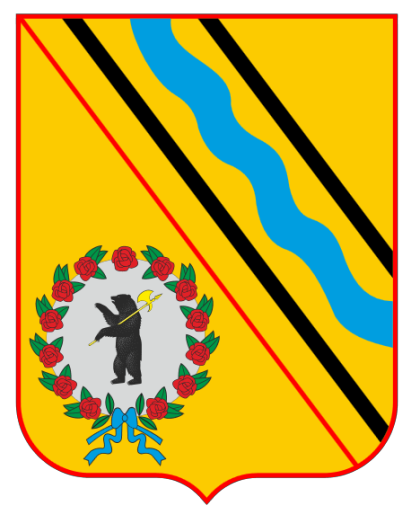 ОБОСНОВЫВАЮЩИЕ МАТЕРИАЛЫСХЕМЫ ТЕПЛОСНАБЖЕНИЯ ГОРОДСКОГО ПОСЕЛЕНИЯ ТУТАЕВ ТУТАЕВСКОГО РАЙОНА ЯРОСЛАВСКОЙ ОБЛАСТИ НА ПЕРИОД ДО 2037 ГОДА ПО СОСТОЯНИЮ НА 2023 ГОДМосква 2022 г.Глава 1. Существующее положение в сфере производства, передачи и потребления тепловой энергии для целей теплоснабженияЧасть 1. Функциональная структура теплоснабженияВ настоящее время централизованное теплоснабжение потребителей городского поселения г. Тутаев производится от котельных трех организаций: АО «Тутаевская ПГУ», МУП ТМР «ТутаевТеплоЭнерго» и МУП ТМР «Тутаевские коммунальные системы», которые вырабатывают тепловую энергию на котельных агрегатах, использующих в качестве основного топлива природный газ и мазут, в качестве резервного мазут и дизельное топливо.На территории города к источникам централизованного теплоснабжения относятся как промышленные, так и отопительные котельные, малой и средней мощности. В городе Тутаев осуществляется теплоснабжение от 10 котельных, общие сведения о которых представлены в таблице ниже.Таблица 1 Общие сведения о котельныхК тепловым сетям подключены жилые дома, объекты социальной сферы и промышленные и прочие потребители (основным потребителем тепла является жилищный фонд). Система горячего водоснабжения от котельных г. Тутаева открытая. Так же, в ряде жилых домов и объектах социальной сферы имеются индивидуальные подогреватели для горячей воды.На территории города присутствует индивидуальное теплоснабжение, как промышленных объектов, так и объектов жилой и социальной сферы.Функциональная	структура	централизованного	теплоснабжения	города представляет  собой  разделенные  между  разными  юридическими  лицами производство тепловой  энергии и ее передача до потребителя.Функциональная структура объединенной системы централизованного теплоснабжения представлена на рисунке ниже.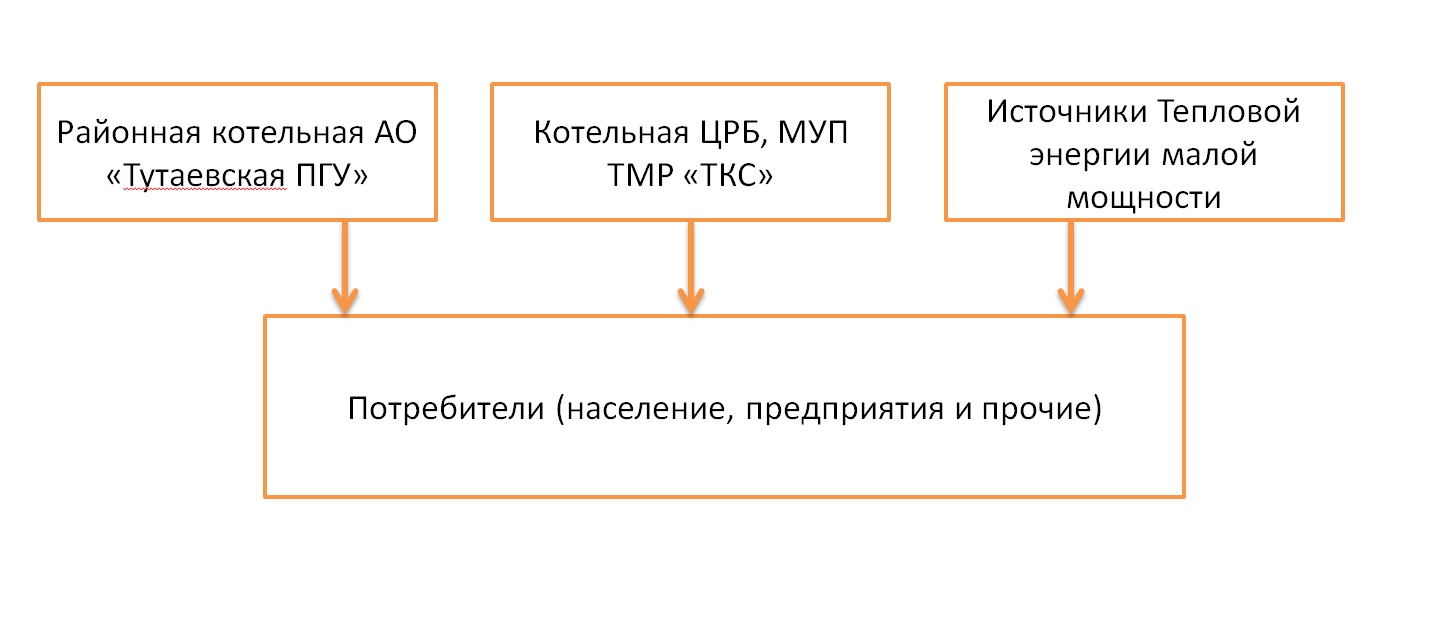 Рисунок 1 Функциональная структура системы теплоснабженияАО «Тутаевская ПГУ» осуществляет производство и передачу тепловой энергии в виде горячей воды для потребителей г. Тутаев. В эксплуатации АО «Тутаевская ПГУ» (по г. Тутаев) находятся:одна городская котельная; две насосных станции;шесть центральных тепловых пунктов.МУП ТМР «Тутаевские коммунальные системы» осуществляет производство тепловой энергии в виде горячей воды. Эксплуатирует котельную:Тутаевская ЦРБ.МУП ТМР «ТутаевТеплоЭнерго» осуществляет производство тепловой энергии в виде горячей воды. Эксплуатирует котельную:центральная котельная;котельная ОПХ;котельная СХТДанные котельные находятся на балансе Департамента муниципального имущества АТМР.Прокладка  тепловых  сетей  города  -  надземная  или  воздушная  на  опорах  и подземная, в непроходных каналах.Описание административного состава поселения, с указанием на единой ситуационной карте границ и наименований территорий, входящих в состав.Городское поселение Тутаев (город Тутаев) расположен в центральной части Ярославской области на расстоянии не более  от областного центра г. Ярославля. Площадь территории городского поселения в границах городского поселения – 1,1 тыс. га. В границах городского поселения входят земли промышленности, лесного фонда, земли водного фонда. Тутаев является административным центром Тутаевского муниципального района Ярославской области с расположенными в нем объектами социальной инфраструктуры, здравоохранения, образования, социальной защиты, объектов физической культуры и отдыха, туризма. Город расположен на левом (северная часть города - бывший г. Романов) и правом (южная часть города - бывший г. Борисоглебск) берегах р. Волги. Большая часть  учреждений и общественных зданий в период развития г. Тутаева разместилась в южной части города, как и основной жилой многоквартирный фонд, представленный застройкой малоэтажными и среднеэтажными жилыми зданиями, в том числе отдельными многоэтажными жилыми зданиями (9-ти этажными). Река Волга, которая является не только природным фактором, определяющим градостроительную структуру города, включает водные пути, по которым осуществляются крупные транспортные и туристические перевозки на различных типах судов, в том числе скоростных, создает основную природную ось каркаса города, а её берега с распадами пойм ручьев и крупные доминанты культовой архитектуры наследия города, создают запоминающиеся панорамы городского поселения. В городе действует паромная переправа, которая соединяет две части города. Основу пространственного каркаса южной части города составляют магистральные улицы - ул. Комсомольская и ее продолжение Пролетарская улица, ул. В.В. Терешковой и ул. Розы Люксембург в поперечном направлении к Волге, а пр. 50 –летия Победы, ул. Луначарского, ул. Дементьева, ул. Юности продольно. В северной части основой каркаса в продольном направлении являются ул. Толбухина, ул. Ушакова, а ул. Овражная, ул. Панина в поперечном направлении. Южная часть – более застроена и более благоприятна для дальнейшего освоения, в северной части глубокие поймы ручьев, спускающиеся от ул. Ушакова к Волге, разделяют эту часть города в продольном направлении. К северу от ул. Толбухина рисунок застройки носит хаотичный характер.Перечень лиц, владеющих на праве собственности или другом законном основании объектами централизованной системы теплоснабжения, с указанием объектов, принадлежащих этим лицам. В системе централизованного теплоснабжения г. Тутаев  производство тепловой энергии  и  транспортировка  ее  потребителям  осуществляется  АО «Тутаевская ПГУ»,  МУП ТМР «Тутаевские коммунальные системы» и МУП ТМР «ТутаевТеплоЭнерго». Все оборудование на праве аренды передано эксплуатирующим организациям.Данные котельные находятся на балансе Департамента муниципального имущества АТМР.Описание зон деятельности (эксплуатационной ответственности) теплоснабжающих и теплосетвых организаций. Схема поселения, городского округа с указанием зон деятельности (эксплуатационной ответственности) теплоснабжающих и теплосетевых организаций.На территории муниципального образования осуществляет свою деятельность несколько теплоснабжающих организаций.АО «Тутаевская ПГУ» осуществляет услуги на территории  правобережной части  города – основной поставщик тепловой энергии.Так же на территории правобережной части осуществляет свою деятельность МУП ТМР «Тутаевские коммунальные системы». В их зону ответственности входит эксплуатация котельной Тутаевская ЦРБ. Котельная вырабатывает тепловую энергию только на нужды Тутаевской центральной районной больницы.В левобережной части г. Тутаев эксплуатацию трех котельных на нужды отопления осуществляет МУП ТМР «ТутаевТеплоЭнерго».Ситуационная схема зон действия источников централизованного теплоснабжения относительно потребителей с указанием мест расположения, наименований и адресов источников тепловой энергии. Зоны действия теплоснабжающих организаций представлены на рисунках ниже.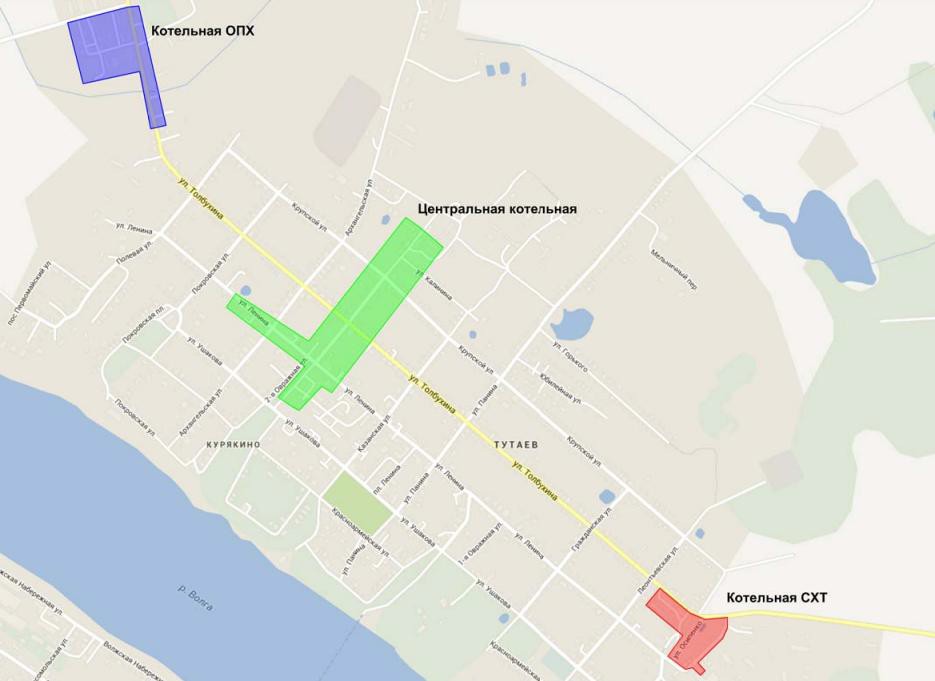 Рисунок 2 Зоны действия котельных МУП ТМР «ТутаевТеплоЭнерго»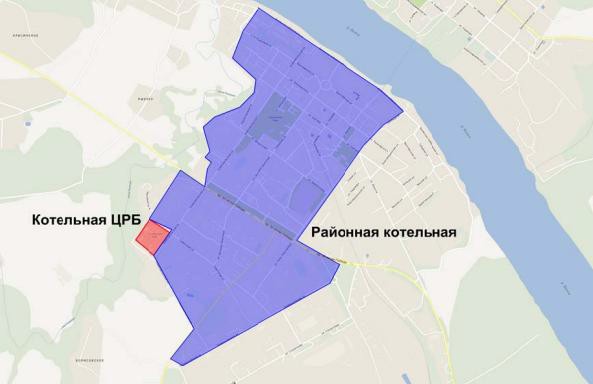 Рисунок 3 Зоны действия котельных АО «Тутаевская ПГУ» и  МУП ТМР «Тутаевские коммунальные системы»в зонах действия производственных котельныхИсточники тепловой энергии, вырабатывающие тепло на собственные нужды представлены в таблице ниже.Таблица 2 Производственные источники тепловой энергиив зонах действия индивидуального теплоснабжения Зоны действия индивидуального теплоснабжения  сформированы в микрорайонах с коттеджной и усадебной застройкой. Данные здания, как правило, не присоединены к системам централизованного теплоснабжения, и их теплоснабжение осуществляется от индивидуальных теплогенераторов.Теплоснабжение индивидуальных жилых домов осуществляется децентрализовано. Часть населения в индивидуальных жилых домах для нужд отопления и приготовления горячей воды используют установки, работающие на твёрдом и жидком топливе, либо от электроэнергии.Часть 2. Источники тепловой энергииструктура и технические характеристики основного оборудованияТеплоснабжение	потребителей	города	осуществляется	от трех групп энергоисточников:Источник АО «Тутаевская ПГУ» Котельные МУП «ТутаевТеплоЭнерго»;Котельная ЦРБ «ТКС»Котельные малой мощности.Основные энергоисточники г. Тутаев представлены на рисунках ниже.Установленная и располагаемая  тепловая  мощность  оборудования  источников теплоснабжения представлены в таблице.Рисунок 4 Основные источники тепловой энергии г. Тутаев (левобережная часть)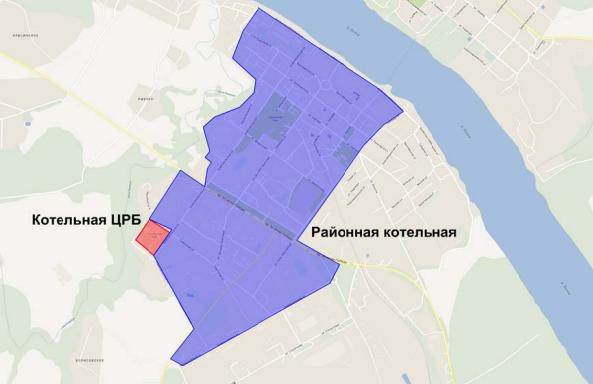 Рисунок 5 Основные источники тепловой энергии г. Тутаев (правобережная часть)Характеристики источников тепловой энергии представлены в таблице ниже.Таблица 3 Структура основного оборудования источников тепловой энергии Таблица 4 Структура основного оборудования источников тепловой энергии Таблица 5 Структура основного оборудования источников тепловой энергии МУП ТМР «ТКС» и МУП ТМР «ТутаевТеплоЭнерго»параметры установленной тепловой мощности теплофикационного оборудования и теплофикационной установкиТеплоснабжение	потребителей	города	осуществляется	от трех групп энергоисточников:Источник тепловой энерегии АО «Тутаевская ПГУ» Котельные МУП «ТутаевТеплоЭнерго»;Котельная ЦРБ «ТКС»Котельные малой мощности.Основные энергоисточники г. Тутаев представлены на рисунках ниже.Установленная и располагаемая  тепловая  мощность  оборудования  источников теплоснабжения представлены в таблице.Таблица 6 Параметры установленной тепловой мощности теплофикационного оборудования АО «Тутаевская ПГУ» на 01.01.2022Таблица 7 Параметры установленной тепловой мощности теплофикационного оборудования на 01.01.2022.Таблица 8 Характеристики источников теплоснабжения Как  видно  из  таблиц выше,  наибольшей  располагаемой  тепловой мощностью обладает районная котельная АО «Тутаевская ПГУ»   – 132 Гкал/ч.Рисунок 6 Основные источники тепловой энергии г. Тутаев (левобережная часть)Рисунок 7 Основные источники тепловой энергии г. Тутаев (правобережная часть)Характеристики источников тепловой энергии представлены в таблице ниже.Таблица 9 Структура основного оборудования источников тепловой энергии Таблица 10 Структура основного оборудования источников тепловой энергии МУП ТМР «ТКС» и МУП ТМР «ТетаевТеплоЭнерго»ограничения тепловой мощности и параметры располагаемой тепловой мощностиОграничения тепловой мощности имеются на следующих котельных:Таблица 11 Котельные МУП ТМР «ТКС» и МУП ТМР «ТетаевТеплоЭнерго»объем потребления тепловой энергии (мощности) и теплоносителя на собственные и хозяйственные нужды и параметры тепловой мощности неттоОбъем потребления тепловой энергии (мощности) представлен в таблицах ниже.Таблица 12 Производственные показатели работы АО «Тутаевская ПГУ» за 2021г.Таблица 13 Параметры установленной тепловой мощности теплофикационного оборудования на 01.01.2022.Таблица 14 Характеристики источников теплоснабжения сроки ввода в эксплуатацию основного оборудования, год последнего освидетельствования при допуске к эксплуатации после ремонта, год продления ресурса и мероприятия по продлению ресурсаСроки ввода в эксплуатацию основного оборудования представлены в таблицах ниже.Таблица 15 Сроки ввода в эксплуатацию основного оборудованияТаблица 16 Сроки ввода в эксплуатацию основного оборудования источника АО «Тутаевская ПГУ»Таблица 17 Структура основного оборудования источников тепловой энергии МУП ТМР «ТКС» и МУП ТМР «ТетаевТеплоЭнерго»схемы выдачи тепловой мощности, структура теплофикационных установок (для источников тепловой энергии, функционирующих в режиме комбинированной выработки электрической и тепловой энергии)На ПГУ-ТЭС 52 МВт применена схема бинарного цикла с теплофикацией, основанная на использовании газотурбинных агрегатов с паровыми котлами-утилизаторами и конденсационных паротурбинных установок с теплофикационным отбором пара. В составе станции находятся два энергоблока единичной номинальной мощностью 26 МВт. Каждый из блоков содержит в своем составе два газотурбинных агрегата ГТА-8РМ производства ОАО “Сатурн-Газовые турбины”, два паровых котла-утилизатора КГТ-20/4,0-440 производства ЗАО “Энергомаш (Белгород) - БЗЭМ”, одну паротурбинную установку конденсационного типа с теплофикационным отбором пара Т-8/10-3,4/0,18 производства ОАО “Калужский турбинный завод”.Паровые котлы-утилизаторы работают без дожига, в станционных условиях производят пар расходом 21 т/ч давлением 4,0 МПа абс., температурой 440°С, а также обеспечивают нагрев воды в газоводяном подогревателе, расположенном в хвостовой части котла после экономайзера.В отопительный период при номинальной загрузке теплофикационных отборов паровых турбин тепловая мощность теплогенерирующего оборудования ПГУ-ТЭС 52 МВт равна 48 Гкал/ч, в том числе тепловая мощность отборов составляет 28 Гкал/ч, промконтуров ГВП – 20 Гкал/ч.Сетевая вода. Обратная сетевая вода котельной расходом до 700 т/ч подается с помощью подкачивающих насосов на пароводяные подогреватели сетевой воды (2 рабочих, 1 резервный), в которых происходит ее подогрев в расчетных условиях от 70°С до 110°С за счет конденсации пара из отборов турбин общим расходом до 51,5 т/ч при общей тепловой мощности подогревателей 28 Гкал/ч. Подогретая вода возвращается в обратный коллектор тепловой сети котельной, где происходит ее смешение с оставшимся потоком расходом 1800 т/ч.В отопительный период от контура ГВП отводится тепловая энергия мощностью 8 Гкал/ч для подогрева в водо-водяных теплообменниках потока обратной сетевой воды расходом до 200 т/ч с ее подогревом на 40°С приоритетно в сравнении с подогревом обратной сетевой воды в пароводяных теплообменниках. Этот поток обратной сетевой воды подается с помощью подкачивающих насосов на водо-водяные подогреватели сетевой воды (1 рабочий, 1 резервный) и далее возвращается в обратный коллектор котельной со смешением с оставшимся потоком сетевой воды.Таким образом, в теплообменном оборудовании ПГУ-ТЭС 52 МВт к обратной сетевой воде подводится тепловой поток общей мощностью 36 Гкал/ч, что позволяет осуществить предварительный подогрев обратной сетевой воды общим расходом 2500 т/ч на 14,4 оС.Кроме нагрева обратной сетевой воды теплообменным оборудованием контура ГПВ осуществляется нагрев исходной сырой воды расходом до 300 м3/ч до температуры 24°С.Так же для обеспечения нормального водно-химического режима работы тепловых сетей теплообменным оборудованием контура ГПВ осуществляется нагрев греющей среды вакуумного деаэратора ДВ-400 с расходом до 150 м3/ч и нагревом ее на 40°С.Тепловая схема ПГУ-ТЭС 52 МВт интегрирована в тепловую схему Районной котельной с сохранением своих функций. В отопительный период основную тепловую нагрузку (70-90% в зависимости от температуры наружного воздуха) будут нести водогрейный котел КВГМ-100 Районной котельной, остальной объем тепловой энергии обеспечат теплообменное оборудование парогазовой электростанции. В межотопительный период нагрузку ГВС планируется обеспечить теплообменным оборудованием парогазовой электростанции. Схема теплоснабжения существующей Районной котельной полностью сохраняют свои функции, постоянно в работе находится система химводоочистки (ХВО), вакуумный деаэратор ДВ400, группа сетевых и подпиточных насосов. При низких тепловых нагрузках водогрейный котел и паровые котлы Районной котельной находятся в резерве.В октябре 2020 года теплоэлектростанция ПГУ-ТЭС 52 МВт введена в эксплуатацию.способы регулирования отпуска тепловой энергии от источников тепловой энергии с обоснованием выбора графика изменения температур и расхода теплоносителя в зависимости от температуры наружного воздухаИсточник АО «Тутаевская ПГУ»На источнике тепловой энергии АО «Тутаевская ПГУ» принят качественный метод регулирования, т.е. при практически неизменном расходе теплоносителя меняется температура теплоносителя в подающем трубопроводе по утвержденному температурному графику 95/70 °C, в зависимости от температуры наружного воздуха. Расчетная температура наружного воздуха принята tнр=-31 °C. Эксплуатационный температурный график работы системы теплоснабжения от районной котельной в численном и графическом выражении представлен ниже.Таблица 18 Температурный график работы системы теплоснабжения от районной котельной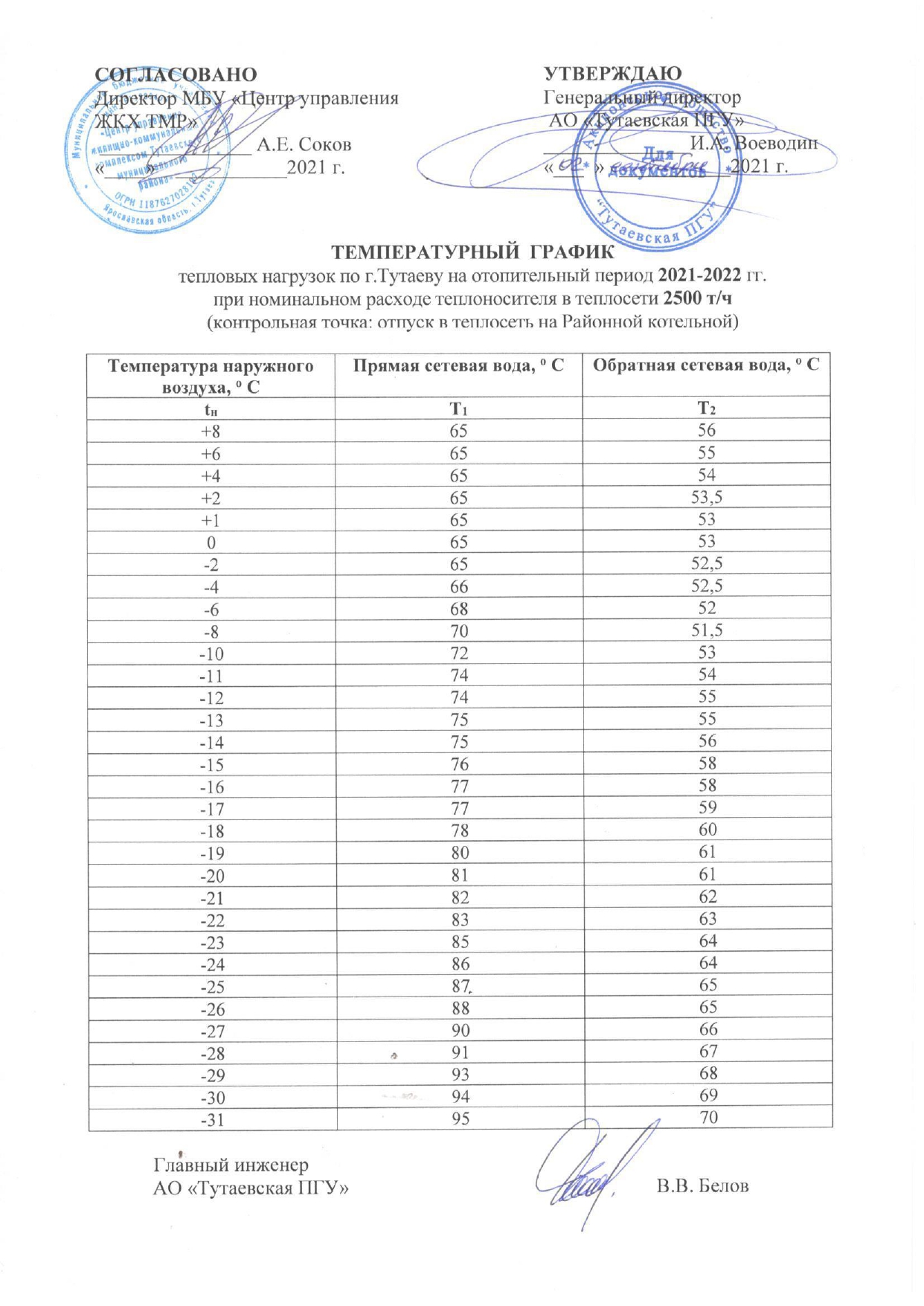 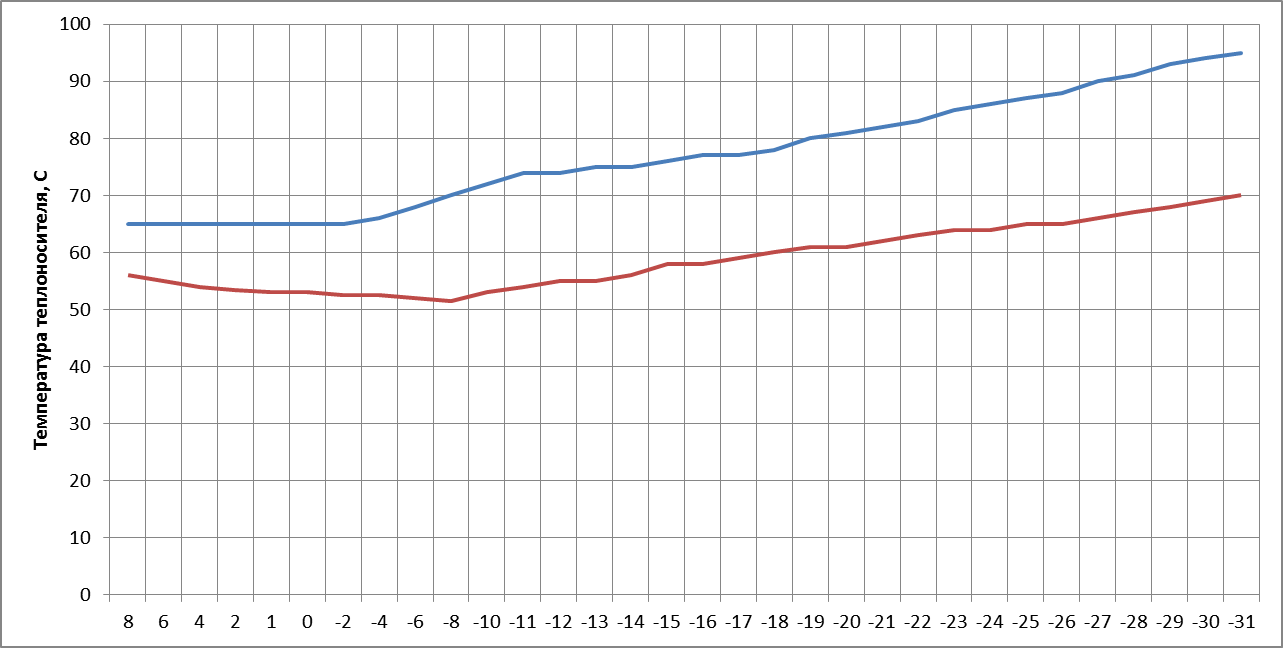 Рисунок 8 Температурный график работы системы теплоснабжения от районной котельнойРасчетная температура наружного воздуха при проектировании системы отопления равняется минус 31С, соответственно начало и конец отопительного периода при среднесуточной температуре наружного воздуха равной 8 С.Котельная МОУ Левобережная школа, 2-здание Расчетная температура наружного воздуха при проектировании системы отопления равняется минус 31 0С, соответственно начало и конец отопительного периода при среднесуточной температуре наружного воздуха равной 10 0С.Температурный график работы системы теплоснабжения от котельной отсутствует.Котельная МДОУ детский сад №1 «Ленинец»Расчетная температура наружного воздуха при проектировании системы отопления равняется минус 31 0С, соответственно начало и конец отопительного периода при среднесуточной температуре наружного воздуха равной 10 0С.Температурный график работы системы теплоснабжения от  котельной  МДОУ ДС №1 отсутствует.Котельная МДОУ детский сад №2 «Октябренок»Температурный график работы системы теплоснабжения от  котельной  МДОУ ДС №2 отсутствует.Расчетная температура наружного воздуха при проектировании системы отопления равняется минус 31 0С, соответственно начало и конец отопительного периода при среднесуточной температуре наружного воздуха равной 10 0С.Центральная котельнаяТемпературный график работы системы теплоснабжения от центральной котельной в численном и графическом выражении представлен в таблице и на рисунке ниже.Таблица 19 Температурный график работы системы теплоснабжения от центральной котельной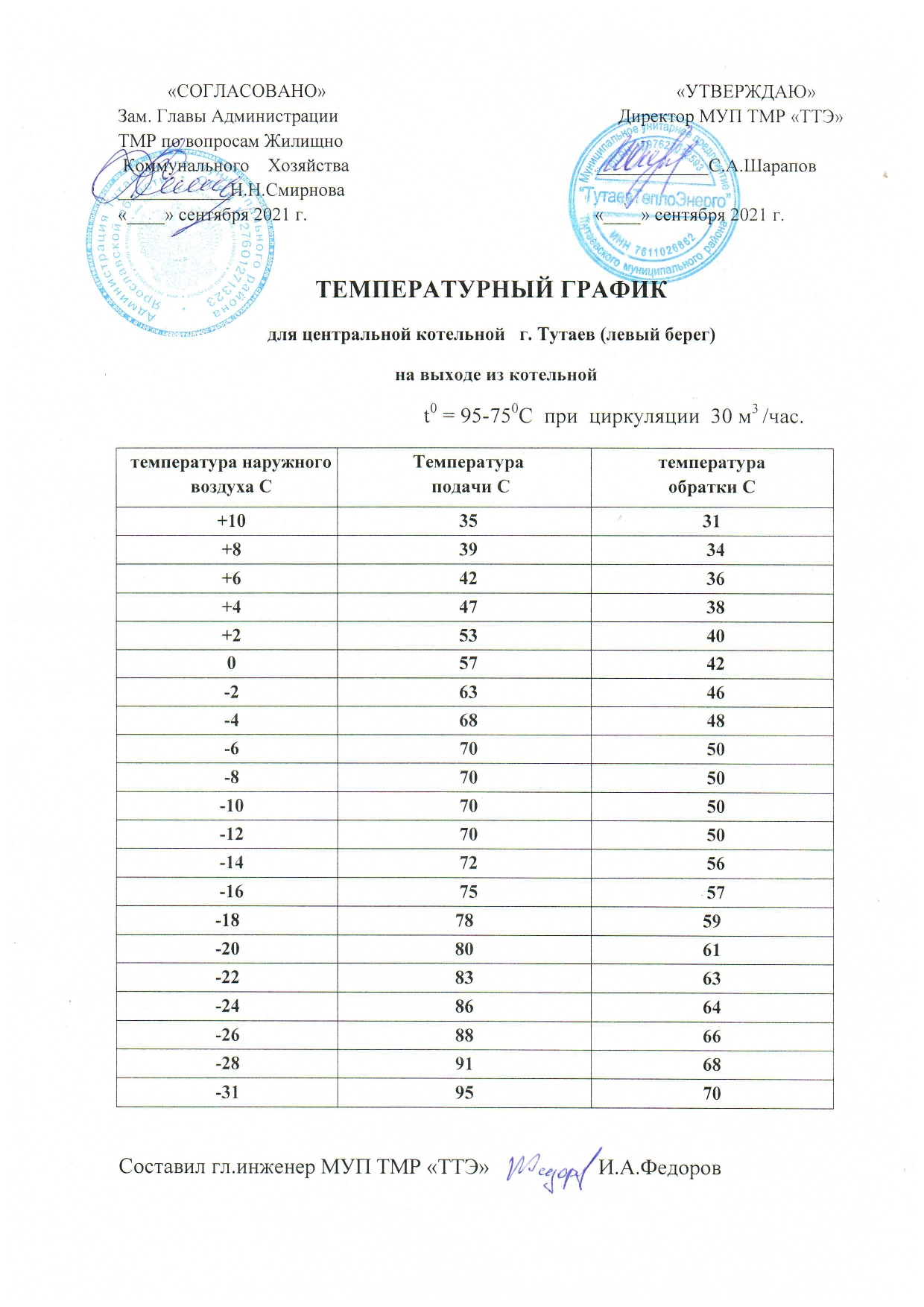 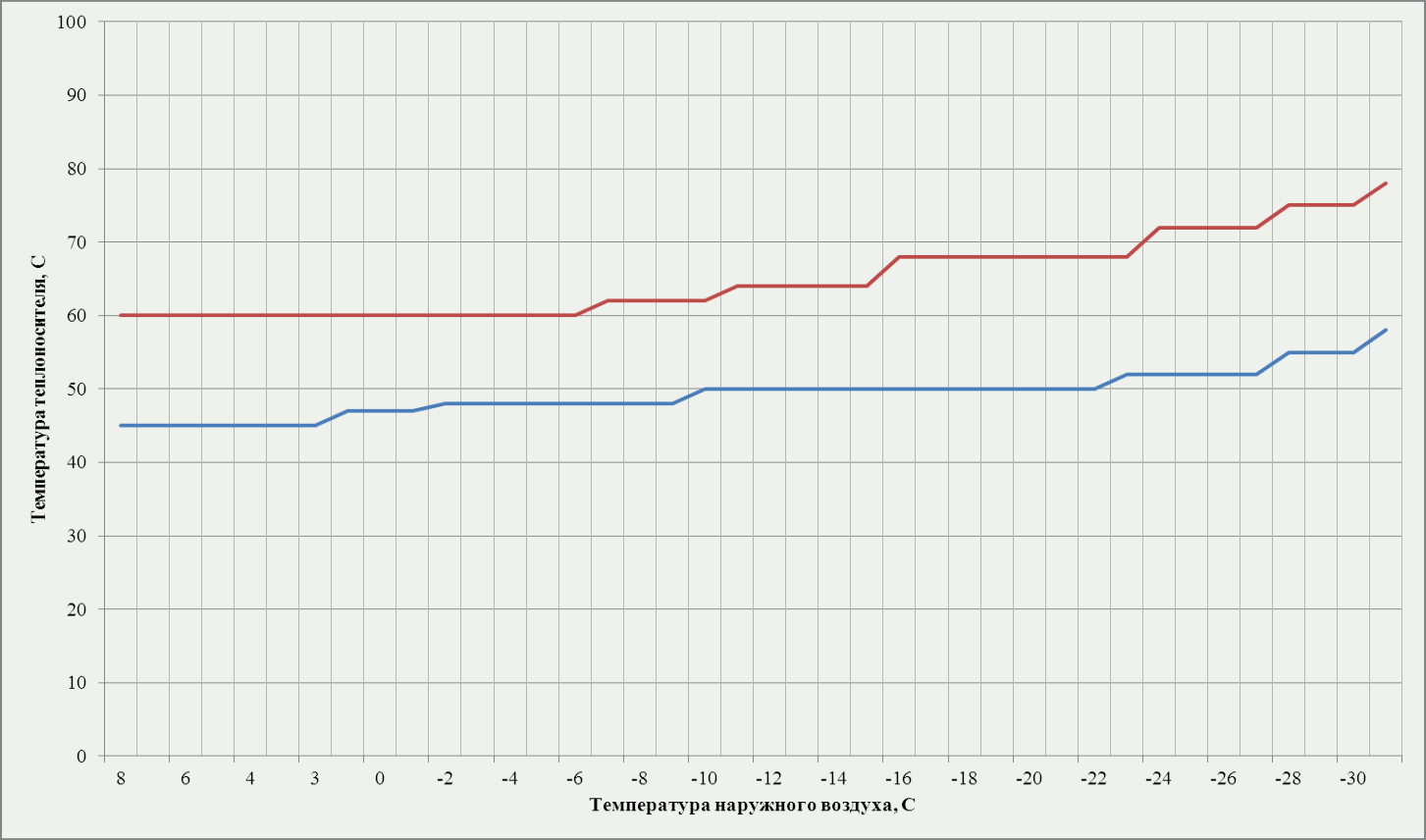 Рисунок 9 Температурный график работы системы теплоснабжения от центральнойРасчетная температура наружного воздуха при проектировании системы отопления равняется минус 31 0С, соответственно начало и конец отопительного периода при среднесуточной температуре наружного воздуха равной 10 0С.Котельная ОПХТемпературный график работы системы теплоснабжения от котельной ОПХ в численном и графическом выражении представлен ниже.Таблица 20 Температурный график работы системы теплоснабжения от котельной ОПХ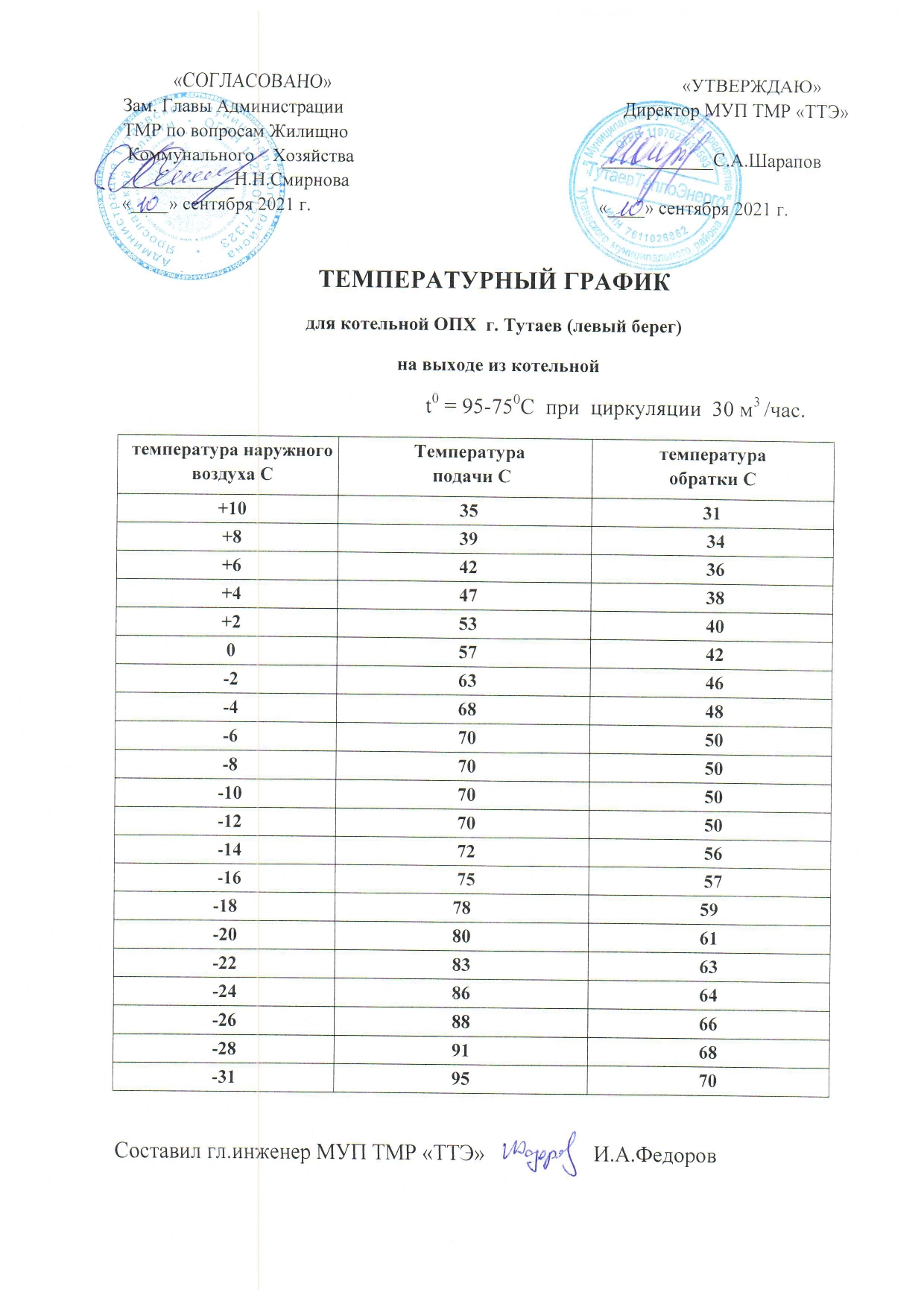 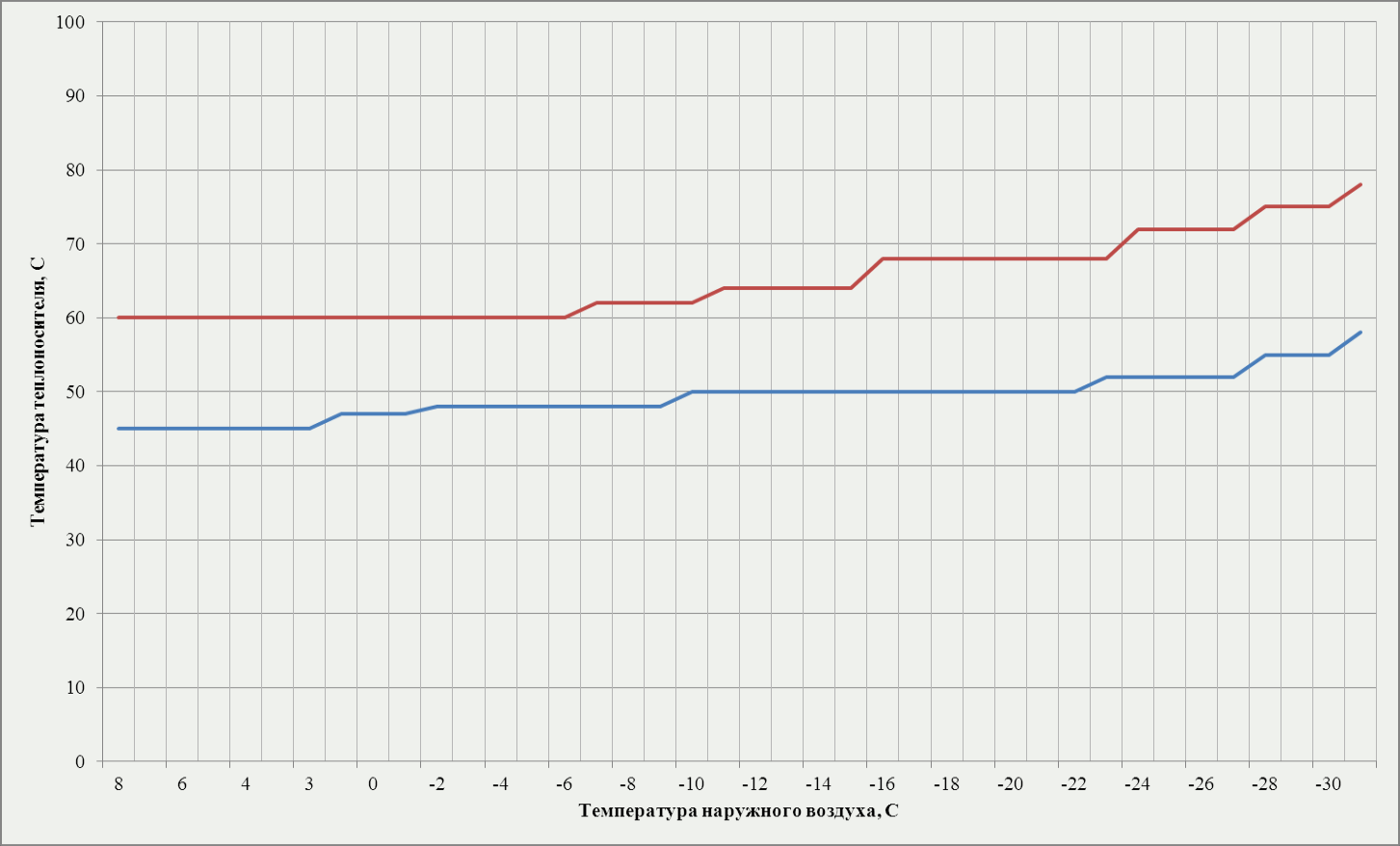 Рисунок 10 Температурный график работы системы теплоснабжения от котельной ОПХРасчетная температура наружного воздуха при проектировании системы отопления равняется минус 31 0С, соответственно начало и конец отопительного периода при среднесуточной температуре наружного воздуха равной 10 0С.Котельная СХТТемпературный график работы системы теплоснабжения от котельной СХТ в численном и графическом выражении представлен ниже.Таблица 21 Температурный график работы системы теплоснабжения от котельной СХТ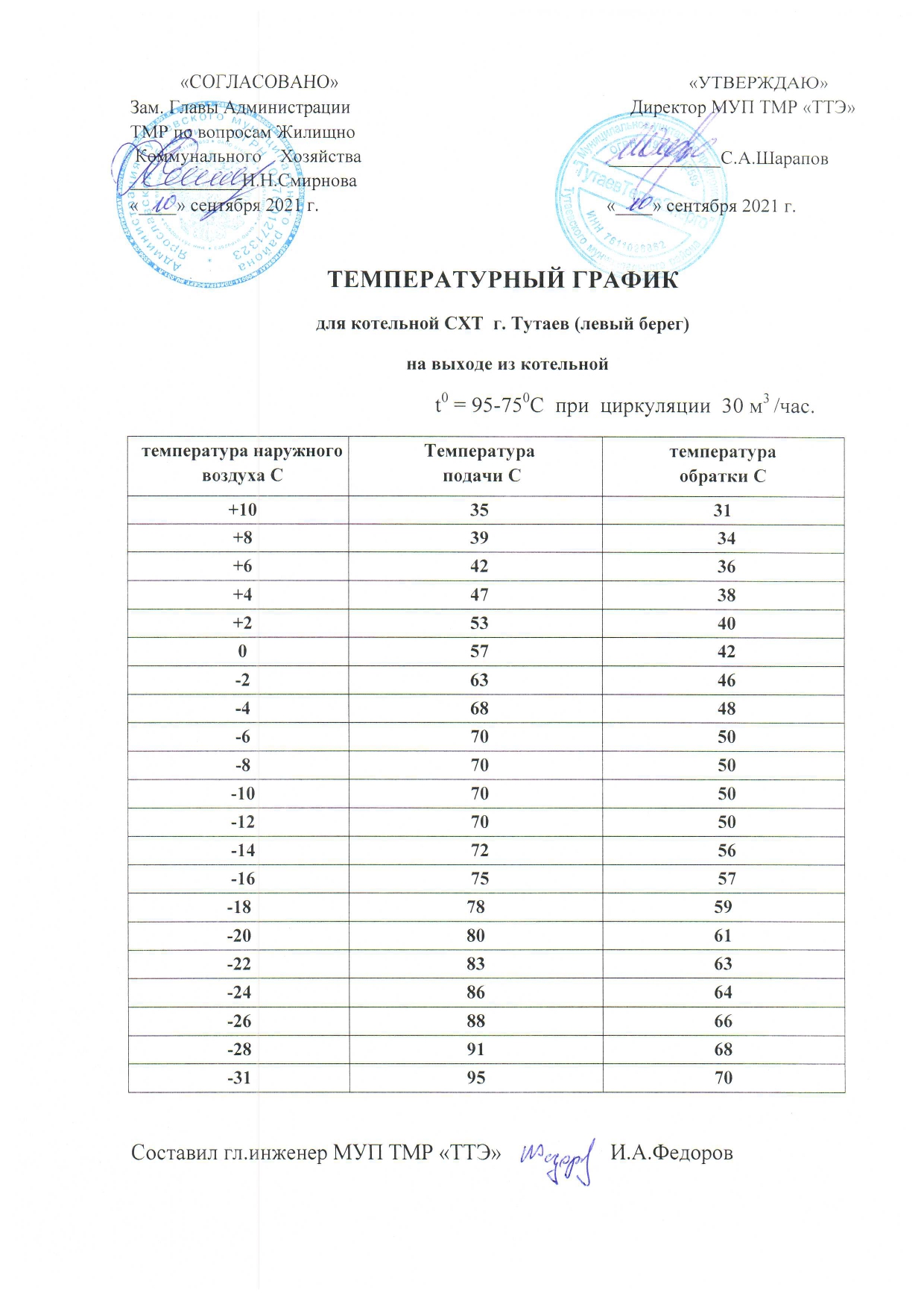 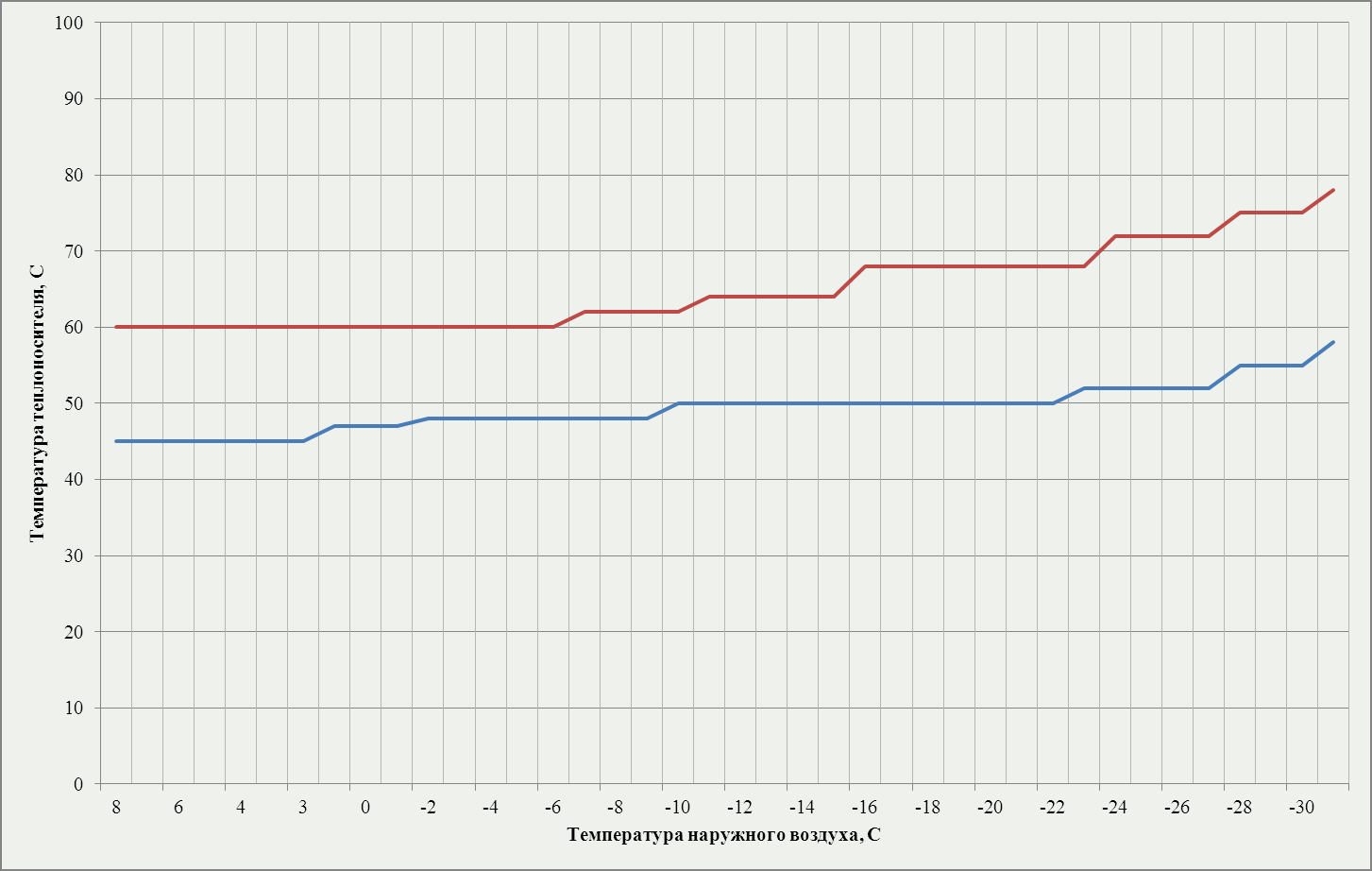 Рисунок 11Температурный график работы системы теплоснабжения от котельной СХТРасчетная температура наружного воздуха при проектировании системы отопления равняется минус 31 0С, соответственно начало и конец отопительного периода при среднесуточной температуре наружного воздуха равной 10 0С.Котельная МУ «РЦКиД»Расчетная температура наружного воздуха при проектировании системы отопления равняется минус 31 0С, соответственно начало и конец отопительного периода при среднесуточной температуре наружного воздуха равной 8 0С.Температурный график работы системы теплоснабжения от котельной  отсутствует.Котельная к/т «Экран» МУ «РЦКиД»Температурный график работы системы теплоснабжения от котельной «Экран» МУ «РЦКиД» отсутствует.Расчетная температура наружного воздуха при проектировании системы отопления равняется минус 31 0С, соответственно начало и конец отопительного периода при среднесуточной температуре наружного воздуха равной 8 0С.Котельная  Тутаевской ЦРБРасчетная температура наружного воздуха при проектировании системы отопления равняется минус 31 0С, соответственно начало и конец отопительного периода при среднесуточной температуре наружного воздуха равной 10 0С.Таблица 22 Температурный график работы системы теплоснабжения от котельной Тутаевской ЦРБ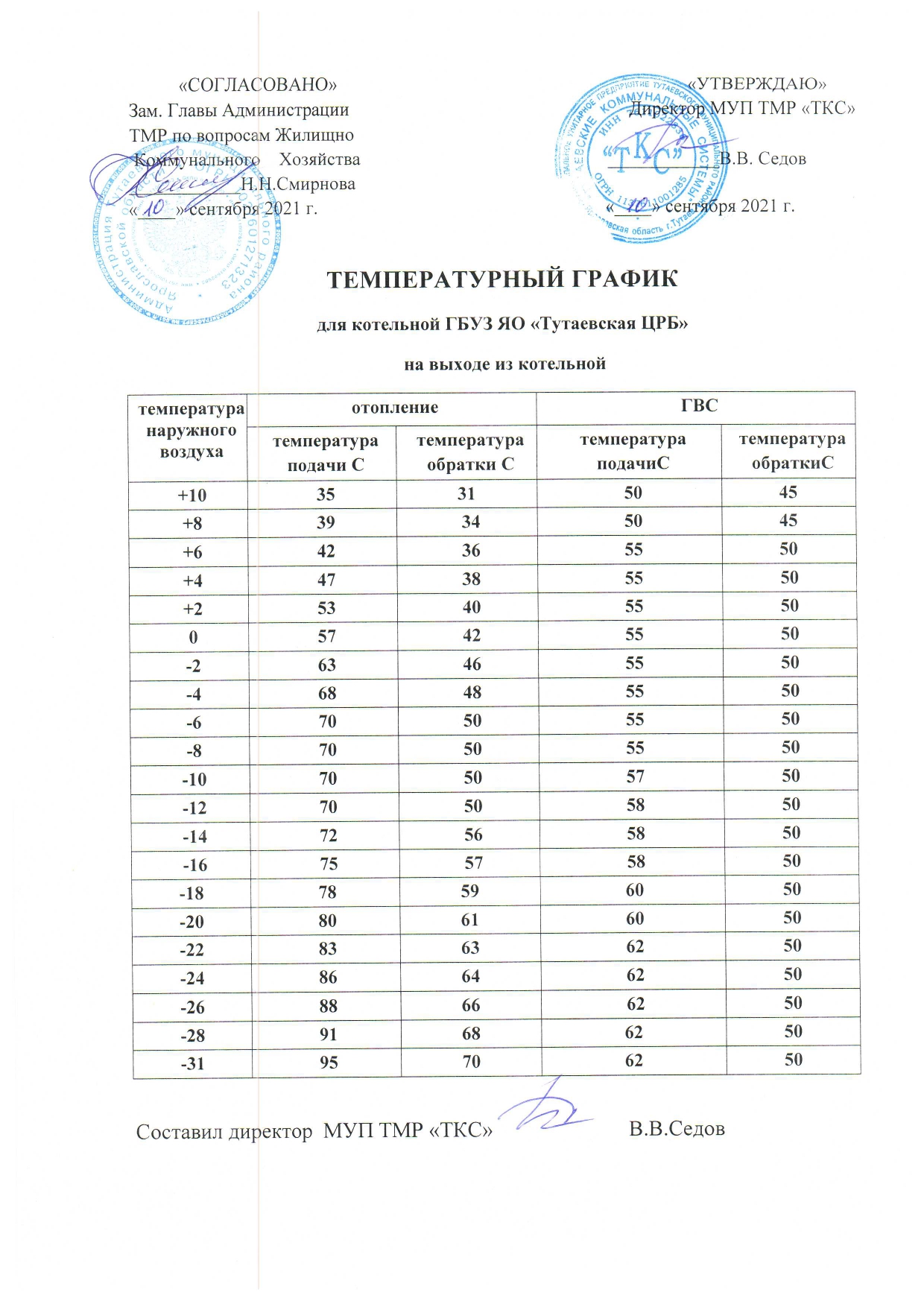 среднегодовая загрузка оборудованияСреднегодовая загрузка оборудования котельных представлена в таблице ниже.Таблица 23 Годовая загрузка оборудования источника АО «Тутаевская ПГУ» за 2021 годТаблица 24 Годовая загрузка оборудования котельной ЦРБТаблица 25 Годовая загрузка оборудования котельныхТаблица 26 Годовая загрузка оборудования котельных МУП ТМР «ТТЭ»Таблица 27 Загрузка оборудования котельной к/т «Экран» МУ «РЦКиД»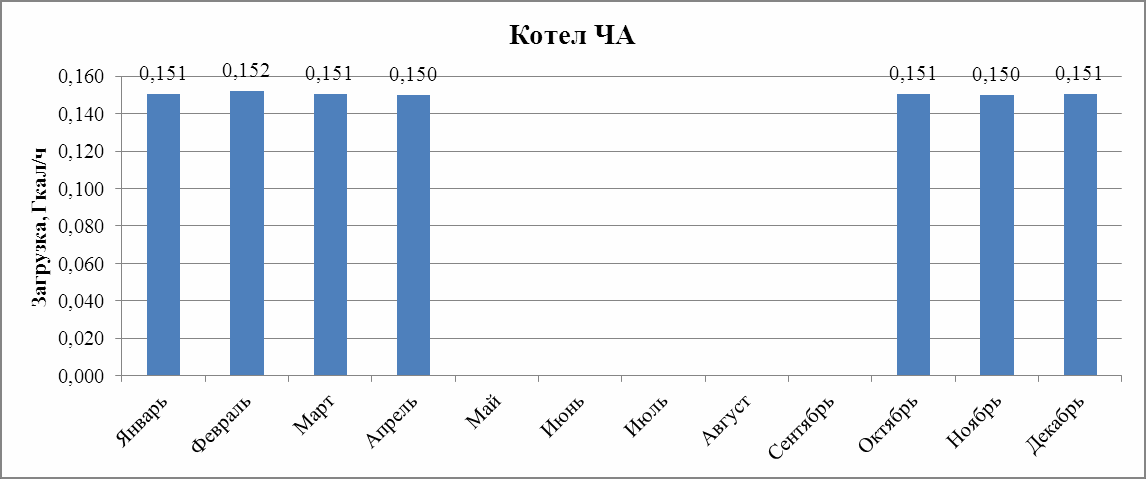 Рисунок 12 Загрузка оборудования котельной к/т «Экран» МУ «РЦКиД» (котел угольный Ча -зарезервирован).способы учета тепла, отпущенного в тепловые сетиИсточник АО «Тутаевская ПГУ»На Районной котельной установлен узел технологического контроля отпущенной тепловой энергии, в состав которого входит счетчик СТД-У, датчики давления и температуры, а также двухканальный ультразвуковой расходомер жидкости УРЖ2КМ.Учет тепловой энергии от ПГУ-ТЭС 52 МВт осуществляется 4-мя установленными узлами учета тепловой энергии, по одному на каждом типе нагреваемой среды. Каждый узел состоит из тепловычислителя ВЗЛЕТ ТСРВ, электромагнитного расходомера-счетчика ВЗЛЕТ ЭР и датчиков давления и температуры.Котельная МОУ Левобережная школа, 2-здание Коммерческий учет отпущенной тепловой энергии отсутствует.Котельная МДОУ детский сад №1 «Ленинец»Коммерческий учет отпущенной тепловой энергии отсутствует.Котельная МДОУ детский сад №2 «Октябренок»Коммерческий учет отпущенной тепловой энергии отсутствует.Центральная котельнаяКоммерческий учет отпущенной тепловой энергии отсутствует.Котельная ОПХКоммерческий учет отпущенной тепловой энергии отсутствует.Котельная СХТКоммерческий учет отпущенной тепловой энергии отсутствует.Котельная МУ «РЦКиД»Коммерческий учет отпущенной тепловой энергии отсутствует.Котельная к/т «Экран» МУ «РЦКиД»Коммерческий учет отпущенной тепловой энергии отсутствует.Котельная  Тутаевской ЦРБ»Коммерческий учет отпущенной тепловой энергии отсутствует.статистика отказов и восстановлений оборудования источников тепловой энергииАварий на источнике АО «Тутаевская ПГУ» за 2018-2020 гг., не зафиксировано.В феврале 2020 года инцидент (отказ) на водогрейном котле (КВГМ-100) ст.№ 3.Аварий на источнике АО «Тутаевская ПГУ» за 2021 гг., не зафиксировано.За 2020 год зафиксировано 156  инцидентов (дефектов на трубопроводах тепловых сетей). Среднее время, затраченное на восстановление работоспособности 6-8часов.За 2021 год аварий на тепловых сетях не зафиксировано. Зафиксировано 127 инцидентов (дефектов на трубопроводах тепловых сетей). Среднее время, затраченное на восстановление работоспособности 4 часа.Аварий на котельных МУП ТМР «ТКС» и МУП ТМР «ТутаевТеплоЭнерго» за 2018- 2021 год так же не было.предписания надзорных органов по запрещению дальнейшей эксплуатации источников тепловой энергииПредписания надзорных органов по запрещению дальнейшей эксплуатации источников тепловой энергии отсутствуютперечень источников тепловой энергии и (или) оборудования (турбоагрегатов), входящего в их состав (для источников тепловой энергии, функционирующих в режиме комбинированной выработки электрической и тепловой энергии), которые отнесены к объектам, электрическая мощность которых поставляется в вынужденном режиме в целях обеспечения надежного теплоснабжения потребителейПГУ-ТЭС 52 работает в штатном режиме с 2020 годаТаблица 28 Параметры установленной тепловой мощности теплофикационного оборудования (на 01.01.2022)Часть 3. Тепловые сети, сооружения на них и тепловые пунктыописание структуры тепловых сетей от каждого источника тепловой энергии, от магистральных выводов до центральных тепловых пунктов (если таковые имеются) или до ввода в жилой квартал или промышленный объект с выделением сетей горячего водоснабженияТепловые сети города находятся в эксплуатации теплоснабжающей организации АО «Тутаевская ПГУ» и МУП ТМР «Тутаевские коммунальные системы».Теплоносителем для систем отопления и горячего водоснабжения является горячая вода. Регулирование отпуска тепла - качественное по эксплуатационным температурным графикам 95/70 С, центральное на источниках тепловой энергии.Продолжительность эксплуатации сетей – магистральные сети и сети горячего водоснабжения 8400 час (350 сут.), сети отопления 5304 час (221 сут.).Тепловые сети выполнены по 2х-трубной схеме. Присоединение систем отопления потребителей тепловой энергии зависимое, и через ЦТП. К ЦТП, установленным на тепловых сетях районной котельной АО «Тутаевская ПГУ», относятся – ЦТП №1, №2, №3, №4, №5, №6. Также на тепловых сетях имеется повышающая насосная станция ПНС-3.Тепловые сети г. Тутаева – прокладка подземная, в непроходных каналах, подземная бесканальная и надземная. Тепловая изоляция выполнена в основном из минераловатных изделий.Средства автоматизации, телемеханизации и связи на тепловых сетях отсутствуют. Характеристики участков трубопроводов тепловых сетей представлены в Приложении 2 «Материальные характеристики тепловых сетей. Гидравлический расчет существующего режима работы тепловых сетей. Пьезометрические графики».карты (схемы) тепловых сетей в зонах действия источников тепловой энергии в электронной форме и (или) на бумажном носителеЭлектронные и (или) бумажные карты (схемы) тепловых сетей  приведены в Приложении.параметры тепловых сетей, включая год начала эксплуатации, тип изоляции, тип компенсирующих устройств, тип прокладки, краткую характеристику грунтов в местах прокладки с выделением наименее надежных участков, определением их материальной характеристики и тепловой нагрузки потребителей, подключенных к таким участкамТепловые сети от районной котельной Общая протяженность магистральных тепловых сетей от котельной составляет 28248  в двухтрубном  исчислении, тепловые  сети  проложены  с  диаметром 700-38 мм. Распределение протяженности тепловых сетей по диаметрам и типу прокладки представлено на рисунках. Информация о материальных характеристиках трубопроводов тепловых сетей системы теплоснабжения и горячего водоснабжения, годах ввода в эксплуатацию, материалах теплоизоляции, типе прокладки, представлены в таблице ниже.Таблица 29 Перечень участков тепловых сетей с указанием года ввода, длины, диаметра, материалаТепловые сети  центральной котельнойОбщая протяженность магистральных тепловых сетей от центральной котельной составляет 2561 м, при этом большая  часть  тепловых  сетей  проложена  с  диаметром 100 – 150 мм. Распределение протяженности тепловых сетей по диаметрам и типу прокладки представлено на рисунках ниже соответственно. Информация о материальных характеристиках трубопроводов тепловых сетей системы теплоснабжения, годах ввода в эксплуатацию, материалах теплоизоляции, типе прокладки, представлены в таблице ниже.Таблица 30 Материальные характеристики трубопроводов тепловых сетей центральной 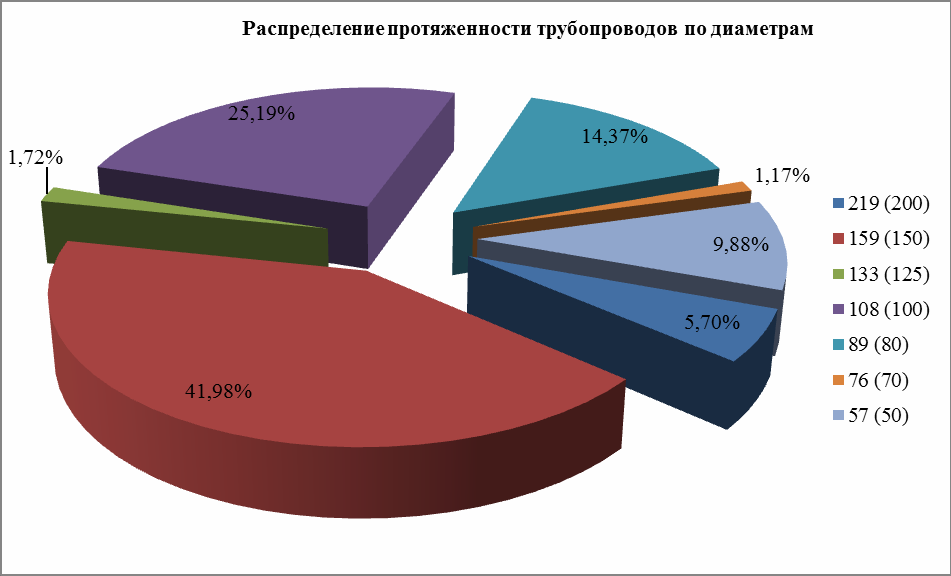 Рисунок 13 Распределение протяженности тепловых сетей по диаметрам от центральной котельной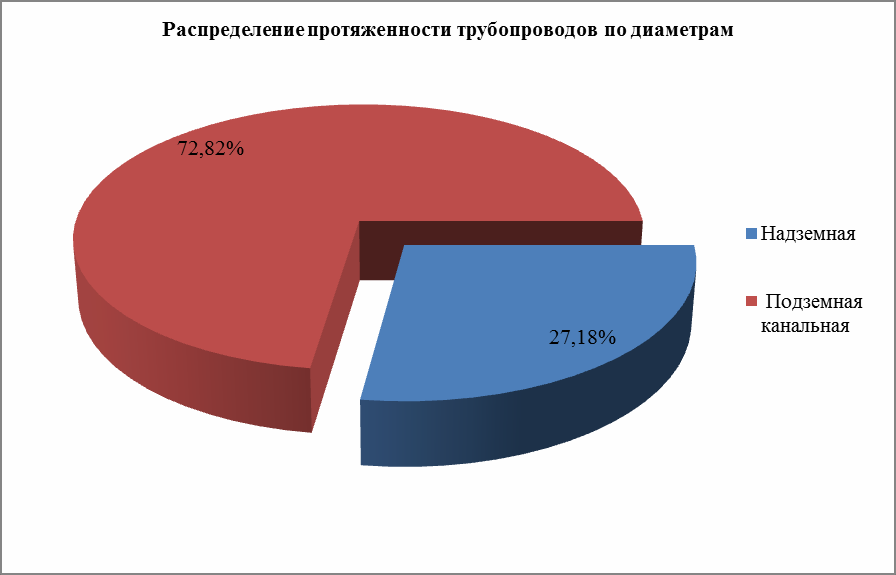 Рисунок 14 Распределение протяженности тепловых сетей по типу прокладки от центральной котельнойСети расположены подземно и надземно на опорах. Компенсация температурных расширений осуществляется П-образными и Г-образными компенсаторами, за счет углов поворотов трассыТепловые сети  котельной СХТ ООО Общая протяженность магистральных тепловых сетей от котельной СХТ составляет 1027 м, при этом большая часть тепловых сетей проложена с диаметром 100 – 150 мм. Распределение протяженности тепловых сетей по диаметрам и типу прокладки представлено на рисунках 3.5 и 3.6 соответственно. Информация о материальных характеристиках трубопроводов тепловых сетей системы теплоснабжения, годах ввода в эксплуатацию, материалах теплоизоляции, типе прокладки, представлены в таблице ниже.Таблица 31 Материальные характеристики трубопроводов тепловых сетей котельной СХТ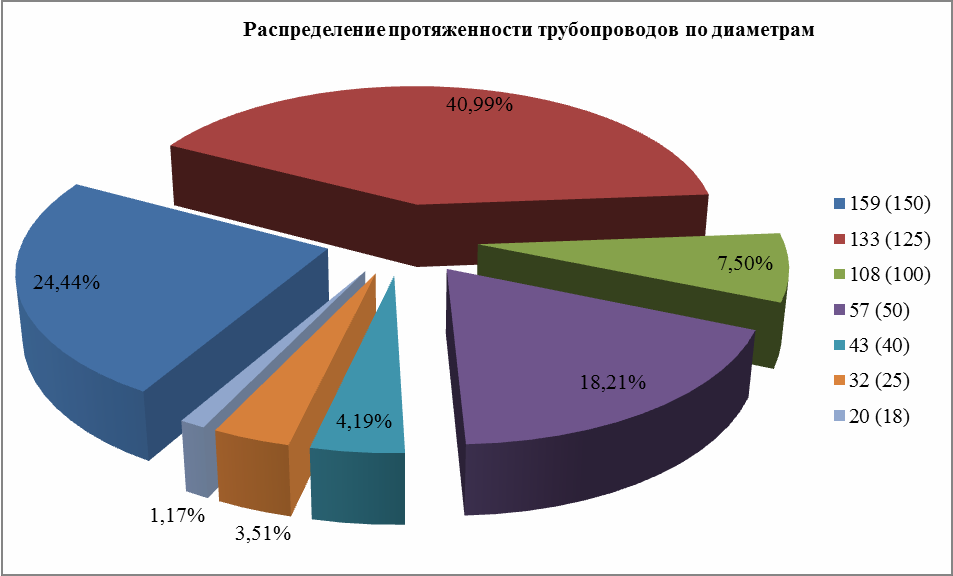 Рисунок 15 Распределение протяженности тепловых сетей по диаметрам от котельной СХТ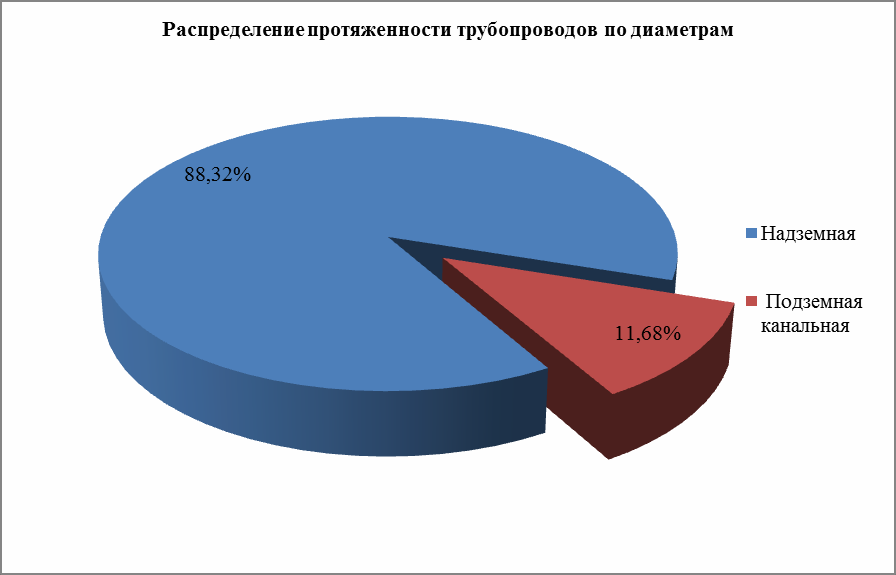 Рисунок 16 Распределение протяженности тепловых сетей по типу прокладки от центральной СХТТепловые сети  котельной ОПХ ООО Общая протяженность магистральных тепловых сетей от котельной СХТ составляет 1318 м, при этом большая часть тепловых сетей проложена с диаметром 100 – 150 мм. Распределение протяженности тепловых сетей по диаметрам и типу прокладки представлено на рисунках ниже. Информация о материальных характеристиках трубопроводов тепловых сетей системы теплоснабжения, годах ввода в эксплуатацию, материалах теплоизоляции, типе прокладки, представлены в таблице ниже.Таблица 32 Материальные характеристики трубопроводов тепловых сетей котельной ОПХ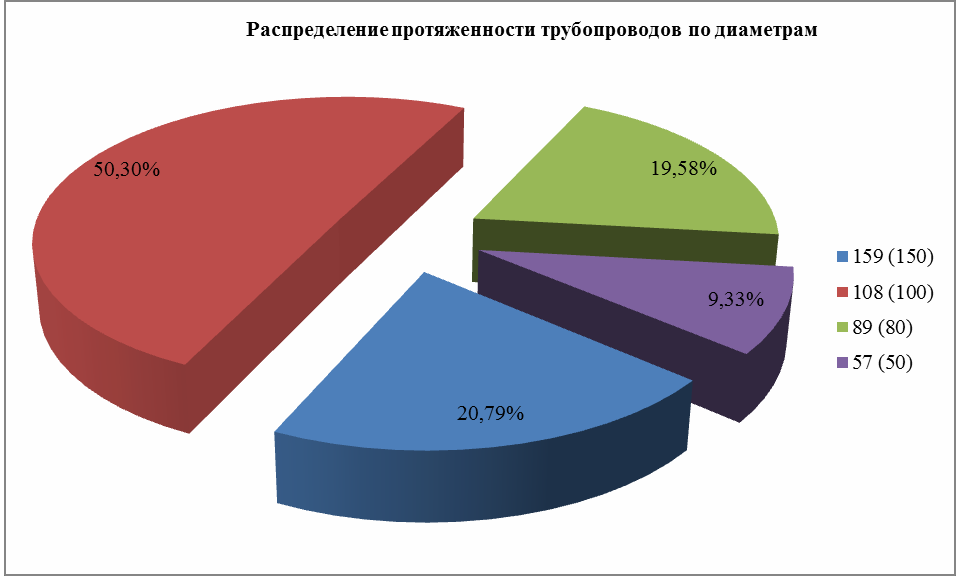 Рисунок 17 Распределение протяженности тепловых сетей по диаметрам от котельной ОПХ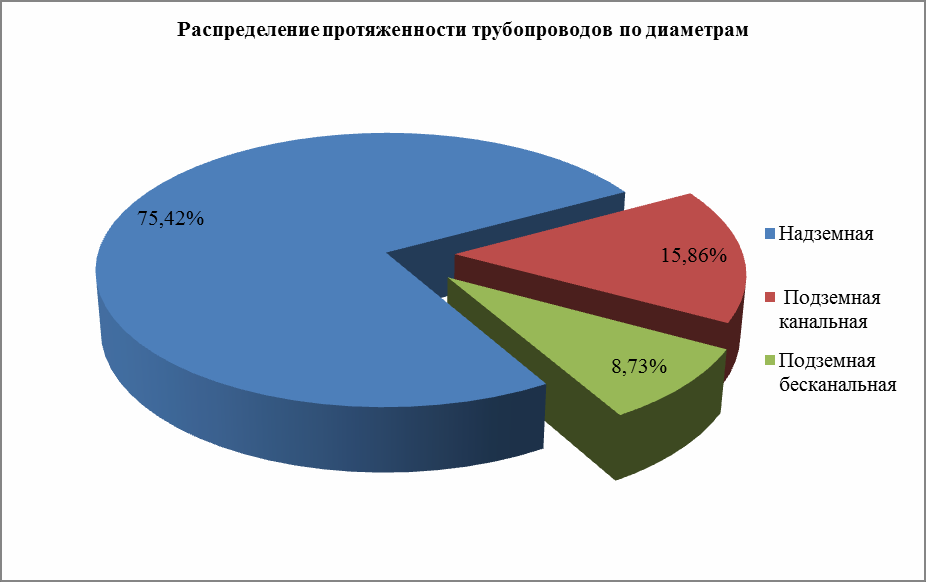 Рисунок 18 Распределение протяженности тепловых сетей по типу прокладки от центральной ОПХСети расположены подземно и надземно на опорах. Компенсация температурных расширений осуществляется П-образными и Г-образными компенсаторами, за счет углов поворотов трассы.описание типов и количества секционирующей и регулирующей арматуры на тепловых сетяхЗапорная и регулирующая арматура тепловых сетей располагается:на выходе из источников тепловой энергии; на трубопроводах водяных тепловых сетей (секционирующие задвижки); в узлах на трубопроводах ответвлений; в индивидуальных тепловых пунктах непосредственно у потребителей.Основным видом запорной арматуры на тепловых сетях являются чугунные задвижки с ручным приводом, шаровые клапаны и дисковые затворы. Для защиты тепловых сетей от превышения давления на выходных коллекторах источников установлены предохранительно-сбросные клапаны. Дополнительных сбросных устройств на теплотрассах не предусмотрено. Для обеспечения возможности оперативного переключения на сетях предусмотрена установка секционирующих отключающих устройств. Такие устройства предусмотрены на магистралях. Количество секционирующих устройств для линейных частей магистрали определены требованиям СНиП.описание типов и строительных особенностей тепловых камер и павильоновДля обслуживания отключающей арматуры при подземной прокладке на сетях установлены теплофикационные камеры. В тепловой камере установлены чугунные и стальные задвижки, спускные и воздушные устройства, требующие постоянного доступа и обслуживания. Тепловые камеры выполнены в основном из сборных железобетонных конструкций, оборудованных приямками, воздуховыпускными и сливными устройствами. Строительная часть камер выполнена из сборного железобетона. Днище камеры устроено с уклоном в сторону водосборного приямка. В перекрытии оборудовано два или четыре люка.Конструкции смотровых колодцев выполнены по соответствующим чертежам и отвечают требованиям ГОСТ 8020-90 и ТУ 5855-057-03984346-2006.При надземной прокладке трубопроводов тепловых сетей для обслуживания арматуры предусмотрены стационарные площадки с ограждениями и лестницамиНа территории г. Тутаева расположено 6 центральных тепловых пунктов и одна насосная станция. Все вышеперечисленные объекты находятся на тепловых сетях районной котельной АО «Тутаевская ПГУ».В городе действуют 6 центральных тепловых пунктов:ЦТП №1 (теплоноситель от районной котельной); ЦТП №2 (теплоноситель от районной котельной); ЦТП №3 (теплоноситель от районной котельной); ЦТП №4 (теплоноситель от районной котельной); ЦТП №5 (теплоноситель от районной котельной); ЦТП №6 (теплоноситель от районной котельной)ЦТП работают в режиме подкачивающих насосных станций. Потребители снабжаются горячей водой по открытой схеме.С целью управления режимами теплопотребления, регулирования параметров теплоносителя и преодоление гидравлических сопротивлений участков тепловой сети, на тепловых сетях подающих (обратных) трубопроводах установлены повысительные насосные станции далее ПНС. Все ПНС расположены в отдельных помещениях центральных тепловых пунктах далее ЦТП. Некоторые ЦТП не имеют насосные стации и используются для съёма параметров по давлению в подающем и обратном трубопроводеЦТП №1ЦТП №1 располагается по ул. Дементьева, д.6а. Для улучшения теплоснабжения в ЦТП на подающем трубопроводе установлен 1 основной насос Wilo Star-RS-30/7 (G=5 м3/час, H=7,0 м.в.ст.). ЦТП так же используется для съема параметров по давлению на следующие отапливаемые здания:детский сад №23 «Ромашка» по ул. Дементьева, 10;ж.д. по ул. Моторостроителей, 52.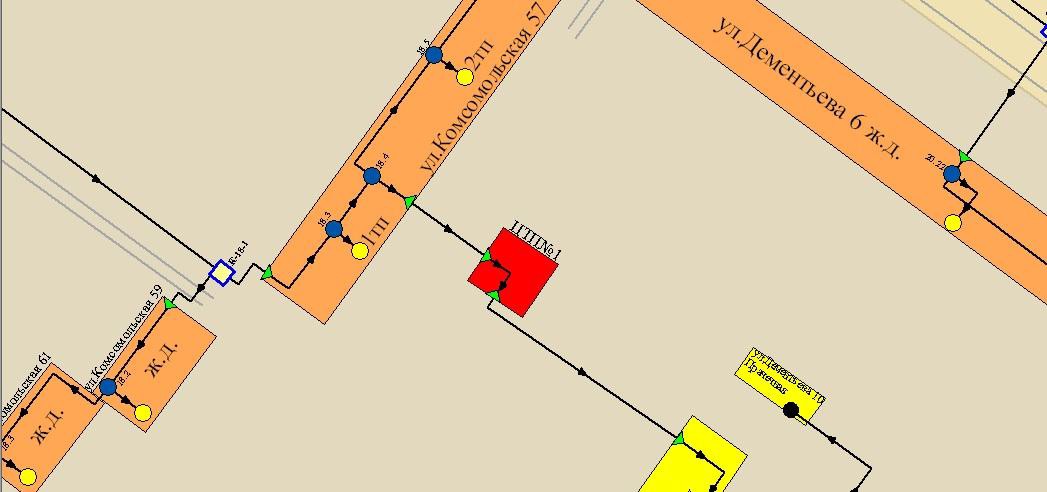 Рисунок 19 Месторасположение ЦТП №1 по ул. Дементьева, д. 6аЦТП №2ЦТП №2 располагается по ул. Моторостроителей, д. 51б. В ЦТП отсутствует насосное оборудование и он используется для съема параметров по давлению на следующие отапливаемые здания:магазин «Дикси» по ул. Моторостроителей, 57а;ж.д. по ул. Моторостроителей 41, 43, 45, 47, 53, 55, 57.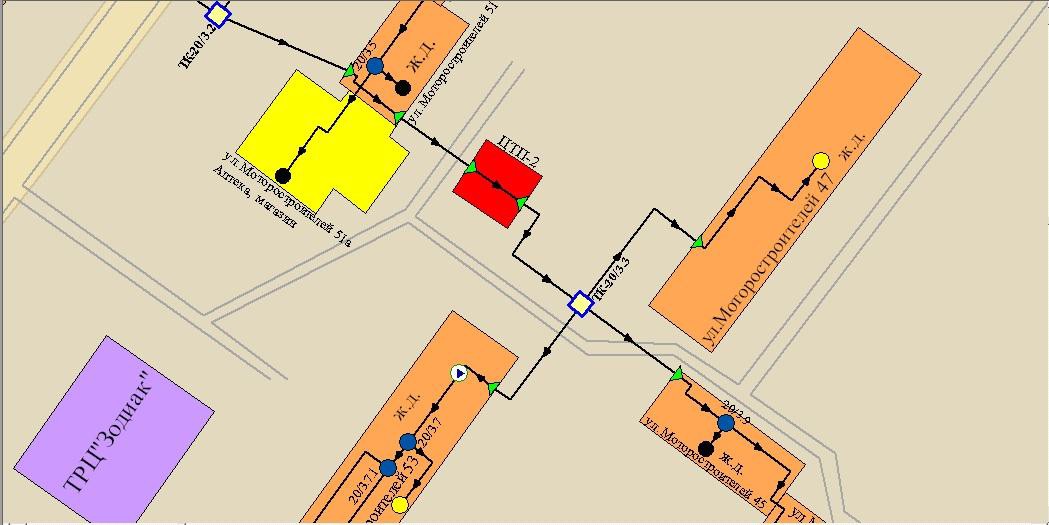 Рисунок 20 Месторасположение ЦТП №2 по ул. МоторостроителейЦТП №3ЦТП (ПНС) №3 располагается по ул. Комсомольская, д.69а. С целью поддержания требуемого давления в подающем трубопроводе в ЦТП установлены 1 основной и 1 резервный насос марки К-100-80-60 (G=100,0 м3/час, H=32,0 м.в.ст.). ЦТП (ПНС) №3 обеспечивает давление перед индивидуальными тепловыми пунктами следующих отапливаемых зданий:детский сад №23 «Ромашка» по ул. Моторостроителей 60;ж.д. по ул. Комсомольская 71, 73, 75;ж.д. по ул. Моторостроителей 58, 56;магазин «Магнит» по ул. Моторостроителей, 56а.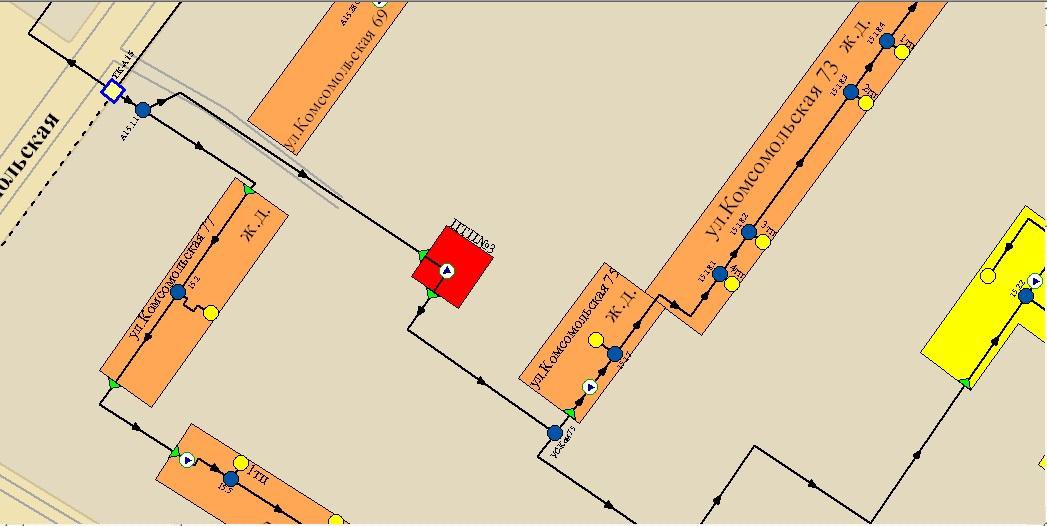 Рисунок 21 Месторасположение ЦТП (ПНС) №3 по ул. Комсомольская, д.69а.ЦТП №4ЦТП №4 располагается по проспекту 50 лет Победы, д.11а. В ЦТП отсутствует насосное оборудование и он используется для съема параметров по давлению на следующие отапливаемые здания:ТЦ «Звездный» по пр.50 лет Победы 9;ж.д. по пр.50 лет Победы 11;департамент финансов по пр.50 лет Победы 15;ж.д. по ул. Моторостроителей 59, 61, 63.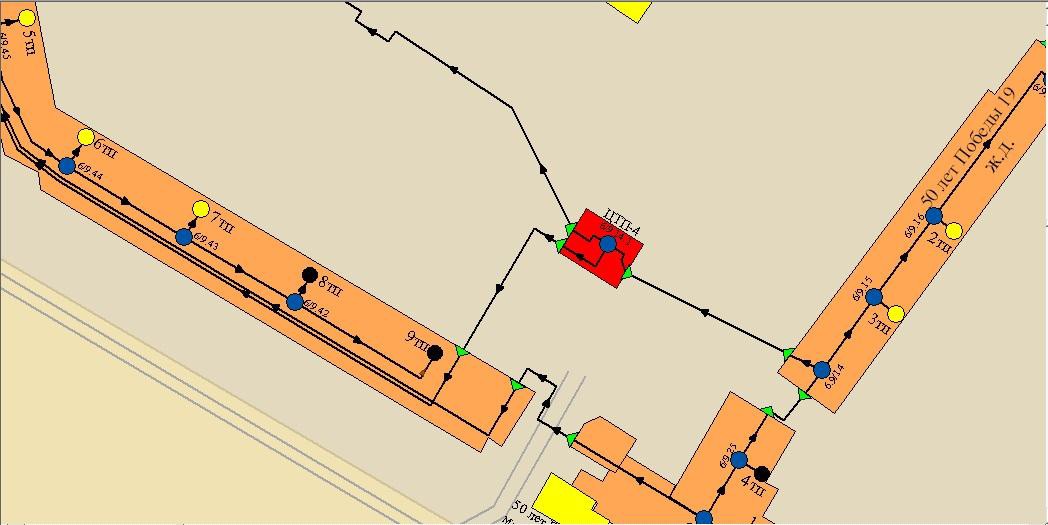 Рисунок 22 Месторасположение ЦТП №4 по проспекту 50 лет Победы, д.11а.ЦТП №5ЦТП (ПНС) №5 располагается по ул. Советская, 16а. С целью поддержания требуемого давления в подающем трубопроводе в ЦТП установлены 1 основной и 1 резервный насос марки К-100-80-60 (G=100,0 м3/час, H=32,0 м.в.ст.) ЦТП (ПНС) №5 обеспечивает давление перед индивидуальными тепловыми пунктами следующих отапливаемых зданий:школа №7 по ул. Комсомольская 117;ж.д. по ул. Советская 10, 12, 14, 16 и 20;дом интернат по ул. Советская, 8;детский сад «Сказка» по ул. Советская, 6;магазин по ул. Советская, 6а;ж.д. по ул. Комсомольская 107, 119, 121, 125.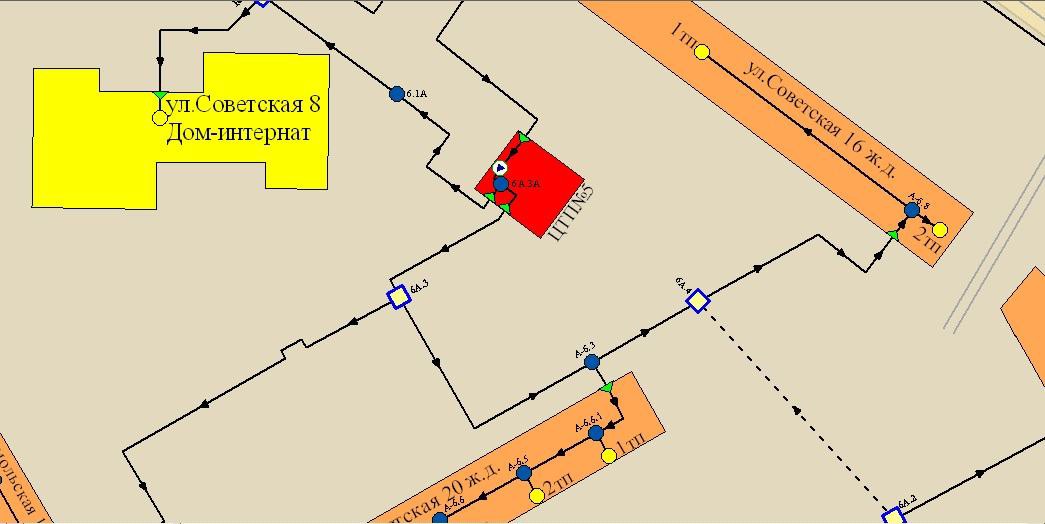 Рисунок 23 Месторасположение ЦТП (ПНС) №5 по ул. Советская, 16а.ПНС №3ПНС №3 располагается по ул. Пролетарская, 7. С целью преодоления гидравлического сопротивления на участках обратного трубопровода до ТК20/1 в ПНС установлен 1 основной насос марки Д200-90А (G=200,0 т/час, H=90,0 м.в.ст.). ПНС №3 принудительно обеспечивает пропускную способность в обратном трубопроводе до ТК20/1 от следующих отапливаемых зданий:военкомат по ул. Луначарского, 129;клуб по ул. Ярославская, 93;швейная фабрика ООО «Адара» по ул. Ярославская, 108;ж.д. по ул. Комсомольская 12, 14;- ж.д. по ул. Шитова 72, 78, 83, 85;ж.д. по ул. Пролетарская 3, 4, 7, 9;ж.д. по ул. Луначарского 101, 107, 133- ж.д. по ул. Ярославская  95, 97, 110а, 105, 101, 103, 107, 109, 111, 118, 118а,120а, 120;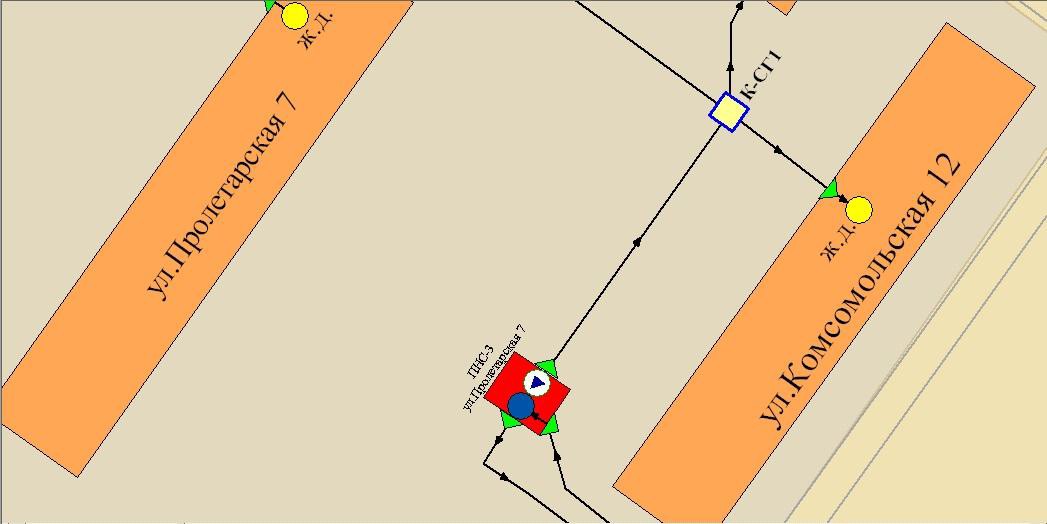 Рисунок 24 Месторасположение ПНС №3 по ул. Пролетарская, 7.ЦТП (ПНС) РомановскаяЦТП (ПНС) Романовская располагается по ул. Романовская. С целью поддержания требуемого давления в подающем трубопроводе в ЦТП (ПНС) установлен 1 основной марки Wilo TOP-S 65/13 (G=48,0 т/час, H=13,0 м.в.ст.). ЦТП (ПНС) Романовская обеспечивает давление перед индивидуальными тепловыми пунктами следующих отапливаемых зданий:администрация города по ул. Ярославская, 40а;станция юных туристов по ул. Ярославская, 36а;ж.д. по ул. Романовская, 19а.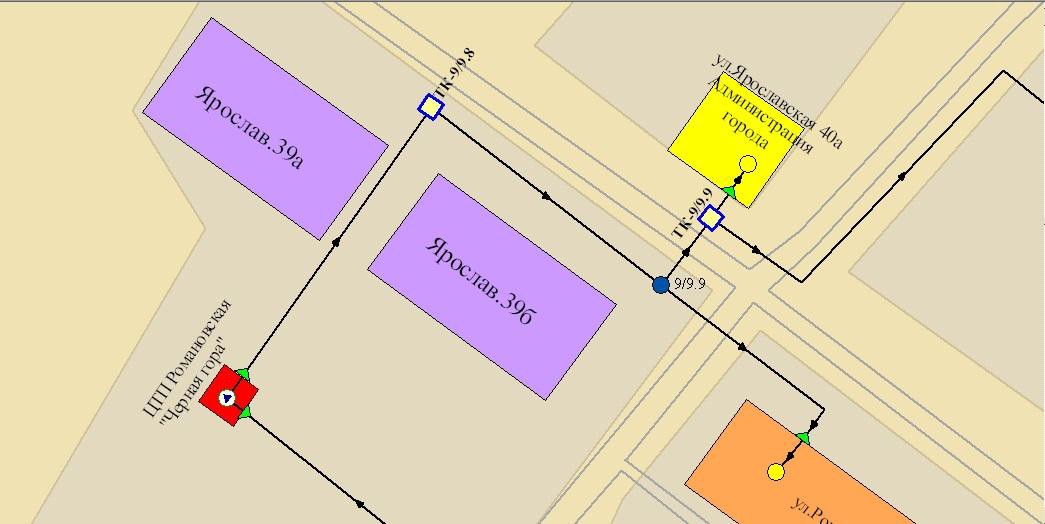 Рисунок 25 Месторасположение ЦТП (ПНС) Романовская.ПНС по ул. КомсомольскаяПНС по ул. Комсомольская, располагается в жилом доме по ул. Комсомольская, 52. С целью поддержания требуемого давления в подающем трубопроводе в жилом доме в направлении улицы Пролетарской установлен 1 основной насос марки Wilo TOP-S 50/15 (G=35,0 т/час, H=15,0 м.в.ст.). ПНС обеспечивает давление перед индивидуальными тепловыми пунктами следующих отапливаемых зданий:магазин по ул. Дементьева, 5а;РОВД, гаражи РОВД по ул. Дементьева, 5;ж.д. по ул. Пролетарская 30, 32, 20.Месторасположение ПНС, находящегося на балансе АО «Тутаевская ПГУ»  представлено на рисунке 29, обозначенное белым кружком в ж.д. по ул. Комсомольская, 52.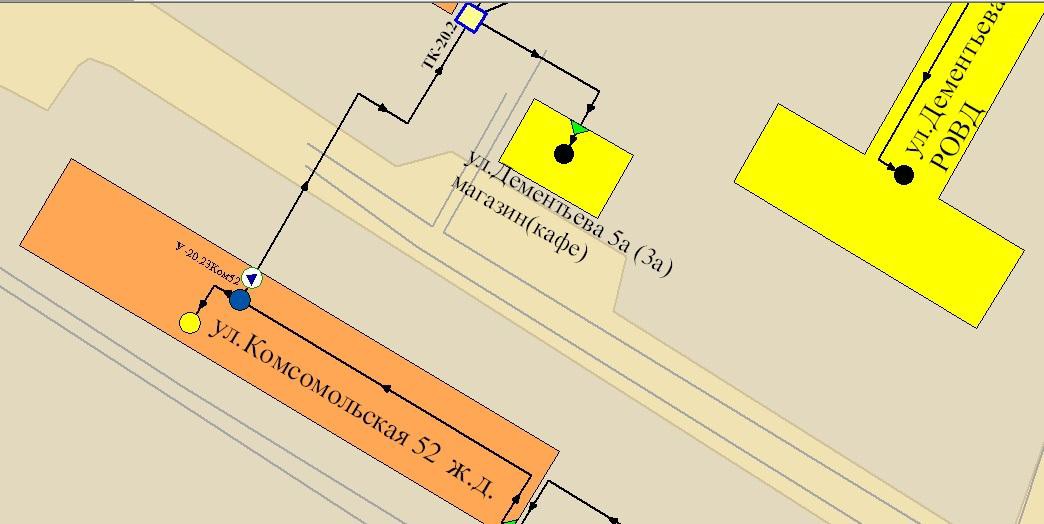 Рисунок 26 Месторасположение ПНС по ул. Комсомольская, находящегося на балансе АО «Тутаевская ПГУ»ЦТП №6ЦТП №6 по ул. Волжская набережная. ЦТП №6 является самым удаленным потребителем от котельной «Районная». Расстояние от котельной до ЦТП №6 составляет порядка L=5350,0 метров. С целью поддержания требуемого давления в подающем трубопроводе в ЦТП установлен 1 основной насос марки Wilo TOP-S 40/10 (G=20,8 т/час, H=10,0 м.вод.ст.). ЦТП №6 обеспечивает необходимый перепад давления для преодоления гидравлических потерь внутренних сетей.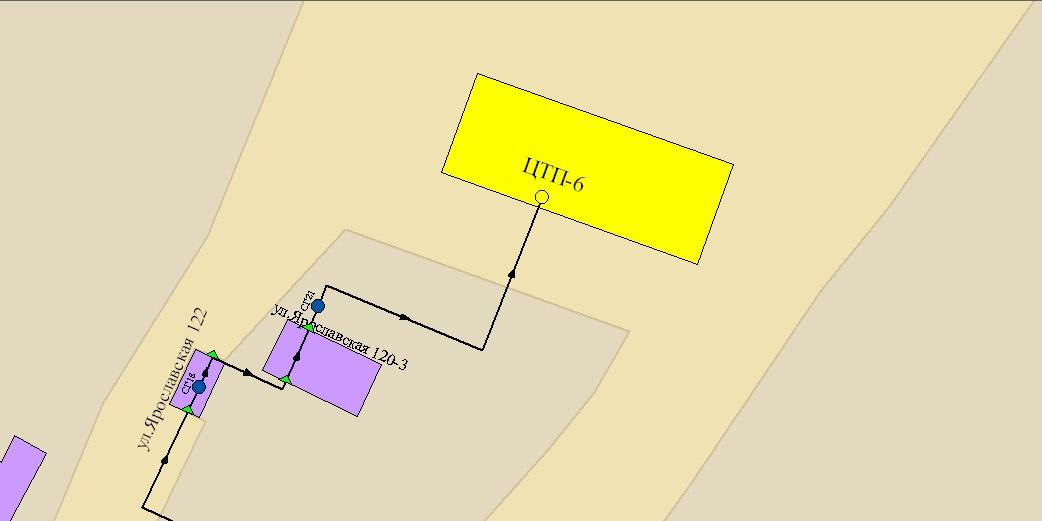 Рисунок 27 Месторасположение ЦТП №6.Основные  характеристики  насосного  оборудования  ЦТП  и  ПНС  представлены  в таблице ниже.Таблица 33  Основные характеристики оборудования насосных станций и ЦТПописание графиков регулирования отпуска тепла в тепловые сети с анализом их обоснованностиРегулирование отпуска тепла в тепловые сети г. Тутаева – качественное. Отпуск тепла в тепловые сети производится в соответствие с утвержденными температурными графиками.К  источникам  тепловой  энергии  с  качественным  регулированием  отпуска  тепла относятся:Источник АО «Тутаевская ПГУ», с утвержденным температурным графиком 95/70 0С;Центральная	 котельная с утвержденным температурным графиком 95/70 0С;Котельная  ОПХ  с  утвержденным  температурным графиком 95/70 0С;Котельная  СХТ  с  утвержденным  температурным графиком 95/70 0С.Утвержденные температурные графики отпуска тепла в тепловые сети представлены в таблицах, а также на рисунках.Рисунок 28 Температурный график работы системы теплоснабжения от районной котельной.Рисунок 29 Температурный график работы системы теплоснабжения от районной котельнойТаблица 34 Температурный график работы системы теплоснабжения от котельных левого берега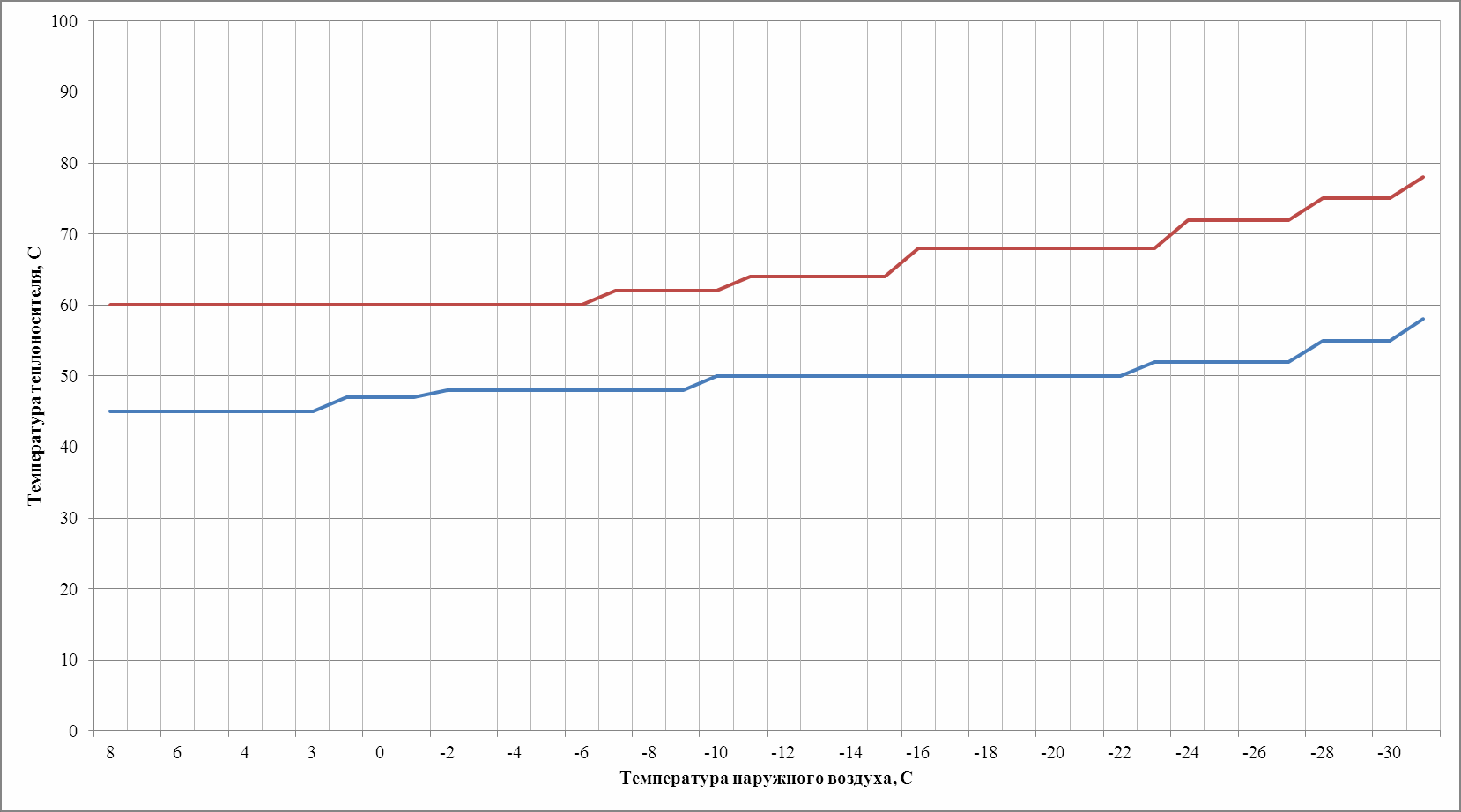 Рисунок 30 Температурный график работы системы теплоснабжения от котельных левого берегаТаблица 35 Температурный график работы системы теплоснабжения от котельной Тутаевской ЦРБ 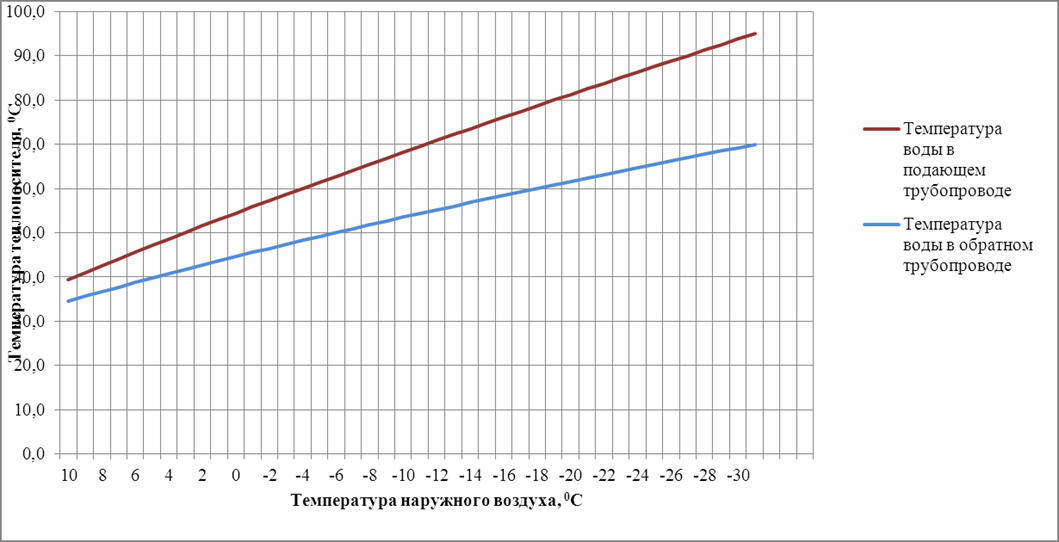 Рисунок 31 Температурный график работы системы теплоснабжения от котельной Тутаевской ЦРБфактические температурные режимы отпуска тепла в тепловые сети и их соответствие утвержденным графикам регулирования отпуска тепла в тепловые сетиВ процессе эксплуатации в действующей системе централизованного теплоснабжения из-за изменения характера тепловой нагрузки, подключения новых потребителей, увеличения шероховатости трубопроводов, корректировки расчетной температуры на отопление, изменения температурного графика отпуска тепловой энергии с источника происходит, как правило, неравномерная подача тепла потребителям, завышение расходов сетевой воды и сокращение пропускной способности трубопроводов. В дополнение к этому, как правило, существуют проблемы в системах теплопотребления:разрегулированность режимов теплопотребления;разукомплектованность тепловых узлов;самовольное нарушение потребителями схем присоединения.Указанные проблемы систем теплопотребления проявляются, в первую очередь, в разрегулированности всей системы, характеризующейся повышенными расходами теплоносителя. Все это оказывает негативное влияние на всю систему теплоснабжения и на деятельность энергоснабжающей организации.Фактическая температура теплоносителя в подающем трубопроводе за последний отопительный сезон представлена в таблице ниже.Таблица 36  Фактические температуры сетевой воды в подающем трубопроводегидравлические режимы тепловых сетей и пьезометрические графикиГидравлический режим тепловой сети - режим, определяющий давления в теплопроводах при движении теплоносителя (гидродинамического) и при неподвижной воде (гидростатического). Гидравлический режим тепловой сети - режим, определяющий давления в теплопроводах при движении теплоносителя (гидродинамического) и при неподвижной воде (гидростатического). Транспортировка тепла от источников до потребителей осуществляется по магистральным и распределительным тепловым сетям, общая протяжённость которых, с учётом квартальных сетей составляет более 16 км. Для обеспечения транспортировки и создания необходимых гидравлических режимов на территориях с равнинным рельефом местности обеспечивается насосным оборудованием источников. Основным инструментом анализа гидравлического режима тепловой сети является пьезометрический график.АО «Тутаевская ПГУ»В зимний период параметры теплоносителя следующие: давление прямой сетевой воды Рпр = 8,0 кгс/см2, давление обратной сетевой воды Робр = 0,8 кгс/см2, температурный график 95/70°СВ летний период: давление прямой сетевой воды Рпр = 3,7 кгс/см2, давление обратной сетевой воды Робр = 2,1 кгс/см2Котельная МОУ Левобережная школа, 2-здание Гидравлические режимы не предоставлены.Котельная МДОУ детский сад №1 «Ленинец»Гидравлические режимы не предоставлены.Котельная МДОУ детский сад №2 «Октябренок»Гидравлические режимы не предоставлены.Центральная котельнаяВ трубопроводе отопления следующие параметры теплоносителя: давление прямой сетевой воды Рпр = 5,0 кгс/см2, давление обратной сетевой воды Робр = 3,0 кгс/см2, эксплуатационный температурный график 95/700С. Отпуск тепловой энергии потребителям осуществляется качественным способом регулирования.Котельная ОПХВ трубопроводе отопления следующие параметры теплоносителя: давление прямой сетевой воды Рпр=3,9 кгс/см2, давление обратной сетевой воды Робр = 0,8 кгс/см2, температурный график 95/70 0С. Отпуск тепловой энергии потребителям осуществляется качественным способом регулирования.Котельная СХТВ трубопроводе отопления следующие параметры теплоносителя: давление прямой сетевой воды Рпр = 3,5 кгс/см2, давление обратной сетевой воды Робр = 2,0 кгс/см2, температурный график 95/70 0С. Отпуск тепловой энергии потребителям осуществляется качественным способом регулирования.Котельная МУ «РЦКиД»Гидравлические режимы не предоставлены.Котельная к/т «Экран» МУ «РЦКиД»Гидравлические режимы не предоставлены.Котельная  Тутаевской ЦРБВ трубопроводе отопления следующие параметры теплоносителя: давление прямой сетевой воды Рпр = 4,0 кгс/см2, давление обратной сетевой воды Робр = 2,0 кгс/см2, температурный график 95/70 0С. Отпуск тепловой энергии потребителям осуществляется качественным способом регулирования.статистика отказов тепловых сетей (аварий, инцидентов) за последние 5 летАварии на сетях Районной котельной в 2018-2019 годах не зафиксированы.За 2020 год аварий на тепловых сетях не зафиксировано. Зафиксировано 156 шт. инцидентов (дефектов на трубопроводах тепловых сетей). Среднее время, затраченное на восстановление работоспособности 6-8 часов.За 2021 год аварий на тепловых сетях не зафиксировано. Зафиксировано 127 шт. инцидентов (дефектов на трубопроводах тепловых сетей). Среднее время, затраченное на восстановление работоспособности 4 часа.Аварий и отказов тепловых сетей МУП ТМР «ТКС» и МУП ТМР «ТутаевТеплоЭнерго» за 2018-2019 год так же не было.За остальные года данные о статистике отказов (аварий, инцидентов) и восстановлений (аварийно-восстановительных ремонтов) тепловых сетей и среднее время, затраченное на восстановление работоспособности тепловых сетей г. Тутаева, приведены подробно в Приложении 1.статистика восстановлений (аварийно-восстановительных ремонтов) тепловых сетей и среднее время, затраченное на восстановление работоспособности тепловых сетей, за последние 5 летДанные о статистике отказов (аварий, инцидентов) и восстановлений (аварийно-восстановительных ремонтов) тепловых сетей и среднее время, затраченное на восстановление работоспособности тепловых сетей г. Тутаева, приведены подробно в Приложении 1.описание процедур диагностики состояния тепловых сетей и планирования капитальных (текущих) ремонтовК процедурам диагностики относятся: испытания трубопроводов на плотность и прочность; замеры показаний индикаторов скорости коррозии, устанавливаемых в наиболее характерных точках. замеры потенциалов трубопровода, для выявления мест наличия электрохимической коррозии.  диагностика металлов. На основании результатов диагностики, анализа статистики повреждений, срока службы и результатов гидравлических испытаний трубопроводов выбираются участки тепловой сети, требующие замены, после чего принимается решение о включении участков тепловых сетей в планы капитальных ремонтов.Капитальный ремонт включает в себя полную замену трубопровода и частичную замену строительных конструкций. Планирование капитальных ремонтов производится по критериям: количества дефектов на участке трубопровода в отопительный период и межотопительный, в результате гидравлических испытаний тепловой сети на плотность и прочность; результатов диагностики тепловых сетей; объема последствий в результате вынужденного отключения участка; срок эксплуатации трубопровода. В целях организации мониторинга за состоянием оборудования тепловых сетей  применяются следующие виды диагностики:Эксплуатационные испытания:Гидравлические испытания на плотность и механическую прочность – проводятся ежегодно после отопительного сезона и после проведения ремонтов. Испытания проводятся согласно требований ПТЭ электрических станций и сетей РФ и Правил устройства и безопасной эксплуатации трубопроводов пара и горячей воды. По результатам испытаний выявляются дефектные участки, не выдержавшие испытания пробным давлением, формируется график ремонтных работ по устранению дефектов. Перед выполнением ремонта производится дефектация поврежденного участка с вырезкой образцов для анализа состояния трубопроводов и характера повреждения. По результатам дефектации определяется объем ремонта.Испытания водяных тепловых сетей на максимальную температуру теплоносителя - проводятся с периодичностью установленной главным инженером тепловых сетей (1 раз в 2 года) с целью выявления дефектов трубопроводов, компенсаторов, опор, а также проверки компенсирующей способности тепловых сетей в условиях температурных деформаций, возникающих при повышении температуры теплоносителя до максимального значения. Испытания проводятся в соответствии с ПТЭ электрических станций и сетей РФ и Методическими указаниями по испытанию водяных тепловых сетей на максимальную температуру теплоносителя (РД 153.34.1-20.329-2001). Результаты испытаний обрабатываются и оформляются актом, в котором указываются необходимые мероприятия по устранению выявленных нарушений в работе оборудования. Нарушения, которые возможно устранить в процессе эксплуатации устраняются в оперативном порядке. Остальные нарушения в работе оборудования тепловых сетей включаются в план ремонта на текущий год.Испытания водяных тепловых сетей на гидравлические потери – проводятся с периодичностью 1 раз в 5 лет с целью определения эксплуатационных гидравлических характеристик трубопроводов, состояния их внутренней поверхности и фактической пропускной способности. Испытания проводятся в соответствии с ПТЭ электрических станций и сетей РФ и Методическими указаниями по испытанию водяных тепловых сетей на гидравлические потери (РД 34.20.519-97). Результаты испытаний обрабатываются и оформляются техническим отчетом, в котором отражаются фактические эксплуатационные гидравлические характеристики. На основании результатов испытаний производится корректировка гидравлических режимов работы тепловых сетей и систем теплопотребления.Испытания по определению тепловых потерь в водяных тепловых сетях – проводятся 1 раз в 5 лет с целью определения фактических эксплуатационных тепловых потерь через тепловую изоляцию. Испытания проводятся в соответствии с ПТЭ электрических станций и сетей РФ и Методическими указаниями по определению тепловых потерь в водяных тепловых сетях (РД 34.09.255-97). Результаты испытаний обрабатываются и оформляются техническим отчетом, в котором отражаются фактические эксплуатационные среднегодовые тепловые потери через тепловую изоляцию. На основании результатов испытаний формируется перечень мероприятий и график их выполнения по приведению тепловых потерь к нормативному значению, связанных с восстановлением и реконструкцией тепловой изоляции на участках с повышенными тепловыми потерями, заменой трубопроводов с изоляцией заводского изготовления, имеющей наименьший коэффициент теплопроводности, монтажу систем попутного дренажа на участках подверженных затоплению и т.д.Регламентные работы:Контрольные шурфовки – проводятся ежегодно по графику в межотопителный период с целью оценки состояния трубопроводов тепловых сетей, тепловой изоляции и строительных конструкций. Контрольные шурфовки проводятся согласно Методических указаний по проведению шурфовок в тепловых сетях (МУ 34-70-149-86). В контрольных шурфах производится внешний осмотр оборудования тепловых сетей, оценивается наружное состояние трубопроводов на наличие признаков наружной коррозии, производится вырезка образцов для оценки состояния внутренней поверхности трубопроводов, оценивается состояние тепловой изоляции, оценивается состояние строительных конструкций. По результатам осмотра в шурфе составляются акты, в которых отражается фактическое состояние трубопроводов, тепловой изоляции и строительных конструкций. На основании актов разрабатываются мероприятия для включения в план ремонтных работ.Оценка интенсивности процесса внутренней коррозии - проводится с целью определения скорости коррозии внутренних поверхностей трубопроводов тепловых сетей с помощью индикаторов коррозии. Оценка интенсивности процесса внутренней коррозии производится в соответствии с Методическими рекомендациями по оценке интенсивности процессов внутренней коррозии в тепловых сетях (РД 153-34.1-17.465-00). На основании обработки результатов лабораторных анализов определяется скорость внутренней коррозии мм/год и делается заключение об агрессивности сетевой воды. На участках тепловых сетей, где выявлена сильная или аварийная коррозия проводится обследование с целью определения мест, вызывающих рост концентрации растворенных в воде газов (подсосы) с последующим устранением. Проводится анализ качества подготовки подпиточной воды.Техническое освидетельствование – проводится в части наружного осмотра, гидравлических испытаний и технического диагностирования:- наружный осмотр - ежегодно;- гидравлические испытания – ежегодно, а также перед пуском в эксплуатацию после монтажа или ремонта связанного со сваркой;- техническое диагностирование - по истечении назначенного срока службы (визуальный и измерительный контроль, ультразвуковой контроль, ультразвуковая толщинометрия, механические испытания).Техническое освидетельствование проводится в соответствии с Типовой инструкцией по периодическому техническому освидетельствованию трубопроводов тепловых сетей в процессе эксплуатации (РД 153-34.0-20.522-99). Результаты технического освидетельствования заносятся в паспорт тепловой сети. На основании результатов технического освидетельствования разрабатывается план мероприятий по приведению оборудования тепловых сетей в нормативное состояние.Планирование капитальных (текущих) ремонтов.На основании результатов испытаний, осмотров и обследования оборудования тепловых сетей проводится анализ его технического состояния и формирование перспективного график ремонта оборудования тепловых сетей на 5 лет (с ежегодной корректировкой).На основании перспективного графика ремонтов разрабатывается перспективный план подготовки к ремонту на 5 лет.Формирование годового графика ремонтов и годового плана подготовки к ремонту производится в соответствии с перспективным графиком ремонта и перспективным планом подготовки к ремонту с учетом корректировки по результатам испытаний, осмотров и обследований.описание периодичности и соответствия техническим регламентам и иным обязательным требованиям процедур летних ремонтов с параметрами и методами испытаний (гидравлических, температурных, на тепловые потери) тепловых сетейПроцедура ремонтов.Ремонт оборудования тепловых сетей производится в соответствии с требованиями Правил организации технического обслуживания и ремонта оборудования, зданий и сооружений электростанций и сетей (СО 34.04.181-2003).Работы по текущему ремонту проводятся ежегодно по окончанию отопительного сезона, график проведения работ уточняется на основании результатов проведения гидравлических испытаний на плотность и прочность.Капитальный ремонт проводится в соответствии с утвержденным годовым графиком ремонта. Мероприятия по капитальному ремонту планируются исходя из фактического состояния сетей, на основании анализа технического состояния оборудования по актам осмотра трубопроводов в шурфе (контрольные шурфы), аварийных актов и т.п. Учитывая техническое состояние оборудования тепловых сетей, работы по капитальному ремонту планируются ежегодно.Проведение испытаний тепловых сетей (гидравлических, температурных, на тепловые потери).Гидравлические испытания на плотность и механическую прочность от источников теплоснабжения в Межевом городском поселении проводятся ежегодно по окончанию отопительного сезона путем гидравлического давления проверяется состояние тепловых сетей как в целом, так и по отдельным участкам. По результатам проверки составляется комиссионные акты и дефектные ведомости работ со сроками их исполнения, которые выполняются в летние периоды подготовки к следующему отопительному сезону.Испытания тепловых сетей на максимальную температуру планируются и проводятся с периодичностью 1 раз в 2 года. Режим испытаний определяется утвержденной программой – давление в трубопроводах тепловой сети, скорость подъема температуры теплоносителя, максимальная температура в подающем трубопроводе, время выдерживания максимального температурного режима. Испытания проводятся с учетом температурного графика и в соответствии с «Методическими указаниями по испытанию тепловых сетей на максимальную температуру теплоносителя» (РД 153-34.1-20.329-2001).Испытания на гидравлические потери проводятся в соответствии с требованиями ПТЭ 1 раз в 5 лет. Режим испытаний на гидравлические потери определяется утвержденной программой, разработанной в соответствии с требованиями «Методических указаний по испытанию водяных тепловых сетей на гидравлические потери» (РД 34.20.519-97). Испытания проводятся на 3-х режимах: статическом и двух динамических. Результаты испытаний используются для гидравлических расчетов.Испытания на тепловые потери проводятся с периодичностью 1 раз в 5 лет. Режим испытаний рассчитывается после выбора испытываемого участка тепловой сети и отражается в программах испытаний (рабочей и технической). Испытания проводятся согласно «Методическим указаниям по определению тепловых потерь в водяных тепловых сетях (РД 34.09.255-97).описание нормативов технологических потерь (в ценовых зонах теплоснабжения – плановых потерь, определяемых в соответствии с методическими указаниями по разработке схем теплоснабжения) при передаче тепловой энергии (мощности) и теплоносителя, включаемых в расчет отпущенных тепловой энергии (мощности) и теплоносителяДанные о нормативах тепловых потерь в сетях приведены в таблице ниже.Таблица 37 Технологические потери тепловой энергии и теплоносителяАО «Тутаевская ПГУ»:- технологические потери теплоносителя при передаче по тепловым сетям – 98516,86 м3 в год (приказ №139-нп от 11.12.2020г);- технологические потери тепловой энергии при передаче по тепловым сетям – 40004,82 Гкал в год (приказ №139-нп от 11.12.2020г).оценка тепловых потерь в тепловых сетях за последние 3 года при отсутствии приборов учета тепловой энергииОбъемы тепловых потерь в сетях представлены в таблице ниже.Таблица 38 Потери тепловой энергии в сетяхпредписания надзорных органов по запрещению дальнейшей эксплуатации участков тепловой сети и результаты их исполненияПо состоянию на 01.01.2022 года предписания надзорных органов по запрещению дальнейшей эксплуатации участков тепловой сети АО «Тутаевская ПГУ» и  МУП ТМР «ТКС»  и МУП ТМР «ТутаевТеплоЭнерго» не выдавались.описание типов присоединений теплопотребляющих установок потребителей к тепловым сетям с выделением наиболее распространенных, определяющих выбор и обоснование графика регулирования отпуска тепловой энергии потребителямПрисоединение потребителей к тепловым сетям в г. Тутаев осуществляется через Центральные тепловые пункты (ЦТП).По состоянию на 01.01.2020 год в г. Тутаев насчитывается 6 ЦТП. Все вышеперечисленные  объекты  находятся  на  тепловых  сетях  районной  котельной  АО «Тутаевская ПГУ».ЦТП работают в режиме подкачивающих насосных станций. Потребители снабжаются горячей водой по открытой схеме.ЦТП представляют собой здания, без установленного теплообменного оборудования,   к   которым   подведены   трубопроводы   общего   назначения Система теплоснабжения от ЦТП 2-х трубная, открытая. Присоединение потребителей к тепловой сети выполнено по зависимой схеме.С 1 января 2013 года вступили в силу поправки в федеральный закон от 27 июля 2010 года № 190-ФЗ «О теплоснабжении». Одна из самых значимых – дополнение статьи 29 частью 8: «С  1  января   2013   года   подключение   объектов   капитального строительства   потребителей   к   централизованным   открытым   системам теплоснабжения (горячего водоснабжения) для нужд горячего  водоснабжения, осуществляемого   путем   отбора   теплоносителя   на   нужды    горячего водоснабжения, не допускается».Кроме этого: дополнение статьи 29 частью 9:«С  1  января  2022  года  использование  централизованных  открытых систем  теплоснабжения  (горячего  водоснабжения)   для   нужд   горячего водоснабжения,  осуществляемого  путем  отбора  теплоносителя  на   нужды горячего водоснабжения, не допускается».сведения о наличии коммерческого приборного учета тепловой энергии, отпущенной из тепловых сетей потребителям, и анализ планов по установке приборов учета тепловой энергии и теплоносителяНа конец 2018 года в многоквартирных домах города Тутаева было установлено 109 общедомовых приборов учета (на конец 2016 года было установлено 45 единиц). На конец 2020 года установлено 213 единиц.Таблица 39 Динамика установки общедомовых ПУФедеральным законом от 23.11.2009 г. № 261-ФЗ на собственников помещений в многоквартирных домах и собственников жилых домов возложена обязанность по установке приборов учета энергоресурсов.В соответствии с Федеральным законом (в ред. от 18.07.2011 г.) от 23.11.2009 г. № 261-ФЗ до 1 июля 2012 года собственники помещений в многоквартирных домах обязаны обеспечить установку приборов учета тепловой энергии.С 1 января 2012 г. вводимые в эксплуатацию и реконструируемые многоквартирные жилые дома должны оснащаться индивидуальными теплосчётчиками в квартирах. С момента принятия закона не допускается ввод в эксплуатацию зданий, строений, сооружений без оснащения их приборами учёта тепловой энергии.анализ работы диспетчерских служб теплоснабжающих (теплосетевых) организаций и используемых средств автоматизации, телемеханизации и связиВ целях обеспечения качественного и надежного теплоснабжения функционирует круглосуточная аварийно-диспетчерская служба.уровень автоматизации и обслуживания центральных тепловых пунктов, насосных станцийСведения об уровне автоматизации ЦТП отсутствуют.сведения о наличии защиты тепловых сетей от превышения давленияВ соответствии с нормативными документами СНиП «Тепловые сети», Правила эксплуатации теплопотребляющих установок и тепловых сетей потребителей в каждом элементе единой системы теплоснабжения (на источнике тепла, в тепловых сетях, в системах теплопотребления) должны быть предусмотрены средства защиты от недопустимых изменений давлений сетевой воды. Эти средства в первую очередь должны обеспечивать поддержание допустимого давления в аварийных режимах, вызванных отказом оборудования данного элемента, а также защиту собственного оборудования при аварийных внешних воздействиях.	Средства защиты тепловых сетей от превышения давления представляют собой предохранительные клапаны, установленные на источнике теплоснабжения.Защита тепловых  сетей от  превышения  давления  не предусмотрена.перечень выявленных бесхозяйных тепловых сетей и обоснование выбора организации, уполномоченной на их эксплуатациюПеречень выявленных бесхозяйных тепловых сетей представлен ниже.Таблица 40  Бесхозяйные тепловые сети к жилым домамТаблица 41 Бесхозяйные тепловые сети муниципальныеданные энергетических характеристик тепловых сетей (при их наличии)Энергетические характеристики тепловых сетей приведены в Приложении 1.Часть 4. Зоны действия источников тепловой энергииИсточник  АО «Тутаевская ПГУ» осуществляет теплоснабжение жилого фонда города, объектов социальной сферы и сторонних организаций, промышленных предприятий.Потребителями   котельных МУП ТМР «ТутаевТеплоЭнерго»  являются  жилые  сектора микрорайонов города, объекты социальной и промышленной сферы.Котельная МУП ТМР «ТКС» Тутаевской  ЦРБ снабжает тепловой энергией МУЗ «Тутаевская ЦРБ».Зоны действия источников тепловой энергии, внутри которых расположены все объекты потребления тепловой энергии, выделены соответствующими контурами на карте г. Тутаева и представлены в п. 1.1.4.Зоны  действия  индивидуального	теплоснабжения  в  г.  Тутаеве  сформированы  в исторически сложившихся на территории города микрорайонах с индивидуальной малоэтажной жилой застройкой. Такие здания (одно-, двухэтажные) как правило, не присоединены к системам централизованного теплоснабжения. Теплоснабжение жителей осуществляется либо от индивидуальных газовых котлов, либо используется печное отопление.Распределение зон действия котельных по районам города Тутаева приведено в таблице ниже.Таблица 42 Зоны действия источников тепловой энергииЧасть 5. Тепловые нагрузки потребителей тепловой энергии, групп потребителей тепловой энергии в зонах действия источников тепловой энергииописание значений спроса на тепловую мощность в расчетных элементах территориального деления, в том числе значений тепловых нагрузок потребителей тепловой энергии, групп потребителей тепловой энергииОбщая расчетная тепловая нагрузка потребителей г. Тутаева  по состоянию  на 01.01.2021 гг. (не включая промышленные), составляет по предоставленным данным 108,614 Гкал/ч. При этом:общая расчетная тепловая нагрузка потребителей на отопление составила 96,196 Гкал/ч;общая расчетная тепловая нагрузка потребителей на ГВС (средняя) 8,958 Гкал/ч. общая расчетная тепловая нагрузка потребителей на вентиляцию 3,46 Гкал/ч.В  таблице  ниже  представлены  тепловые  нагрузки  потребителей  в  соответствии  с источником	теплоснабжения	(по	предоставленным	договорным нагрузкам	с потребителями).Таблица 43 Тепловые нагрузки потребителей от основных источниковОтношение тепловых нагрузок по источникам тепловой энергии представлено на рисунке ниже.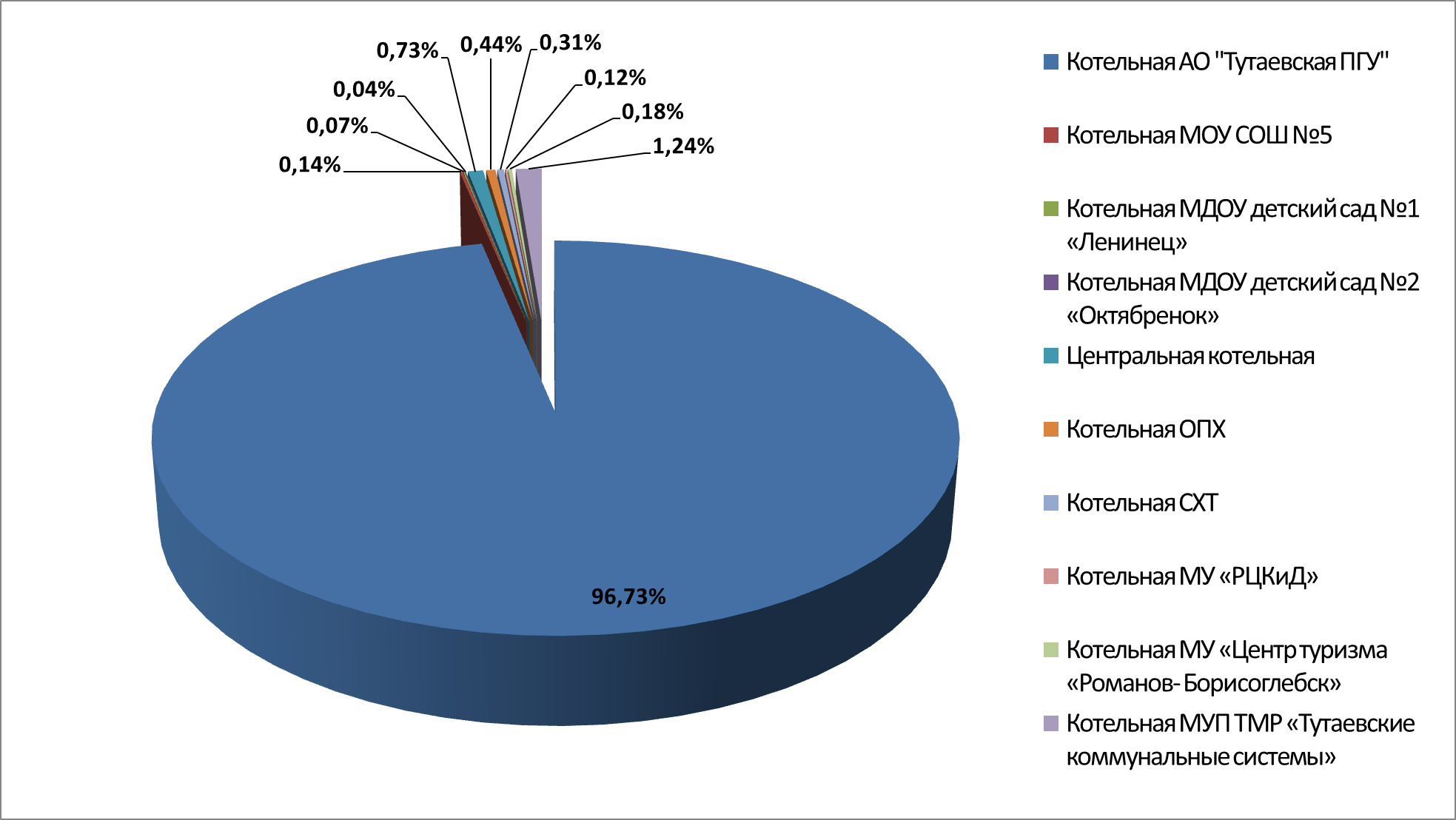 Рисунок 32 Отношение тепловых нагрузокКак  видно  из  рисунка  основная  доля  нагрузок  приходится  на  котельную АО «Тутаевская ПГУ» и составляет 94,27%.описание значений расчетных тепловых нагрузок на коллекторах источников тепловой энергии.Полный перечень тепловых нагрузок по котельным представлен в Приложении 1.Таблица 44 Перечень абонентов с указанием тепловой нагрузкиописание случаев и условий применения отопления жилых помещений в многоквартирных домах с использованием индивидуальных квартирных источников тепловой энергииТеплоснабжение ряда потребителей частного сектора и вновь вводимых зданий осуществляется от индивидуальных квартирных источников тепловой энергии.описание величины потребления тепловой энергии в расчетных элементах территориального деления за отопительный период и за год в целомЗначения потребления тепловой энергии за отопительный период и за год в целом приведены в таблице ниже.Таблица 45 Значения потребления тепловой энергии за отопительный период котельными МУП ТМР «ТТЭ»Таблица 46 Значения потребления тепловой энергии за отопительный период котельными МУП ТМР «ТТЭ»Таблица 47 Значения потребления тепловой энергии за отопительный период котельными МУП ТМР «ТТЭ»Таблица 48 Значения потребления тепловой энергии за отопительный период котельной АО «Тутаевская ПГУ» 2019 годТаблица 49 Значения потребления тепловой энергии за отопительный период котельной АО «Тутаевская ПГУ» 2020 годТаблица 50 Значения потребления тепловой энергии за отопительный период котельной АО «Тутаевская ПГУ» 2021 годописание существующих нормативов потребления тепловой энергии для населения на отопление и горячее водоснабжениеНорматив теплопотребления показывает необходимое количество тепловой энергии, Гкал, затрачиваемой на отопление 1 м2 общей площади жилого помещения в зависимости от года постройки и этажности многоквартирного жилого дома. Постановлением Главы ТМР № 2542 от 26.12.2008 года (о нормативах на коммунальные услуги для населения ТМР) установлены следующие нормативы потребления теплоэнергии на отопление для населения в Гкал/1м2 отапливаемой площади.Таблица 51 Нормативы  потребления  теплоэнергии на отопление для населения в Тутаевском муниципальном районеГодовое потребление 0,2258 Гкал/на 1м2Таблица 52 Нормативы потребления холодного и горячего водоснабжения, водоотведения и теплоэнергии на нагрев воды в зависимости от благоустроенности жилищного  фонда в Тутаевском муниципальном районеописание сравнения величины договорной и расчетной тепловой нагрузки по зоне действия каждого источника тепловой энергииДоговорные тепловые нагрузки соответствуют нагрузкам, указанным в Приложении 1.Часть 6. Балансы тепловой мощности и тепловой нагрузкиописание балансов установленной, располагаемой тепловой мощности и тепловой мощности нетто, потерь тепловой мощности в тепловых сетях и расчетной тепловой нагрузки по каждому источнику тепловой энергии, а в ценовых зонах теплоснабжения - по каждой системе теплоснабженияПостановление Правительства РФ от 22.02.2012 г. №154 «О требованиях к схемам теплоснабжения, порядку их разработки и утверждения» вводит следующие понятия:1) Установленная мощность источника тепловой энергии — сумма номинальных тепловых мощностей всего принятого по акту ввода в эксплуатацию оборудования, предназначенного для отпуска тепловой энергии потребителям, на собственные и хозяйственные нужды;2) Располагаемая мощность источника тепловой энергии — величина, равная установленной мощности источника тепловой энергии за вычетом объемов мощности, не реализуемой по техническим причинам, в том числе по причине снижения тепловой мощности оборудования в результате эксплуатации на продленном техническом ресурсе (снижение параметров пара перед турбиной, отсутствие рециркуляции в пиковых водогрейных котлоагрегатах и др.);3) Мощность источника тепловой энергии нетто — величина, равная располагаемой мощности источника тепловой энергии за вычетом тепловой нагрузки на собственные и хозяйственные нужды.На основании предоставленных данных о присоединённых тепловых нагрузках, установленных мощностях и собственных нуждах котельных был составлен баланс тепловой мощности и нагрузки по котельным, приведенный в таблице ниже.Таблица 53 Баланс тепловой мощности котельной АО «Тутаевская ПГУ» (на 01.01.2021)Таблица 54 Баланс тепловой мощности котельной АО «Тутаевская ПГУ» (на 01.01.2022)Таблица 55 Баланс тепловой мощности котельных МУП ТМР «ТКС» (на 01.01.19)Таблица 56 Баланс тепловой мощности котельных МУП ТМР «ТКС» (на 01.01.21)Таблица 57 Баланс тепловой мощности котельных МУП ТМР «ТКС» (на 01.01.21)Таблица 58 Баланс тепловой мощности котельных малой мощности (на 01.01.22)Анализ полученных данных показывает, что величина установленной тепловой мощности энергоисточников превышает присоединенные тепловые нагрузки потребителей. описание резервов и дефицитов тепловой мощности нетто по каждому источнику тепловой энергии, а в ценовых зонах теплоснабжения - по каждой системе теплоснабженияРезервы и дефициты тепловой мощности нетто по каждому источнику тепловой энергии представлены ниже.Таблица 59 Резервы и дефициты тепловой мощностиВ целом по котельным города имеется значительный резерв тепловой мощности, при этом основная доля свободных резервных тепловых мощностей приходится на котельную АО «Тутаевская ПГУ».На остальных источниках в виду того, что значительных увеличений присоединенной тепловой нагрузки не предвидится, можно рассмотреть уменьшение располагаемой тепловой мощности с целью сокращения производственных расходов, но с сохранением возможности обеспечения резерва при аварийных случаях.описание гидравлических режимов, обеспечивающих передачу тепловой энергии от источника тепловой энергии до самого удаленного потребителя и характеризующих существующие возможности (резервы и дефициты по пропускной способности) передачи тепловой энергии от источника тепловой энергии к потребителюСистема централизованного теплоснабжения г. Тутаева запроектирована на качественное регулирование отпуска тепловой энергии потребителям.Регулирование режима работы систем теплопотребления абонентов, осуществляется по температурным графикам, разработанных с учетом режима работы различных схем подключения. Температурный режим оператору котельной, находящемуся на смене, задает диспетчер АДС по непосредственному распоряжению главного инженера. Утвержденные температурные графики работы представлены на рисунках.Рисунок 33 Температурный график работы системы теплоснабжения от районной котельной Рисунок 34 Температурный график работы системы теплоснабжения от котельных Рисунок 35 Температурный график работы системы теплоснабжения от котельной Тутаевская ЦРБПрисоединение потребителей к системе централизованного теплоснабжения в зависимости от источника тепловой энергии происходит либо через ЦТП и насосные станции (при температурном графике 95/70 0С), либо зависимое, прямое (при температурном графике 95/70 0С).Источник АО «Тутаевская ПГУ»– прямая 8,0 кг/см2, обратка 0,8 кг/см2.Котельная г/п Тутаев ЦРБ – прямая 4,0 кг/см2, обратка 2,0 кг/см2.Котельная г/п Тутаев ЦК (левый берег) – прямая 5,0 кг/см2, обратка 3,0 кг/см2.Котельная г/п Тутаев СХТ (левый берег) – прямая 3,5 кг/см2, обратка 2,0 кг/см2.Котельная г/п Тутаев ОПХ (левый берег) – прямая 3,9 кг/см2, обратка 0,8 кг/см2.описание причины возникновения дефицитов тепловой мощности и последствий влияния дефицитов на качество теплоснабженияДефицит тепловой мощности котельных является следствием значительного износа установленного оборудования источников. Также дефицит тепловой мощности является последствием потерь тепловой энергии в тепловых сетях, что в свою очередь происходит по причине износа трубопроводов и использования в качестве изоляционного материала матов из минеральной ваты.Сведений о последствиях дефицита тепловой мощности не выявлено. Так как расчет дефицита тепловой мощности нетто выполнен для расчетной температуры минус 31 °С, а данная температура достигается крайне редко и кратковременно, то возможные последствия дефицита тепловой мощности могут выражаться незначительным понижением температуры внутреннего воздуха у потребителей.Дефициты тепловой мощности на источниках теплоснабжения не выявлено.описание резервов тепловой мощности нетто источников тепловой энергии и возможностей расширения технологических зон действия источников тепловой энергии с резервами тепловой мощности нетто в зоны действия с дефицитом тепловой мощностиРаспределение резервов тепловой мощности представлено на рисунке. Рисунок 36 Резерв тепловой мощностиЧасть 7. Балансы теплоносителяописание балансов производительности водоподготовительных установок теплоносителя для тепловых сетей и максимального потребления теплоносителя в теплоиспользующих установках потребителей в перспективных зонах действия систем теплоснабжения и источников тепловой энергии, в том числе работающих на единую тепловую сетьВПУ АО «Тутаевская ПГУ» состоит из четырех натрий-катионитовых фильтров 1 ступени и двух натрий - катионитовых фильтров 2 ступени. В котельной установлены деаэраторы: ДА-50 – 1 шт.; ДВ-400 – 1 шт. Для обеспечения необходимого качества питательной воды внутреннего контура котлов-утилизаторов ПГУ-ТЭС 52 МВт в системе химводоочистки установлена установка обратного осмоса и 2 атмосферных деаэратора с деаэраторной колонкой БДА-25 (КДА-50).Показатели подпиточной воды соответствуют нормативным требованиям. Показатели качества сетевой воды соответствуют нормативным требованиям.Баланс производительности водоподготовительной установки и подпитки тепловых сетей от источника АО «Тутаевская ПГУ» представлен в таблице нижеТаблица 60  Фактический баланс производительности ВПУ и подпитки тепловой сети в зоне действия районной котельной Годовые	расходы теплоносителя по источникам тепловой энергии города представлены в таблице ниже.Таблица 61 Годовые расходы теплоносителя источников тепловой энергии г. Тутаеваописание балансов производительности водоподготовительных установок теплоносителя для тепловых сетей и максимального потребления теплоносителя в аварийных режимах системтеплоснабженияУтвержденные балансы производительности водоподготовительных установок теплоносителя для тепловых сетей и максимального потребления теплоносителя в аварийных режимах систем теплоснабжения отсутствуют.В соответствии со СНИП 41-02-2003 «Тепловые сети» для открытых и закрытых систем теплоснабжения должна предусматриваться дополнительно аварийная подпитка химически не обработанной и недеаэрированной водой, расход которой принимается в количестве 2 % объема воды в трубопроводах тепловых сетей и присоединенных к ним системах отопления, вентиляции и в системах горячего водоснабжения для открытых  систем теплоснабжения.Система теплоснабжения открытая. Требуется предусмотреть аварийную подпитку химически необработанной и недеаэрированной водой в размере 5,5 /ч. Для открытых систем ГВС аварийная подпитка должна обеспечиваться только из систем хозяйственно-питьевого водоснабжения.Часть 8. Топливные балансы источников тепловой энергии и система обеспечения топливомописание видов и количества используемого основного топлива для каждого источника тепловой энергииОписание   основного,   резервного   и   аварийного   топлива   источников   тепловой энергии г. Тутаев представлено в таблице ниже.Таблица 62 Виды топлива для котельныхДля районной котельной ведется расчет потребного количества резервного топлива. Топливные балансы источников тепловой энергии представлены в таблице ниже.Таблица 63 Топливный баланс котельныхТаблица 64 Виды и количество потребляемого топлива за 2021 годописание видов резервного и аварийного топлива и возможности их обеспечения в соответствии с нормативными требованиямиДепартаментом ЖКХ, энергетики и регулирования тарифов Ярославской области утверждены нормативы запасов топлива на котельной АО «Тутаевская ПГУ».Информация о запасах общего нормативного запаса топлива (ОНЗТ), неснижаемого нормативного запаса топлива (ННЗТ) и нормативного эксплуатационного запаса топлива (НЭЗТ) представлена в таблицах ниже.Таблица 65 Нормативные запасы топливаТаблица 66 Нормативные запасы топлива Районной котельнойописание особенностей характеристик топлив в зависимости от мест поставкиПоставка топлива осуществляется в установленном порядке.Описание особенностей характеристик топлив на рисунке ниже.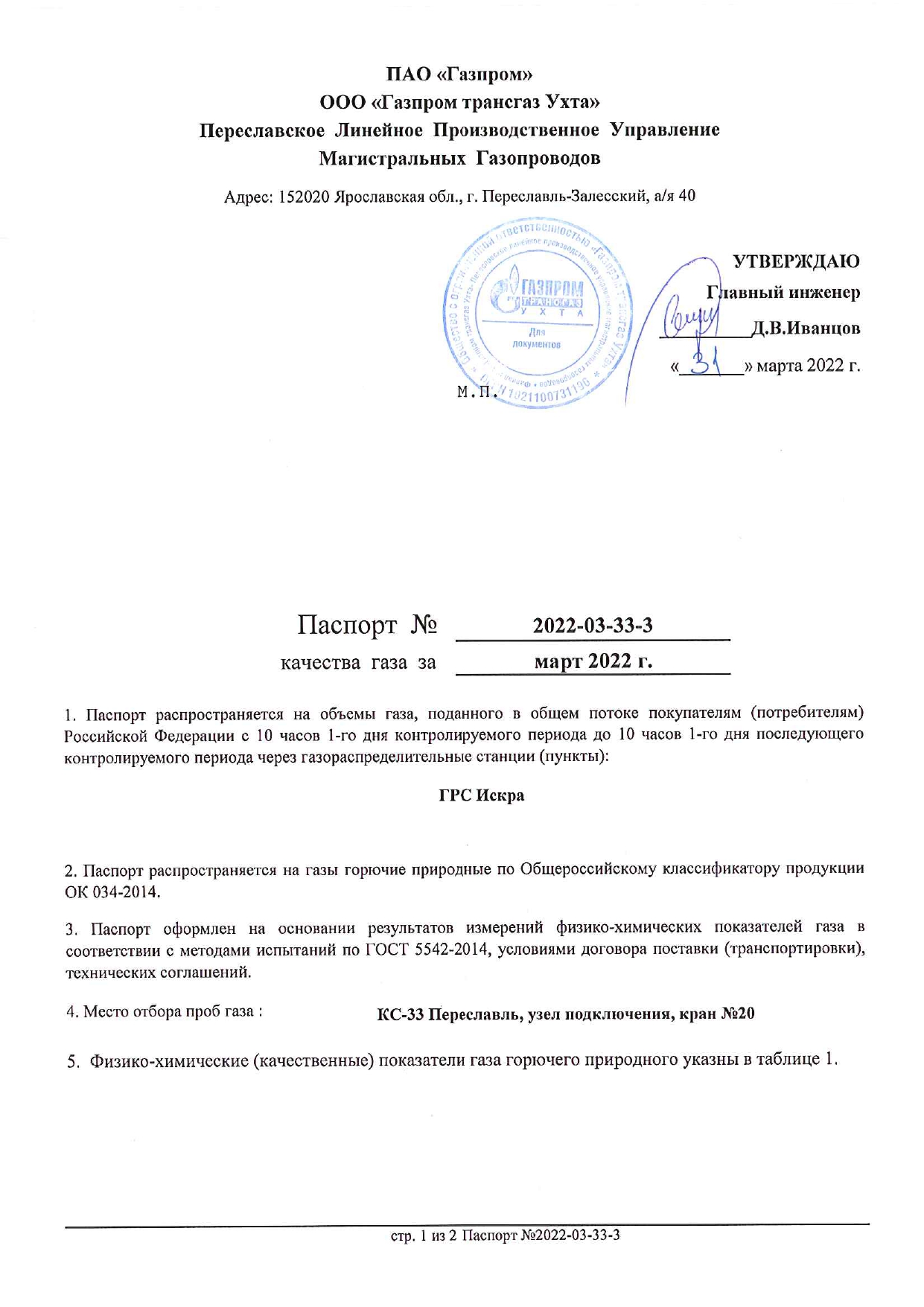 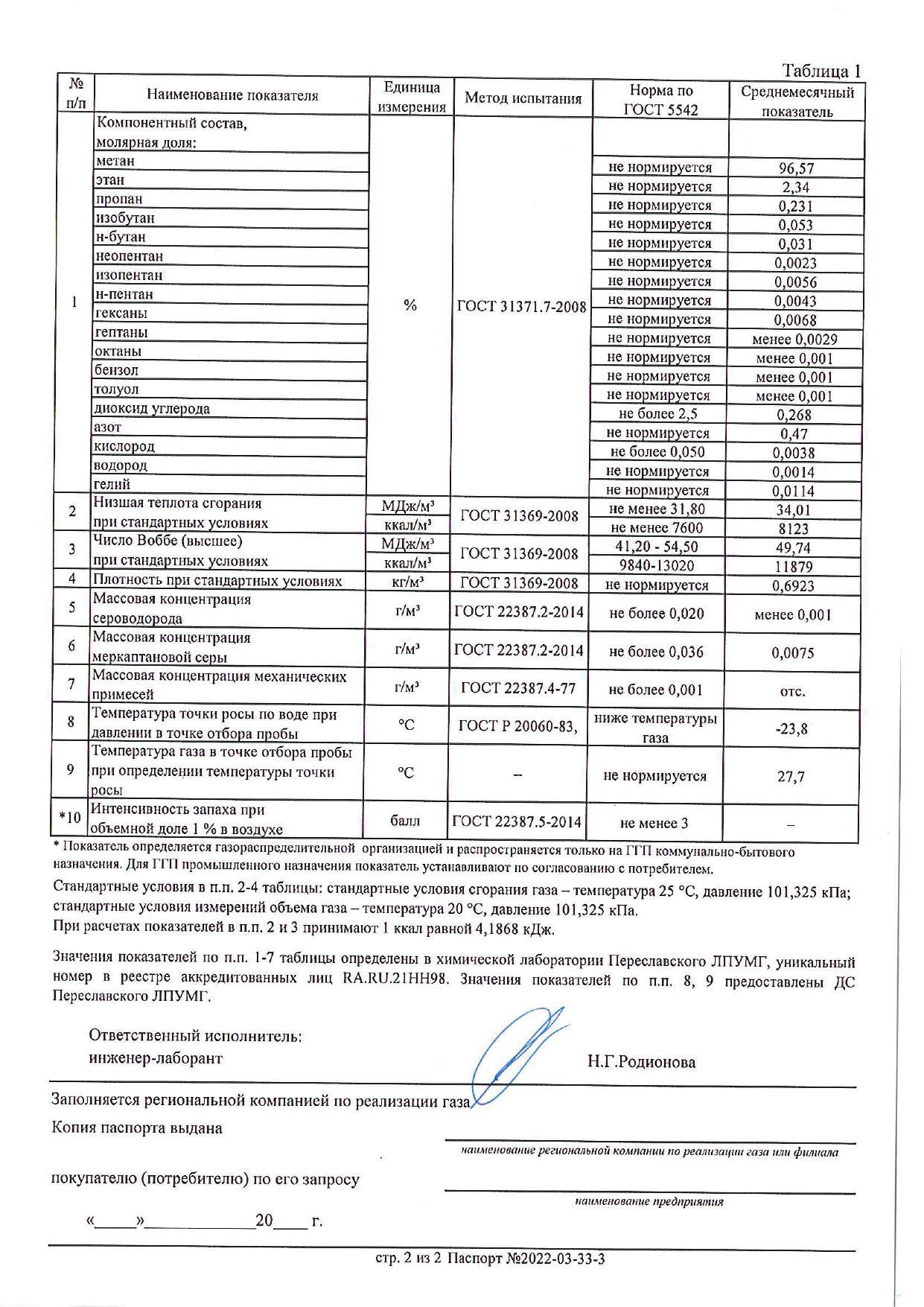 описание использования местных видов топливаМестные виды топлива не используются.описание видов топлива (в случае, если топливом является уголь, - вид ископаемого угля в соответствии с Межгосударственным стандартом ГОСТ 25543-2013 "Угли бурые, каменные и антрациты. Классификация по генетическим и технологическим параметрам"), их доли и значения низшей теплоты сгорания топлива, используемых для производства тепловой энергии по каждой системе теплоснабженияОписание особенностей характеристик топлива, используемого при производстве тепловой энергии на источниках теплоснабжения представлено на рисунке выше в паспорте качества газа.описание преобладающего в поселении, городском округе вида топлива, определяемого по совокупности всех систем теплоснабжения, находящихся в соответствующем поселении, городском округеОписание   основного,   резервного   и   аварийного   топлива   источников   тепловой энергии г. Тутаев представлено в таблице ниже.Таблица 67 Виды топлива для котельныхописание приоритетного направления развития топливного баланса поселения, городского округа.Ограничения, касающиеся поставок топлива на источники тепловой энергии в периоды расчетных температур наружного воздуха, отсутствуют.Система поставок топлива работает надежно.Часть 9. Надежность теплоснабженияпоток отказов (частота отказов) участков тепловых сетейАварий на источнике АО «Тутаевская ПГУ» за 2018-2019 гг., не зафиксировано.За 2020 год аварий  на тепловых сетях Районной котельной не зафиксировано. Зафиксировано 156  инцидентов (дефектов на трубопроводах тепловых сетей). Среднее время, затраченное на восстановление работоспособности 6-8часов.За 2021 год аварий на тепловых сетях не зафиксировано. Зафиксировано 127 инцидентов (дефектов на трубопроводах тепловых сетей). Среднее время, затраченное на восстановление работоспособности 4 часа.В ремонтную компанию 2021 года выполнены следующие основные мероприятия:Ремонт водоуказательных колонок барабана котла утилизатора КУ№1, №2, №3, №4;Ремонт клапана для сброса воздуха с экономайзера парового котла ДЕ25/14 №2;Ремонт дренажных линий теплообменников ПДВ №1,2Ремонт линии 2ой ступени ХВО теплообменника №8Ремонт линии умягченной воды на эстакаде от ХВО к РКРемонт привода шибера газовой горелки №3 КВГМ №3Ремонт бака утилизации;Ремонт бака солерастворителя;Ремонт пароводяного теплообменника №8 на ДА50;Установка воздушных вентилей (кран шаровый Ду25 6 шт.) на ДА50Ремонт натрий катионитового фильтра №2 второй ступени ХВО;Ремонт регистра отопления здания ХВО;Ремонт термометра дымовых газов котла ДВ К-1;Ремонт обмуровки котла ДЕ-25/14 ст. №2Ремонт электропривода УФО-99 на выходной задвижке Ду250 подпиточного насоса №46;Замена прожектора на аккумуляторном баке №1;Ремонт тепловентилятора северных ворот здания котельной;Восстановление электропитания кран-балки 5т в здании котельной;Ревизия запорной арматуры, замена прокладок, отмывка фильтрующего материала натрий катионитовых фильтров 2 ступени;Монтаж рамы, монтаж трубопроводов обвязки насоса №8 на ХВО;Ревизия запорной арматуры, замена прокладок, отмывка фильтрующего материала натрий-катионитовых фильтров 1 ступени;Ремонт системы дозирования гипохлорида натрия на ПГУ;Ремонт системы отопления машинного зала ХВО; Замена подшипника на электродвигателе насоса Н-43Ремонт сетей электроснабжения в гараже транспортного участка; Замена клапана ДУ80 насоса СМ100-65 №2;Замена клапана Ду80мм на питательном трубопроводе к котлу ДЕ25/14№1;Замена клапана запорного Ду-80 мм на питательном трубопроводе; Замена подшипников на сетевом насосе №60;Замена запорной арматуры и прокладок на охладителе отбора проб с ДВ400 и линии подпитки;Монтаж защитного ограждения лестницы для обслуживания трубопроводов на эстакаде у здания ХВО;Монтаж защитного ограждения пожарной лестницы ХВО;Ремонт дорожного полотна под эстакадой участка ХВО;Замена подшипников, замена сальниковых уплотнений, центровка насоса рабочей воды №45, подача воды на эжектор ЭВ-340;Замена подшипников, замена сальниковых уплотнений, центровка насоса №37 Д315/50;Замена воздуховода вентиляционной системы из лабораторного помещения №2;Замена запорной арматуры, замена прокладок, отмывка фильтрующего материала натрий-катионитового фильтра №1;Замена напорного рукава на насосе ВК 4/21-АУ2;Замена клапана Ду80мм Ру10 на выходе насоса СМ100-65;Замена запорной арматуры(задвижка Ду200 -1шт.) на фильтре №2; Замена  запорной арматуры (задвижка Ду100-1шт.) на барботажной линии ДА-50;Замена запорной арматуры (задвижка Ду80-2шт., задвижка Ду100 – 2шт.) теплового узла РК;Замена входной задвижки питательного насоса 1Цнсг40-198 №33;Замена задвижки Ду-200 мм. паровой линии котла ДЕ25/14 ст.№1;Замена задвижки Ду-80 мм, чистка внутренней поверхности инерционного грязевика ГИГ-3000;Замена входной задвижки Ду-250мм., насоса рабочей воды Ду320-50№43;Замена главной напорной регулирующей задвижки Ду250 в мокром отсеке КНС;Замена клапана Ду-25мм., клапана Ду-20мм., паровой линии и охладителя проб;Монтаж трубопроводов обвязки, замена задвижки Ду-300мм., замена манометра на сетевом насосе №62;Монтаж трубопровода Ду-57мм (30м), замена задвижки Ду-50мм (2шт) линии опрессовки котла КВГМ-100 №3;Ремонт электрической разводки с заменной выключателя 1Р2А (3 шт.), щита распределения ЩРН-П-6, преобразователя пьезоэлектрического ПЭП 3-4 (4 шт.) в здании мазутной насосной; Монтаж трубопроводов обвязки, замена запорной арматуры, заливка фундамента под раму насоса №11 участок химводоподготовки;Замена задвижки Ду200 Ру16 на газопроводе водогрейного котла ст.№3;Ремонт дефектного участка трубопровода Ду-80мм., замена крана Ду-80ммю, линии гидроперегрузки  Nа-кат. фильтров;Ремонт обшивки котла ДЕ25/14 №2;Ремонт площадки обслуживания дренажа линии 2-ой ступени очистки с ХВО на РК;Замена кабеля пульта управления кран-балкой на РК; Замена запорной арматуры Ду-200мм на трубопроводе греющей воды на ХВО;Замена запорной арматуры на баке гидроперегрузки ХВО;Замена задвижки Ду150мм., на паропроводе ДВ-400;Замена задвижки Ду100мм., на трубопроводе насосной группы КНС;Замена клапанов Ду20мм (2 шт) на пробоотборной линии котла ДЕ25/14 №2;Замена прокладок на запорной арматуре газопровода РК;Замена преобразователя пьезоэлектрический ПЭП 3-4 (5шт.) на расходомерах РК;Замена запорной арматуры Ду 32-250мм., на фильтрах 1 ступени ХВО; Ремонт системы отопления в кабинете здания химводоочистки; Замена воздуховодов системы  вентиляции в лабораторном помещении №2;Ремонт кирпичной кладки обмуровки котла КВГМ-100 ст.№3;Замена дренажного трубопровода сетевых насосов №60,66;Замена пускателя на электродвигателе насоса Н-45;Замена кабеля управления электродвигателями Н-43, Н-45 от щита КИПиА до РУ КТП-111;Ремонт системы освещения участка с заменой светильников и питающего кабеля;Замена вентилятора (циклон) ВЦП 7-40 на шлифовально-заточном станке;Ремонт дренажной линии охладителей отбора проб котлов ДЕ-25/14 ст№1,2;Ремонт бака солерастворителя;Замена входной задвижки Ду250 мм., насоса рабочей воды Д320-50 ст.№45;Замена дефектной трубы Ду-100 мм., дренажного трубопровода ДА-50;Замена исполнительного механизма клапана регулятора уровня воды ДЕ25-14 №1;Замена сетевого насоса №62;Замена запорной арматуры на линии обвязки теплообменника №8;Замена ротора в сборе и электродвигателя на насосе рабочей воды №44;Замена клапана и резиновых пальцев на насосе СМ в здании КНС;Замена подшипников на насосе установки обратного осмоса №1;Замена кабеля электропитания эл. двигателя насоса Н-45;Замена пускателя и теплового реле в цепи электропитания двигателя насоса №2 в ПНС-3.Аварий на котельных МУП ТМР «ТКС» и МУП ТМР «ТутаевТеплоЭнерго» за 2019-2021 годы так же не было.частота отключений потребителейАварий и отказов оборудования источников теплоснабжения, а также отказов тепловых сетей в 2018-2021 годах не было.поток (частота) и время восстановления теплоснабжения потребителей после отключенийАварий и отказов оборудования источников теплоснабжения, а также отказов тепловых сетей в 2018-2021 годах не было.графические материалы (карты-схемы тепловых сетей и зон ненормативной надежности и безопасности теплоснабжения)Графические материалы представлены в разделе Приложении.результаты анализа аварийных ситуаций при теплоснабжении, расследование причин которых осуществляется федеральным органом исполнительной власти, уполномоченным на осуществление федерального государственного энергетического надзора, в соответствии с Правилами расследования причин аварийных ситуаций при теплоснабжении, утвержденными постановлением Правительства Российской Федерации от 17 октября 2015 г. N 1114 "О расследовании причин аварийных ситуаций при теплоснабжении и о признании утратившими силу отдельных положений Правил расследования причин аварий в электроэнергетикеАварийные ситуации при теплоснабжении, расследование причин которых осуществляется федеральным органом исполнительной власти, отсутствуют.результаты анализа времени восстановления теплоснабжения потребителей, отключенных в результате аварийных ситуаций при теплоснабжении, указанных в подпункте "д" настоящего пунктаЗа 2014-2021 годы аварийных отключений теплоснабжения  не было.Часть 10. Технико-экономические показатели теплоснабжающих и теплосетевых организацийВ городе Тутаев действуют следующие организации, осуществляющие регулируемый вид деятельности по тепловой энергии:- основная    теплоснабжающая    организация – АО «Тутаевская ПГУ» - поставка тепловой энергии в горячей воде конечному потребителю, поставка горячей воды потребителям - теплоснабжающая организация – МУП ТМР «Тутаевские коммунальные системы»  - поставка тепловой  энергии в горячей воде конечному потребителю.Ниже представлены технико-экономические показатели работы систем теплоснабжения МУП ТМР «Тутаевские коммунальные системы» за 2020  год.Таблица 68 Структура цен (тарифов) МУП  ТМР  "ТутаевТеплоЭнерго"(2020 год)Таблица 69 Технико-экономические показатели работы систем теплоснабжения АО «Тутаевская ПГУ»  за 2021 год (ГВС)Таблица 70 Технико-экономические показатели работы систем теплоснабжения АО «Тутаевская ПГУ»  за 2021 год (Производство тепловой энергии)Часть 11. Цены (тарифы) в сфере теплоснабженияописание динамики утвержденных цен (тарифов), устанавливаемых органами исполнительной власти субъекта Российской Федерации в области государственного регулирования цен (тарифов) по каждому из регулируемых видов деятельности и по каждой теплосетевой и теплоснабжающей организации с учетом последних 3 летДля АО «Тутаевская ПГУ» утвержден долгосрочный тариф на тепловую энергию на 2021-2025 годы.Таблица 71 Информация о тарифах на тепловую энергию, утвержденных для АО «Тутаевская ПГУ» на 2021-2025 годыТаблица 72 Информация о тарифах на теплоноситель, утвержденных для АО «Тутаевская ПГУ» на 2021-2025 годыТаблица 73 Информация о тарифах на горячую воду, утвержденных для АО «Тутаевская ПГУ» на 2021-2025 годыТаблица 74 Тарифы МУП ТМР «ТТЭ»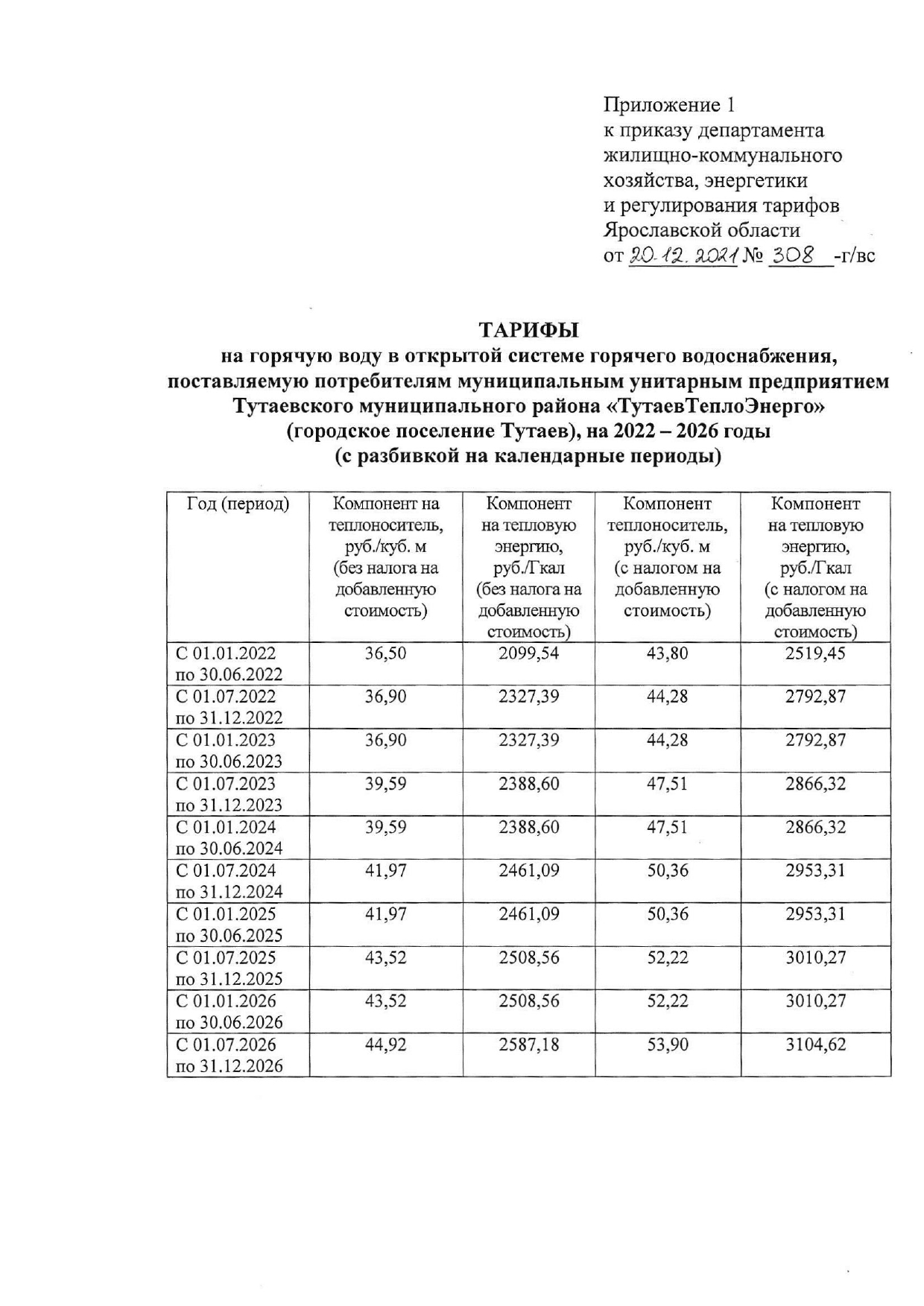 описание структуры цен (тарифов), установленных на момент разработки схемы теплоснабженияСтруктура себестоимости тарифа на тепловую энергию АО «Тутаевская ПГУ» представлена в Части 10.Таблица 75 Структура цен (тарифов) МУП  ТМР  "ТутаевТеплоЭнерго"(2020 год)описание платы за подключение к системе теплоснабженияПлата за подключение к системе теплоснабжения не установлена. Технологическое присоединение нового потребителя к тепловым сетям происходит после выполнения им технических условий, выданных теплоснабжающей организацией. Технические условия выдаются после положительного заключения о возможности подключения в ходе рассмотрения заявления о присоединении к тепловым сетям от нового потребителя.описание платы за услуги по поддержанию резервной тепловой мощности, в том числе для социально значимых категорий потребителейПлата за поддержание резервной мощности не установлена.описание динамики предельных уровней цен на тепловую энергию (мощность), поставляемую потребителям, утверждаемых в ценовых зонах теплоснабжения с учетом последних 3 летЦены (тарифы) в сфере теплоснабжения представлены в таблице ниже.Таблица 76 Тарифы МУП ТМР «ТТЭ»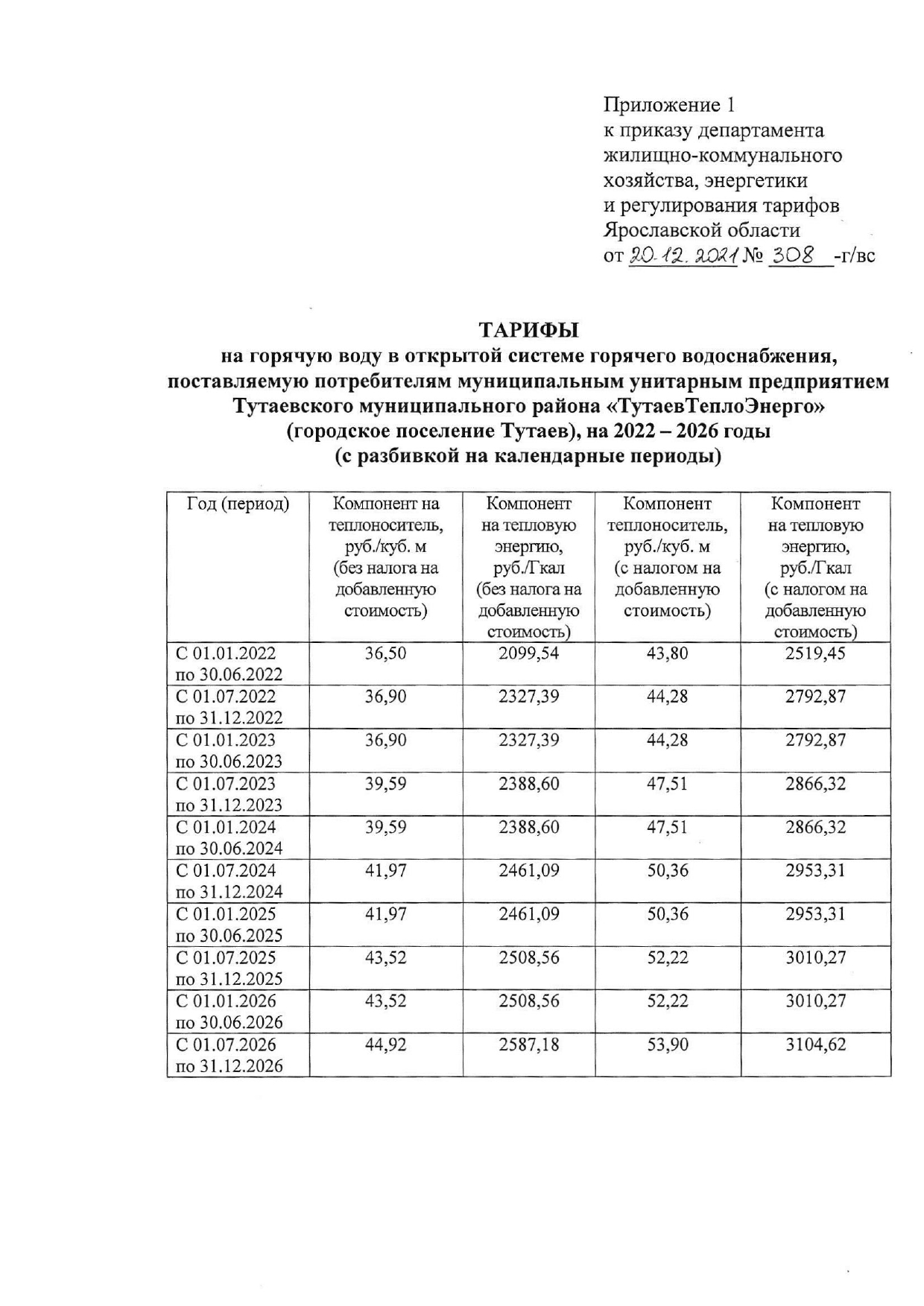 Для АО «Тутаевская ПГУ» утвержден долгосрочный тариф на тепловую энергию на 2021-2025 годы.Таблица 77 Информация о тарифах на тепловую энергию, утвержденных для АО «Тутаевская ПГУ» на 2021-2025 годыТаблица 78 Информация о тарифах на теплоноситель, утвержденных для АО «Тутаевская ПГУ» на 2021-2025 годыТаблица 79 Информация о тарифах на горячую воду, утвержденных для АО «Тутаевская ПГУ» на 2021-2025 годыописание средневзвешенного уровня сложившихся за последние 3 года цен на тепловую энергию (мощность), поставляемую единой теплоснабжающей организацией потребителям в ценовых зонах теплоснабженияИнформация отсутствует.Часть 12. Описание существующих технических и технологических проблем в системах теплоснабженияописание существующих проблем организации качественного теплоснабжения (перечень причин, приводящих к снижению качества теплоснабжения, включая проблемы в работе теплопотребляющих установок потребителей)Основные существующие проблемы организации качественного теплоснабжения города Тутаева сведены в таблицу.Таблица 80 Существующие проблемы организации качественного теплоснабженияВ настоящее время в г. Тутаеве на вводах в здания самовольно установлены более 250 насосов. Это в свою очередь приводит к разрегулированности всей системы, характеризующейся повышенными расходами теплоносителя. Как следствие – недостаточные располагаемые напоры теплоносителя на вводах, что в свою очередь приводит к желанию абонентов обеспечить необходимый перепад посредством слива сетевой воды из обратных трубопроводов для создания циркуляции в отопительных приборах (нарушения схем присоединения и т.п.), что приводит к дополнительному увеличению расхода и, соответственно, к дополнительным потерям напора, и к появлению новых абонентов с пониженными перепадами давления и т.д. Происходит «цепная реакция» в направлении общей разрегулировки системы.описание существующих проблем организации надежного теплоснабжения поселения, городского округа, города федерального значения (перечень причин, приводящих к снижению надежности теплоснабжения, включая проблемы в работе теплопотребляющих установок потребителей)Таблица 81 Существующие проблемы организации надежного и безопасного теплоснабженияописание существующих проблем развития систем теплоснабженияТаблица 82 Существующие проблемы развития систем теплоснабженияописание существующих проблем надежного и эффективного снабжения топливом действующих систем теплоснабженияПроблемы надежного и эффективного снабжения топливом действующих систем теплоснабжения отсутствуют.анализ предписаний надзорных органов об устранении нарушений, влияющих на безопасность и надежность системы теплоснабженияПредписаний надзорных органов об устранении нарушений не имеется.Глава 2. Перспективное потребление тепловой энергии на цели теплоснабженияданные базового уровня потребления тепла на цели теплоснабженияЗначения потребления тепловой энергии за отопительный период и за год в целом приведены в таблице ниже.Таблица 83 Значения потребления тепловой энергии за отопительный период котельными МУП ТМР «ТТЭ»Таблица 84 Значения потребления тепловой энергии за отопительный период котельными МУП ТМР «ТТЭ»Таблица 85 Значения потребления тепловой энергии за отопительный период котельной АО «Тутаевская ПГУ» 2021 годТаблица 86 Баланс тепловой мощности котельной АО «Тутаевская ПГУ» (на 01.01.2022)Таблица 87 Баланс тепловой мощности котельных МУП ТМР «ТКС» (на 01.01.22)Таблица 88 Баланс тепловой мощности котельных малой мощности (на 01.01.22) Таблица 89 Перечень абонентов с указанием тепловой нагрузкипрогнозы приростов площади строительных фондов, сгруппированные по расчетным элементам территориального деления и по зонам действия источников тепловой энергии с разделением объектов строительства на многоквартирные дома, индивидуальные жилые дома, общественные здания, производственные здания промышленных предприятий, на каждом этапеЦель Генерального плана – разработка долгосрочной градостроительной стратегии на основе принципов устойчивого развития, создание действенного инструмента управления развитием территории в соответствии с федеральным и региональным законодательством. Цель устойчивого развития градостроительной системы – сохранение и приумножение всех ресурсов для будущих поколений.Генеральный план муниципального образования разработан в 2017 году.Стимулирование развития рынка жилья, увеличение объемов жилищного строительства и повышение доступности приобретения жилья – это на сегодняшний день основные направления социальной и жилищной политики в Российской Федерации. Достигнуть поставленных задач позволит реализация мероприятий обозначенных в государственной программе Российской Федерации «Обеспечение доступным и комфортным жильем и коммунальными услугами граждан Российской Федерации», Постановлении Правительства Российской Федерации № 323 от 15.04.2014 г. № 1050 «О Федеральной целевой программе «Жилище» на 2015-2020 годы», а также подпрограмме «Обеспечение жильем молодых семей». В Ярославской области также действуют региональные программы «Стимулирование развития жилищного строительства на территории Ярославской области» на 2011 - 2020 годы, государственная программа "Обеспечение доступным и комфортным жильем населения Ярославской области" на 2014 - 2020 годы, целью которых является обеспечение условий для осуществления гражданами прав на жилье, создание условий для доступности жилья населению.Жилищный фонд городского поселения Тутаев на сегодняшний день составляет 941,4 тыс. кв. м; средняя обеспеченность на одного жителя общей площадью жилищного фонда – 23,3 кв. м. Площадь аварийного жилищного фонда на территории городского поселения Тутаев составляет 3700 кв. м (0,4 % от общей площади жилищного фонда). Обеспечение более комфортных условий проживания населения требует наращивания объемов жилищного строительства за счет освоения новых территорий. Генеральным планом предусмотрено выделение территорий для дальнейшего развития жилищного строительства. В настоящем разделе приведены расчеты необходимого нового жилищного строительства на постоянное население с учетом прогноза численности населения и улучшения условий его проживания. Проектом предполагается увеличение средней обеспеченности жильем на душу населения к концу первой очереди (2022 г.) – 25,0 кв. м на одного жителя, к концу расчётного срока (2035 г.) – 25,6 кв. м на одного жителя. Для нового жилищного строительства в течение всего расчётного срока потребуются территории общей площадью порядка 75,2 га, из них на период первой очереди – 48,6 га. Расчет объемов нового жилищного строительства на территории городского поселения Тутаев на первую очередь и расчетный срок.Таблица 90 Объемы нового жилищного строительстваТаким образом, объем нового жилищного строительства составит 123,3 тыс. кв. м, основные проектируемые площадки многоквартирного и индивидуального жилищного фонда предусмотрены в правобережной части города Тутаев – 61,9 га (109,7 тыс. кв. м). В левобережной части города планируется выделение на расчетный срок территорий для индивидуального жилищного строительства площадью порядка 14 га.прогнозы перспективных удельных расходов тепловой энергии на отопление, вентиляцию и горячее водоснабжение, согласованных с требованиями к энергетической эффективности объектов теплопотребления, устанавливаемых в соответствии с законодательством Российской ФедерацииВ соответствии с «Правилами установления и определения нормативов потребления коммунальных услуг (утв. постановлением Правительства РФ от 23 мая 2006 г. N 306)(в редакции постановления Правительства РФ от 28 марта 2012 г. N258)», которые определяют порядок установления нормативов потребления коммунальных услуг (холодное и горячее водоснабжение, водоотведение, электроснабжение, газоснабжение, отопление), нормативы потребления коммунальных услуг утверждаются органами государственной власти субъектов Российской Федерации, уполномоченными в порядке, предусмотренном нормативными правовыми актами субъектов Российской Федерации. При определении нормативов потребления коммунальных услуг учитываются следующие конструктивные и технические параметры многоквартирного дома или жилого дома:в отношении горячего водоснабжения - этажность, износ внутридомовых инженерных систем, вид системы теплоснабжения (открытая, закрытая); в отношении отопления - материал стен, крыши, объем жилых помещений, площадь ограждающих конструкций и окон, износ внутридомовых инженерных систем.В качестве параметров, характеризующих степень благоустройства многоквартирного дома или жилого дома, применяются показатели, установленные техническими и иными требованиями в соответствии с нормативными правовыми актами Российской Федерации.При выборе единицы измерения нормативов потребления коммунальных услуг используются следующие показатели: в отношении горячего водоснабжения: в жилых помещениях - куб. метр на 1 человека; на общедомовые нужды - куб. метр на 1 кв. метр общей площади помещений, входящих в состав общего имущества в многоквартирном доме; в отношении отопления:в жилых помещениях - Гкал на 1 кв. метр общей площади всех помещений в многоквартирном доме или жилого дома;на общедомовые нужды - Гкал на 1 кв. метр общей площади всех помещений в многоквартирном доме.Нормативы потребления коммунальных услуг определяются с применением метода аналогов либо расчетного метода с использованием формул согласно приложению к Правилам установления и определения нормативов потребления коммунальных услуг.В соответствии с Постановлением Правительства Ярославской области от 31 октября 2016 г. № 1135-п «О нормативах потребления коммунальных услуг по отоплению, водоснабжению и водоотведению и признании утратившими силу отдельных постановлений Правительства области» утверждены норматив потребления тепловой энергии.Таблица 91 Нормативы коммунальных услуг на отопление.В соответствии с ФЗ №261 «Об энергосбережении и о повышении энергетической эффективности и о внесении изменений в отдельные законодательные акты Российской Федерации», ФЗ № 190 «О теплоснабжении» все вновь возводимые жилые и общественные здания должны проектироваться в соответствии со СНиП 23-02-2003 «Тепловая защита зданий». Данные строительные нормы и правила устанавливают требования к тепловой защите зданий в целях экономии энергии при обеспечении санитарно-гигиенических и оптимальных параметров микроклимата помещений и долговечности ограждающих конструкций зданий и сооружений.Определение требований энергетической эффективности осуществляется путем установления базового уровня этих требований по состоянию на дату вступления в силу устанавливаемых требований энергетической эффективности и определения темпов последующего изменения показателей, характеризующих выполнение требований энергетической эффективности.Требования энергетической эффективности устанавливаются Министерством регионального развития Российской Федерации.Согласно Постановлению Правительства РФ от 25.01.2011 г. №18 "Об утверждении Правил установления требований энергетической эффективности для зданий, строений, сооружений и требований к правилам определения класса энергетической эффективности многоквартирных домов", определение требований энергетической эффективности осуществляется путем установления базового уровня этих требований по состоянию на дату вступления в силу устанавливаемых требований энергетической эффективности и определения темпов последующего изменения показателей, характеризующих выполнение требований энергетической эффективности.После установления базового уровня требований энергетической эффективности зданий, строений, сооружений требования энергетической эффективности должны предусматривать уменьшение показателей, характеризующих годовую удельную величину расхода энергетических ресурсов в здании, строении, сооружении, не реже 1 раза в 5 лет: с января 2011 г. (на период 2011 – 2015 годов) - не менее чем на 15 % по отношению к базовому уровню, с 1 января 2016 г. (на период 2016 – 2020 годов) - не менее чем на 30 % по отношению к базовому уровню и с 1 января 2020 г. - не менее чем на 40 % по отношению к базовому уровню.При расчете перспективных удельных расходов тепловой энергии на отопление и вентиляцию необходимо учитывать не только вновь возводимые здания, но и долю реконструируемого жилья, для которых показатели также снижаются.Прогнозы перспективных удельных расходов тепловой энергии на отопление (вентиляцию) для вновь возводимых зданий представлены в таблицах ниже.Таблица 92 Прогнозы перспективных удельных расходов тепловой энергии на отопление и вентиляцию для вновь возводимых зданийТаблица 93 Прогнозы перспективных удельных расходов тепловой энергии на отопление и вентиляцию для реконструируемых зданийТаблица 94 Прогнозы перспективных удельных расходов тепловой энергии на отопление и вентиляцию для зданий, не прошедших капитальный ремонтпрогнозы приростов объемов потребления тепловой энергии (мощности) и теплоносителя с разделением по видам теплопотребления в каждом расчетном элементе территориального деления и в зоне действия каждого из существующих или предлагаемых для строительства источников тепловой энергии на каждом этапеПерспективные нагрузки отопления, вентиляции и горячего водоснабжения рассчитаны на основании приростов площадей строительных фондов и роста численности населения муниципального образования согласно Генеральному плану. При проведении расчетов так же было учтено, что возводимые здания должны соответствовать требованиям, предъявляемым к энергетической эффективности объектов теплопотребления, указанные в Приказе Минрегион РФ от 28 мая 2010 г. № 262 «О требованиях энергетической эффективности зданий, строений, сооружений» и Федеральном законе от 23.11.2009 г. № 261-ФЗ «Об энергосбережении и о повышении энергетической эффективности, и о внесении изменений в отдельные законодательные акты Российской Федерации». Ожидаемые потребности тепла, подсчитанные по укрупненным показателям, с учетом применения в строительстве конструкций с улучшенными теплофизическими свойствами и использования энергосберегающих мероприятий, приведены в таблицах.Таблица 95 Таблица расчета тепловых нагрузок для жилищно-коммунальных нужд на первую очередьПримечание: значения под чертой – в том числе, показатели для индивидуального строительства.Таблица 96 Расчет тепловых нагрузок для жилищно-коммунальных нужд на расчетный срокПримечание: значения под чертой – в том числе, показатели для индивидуального строительства.Таблица 97 Годовые расходы тепловой энергииСуммарный расход тепла на жилищное строительство составит 108,4 Гкал/час на первую очередь и 113,67 Гкал/час на расчетный срок.Обеспечение теплоснабжением площадок нового строительства предполагается:многоквартирной жилой застройки (площадки № 1, 2, 4, 5, 9) – от источника АО «Тутаевская ПГУ»;индивидуальной застройки – от автономных теплогенераторов, работающих на газовом топливе.Таблица 98 Полезный отпуск тепловой энергии АО «Тутаевская ПГУ» на 2022 годТаблица 99 Полезный отпуск тепловой энергии МУП  ТМР  "ТутаевТеплоЭнерго" прогнозы приростов объемов потребления тепловой энергии (мощности) и теплоносителя с разделением по видам теплопотребления в расчетных элементах территориального деления и в зонах действия индивидуального теплоснабжения на каждом этапеПрогнозы приростов объемов потребления тепловой энергии (мощности) представлены в пункте «а» Главы 4.Все жилые дома индивидуальной жилищной застройки будут снабжены собственными источниками тепловой энергии. Подключение таких домов к централизованному теплоснабжению не предусматривается ввиду значительного повышения затрат на передачу теплоносителя от источника до потребителей в индивидуальной жилой застройке с малой плотностью тепловой нагрузки, приходящейся на площадь застройки.В соответствии с Методическими рекомендациями по разработке схем теплоснабжения, утвержденными Министерством регионального развития Российской Федерации №565/667 от 29.12.2012 г., предложения по организации индивидуального теплоснабжения рекомендуется разрабатывать только в зонах застройки поселения малоэтажными жилыми зданиями и плотностью тепловой нагрузки меньше 0,01 Гкал/гапрогнозы приростов объемов потребления тепловой энергии (мощности) и теплоносителя объектами, расположенными в производственных зонах, при условии возможных изменений производственных зон и их перепрофилирования и приростов объемов потребления тепловой энергии (мощности) производственными объектами с разделением по видам теплопотребления и по видам теплоносителя (горячая вода и пар) в зоне действия каждого из существующих или предлагаемых для строительства источников тепловой энергии на каждом этапеПерепрофилирование производственных зон не предполагается.Глава 3. Электронная модель системы теплоснабжения поселения, городского округа, города федерального значенияНаладочный расчет тепловой сети. Целью наладочного расчета является обеспечение потребителей расчетным количеством воды и тепловой энергии. В результате расчета осуществляется подбор элеваторов и их сопел, производится расчет смесительных и дросселирующих устройств, определяется количество и место установки дроссельных шайб. Расчет может производиться при известном располагаемом напоре на источнике и его автоматическом подборе в случае, если заданного напора не достаточно. В результате расчета определяются расходы и потери напора в трубопроводах, напоры в узлах сети, в том числе располагаемые напоры у потребителей, температура теплоносителя в узлах сети (при учете тепловых потерь), величина избыточного напора у потребителей, температура внутреннего воздуха. Дросселирование избыточных напоров на абонентских вводах производят с помощью сопел элеваторов и дроссельных шайб. Дроссельные шайбы перед абонентскими вводами устанавливаются автоматически на подающем, обратном или обоих трубопроводах в зависимости от необходимого для системы гидравлического режима. При работе нескольких источников на одну сеть определяется распределение воды и тепловой энергии между источниками. Подводится баланс по воде и отпущенной тепловой энергией между источником и потребителями. Определяются потребители и соответствующий им источник, от которого данные потребители получают воду и тепловую энергию. Поверочный расчет тепловой сети. Целью поверочного расчета является определение фактических расходов теплоносителя на участках тепловой сети и у потребителей, а также количестве тепловой энергии получаемой потребителем при заданной температуре воды в подающем трубопроводе и располагаемом напоре на источнике. Расчеты могут проводиться при различных исходных данных, в том числе аварийных ситуациях, например, отключении отдельных участков тепловой сети, передачи воды и тепловой энергии от одного источника к другому по одному из трубопроводов и т.д. В результате расчета определяются расходы и потери напора в трубопроводах, напоры в узлах сети, в том числе располагаемые напоры у потребителей, температура теплоносителя в узлах сети (при учете тепловых потерь), температуры внутреннего воздуха у потребителей, расходы и температуры воды на входе и выходе в каждую систему теплопотребления. При работе нескольких источников на одну сеть определяется распределение воды и тепловой энергии между источниками. Подводится баланс по воде и отпущенной тепловой энергией между источником и потребителями. Определяются потребители и соответствующий им источник, от которого данные потребители получают воду и тепловую энергию. Конструкторский расчет тепловой сети. Целью конструкторского расчета является определение диаметров трубопроводов тупиковой и кольцевой тепловой сети при пропуске по ним расчетных расходов при заданном (или неизвестном) располагаемом напоре на источнике. Данная задача может быть использована при выдаче разрешения на подключение потребителей к тепловой сети, так как в качестве источника может выступать любой узел системы теплоснабжения, например тепловая камера. Для более гибкого решения данной задачи предусмотрена возможность изменения скорости движения воды по участкам тепловой сети, что приводит к изменению диаметров трубопровода, а значит и располагаемого напора в точке подключения. В результате расчета определяются диаметры трубопроводов тепловой сети, располагаемый напор в точке подключения, расходы, потери напора и скорости движения воды на участках сети, располагаемые напоры на потребителях.графическое представление объектов системы теплоснабжения с привязкой к топографической основе поселения, и с полным топологическим описанием связности объектов;В электронной модели система теплоснабжения представлена следующими основными объектами: источник, участок, потребитель, узлы: центральный тепловой пункт (ЦТП), насосная станция, запорно - регулирующая арматура и другие элементы системы теплоснабжения. Все элементы системы являются узлами, а участки тепловой сети - дугами связанного графа математической модели. Каждый объект математической модели относится к определённому типу и имеет режимы работы, соответствующие его функциональному назначению. В процессе занесения схемы с помощью специализированного редактора, входящим в ZuluThermo™ автоматически формируется графическая база данных, в которой содержится информация о координатах, типе и режиме работы каждого объекта, а также с какими узловыми объектами связаны линейные связи (участки сети). Таким образом, создаётся топологическое описание связности расчётной схемы сети.паспортизация объектов системы теплоснабжения;При разработке электронной модели системы теплоснабжения города выполняется паспортизация объектов системы теплоснабжения: источников, участков трубопроводов тепловых сетей, потребителей, ЦТП и т.д.паспортизация и описание расчетных единиц территориального деления, включая административное;В качестве единицы территориального деления при разработке схемы теплоснабжения принимается кадастровый квартал. Сетка территориального деления вводится в электронную модель.гидравлический расчет тепловых сетей любой степени закольцованности, в том числе гидравлический расчет при совместной работе нескольких источников тепловой энергии на единую тепловую сеть;Гидравлический расчёт тепловых сетей, в том числе гидравлический расчёт при совместной работе нескольких источников тепловой энергии на единую тепловую сеть выполняется с использованием разработанной электронной модели систем теплоснабжения поселения.моделирование всех видов переключений, осуществляемых в тепловых сетях, в том числе переключений тепловых нагрузок между источниками тепловой энергии;Электронная модель системы теплоснабжения позволяет моделировать все виды переключений, осуществляемых в тепловых сетях. Для этого необходимо изменять состояние элементов запорно-регулирующей арматуры, введённых в модель или осуществлять переключение участков - перемычек, путём изменения режима объекта с «выключен» на «включён» и наоборот. Результаты расчёта отображаются н карте в виде тематической раскраски отключённых участков и потребителей и выводятся в отчёт.расчет балансов тепловой энергии по источникам тепловой энергии и по территориальному признаку;Электронная модель системы теплоснабжения позволяет осуществлять расчёт балансов тепловой энергии, как по источникам тепловой энергии, так и по территориальному признаку.расчет потерь тепловой энергии через изоляцию и с утечками теплоносителя;Электронная модель системы теплоснабжения позволяет осуществлять расчёт потерь тепловой энергии через изоляцию и с утечками теплоносителя. В качестве данных для расчёта программа использует занесённые при паспортизации объектов системы теплоснабжения характеристики объектов системы теплоснабжения. Программный комплекс Zulu позволяет выполнять расчёт как с учётом тепловых потерь, так и без.расчет показателей надежности теплоснабжения;Обоснование необходимости реализации мероприятий, повышающих надёжность теплоснабжения потребителей тепловой энергии, осуществляется по результатам качественного анализа полученных численных значений. Проверка эффективности реализации мероприятий, повышающих надёжность теплоснабжения потребителей, осуществляется путём сравнения исходных (полученных до реализации) значений показателей надёжности, с расчётными значениями, полученными после реализации (моделирования реализации) этих мероприятий.групповые изменения характеристик объектов (участков тепловых сетей, потребителей) по заданным критериям с целью моделирования различных перспективных вариантов схем теплоснабжения;Электронная модель системы теплоснабжения позволяет осуществлять групповые изменения характеристик объектов системы теплоснабжения. Для этого используется инструмент «База данных» (открывается после выбора объекта системы теплоснабжения – участка или потребителя). Данный инструмент позволяет задать требуемое значение для любого поля в паспорте объекта для группы объектов, объединённых по ка-кому-либо признаку – принадлежности к источнику, году ввода в эксплуатацию, расположению на местности и прочее.сравнительные пьезометрические графики для разработки и анализа сценариев перспективного развития тепловых сетей.Электронная модель системы теплоснабжения позволяет осуществлять построение пьезометрических графиков, являющихся основным предметом анализа моделируемых гидравлических режимов.Глава 4. Перспективные балансы тепловой мощности источников тепловой энергии и тепловой нагрузкибалансы существующей на базовый период схемы теплоснабжения (актуализации схемы теплоснабжения) тепловой мощности и перспективной тепловой нагрузки в каждой из зон действия источников тепловой энергии с определением резервов (дефицитов) существующей располагаемой тепловой мощности источников тепловой энергии, устанавливаемых на основании величины расчетной тепловой нагрузки, а в ценовых зонах теплоснабжения - балансы существующей на базовый период схемы теплоснабжения (актуализации схемы теплоснабжения) тепловой мощности и перспективной тепловой нагрузки в каждой системе теплоснабжения с указанием сведений о значениях существующей и перспективной тепловой мощности источников тепловой энергии, находящихся в государственной или муниципальной собственности и являющихся объектами концессионных соглашений или договоров арендыБалансы тепловой мощности источников тепловой энергии и перспективной тепловой нагрузки на территории муниципального образования в зонах действия существующих источников теплоснабжения на расчетный срок представлены в таблице ниже.Таблица 100 Балансы тепловой мощности и перспективной тепловой нагрузки в зонах действия существующих источников теплоснабжения.Таблица 101 Показатели работы источника АО «Тутаевская ПГУ» на 2022-2024 годы  (Гкал/год)Анализ данных таблицы показал, что на перспективу к расчетному сроку дефицитной не является ни одна из котельных.гидравлический расчет передачи теплоносителя для каждого магистрального вывода с целью определения возможности (невозможности) обеспечения тепловой энергией существующих и перспективных потребителей, присоединенных к тепловой сети от каждого источника тепловой энергииРезультаты гидравлического расчета представлены в Приложении 2.выводы о резервах (дефицитах) существующей системы теплоснабжения при обеспечении перспективной тепловой нагрузки потребителейАнализ перспективных нагрузок показал, что к расчетному сроку дефицитной не является ни одна из котельных.Магистральные тепловые сети в границах централизованного теплоснабжения имеют достаточный резерв пропускной способности (по результатам конструкторского расчета) для обеспечения перспективных потребителей, при условии строительства новых магистралей в границах планируемой застройки.Глава 5. Мастер-план развития систем теплоснабжения поселения, городского округа, города федерального значенияописание вариантов (не менее двух) перспективного развития систем теплоснабжения поселения, городского округа, города федерального значения (в случае их изменения относительно ранее принятого варианта развития систем теплоснабжения в утвержденной в установленном порядке схеме теплоснабжения)Варианты развития сформированы на основе территориально-распределенного прогноза изменения тепловой нагрузки г. Тутаева.Каждый вариант предполагает также строительство или реконструкцию тепловых сетей, а также рекомендует замену трубопроводов тепловых сетей, срок службы которых превышает 25 лет, на новые трубопроводы с ППУ-изоляцией. Перед проведением замены тепловых сетей рекомендуется провести неразрушающий контроль состояния трубопроводов.Таблица 102 Варианты развития систем теплоснабженияМероприятия по источнику АО «Тутаевская ПГУ» не зависимо от сценария развития:Таблица 103 Перечень участков подлежащих замене в связи с исчерпание эксплуатационного срокаВ настоящее время источник АО «Тутаевская ПГУ» полностью обеспечивает присоединенную тепловую нагрузку. В рассматриваемом перспективном периоде зона действия источника не изменитсяТаблица 104 Рекомендуемые мероприятия для АО "Тутаевская ПГУ", а также мероприятия инвест программытехнико-экономическое сравнение вариантов перспективного развития систем теплоснабжения поселения, городского округа, города федерального значенияСуммарные затраты на модернизацию системы теплоснабжения муниципального образования составят: 1 вариант развития – 1 195 368,72 тыс. рублей;2 вариант развития – 1 244 978,72 тыс. рублей.Таблица 105 Суммарные затраты на модернизацию системы теплоснабжения (1 вариант развития), тыс. руб.* Полный перечень мероприятий по котельной АО «Тутаевская ПГУ»  указан в пункте «а» Главы 5.Таблица 106 Суммарные затраты на модернизацию системы теплоснабжения (2 вариант развития), тыс. руб.* Полный перечень мероприятий по котельной АО «Тутаевская ПГУ»  указан в пункте «а» Главы 5.обоснование выбора приоритетного варианта перспективного развития систем теплоснабжения поселения, городского округа, города федерального значения на основе анализа ценовых (тарифных) последствий для потребителей, а в ценовых зонах теплоснабжения - на основе анализа ценовых (тарифных) последствий для потребителей, возникших при осуществлении регулируемых видов деятельности, и индикаторов развития систем теплоснабжения поселения, городского округа, города федерального значенияВыбор перспективных вариантов развития и реконструкции систем теплоснабжения определялся исходя из эффективности капитальных вложений. В рассматриваемых вариантах предполагается использование существующих тепловых сетей (для отопления и горячего водоснабжения с их необходимой реконструкцией или развитием), а также строительство новых тепловых источников для обеспечения тепловой энергией перспективных тепловых нагрузок.Расчёт показателей эффективности производится в т.ч. на основании тарифной документации. В предложенных в Схеме мероприятиях не определены все эксплуатирующие организации, поэтому расчет эффективности инвестиции не производился.Глава 6. Существующие и перспективные балансы производительности водоподготовительных установок и максимального потребления теплоносителя теплопотребляющими установками потребителей, в том числе в аварийных режимахрасчетная величина нормативных потерь (в ценовых зонах теплоснабжения – расчетную величину плановых потерь, определяемых в соответствии с методическими указаниями по разработке схем теплоснабжения) теплоносителя в тепловых сетях в зонах действия источников тепловой энергииРасчет перспективных балансов производительности водоподготовительных установок выполнен в соответствии с СО 153-34.20.523(3)-2003 «Методические указания по составлению энергетической характеристики для систем транспорта тепловой энергии по показателю “тепловые потери”» (утв. Приказом Минэнерго России от 30 июня 2003 года № 278) и «Инструкцией по организации в Минэнерго России работы по расчету и обоснованию нормативов технологических потерь при передаче тепловой энергии» (утв. Приказом Минэнерго России от 30 декабря 2008 года № 325).Согласно СП 124.13330.2012 «Тепловые сети», среднегодовая утечка теплоносителя (м³/ч) из водяных тепловых сетей должна быть не более 0,25% среднегодового объема воды в тепловой сети и присоединенных системах теплоснабжения независимо от схемы присоединения (за исключением систем горячего водоснабжения, присоединенных через водоподогреватели). Для открытых и закрытых систем теплоснабжения должна предусматриваться дополнительно аварийная подпитка химически не обработанной и не деаэрированной водой, расход которой принимается в количестве 2% среднегодового объема воды в тепловой сети и присоединенных системах теплоснабжения независимо от схемы присоединения (за исключением систем горячего водоснабжения, присоединенных через водоподогреватели), если другое не предусмотрено проектными (эксплуатационными) решениями. Для открытых систем теплоснабжения аварийная подпитка должна обеспечиваться только из систем хозяйственно-питьевого водоснабжения.Поскольку аварийная подпитка осуществляется химически не обработанной и не деаэрированной водой, в расчетную производительность водоподготовительных установок она не входит.Перспективные балансы производительности водоподготовительных установок и максимального потребления теплоносителя теплопотребляющими установками потребителей, в том числе в аварийных режимах, представлены в таблице ниже.Баланс водоподготовительной установки (ХВО)Система ХВО предназначена для приготовления воды:восполнения утечек в тепловой сети закрытого типа;на приготовление добавочной воды для питания энергетических котлов.Согласно ФЗ № 261 «Об энергосбережении и энергетической эффективности», следует ожидать снижения потребления воды потребителями, и, следовательно, увеличения резерва на водоподготовительная установка (ВПУ). Однако, при подключении перспективных потребителей, изменение баланса водоподготовительной установки не произойдет.Перспективный баланс водоподготовительной установки (ХВО) представлен в таблицах ниже.Таблица 107 Перспективные балансы производительности ВПУ источника АО «Тутаевская ПГУ»Таблица 108 Перспективные балансы производительности ВПУ центральной котельнойТаблица 109 Перспективные балансы производительности ВПУ котельной ОПХТаблица 110 Перспективные балансы производительности ВПУ котельной СХТмаксимальный и среднечасовой расход теплоносителя (расход сетевой воды) на горячее водоснабжение потребителей с использованием открытой системы теплоснабжения в зоне действия каждого источника тепловой энергии, рассчитываемый с учетом прогнозных сроков перевода потребителей,  подключенных к открытой системе теплоснабжения (горячего водоснабжения), на закрытую систему горячего водоснабженияТаблица 111 Расход теплоносителя на подпитку АО «Тутаевская ПГУ»Таблица 112 Расход теплоносителя на подпиткуРасчет теплоносителя на подпитку по остальным котельным произвести невозможно в связи с отсутствием исходной информации.сведения о наличии баков-аккумуляторовДля обеспечения нормальной работы основного оборудования источника тепловой энергии АО «Тутаевская ПГУ» и компенсации неравномерного потребления теплоносителя на нужды горячего водоснабжения, на территории Районной котельной установлены 2 бака-аккумулятора горячей воды объемом 2000 м3 каждый.существующий и перспективный баланс производительности водоподготовительных установок и потерь теплоносителя с учетом развития системы теплоснабженияИнформация представлена в пункте «а» Главы 6.Глава 7. Предложения по строительству, реконструкции, техническому перевооружению и (или) модернизации источников тепловой энергииОбщие положения.Варианты развития сформированы на основе территориально-распределенного прогноза изменения тепловой нагрузки г. Тутаева.Каждый вариант предполагает также строительство или реконструкцию тепловых сетей, а также рекомендует замену трубопроводов тепловых сетей, срок службы которых превышает 25 лет, на новые трубопроводы с ППУ-изоляцией. Перед проведением замены тепловых сетей рекомендуется провести неразрушающий контроль состояния трубопроводов.Таблица  Варианты развития систем теплоснабженияМероприятия по источнику АО «Тутаевская ПГУ» не зависимо от сценария развития:Таблица 113 Рекомендуемые мероприятия для АО "Тутаевская ПГУ"В настоящее время источник АО «Тутаевская ПГУ» полностью обеспечивает присоединенную тепловую нагрузку. В рассматриваемом перспективном периоде зона действия источника не изменится.По состоянию на 01.01.2022 года установленная тепловая мощность источника АО «Тутаевская ПГУ» составляет 180 Гкал/ч., располагаемая мощность – 180 Гкал/ч., номинальная расчетная присоединенная тепловая нагрузка составляет 104 Гкал/ч.описание условий организации централизованного теплоснабжения, индивидуального теплоснабжения, а также поквартирного отопления, которое должно содержать в том числе определение целесообразности или нецелесообразности подключения (технологического присоединения) теплопотребляющей установки к существующей системе централизованного теплоснабжения исходя из недопущения увеличения совокупных расходов в такой системе централизованного теплоснабжения, расчет которых выполняется в порядке, установленном методическими указаниями по разработке схем теплоснабженияСогласно статье 14 ФЗ №190 «О теплоснабжении» от 27.07.2010 года подключение теплопотребляющих установок и тепловых сетей потребителей тепловой энергии, в том числе застройщиков, к системе теплоснабжения осуществляется в порядке, установленном законодательством о градостроительной деятельности для подключения объектов капитального строительства к сетям инженерно-технического обеспечения, с учетом особенностей, предусмотренных ФЗ №190 «О теплоснабжении» и правилами подключения к системам теплоснабжения, утвержденными Правительством Российской Федерации.Подключение осуществляется на основании договора на подключение к системе теплоснабжения, который является публичным для теплоснабжающей организации, теплосетевой организации. Правила выбора теплоснабжающей организации или теплосетевой организации, к которой следует обращаться заинтересованным в подключении к системе теплоснабжения лицам, и которая не вправе отказать им в услуге по такому подключению и в заключение соответствующего договора, устанавливаются правилами подключения к системам теплоснабжения, утвержденными Правительством Российской Федерации.При наличии технической возможности подключения к системе теплоснабжения и при наличии свободной мощности в соответствующей точке подключения отказ потребителю, в том числе застройщику, в заключение договора на подключение объекта капитального строительства, находящегося в границах определенного схемой теплоснабжения радиуса эффективного теплоснабжения, не допускается. Нормативные сроки подключения к системе теплоснабжения этого объекта капитального строительства устанавливаются правилами подключения к системам теплоснабжения, утвержденными Правительством Российской Федерации.В случае технической невозможности подключения к системе теплоснабжения объекта капитального строительства вследствие отсутствия свободной мощности в соответствующей точке подключения на момент обращения соответствующего потребителя, в том числе застройщика, но при наличии в утвержденной в установленном порядке инвестиционной программе теплоснабжающей организации или теплосетевой организации мероприятий по развитию системы теплоснабжения и снятию технических ограничений, позволяющих обеспечить техническую возможность подключения к системе теплоснабжения объекта капитального строительства, отказ в заключение договора на его подключение не допускается. Нормативные сроки его подключения к системе теплоснабжения устанавливаются в соответствии с инвестиционной программой теплоснабжающей организации или теплосетевой организации в пределах нормативных сроков подключения к системе теплоснабжения, установленных правилами подключения к системам теплоснабжения, утвержденными Правительством Российской Федерации.В случае технической невозможности подключения к системе теплоснабжения объекта капитального строительства вследствие отсутствия свободной мощности в соответствующей точке подключения на момент обращения соответствующего потребителя, в том числе застройщика, и при отсутствии в утвержденной в установленном порядке инвестиционной программе теплоснабжающей организации или теплосетевой организации мероприятий по развитию системы теплоснабжения и снятию технических ограничений, позволяющих обеспечить техническую возможность подключения к системе теплоснабжения этого объекта капитального строительства, теплоснабжающая организация или теплосетевая организация в сроки и в порядке, которые установлены правилами подключения к системам теплоснабжения, утвержденными Правительством Российской Федерации, обязана обратиться в федеральный орган исполнительной власти, уполномоченный на реализацию государственной политики в сфере теплоснабжения, или орган местного самоуправления, утвердивший схему теплоснабжения, с предложением о включении в нее мероприятий по обеспечению технической возможности подключения к системе теплоснабжения этого объекта капитального строительства. Федеральный орган исполнительной власти, уполномоченный на реализацию государственной политики в сфере теплоснабжения, или орган местного самоуправления, утвердивший схему теплоснабжения, в сроки, в порядке и на основании критериев, которые установлены порядком разработки и утверждения схем теплоснабжения, утвержденным Правительством Российской Федерации, принимает решение о внесении изменений в схему теплоснабжения или об отказе во внесении в нее таких изменений. В случае если теплоснабжающая или теплосетевая организация не направит в установленный срок и (или) представит с нарушением установленного порядка в федеральный орган исполнительной власти, уполномоченный на реализацию государственной политики в сфере теплоснабжения, или орган местного самоуправления, утвердивший схему теплоснабжения, предложения о включении в нее соответствующих мероприятий, потребитель, в том числе застройщик, вправе потребовать возмещения убытков, причиненных данным нарушением, и (или) обратиться в федеральный антимонопольный орган с требованием о выдаче в отношении указанной организации предписания о прекращении нарушения правил недискриминационного доступа к товарам.В случае внесения изменений в схему теплоснабжения теплоснабжающая организация или теплосетевая организация обращается в орган регулирования для внесения изменений в инвестиционную программу. После принятия органом регулирования решения об изменении инвестиционной программы он обязан учесть внесенное в указанную инвестиционную программу изменение при установлении тарифов в сфере теплоснабжения в сроки и в порядке, которые определяются основами ценообразования в сфере теплоснабжения и правилами регулирования цен (тарифов) в сфере теплоснабжения, утвержденными Правительством Российской Федерации. Нормативные сроки подключения объекта капитального строительства устанавливаются в соответствии с инвестиционной программой теплоснабжающей организации или теплосетевой организации, в которую внесены изменения, с учетом нормативных сроков подключения объектов капитального строительства, установленных правилами подключения к системам теплоснабжения, утвержденными Правительством Российской Федерации.Таким образом, вновь вводимые потребители, обратившиеся соответствующим образом в теплоснабжающую организацию, должны быть подключены к централизованному теплоснабжению, если такое подсоединение возможно в перспективе.С потребителями, находящимися за границей радиуса эффективного теплоснабжения, могут быть заключены договора долгосрочного теплоснабжения по свободной (обоюдно приемлемой) цене, в целях компенсации затрат на строительство новых и реконструкцию существующих тепловых сетей, и увеличению радиуса эффективного теплоснабжения.Кроме того, согласно СП 42.133330.2011 "Градостроительство. Планировка и застройка городских и сельских поселений", в районах многоквартирной жилой застройки малой этажности, а также одно-, двухквартирной жилой застройки с приусадебными (приквартирными) земельными участками теплоснабжение допускается предусматривать от котельных на группу жилых и общественных зданий или от индивидуальных источников тепла при соблюдении технических регламентов, экологических, санитарно-гигиенических, а также противопожарных требований Групповые котельные допускается размещать на селитебной территории с целью сокращения потерь при транспорте теплоносителя и снижения тарифа на тепловую энергию.Согласно СП 60.13330.2012 "Отопление, вентиляция и кондиционирование воздуха", для индивидуального теплоснабжения зданий следует применять теплогенераторы полной заводской готовности на газообразном, жидком и твердом топливе общей теплопроизводительностью до 360 кВт с параметрами теплоносителя не более 95оС и 0,6 МПа. Теплогенераторы следует размещать в отдельном помещении на любом надземном этаже, а также в цокольном и подвальном этажах отапливаемого здания.Условия организации поквартирного теплоснабжения определены в СП54.13330.2011 «Здания жилые многоквартирные» и СП 60.13330.2012 «Отопление, вентиляция и кондиционирование воздуха».Согласно п.15, с. 14, ФЗ №190 от 27.07.2010 г., запрещается переход на отопление жилых помещений в многоквартирных домах с использованием индивидуальных квартирных источников тепловой энергии, перечень которых определяется правилами подключения к системам теплоснабжения, утвержденными Правительством Российской Федерации, при наличии осуществленного в надлежащем порядке подключения к системам теплоснабжения многоквартирных домов.описание текущей ситуации, связанной с ранее принятыми в соответствии с законодательством Российской Федерации об электроэнергетике решениями об отнесении генерирующих объектов к генерирующим объектам, мощность которых поставляется в вынужденном режиме в целях обеспечения надежного теплоснабжения потребителейГенерирующие объекты, мощность которых поставляется в вынужденном режиме в целях обеспечения надежного теплоснабжения потребителей, отсутствуют.анализ надежности и качества теплоснабжения для случаев отнесения генерирующего объекта к объектам, вывод которых из эксплуатации может привести к нарушению надежности теплоснабжения (при отнесении такого генерирующего объекта к объектам, электрическая мощность которых поставляется в вынужденном режиме в целях обеспечения надежного теплоснабжения потребителей, в соответствующем году долгосрочного конкурентного отбора мощности на оптовом рынке электрической энергии (мощности) на соответствующий период), в соответствии с методическими указаниями по разработке схем теплоснабженияВ октябре 2020 года теплоэлектростанция ПГУ-ТЭС 52 МВт введена в эксплуатацию.обоснование предлагаемых для строительства источников тепловой энергии, функционирующих в режиме комбинированной выработки электрической и тепловой энергии, для обеспечения перспективных тепловых нагрузок, выполненное в порядке, установленном методическими указаниями по разработке схем теплоснабжения. Для поселений, городских округов, не отнесенных к ценовым зонам теплоснабжения, а также в отношении товаров (услуг), реализация которых осуществляется по ценам (тарифам), подлежащим в соответствии с Федеральным законом "О теплоснабжении" государственному регулированию в ценовых зонах теплоснабжения, указанное обоснование также выполняется с учетом требований пункта 77 настоящего документа. В указанном обосновании должны учитываться балансы производства и потребления электрической энергии и мощности по соответствующей объединенной энергетической системе в соответствии с утвержденной схемой и программой развития Единой энергетической системы России, а для источников, сооружаемых в технологически изолированной территориальной энергетической системе, - балансы производства и потребления электрической энергии и мощности по соответствующей технологически изолированной территориальной энергетической системе в соответствии с утвержденной схемой и программой развития электроэнергетики субъекта Российской Федерации, а также востребованность электрической энергии (мощности), вырабатываемой генерирующим оборудованием источников тепловой энергии, функционирующих в режиме комбинированной выработки электрической и тепловой энергии, на оптовом рынке электрической энергии и мощности на срок действия схемы теплоснабженияВ настоящем разделе и далее рассматриваются мероприятия по строительству, реконструкции и модернизации источников тепловой энергии, находящихся на территории города. Источники промышленных предприятий не рассматриваются, так вся вырабатываемая тепловая энергии отправляется на теплоснабжение собственных потребителей предприятий.На ПГУ-ТЭС 52 МВт применена схема бинарного цикла с теплофикацией, основанная на использовании газотурбинных агрегатов с паровыми котлами-утилизаторами и конденсационных паротурбинных установок с теплофикационным отбором пара. В составе станции находятся два энергоблока единичной номинальной мощностью 26 МВт с поперечными связями. Каждый из блоков содержит в своем составе два газотурбинных агрегата ГТА-8РМ производства ОАО “Сатурн-Газовые турбины”,  два паровых котла-утилизатора КГТ-20/4,0-440 производства ЗАО “Энергомаш (Белгород) - БЗЭМ”, одну паротурбинную установку конденсационного типа с теплофикационным отбором пара Т-8,5/10,2-3,4/0,18 производства ОАО “Калужский турбинный завод”.Паровые котлы-утилизаторы работают без дожига, в станционных условиях производят пар расходом 21 т/ч давлением 4,0 МПа абс., температурой 440°С, а также обеспечивают нагрев воды в газоводяном подогревателе, расположенном в хвостовой части котла после экономайзера, с подводом тепловой мощности около 5 Гкал/ч.В связи с высокими требованиями к воде газоводяного подогревателя, а также отпуском тепловой энергии от этого подогревателя разным системам теплогенерирующего оборудования, организован промежуточный водяной контур, к которому присоединены различные теплопотребляющие системы. Тепловая мощность промконтура равна 20 Гкал/ч, температурный график теплоносителя 115-75°С.Тепловая схема ПГУ-ТЭС 52 МВт интегрирована в тепловую схему Районной котельной с сохранением своих функций. В отопительный период основную тепловую нагрузку (70-90% в зависимости от температуры наружного воздуха) будут нести водогрейный котел КВГМ-100 Районной котельной, остальной объем тепловой энергии обеспечат теплообменное оборудование парогазовой электростанции. В межотопительный период нагрузку ГВС планируется обеспечить теплообменным оборудованием парогазовой электростанции. Схема теплоснабжения существующей Районной котельной полностью сохраняют свои функции, постоянно в работе находится система химводоочистки (ХВО), вакуумный деаэратор ДВ400, группа сетевых и подпиточных насосов. При низких тепловых нагрузках водогрейный котел и паровые котлы Районной котельной находятся в горячем резерве.обоснование предлагаемых для реконструкции и (или) модернизации действующих источников тепловой энергии, функционирующих в режиме комбинированной выработки электрической и тепловой энергии, для обеспечения перспективных приростов тепловых нагрузок, выполненное в порядке, установленном методическими указаниями по разработке схем теплоснабжения. Для поселений, городских округов, не отнесенных к ценовым зонам теплоснабжения, а также в отношении товаров (услуг), реализация которых осуществляется по ценам (тарифам), подлежащим в соответствии с Федеральным законом "О теплоснабжении" государственному регулированию в ценовых зонах теплоснабжения, указанное обоснование также выполняется с учетом требований пункта 77 настоящего документа. В указанном обосновании должны учитываться балансы производства и потребления электрической энергии и мощности по соответствующей объединенной энергетической системе в соответствии с утвержденной схемой и программой развития Единой энергетической системы России, а для источников, действующих в технологически изолированной территориальной энергетической системе, - балансы производства и потребления электрической энергии и мощности по соответствующей технологически изолированной территориальной энергетической системе в соответствии с утвержденной схемой и программой развития электроэнергетики субъекта Российской Федерации, а также востребованность электрической энергии (мощности), вырабатываемой генерирующим оборудованием источников тепловой энергии, функционирующих в режиме комбинированной выработки электрической и тепловой энергии, на оптовом рынке электрической энергии и мощности на срок действия схемы теплоснабженияТаблица 114 Параметры установленной тепловой мощности теплофикационного оборудованияобоснование предложений по переоборудованию котельных в источники тепловой энергии, функционирующие в режиме комбинированной выработки электрической и тепловой энергии, с выработкой электроэнергии на собственные нужды теплоснабжающей организации в отношении источника тепловой энергии, на базе существующих и перспективных тепловых нагрузокВ настоящем разделе и далее рассматриваются мероприятия по строительству, реконструкции и модернизации источников тепловой энергии, находящихся на территории города. Источники промышленных предприятий не рассматриваются, так вся вырабатываемая тепловая энергии отправляется на теплоснабжение собственных потребителей предприятий.На ПГУ-ТЭС 52 МВт применена схема бинарного цикла с теплофикацией, основанная на использовании газотурбинных агрегатов с паровыми котлами-утилизаторами и конденсационных паротурбинных установок с теплофикационным отбором пара. В составе станции находятся два энергоблока единичной номинальной мощностью 26 МВт с поперечными связями. Каждый из блоков содержит в своем составе два газотурбинных агрегата ГТА-8РМ производства ОАО “Сатурн-Газовые турбины”, два паровых котла-утилизатора КГТ-20/4,0-440 производства ЗАО “Энергомаш (Белгород) - БЗЭМ”, одну паротурбинную установку конденсационного типа с теплофикационным отбором пара Т-8,5/10,2-3,4/0,18 производства ОАО “Калужский турбинный завод”.Паровые котлы-утилизаторы работают без дожига, в станционных условиях производят пар расходом 21 т/ч давлением 4,0 МПа абс., температурой 440°С, а также обеспечивают нагрев воды в газоводяном подогревателе, расположенном в хвостовой части котла после экономайзера, с подводом тепловой мощности около 5 Гкал/ч.В связи с высокими требованиями к воде газоводяного подогревателя, а также отпуском тепловой энергии от этого подогревателя разным системам теплогенерирующего оборудования, организован промежуточный водяной контур, к которому присоединены различные теплопотребляющие системы. Тепловая мощность промконтура равна 20 Гкал/ч, температурный график теплоносителя 115-75°С.Тепловая схема ПГУ-ТЭС 52 МВт интегрирована в тепловую схему Районной котельной с сохранением своих функций. В отопительный период основную тепловую нагрузку (70-90% в зависимости от температуры наружного воздуха) будут нести водогрейный котел КВГМ-100 Районной котельной, остальной объем тепловой энергии обеспечат теплообменное оборудование парогазовой электростанции. В межотопительный период нагрузку ГВС планируется обеспечить теплообменным оборудованием парогазовой электростанции. Схема теплоснабжения существующей Районной котельной полностью сохраняют свои функции, постоянно в работе находится система химводоочистки (ХВО), вакуумный деаэратор ДВ400, группа сетевых и подпиточных насосов. При низких тепловых нагрузках водогрейный котел и паровые котлы Районной котельной находятся в горячем резерве.Таблица 115 Технико-экономические показатели ПГУ-ТЭС 52 МВт г. Тутаевобоснование предлагаемых для реконструкции и (или) модернизации котельных с увеличением зоны их действия путем включения в нее зон действия существующих источников тепловой энергииРеконструкции котельных с увеличением зоны их действия путем включения в нее зон действия существующих источников тепловой энергии не планируется.обоснование предлагаемых для перевода в пиковый режим работы котельных по отношению к источникам тепловой энергии, функционирующим в режиме комбинированной выработки электрической и тепловой энергииНе планируется.обоснование предложений по расширению зон действия действующих источников тепловой энергии, функционирующих в режиме комбинированной выработки электрической и тепловой энергииПредложения по расширению зон действия действующих источников тепловой энергии отсутствуют. обоснование предлагаемых для вывода в резерв и (или) вывода из эксплуатации котельных при передаче тепловых нагрузок на другие источники тепловой энергииПредлагаемые для вывода в резерв и (или) вывода из эксплуатации котельных при передаче тепловых нагрузок на другие источники тепловой энергииобоснование организации индивидуального теплоснабжения в зонах застройки поселения малоэтажными жилыми зданиямиВ соответствии с Методическими рекомендациями по разработке схем теплоснабжения, утвержденными Министерством регионального развития Российской Федерации № 565/667 от 29.12.2012 г., предложения по организации индивидуального теплоснабжения рекомендуется разрабатывать только в зонах застройки поселения малоэтажными жилыми зданиями и плотностью тепловой нагрузки меньше 0,01 Гкал/га. Согласно п.15, с. 14, ФЗ №190 от 27.07.2010 г., запрещается переход на отопление жилых помещений в многоквартирных домах с использованием индивидуальных квартирных источников тепловой энергии, перечень которых определяется правилами подключения к системам теплоснабжения, утвержденными Правительством Российской Федерации, при наличии осуществленного в надлежащем порядке подключения к системам теплоснабжения многоквартирных домов.обоснование перспективных балансов производства и потребления тепловой мощности источников тепловой энергии и теплоносителя и присоединенной тепловой нагрузки в каждой из систем теплоснабжения поселения, городского округа, города федерального значенияОбоснование перспективных балансов производства и потребления тепловой мощности источников в Главе 2.анализ целесообразности ввода новых и реконструкции и (или) модернизации существующих источников тепловой энергии с использованием возобновляемых источников энергии, а также местных видов топливаВ соответствие с Генеральным планом муниципального образования увеличение площадей строительных фондов предусматривается практически во всех районах города.Теплоснабжение уплотнительной застройки в различных районах города предполагается осуществлять от существующих источников тепловой энергии.обоснование организации теплоснабжения в производственных зонах на территории поселения, городского округа, города федерального значенияИзменение организации теплоснабжения в производственных зонах не предполагается.результаты расчетов радиуса эффективного теплоснабженияСогласно п. 30, г. 2, ФЗ №190 от 27.07.2010 г.: «радиус эффективного теплоснабжения - максимальное расстояние от теплопотребляющей установки до ближайшего источника тепловой энергии в системе теплоснабжения, при превышении которого подключение теплопотребляющей установки к данной системе теплоснабжения нецелесообразно по причине увеличения совокупных расходов в системе теплоснабжения». Основными критериями оценки целесообразности подключения новых потребите-лей в зоне действия системы централизованного теплоснабжения являются: - затраты на строительство новых участков тепловой сети и - реконструкция существующих; - пропускная способность существующих магистральных тепловых сетей; - затраты на перекачку теплоносителя в тепловых сетях; - потери тепловой энергии в тепловых сетях при ее передаче; - надежность системы теплоснабжения. Комплексная оценка вышеперечисленных факторов, определяет величину оптимального радиуса теплоснабжения. В настоящее время, методика определения радиуса эффективного теплоснабжения не утверждена федеральными органами исполнительной власти в сфере теплоснабжения. Однако, впервые речь об анализе эффективности централизованного теплоснабжения зашла еще в 1935 г. Более подробно вопрос развития анализа эффективности систем теплоснабжения описан в статье В.Н. Папушкина "Радиус теплоснабжения. Давно забытое старое", опубликованной в журнале "Новости теплоснабжения" №9 (сентябрь), 2010 г. Как было верно отмечено в данной статье, к сожалению, у всех формул для расчета радиуса теплоснабжения, использовавшихся ранее, есть один, но существенный недостаток. В своем большинстве это эмпирические соотношения, построенные не только на базе экономических представлений 1940-х гг., но и использующие для эмпирических соотношений действующие в, то время ценовые индикаторы. Альтернативой описанному полуэмпирическому методу анализа влияния радиуса теплоснабжения на необходимую валовую выручку транспорта теплоты является прямой метод расчета себестоимости, органично встроенный в обязательные в настоящее время для применения компьютерные модели тепловых сетей на базе различных ИГС платформ. В данном проекте выводы о радиусе эффективного теплоснабжения.Методика расчета. 1) На электронной схеме наносится зона действия источника тепловой энергии с определением площади территории тепловой сети от данного источника и присоединенной тепловой нагрузки. 2) Определяется максимальный радиус теплоснабжения, как длина главной магистрали от источника тепловой энергии до самого удаленного потребителя, присоединенного к этой магистрали Lмах (км). 3) Определяется средняя плотность тепловой нагрузки в зоне действия источника тепловой энергии (Гкал/ч/км2). 4) Определяется материальная характеристика тепловой сети.𝑀=Σ(𝑑𝑖∗𝐿𝑖)5) Определяется стоимость тепловых сетей (НЦС 81-02-13-2011 Наружные тепло-вые сети) и удельная стоимость материальной характеристики сетей. 6) Определяется оптимальный радиус тепловых сетейR_опт=(140/S^0.4 )*φ^0.4*(1/B^0.1 )*〖(Δτ/П)〗^0.15где: B – среднее число абонентов на 1 〖км〗^2; s – удельная стоимость материальной характеристики тепловой сети, м^2/Гкал/ч;П – теплоплотность района, Гкал/ч. 〖км〗^2;; Δτ – расчетный перепад температур теплоносителя в тепловой сети, °C; φ – поправочный коэффициент, зависящий от постоянной части расходов на сооружение котельной.Расчеты эффективных радиусов теплоснабжения приведены в таблице ниже.Таблица 116 Расчет эффективного радиуса источников тепловой энергииВсе потребители находятся в пределах эффективного радиуса.Глава 8. Предложения по строительству, реконструкции и (или) модернизации тепловых сетейпредложения по реконструкции и (или) модернизации, строительству тепловых сетей, обеспечивающих перераспределение тепловой нагрузки из зон с дефицитом тепловой мощности в зоны с избытком тепловой мощности (использование существующих резервов)Расчет показал, что на территории муниципального образования отсутствуют зоны с дефицитом тепловой мощности.Надежность системы теплоснабжения подробно расписана в соответствующих разделах данного отчета. Для повышения надежности теплоснабжения потребителей, предполагается выполнить резервирование (кольцевание) тепловых сетей капитальной застройки города.Таким образом, строительство новых участков необходимо как для создания единой тепловой сети, так и для обеспечения тепловой энергией планируемых к строительству потребителей. Замена существующих трубопроводов производится в связи с исчерпанием эксплуатационного ресурса.предложения по строительству и реконструкции тепловых сетей для обеспечения перспективных приростов тепловой нагрузки в осваиваемых районах поселения, городского округа под жилищную, комплексную или производственную застройкуДля обеспечения тепловой энергией потребителей, планируемых к строительству на территории муниципального образования, предполагается строительство и перекладка тепловых сетей в связи с увеличением существующей тепловой нагрузки. На территории осваиваемых районов, согласно Генеральному плану, планируется как малоэтажная, так и многоэтажная застройка. По этой причине для обеспечения тепловой энергией объектов, расположенных в указанных микрорайонах, предстоит прокладка тепловых сетей.Согласно  инвестиционной программе АО «Тутаевская ПГУ» планируются к строительству следующие участки тепловой сетиТаблица 117 Рекомендуемые мероприятия для АО "Тутаевская ПГУ", а также мероприятия инвест программыпредложения по строительству тепловых сетей, обеспечивающих условия, при наличии которых существует возможность поставок тепловой энергии потребителям от различных источников тепловой энергии при сохранении надежности теплоснабженияСтроительство и реконструкция тепловых сетей в целях обеспечения условий, при наличии которых существует возможность поставок тепловой энергии потребителям от различных источников тепловой энергии, не предусматривается.предложения по строительству, реконструкции и (или) модернизации тепловых сетей для повышения эффективности функционирования системы теплоснабжения, в том числе за счет перевода котельных в пиковый режим работы или ликвидации котельныхМероприятия, описанные в пункте «д» Главы 8, проводятся с целью повышения эффективности функционирования системы теплоснабжения.предложения по строительству тепловых сетей для обеспечения нормативной надежности теплоснабженияДля повышения надежности и качества теплоснабжения потребителей, предполагается выполнить реконструкцию отдельных участков тепловых сетей со сроком эксплуатации более 25 лет.Таблица 118 Реконструкция и замена участков тепловых сетей  со сроком эксплуатации более 25 летпредложения по реконструкции и (или) модернизации тепловых сетей с увеличением диаметра трубопроводов для обеспечения перспективных приростов тепловой нагрузкиК замене планируются участки тепловых сетей источника АО «Туттаевская ПГУ»  взамен существующих, с целью повышения надежности системы теплоснабжения, описанные в п. 8.5.предложения по реконструкции и (или) модернизации тепловых сетей, подлежащих замене в связи с исчерпанием эксплуатационного ресурсаОсновной проблемой организации качественного и надежного теплоснабжения является износ тепловых сетей. В настоящее время сети, проложенные до 1976 года, исчерпали эксплуатационный ресурс в 25 лет. Сети работают на конструктивном запасе прочности.В такой ситуации замене тепловых сетей отводится первостепенное значение.Применяемые морально устаревшие технологии и оборудование не позволяют обеспечить требуемое качество поставляемых населению услуг теплоснабжения.Использование устаревших материалов, конструкций и трубопроводов в жилищном фонде приводит к повышенным потерям тепловой энергии, снижению температурного режима в жилых помещениях, повышению объемов водопотребления, снижению качества коммунальных услуг.Согласно генеральному плану, планируется осуществление следующих мероприятий по реконструкции тепловых сетей:реконструкция тепловых сетей старше 25 лет – (2019-2032 года);постепенный переход на закрытую схему теплоснабжения до 1 января 2022 года в соответствии с Федеральным законом №417-ФЗ «О внесении изменений в отдельные законодательные акты Российской Федерации в связи с принятием федерального закона «О водоснабжении и водоотведении».Трубопроводы, подлежащие замене в связи с исчерпанием эксплуатационного ресурса и по результатам акустической томографии, гидравлического испытания представлены в таблице ниже.Полный перечень учатсков, подлежащих реконструкции со сроком эксплуатации более 25 лет указан в пункте «д» Главы 8.предложения по строительству, реконструкции и (или) модернизации насосных станцийГидравлический расчет перспективной схемы теплоснабжения показал, что во всех режимах работы тепловых сетей обеспечивается планируемая нагрузка тепловой энергией. Строительство насосных станций на территории муниципального образования не планируется.Строительство и реконструкция тепловых камерРеконструкция тепловой камеры ТК6 по ул. Советская с установкой секционных задвижек Ду500мм-2шт., на магистральном трубопроводе, монтаж 2-х перемычек Ду100мм., до и после задвижек с установкой запорной арматуры, установка дренажей Ду150- 2шт., замена плит перекрытий, чистка камеры;Реконструкция тепловой камеры ТК20/3 по ул. Дементьева. Установка секционных задвижек Ду500мм -2шт., на магистральном трубопроводе, монтаж 2-х перемычек Ду100мм., до и после задвижек с установкой запорной арматуры, установка дренажей Ду150- 2шт.,  переврезка 4-х потребителей, замена плит перекрытий, чистка камеры;Реконструкция тепловой камеры ТК-15 по ул. Комсомольская с установкой секционных задвижек Ду400мм-2шт., на магистральном трубопроводе, монтаж 2-х перемычек Ду100мм., до и после задвижек с установкой запорной арматуры, установка дренажей Ду150- 2шт., переврезка 4-х потребителей, замена плит перекрытий, чистка камеры;Реконструкция тепловой камеры ТК10/9 по ул.Дементьева. Установка секционных задвижек Ду500мм -2шт., на магистральном трубопроводе, монтаж 2-х перемычек Ду150мм., до и после задвижек с установкой запорной арматуры, установка дренажей Ду150- 2шт.,  замена плит перекрытий, чистка камеры;Глава 9. Предложения по переводу открытых систем теплоснабжения (горячего водоснабжения) в закрытые системы горячего водоснабжениятехнико-экономическое обоснование предложений по типам присоединений теплопотребляющих установок потребителей (или присоединений абонентских вводов) к тепловым сетям, обеспечивающим перевод потребителей, подключенных к открытой системе теплоснабжения (горячего водоснабжения), на закрытую систему горячего водоснабженияВарианты развития сформированы на основе территориально-распределенного прогноза изменения тепловой нагрузки г. Тутаева.Таблица 119 Варианты развития систем теплоснабженияАО «Тутаевская ПГУ»Установка индивидуальных тепловых пунктов у потребителей котельной АО «Тутаевская ПГУ» (2027-2035 гг.)выбор и обоснование метода регулирования отпуска тепловой энергии от источников тепловой энергииДля определения способа перехода на закрытую систему ГВС необходимо проведение технического обследования.предложения по реконструкции тепловых сетей для обеспечения передачи тепловой энергии при переходе от открытой системы теплоснабжения (горячего водоснабжения) к закрытой системе горячего водоснабженияДля определения способа перехода на закрытую систему ГВС необходимо проведение технического обследования.расчет потребности инвестиций для перевода открытой системы теплоснабжения (горячего водоснабжения) в закрытую систему горячего водоснабженияПроведение технического обследования для определения способа перехода на закрытую систему ГВС с целью определения объема инвестиционных вложений (Скоростные, пластинчатые водоподогреватели – на основе анализа качества воды, либо четырехтрубная система).Согласно п.4 «Методики комплексного определения показателей технико-экономического состояния систем теплоснабжения (за исключением теплопотребляющих установок потребителей тепловой энергии, теплоносителя, а также источников тепловой энергии, функционирующих в режиме комбинированной выработки электрической и тепловой энергии), в том числе показателей физического износа и энергетической эффективности объектов теплоснабжения», утвержденной Приказом Министерства строительства и жилищно-коммунального хозяйства Российской Федерации от 21 августа 2015 г. N 606/пр: «Техническое обследование объектов теплоснабжения проводится организациями, осуществляющими регулируемые виды деятельности в сфере теплоснабжения, самостоятельно либо с привлечением специализированных организаций».Финансирования технического обследования должно быть осуществлено из внебюджетных средств (внутренние источники организаций, осуществляющих регулируемые виды деятельности в сфере теплоснабжения или внешние источники (привлеченный и заемный капитал)).оценку целевых показателей эффективности и качества теплоснабжения в открытой системе теплоснабжения (горячего водоснабжения) и закрытой системе горячего водоснабженияДля определения способа перехода на закрытую систему ГВС необходимо проведение технического обследования.предложения по источникам инвестицийДля определения способа перехода на закрытую систему ГВС необходимо проведение технического обследования.Глава 10. Перспективные топливные балансырасчеты по каждому источнику тепловой энергии перспективных максимальных часовых и годовых расходов основного вида топлива для зимнего и летнего периодов, необходимого для обеспечения нормативного функционирования источников тепловой энергии на территории поселения, городского округа, города федерального значенияВ настоящее время в качестве основных видов топлива на источниках тепловой энергии муниципального образования используются уголь, мазут и природный газ.Изменение потребления топлива, относительно существующего положения, связано с изменением, в перспективе, производства тепловой энергии на источниках, а также с реконструкцией и модернизацией существующих источников тепловой энергии.Таблица 120 Перспективный топливный баланс источника АО «Тутаевская ПГУ»В связи с вводом в эксплуатацию ПГУ-ТЭС 52 МВт в 2020 году в целом по АО «Тутаевская ПГУ» произошло снижение удельного расхода условного топлива на отпущенную тепловую энергию.Согласно утвержденного приказа Минэнерго России от 30 апреля 2021 г № 324 для АО «Тутаевская ПГУ» УРУТ на отпуск тепла – 146,1 кг.ут/Гкал,  УРУТ на отпуск электроэнергии – 319,9 г.у.т/кВтч.Фактический удельный расход условного топлива на отпуск ЭЭ (2021г) – 352,289 г.у.т/кВт.чТаблица 121 Перспективные часовые расходы топлива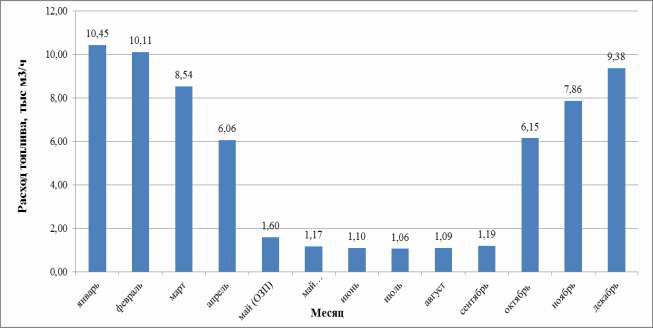 Рисунок 37 Изменение часового расхода топлива, тыс. м3/чТаблица 122 Перспективный топливный баланс центральной котельнойПроанализировав данные таблицы, можно заметить, что удельный расход условного топлива на отпуск тепловой энергии уменьшается, т.к. уменьшается отпуск тепловой энергии вследствие уменьшения потерь в тепловых сетях.Потребление условного топлива уменьшается вследствие уменьшения тепловых потерь в трубопроводах.Перспективные часовые расходы топлива помесячно представлены в таблице ниже.Таблица 123 Перспективные часовые расходы топлива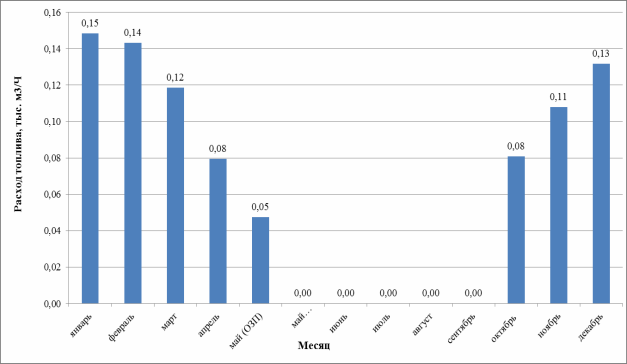 Рисунок 38 Изменение часового расхода топлива, тыс. м3/чТаблица 124   Перспективный топливный баланс котельной ОПХПроанализировав данные таблицы, можно заметить, что удельный расход условного топлива на отпуск тепловой энергии уменьшается, т.к. уменьшается отпуск тепловой энергии вследствие уменьшения потерь в тепловых сетях.Потребление условного топлива уменьшается вследствие уменьшения тепловых потерь в трубопроводах.Перспективные часовые расходы топлива помесячно представлены в таблице ниже.Таблица 125 Перспективные часовые расходы топлива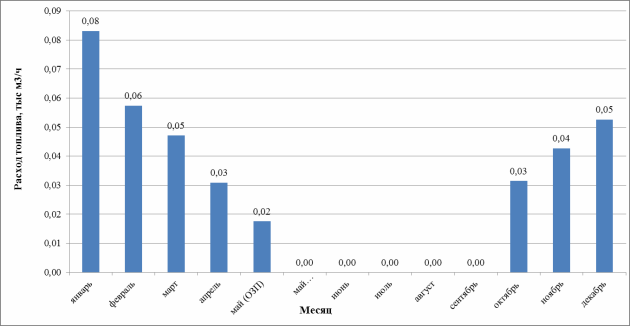 Рисунок 39 Изменение часового расхода топлива, тыс. м3/чТаблица 126 Перспективный топливный баланс котельной СХТПроанализировав данные таблицы, можно заметить, что удельный расход условного топлива на отпуск тепловой энергии уменьшается, т.к. уменьшается отпуск тепловой энергии вследствие уменьшения потерь в тепловых сетях.Потребление условного топлива уменьшается вследствие уменьшения тепловых потерь в трубопроводах.Перспективные часовые расходы топлива помесячно представлены в таблице ниже.Таблица 127 Перспективные часовые расходы топлива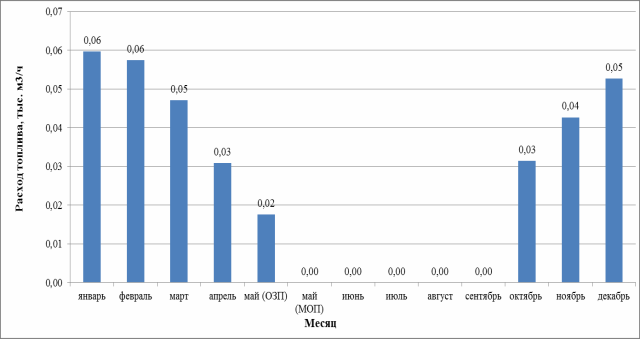 Рисунок 40 Изменение часового расхода топлива, тыс. м3/чТаблица 128 Перспективный топливный баланс котельной Тутаевской ЦРБПроанализировав данные таблицы, можно заметить, что удельный расход условного топлива на отпуск тепловой энергии уменьшается, т.к. уменьшается отпуск тепловой энергии вследствие уменьшения потерь в тепловых сетях.Потребление условного топлива уменьшается вследствие уменьшения тепловых потерь в трубопроводах.Перспективные часовые расходы топлива помесячно представлены в таблице ниже.Таблица 129 Перспективные часовые расходы топлива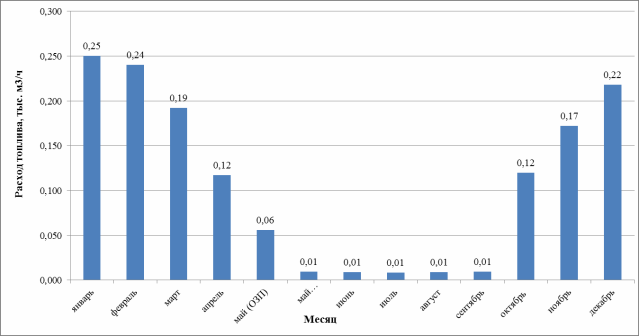 Рисунок 41 Изменение часового расхода топлива, тыс. м3/ч.результаты расчетов по каждому источнику тепловой энергии нормативных запасов топливаДепартаментом ЖКХ, энергетики и регулирования тарифов Ярославской области утверждены нормативы запасов топлива на котельной АО «Тутаевская ПГУ».Информация о запасах общего нормативного запаса топлива (ОНЗТ), неснижаемого нормативного запаса топлива (ННЗТ) и нормативного эксплуатационного запаса топлива (НЭЗТ) представлена в таблицах ниже.Таблица 130 Нормативные запасы топливаТаблица 131 Нормативные запасы топлива Районной котельнойвид топлива, потребляемый источником тепловой энергии, в том числе с использованием возобновляемых источников энергии и местных видов топливаВозобновляемые источники энергии не используются.виды топлива (в случае, если топливом является уголь, - вид ископаемого угля в соответствии с Межгосударственным стандартом ГОСТ 25543-2013 "Угли бурые, каменные и антрациты. Классификация по генетическим и технологическим параметрам"), их долю и значение низшей теплоты сгорания топлива, используемые для производства тепловой энергии по каждой системе теплоснабженияОписание особенностей характеристик топлива, используемого при производстве тепловой энергии на источниках теплоснабжения  представлено на в пункте «В» Части 8 Главы 1.преобладающий в поселении, городском округе вид топлива, определяемый по совокупности всех систем теплоснабжения, находящихся в соответствующем поселении, городском округеОписание   основного,   резервного   и   аварийного   топлива   источников   тепловой энергии г. Тутаев представлено в таблице ниже.Таблица 132 Виды топлива для котельныхприоритетное направление развития топливного баланса поселения, городского округаОграничения, касающиеся поставок топлива на источники тепловой энергии в периоды расчетных температур наружного воздуха, отсутствуют.Система поставок топлива работает надежно.Глава 11. Оценка надежности теплоснабженияобоснование метода и результатов обработки данных по отказам участков тепловых сетей (аварийным ситуациям), средней частоты отказов участков тепловых сетей (аварийных ситуаций) в каждой системе теплоснабженияВ соответствии с Методическими указаниями, системы теплоснабжения поселений, городских округов по условиям обеспечения классифицируются по показателям надежности на:высоконадежные;надежные;малонадежные;ненадежныеПоказатели надежности системы теплоснабжения подразделяются на:показатели, характеризующие надежность электроснабжения источников тепловой энергии;показатели, характеризующие надежность водоснабжения источников тепловой энергии;показатели, характеризующие надежность топливоснабжения источников тепловой энергии;показатели, характеризующие соответствие тепловой мощности источников тепловой энергии и пропускной способности тепловых сетей расчетным тепловым нагрузкам потребителей;показатели, характеризующие уровень резервирования (Кр) источников тепловой энергии и элементов тепловой сети;показатели,  характеризующие  уровень  технического  состояния тепловых сетей; показатели, характеризующие интенсивность отказов тепловых сетей;показатели,   характеризующие  аварийный   недоотпуск  тепловой  энергии  потребителям;показатели, характеризующие количество жалоб потребителей тепловой энергии на нарушение качества теплоснабжения.Данная методика устанавливает следующие термины и определения:«система теплоснабжения» - совокупность источников тепловой энергии и теплопотребляющих установок, технологически соединенных тепловыми сетями;«источник тепловой энергии» - устройство, предназначенное для производства тепловой энергии;«теплопотребляющая установка» - устройство, предназначенное для использования тепловой энергии, теплоносителя для нужд потребителя тепловой энергии;«тепловая сеть» - совокупность устройств (включая центральные тепловые пункты, насосные станции), предназначенных для передачи тепловой энергии, теплоносителя от источников тепловой энергии до теплопотребляющих установок;«надежность теплоснабжения» - характеристика состояния системы теплоснабжения, при котором обеспечиваются качество и безопасность теплоснабжения;«качество теплоснабжения» - совокупность установленных нормативными правовыми актами Российской Федерации и (или) договором теплоснабжения характеристик теплоснабжения, в том числе термодинамических параметров теплоносителя;«отказ технологический» - вынужденное отключение или ограничение работоспособности оборудования, повреждение зданий и сооружений, приведшие к нарушению процесса передачи тепловой энергии потребителям, если они не содержат признаков аварии;«отказ системы теплоснабжения» - такая аварийная ситуация, при которой прекращается подача тепловой энергии хотя бы одному потребителю.«авария» - повреждение трубопровода тепловой сети, если в период отопительного сезона это привело к перерыву теплоснабжения на срок 36 ч и более;«ветхий, подлежащий замене трубопровод» - трубопровод, отработавший нормативный срок службы или подлежащий замене по заключению специализированной организации, аккредитованной в области промышленной безопасности.Надежность теплоснабжения обеспечивается надежной работой всех элементов системы     теплоснабжения,     а     также     внешних,     по     отношению     к  системе теплоснабжения, систем электро-, водо-, топливоснабжения источников тепловой энергии.Интегральными показателями оценки надежности теплоснабжения в целом являются такие эмпирические показатели как интенсивность отказов nот [1/год] и относительный аварийный недоотпуск тепла Qав/Qрасч, где Qав – аварийный  недоотпуск тепла за год [Гкал], Qрасч – расчетный отпуск тепла системой теплоснабжения за год [Гкал]. Динамика изменения данных показателей указывает на прогресс или деградацию надежности каждой конкретной системы теплоснабжения. Однако они не могут быть применены в качестве универсальных системных показателей, поскольку не содержат элементов сопоставимости систем теплоснабжения.Для оценки надежности систем теплоснабжения необходимо использовать показатели надежности структурных элементов системы теплоснабжения и внешних систем электро-, водо-, топливоснабжения источников тепловой энергии.1.	Показатель	надежности	электроснабжения	источников	тепла	(Кэ)характеризуется наличием или отсутствием резервного электропитания:при наличии резервного электроснабжения Кэ = 1,0;при	отсутствии	резервного	электроснабжения	при	мощности источника тепловой энергии (Гкал/ч):до 5,0 - Кэ = 0,8;5,0 – 20 - Кэ = 0,7;свыше 20 - Кэ = 0,6.2.       Показатель	надежности	водоснабжения	источников	тепла	(Кв)характеризуется наличием или отсутствием резервного водоснабжения:при наличии резервного водоснабжения Кв = 1,0при отсутствии резервного водоснабжения при мощности источника тепловой энергии (Гкал/час):до 5,0 -   Кв = 0,8;5,0 – 20 -    Кв = 0,7Свыше 20    Кв = 0,63. Показатель надежности топливоснабжения источников тепла (Кт)Характеризуется наличием или отсутствием резервного топливоснабжения.при наличии резервного топлива Кт = 1,0; при отсутствии резервного топлива при мощности источника тепловой энергии (Гкал/ч):до 5,0 - Кт = 1,0;5,0 – 20 - Кт = 0,7;свыше 20 - Кт = 0,5.4.	Показатель соответствия тепловой мощности источников тепла и пропускной способности тепловых сетей фактическим тепловым нагрузкам потребителей (Кб). Величина этого показателя определяется размером дефицита (%):до 10 - Кб = 1,0;10 – 20 - Кб = 0,8;20 – 30 - Кб - 0,6;свыше 30 - Кб = 0,3.5.	Показатель уровня резервирования (Кр) источников тепла и элементов тепловой сети, характеризуемый отношением резервируемой фактической тепловой нагрузки к фактической тепловой нагрузке (%) системы теплоснабжения, подлежащей резервированию:90 – 100 - Кр = 1,0;70 – 90 - Кр = 0,7;50 – 70 - Кр = 0,5;30 – 50 - Кр = 0,3;менее 30 - Кр = 0,2.6.	Показатель технического состояния тепловых сетей (Кс), характеризуемый долей ветхих, подлежащих замене (%) трубопроводов:до 10 - Кс = 1,0;10 – 20 - Кс = 0,8;20 – 30 - Кс = 0,6;свыше 30 - Кс = 0,5.7.  Показатель интенсивности отказов тепловых сетей (Котк)Характеризуется количеством вынужденных отключений участков тепловых сетей с ограничениями отпуска тепловой энергии потребителям, вызванным  отказом и его устранением за последние три года.Иотк = nотк/(3*S) [1/(км*год)],где nотк - количество отказов за последние три года; S- протяженность тепловой сети данной системы теплоснабжения [км].В зависимости от интенсивности отказов (Иотк) определяется показатель надежности (Котк)до 0,5 - Котк = 1,0;0,5 - 0,8 - Котк  = 0,8;0,8 - 1,2 - Котк  = 0,6;свыше 1,2 - Котк = 0,5;8. Показатель относительного недоотпуска тепла (Кнед) в результате аварий и инцидентов определяется по формуле:Qнед = Qав/Qфакт*100 [%]где Qав - аварийный недоотпуск тепла за последние 3 года;Qфакт - фактический отпуск тепла системой  теплоснабжения за последние     три года.В зависимости от величины недоотпуска тепла (Qнед) определяется   показатель надежности (Кнед)до 0,1 - Кнед  = 1,0;0,1 - 0,3 - Кнед = 0,8;0,3 - 0,5 - Кнед = 0,6;свыше 0,5 - Кнед = 0,5.9. Показатель качества теплоснабжения, характеризуемый количеством жалоб потребителей тепла на нарушение качества теплоснабженияЖ = Джал/ Дсумм*100 [%]где	Дсумм -	количество	зданий,	снабжающихся	теплом отсистемы теплоснабжения;Джал - количество зданий, по которым поступили жалобы на работу системы теплоснабжения.В зависимости от рассчитанного коэффициента (Ж) определяется показатель надежности (Кж)до 0,2 - Кж  = 1,0;0,2 – 0,5 - Кж = 0,8;0,5 – 0,8 - Кж = 0,6;свыше 0,8 - Кж = 0,4.10.    Показатель	надежности	конкретной	системы	теплоснабжения(Кнад) определяется как средний по частным показателям Кэ, Кв, Кт, Кб, Кр и Кс: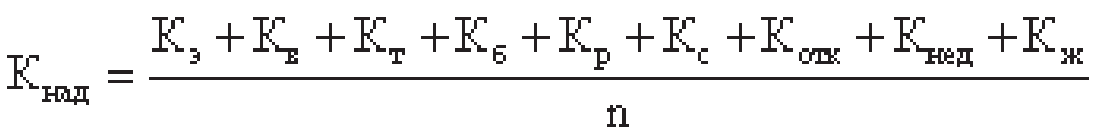 где n - число показателей, учтенных в числителе.11. Общий	показатель	надежности	систем 	теплоснабжения	поселения, городского округа (при наличии нескольких систем теплоснабжения) определяется: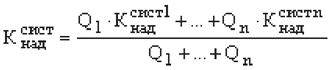 Q1,   Qn     -   расчетные  тепловые   нагрузки	потребителей   отдельных   систем теплоснабжения.Расчет показателей надежности системы теплоснабжения производится исходя из показателей надежности структурных элементов системы теплоснабжения и внешних систем электро-, водо-, топливоснабжения источников тепловой энергии по данным, предоставленным теплоснабжающей организацией.Таблица 133 Показатели надежностиВ зависимости от полученных показателей надежности системы теплоснабжения с точки  зрения надежности могут быть оценены как: высоконадежные - более 0,9; надежные - 0,75 - 0,89; малонадежные - 0,5 - 0,74; ненадежные - менее 0,5.обоснование метода и результатов обработки данных по восстановлениям отказавших участков тепловых сетей (участков тепловых сетей, на которых произошли аварийные ситуации), среднего времени восстановления отказавших участков тепловых сетей в каждой системе теплоснабженияПерспективный показатель надежности Рч, определяемый числом нарушений в подаче тепловой энергии, за отопительный период в расчете на единицу объема тепловой мощности и длины тепловой сети ресурсоснабжающей организации, исчисляется по формуле:Рч = Мо / L,где: Мо – число нарушений в подаче тепловой энергии по договорам с потребителями товаров и услуг в течение отопительного сезона расчетного периода регулирования согласно данным, подготовленным ресурсоснабжающей организацией;L – произведение суммарной тепловой нагрузки по всем договорам с потребителями товаров и услуг данной организации (в Гкал – в отсутствие нагрузки принимается равной 1) и суммарной протяженности линий тепловой сети (в км – в отсутствие тепловой сети принимается равной 1) данной регулируемой организации.С учетом существующего значения показателя надежности систем теплоснабжения указанных организаций, определяемого числом нарушений в подаче тепловой энергии, а также реализации мероприятий, направленных на поддержание уровня надежности, предусмотренных схемой теплоснабжения, перспективный показатель надежности, определяемый числом нарушений в подаче тепловой энергии, принимается равным – 0,04.обоснование результатов оценки вероятности отказа (аварийной ситуации) и безотказной (безаварийной) работы системы теплоснабжения по отношению к потребителям, присоединенным к магистральным и распределительным теплопроводамПерспективные показатели надежностиОбщий показатель надежности системы теплоснабжения города составил 0,87.Таблица 134 Показатели надежностиобоснование результатов оценки коэффициентов готовности теплопроводов к несению тепловой нагрузкиПри условии реализации мероприятий по реконструкции тепловых сетей, прогнозные показатели готовности систем теплоснабжения к безотказным поставкам тепловой энергии не будут превышать установленный в СП 124.13330.2012 Тепловые сети. Актуализированная редакция СНиП 41-02-2003 норматив - 0,97. Приведенная продолжительность прекращения подачи тепловой энергии по состоянию на 2019 год  составляет 0,85.обоснование результатов оценки недоотпуска тепловой энергии по причине отказов (аварийных ситуаций) и простоев тепловых сетей и источников тепловой энергииПерспективный показатель надежности Ро, определяемый суммарным приведенным объемом недоотпуска тепла в результате нарушений в подаче тепловой энергии в отопительный период, исчисляется по формуле:МпоРо = S * Q * j / L,j=1где: Qj – объем недоотпущенной / недопоставленной тепловой энергии при j-м нарушении в подаче тепловой энергии за отопительный сезон расчетного периода регулирования (в Гкал);S – общее число прекращений подачи тепловой энергии за отопительный сезон согласно данным, подготовленным регулируемой организацией.L – произведение суммарной тепловой нагрузки по всем договорам с потребителями товаров и услуг данной организации (в Гкал/ч – в отсутствие нагрузки принимается равной 1) и суммарной протяженности линий тепловой сети (в км – в отсутствие тепловой сети принимается равной 1) данной регулируемой организации.С учетом существующего значения показателя надежности систем теплоснабжения указанных организаций, а также реализации мероприятий, направленных на поддержание уровня надежности, предусмотренных схемой теплоснабжения, перспективный показатель надежности, определяемый суммарным приведенным объемом недоотпуска тепла в результате нарушений в подаче тепловой энергии в отопительный период, принимается равным – 0 (нулю).Глава 10. Обоснование инвестиций в строительство, реконструкцию, техническое перевооружение и (или) модернизациюоценка финансовых потребностей для осуществления строительства, реконструкции и технического перевооружения источников тепловой энергии и тепловых сетейСуммарные затраты на модернизацию системы теплоснабжения муниципального образования составят: 1 вариант развития – 1 195 368,72 тыс. рублей;2 вариант развития – 1 244 978,72 тыс. рублей.Таблица 135 Суммарные затраты на модернизацию системы теплоснабжения (1 вариант развития), тыс. руб.* Полный перечень мероприятий по котельной АО «Тутаевская ПГУ»  указан в пункте «а» Главы 5.Таблица 136 Суммарные затраты на модернизацию системы теплоснабжения (2 вариант развития), тыс. руб.* Полный перечень мероприятий по котельной АО «Тутаевская ПГУ»  указан ниже.Источники тепловой энергии.Коэффициент надежности и безотказной работы системы теплоснабжения, при условии разработки и реализации инвестиционных программ по модернизации оборудования источников, на рассматриваемую перспективу, увеличится.Согласно мероприятиям по реконструкции/модернизации/строительству источников теплоснабжения предполагается замена установленного оборудования на котельных с высоким процентом износа установленного оборудования.Расчеты объема инвестиционных затрат в строительство котельной выполнены на основании предварительных данных заводов-изготовителей, а также с использованием данных по объектам-аналогам. Капитальные вложения в строительство котельной включает в себя:стоимость оборудования котельной;затраты на строительно-монтажные и пуско-наладочные работы (СМР и ПНР);прочие расходы (в том числе проектно-изыскательские работы, непредвиденные расходы).Анализ цен заводов-изготовителей (по состоянию на начало 2017 года) на котельные показывает, что их удельная стоимость в значительной степени зависит от комплектации отечественным или импортным оборудованием, а также от тепловой мощности котельной. Тепловые сети.Применяемые морально устаревшие технологии и оборудование не позволяют обеспечить требуемое качество поставляемых населению услуг теплоснабжения.Использование устаревших материалов, конструкций и трубопроводов в жилищном фонде приводит к повышенным потерям тепловой энергии, снижению температурного режима в жилых помещениях, повышению объемов водопотребления, снижению качества коммунальных услуг.Ранее описаны основные предложения по строительству новых и реконструкции существующих трубопроводов магистральных, распределительных и квартальных тепловых сетей, а также мероприятия, связанные с обеспечением надежного и качественного теплоснабжения муниципального образования.Оценка объема капитальных вложений, необходимых для реализации мероприятий по перекладке тепловых сетей в поселении, выполнена с использованием укрупненных нормативов цены строительства НЦС 81-02-13-2014 «Наружные тепловые сети», утвержденных приказом Министерства строительства и жилищно-коммунального хозяйства РФ от 28 августа 2014 г. № 506/пр.Укрупненные нормативы представляют собой объем денежных средств, необходимый и достаточный для строительства 1 км наружных тепловых сетей.Стоимостные показатели в НЦС приведены на 1 км двухтрубной теплотрассы.В показателях стоимости учтена вся номенклатура затрат, которые предусматриваются действующими нормативными документами в сфере ценообразования для выполнения основных, вспомогательных и сопутствующих этапов работ для строительства тепловых сетей в нормальных (стандартных) условиях, не осложненных внешними факторами.Нормативы разработаны на основе ресурсно-технологических моделей, в основу которых положена проектно-сметная документация по объектам-представителям. Проектно-сметная документация объектов-представителей имеет положительное заключение государственной экспертизы и разработана в соответствии с действующими нормами проектирования.Приведенные показатели предусматривают стоимость строительных материалов, затраты на оплату труда рабочих и эксплуатацию строительных машин и механизмов, накладные расходы и сметную прибыль, а также затраты на строительство временных титульных зданий и сооружений и дополнительные затраты на производство работ в зимнее время, затраты, связанные с получением заказчиком и проектной организацией исходных данных, технических условий на проектирование и проведение необходимых согласований по проектным решениям, расходы на страхование строительных рисков, затраты на проектно-изыскательские работы и экспертизу проекта, содержание службы заказчика строительства и строительный контроль, резерв средств на непредвиденные расходы.Стоимость материалов учитывает все расходы (отпускные цены, наценки снабженческо-сбытовых организаций расходы на тару, упаковку и реквизит, транспортные, погрузочно-разгрузочные работы и заготовительно-складские расходы), связанные с доставкой материалов, изделий, конструкций от баз (складов) организаций-подрядчиков или организаций-поставщиков до приобъектного склада строительства.Оплата труда рабочих-строителей и рабочих, управляющих строительными машинами, включает в себя все виды выплат и вознаграждений, входящих в фонд оплаты труда.Также учитывалась разница стоимости прокладки стальных трубопроводов и трубопроводов из композитных материалов по данным компании-производителя.Магистральные тепловые сети в границах централизованного теплоснабжения имеют достаточный резерв пропускной способности (по результатам конструкторского расчета) для обеспечения перспективных потребителей, при условии строительства новых магистралей в границах планируемой застройки. Согласно рассматриваемому варианту развития системы теплоснабжения, предполагается строительство магистрального трубопровода, соединяющего несколько источников капитальной застройки города и позволяющего обеспечить тепловой энергией потребителей от другого источника при выходе из строя основного источника.Таблица 137 Суммарные затраты на модернизацию системы теплоснабжения АО "Тутаевская ПГУ" при любом варианте развитияТаблица 138 Суммарные затраты на модернизацию системы теплоснабжения, тыс. руб.обоснованные предложения по источникам инвестиций, обеспечивающих финансовые потребности для осуществления строительства, реконструкции, технического перевооружения и (или) модернизации источников тепловой энергии и тепловых сетейФинансирование мероприятий по строительству, реконструкции и техническому перевооружению тепловых сетей может осуществляться из двух основных групп источников: бюджетных и внебюджетных.Финансирование мероприятий по строительству, реконструкции и техническому перевооружению тепловых сетей и источников тепловой энергии предполагается осуществлять за счет бюджетных средств.Бюджетное финансирование указанных проектов осуществляется из бюджета Российской Федерации, бюджетов субъектов Российской Федерации и местных бюджетов в соответствии с Бюджетным кодексом РФ и другими нормативно правовыми актами. Дополнительная государственная поддержка может быть оказана в соответствии с законодательством о государственной поддержке инвестиционной деятельности, в том числе при реализации мероприятий по энергосбережению и повышению энергетической эффективности.Внебюджетное финансирование осуществляется за счет собственных средств теплоснабжающих и теплосетевых предприятий, состоящих из прибыли и амортизационных отчислений.В соответствии с действующим законодательством и по согласованию с органами тарифного регулирования в тарифы теплоснабжающих и теплосетевых организаций может включаться инвестиционная составляющая, необходимая для реализации указанных выше мероприятий.Собственные средства теплоснабжающих организацийПрибыль.Чистая прибыль предприятия – один из основных источников инвестиционных средств на предприятиях любой формы собственности.Амортизационные фонды.Амортизационный фонд – это денежные средства, накопленные за счет амортизационных отчислений основных средств (основных фондов) и предназначенные для восстановления изношенных основных средств и приобретения новых. Создание амортизационных фондов и их использование в качестве источников инвестиций связано с рядом сложностей. Во-первых, денежные средства в виде выручки поступают общей суммой, не выделяя отдельно амортизацию и другие её составляющие, такие как прибыль или различные элементы затрат. Таким образом, предприятие использует все поступающие средства по собственному усмотрению, без учета целевого назначения. Однако осуществление инвестиций требует значительных единовременных денежных вложений. С другой стороны, создание амортизационного фонда на предприятии может оказаться экономически нецелесообразным, так как это требует отвлечения из оборота денежных средств, которые зачастую являются дефицитным активом.В современной отечественной практике амортизация не играет существенной роли в техническом перевооружении и модернизации фирм, вследствие того, что этот фонд на поверку является чисто учетным, «бумажным». Наличие этого фонда не означает наличия оборотных средств, прежде всего денежных, которые могут быть инвестированы в новое оборудование и новые технологии.В этой связи встаёт вопрос стимулирования предприятий в использовании амортизации не только как инструмента возмещения затрат на приобретение основных средств, но и как источника технической модернизации.Этого можно достичь лишь при создании целевых фондов денежных средств. Коммерческий хозяйствующий субъект должен быть экономически заинтересован в накоплении фонда денежных средств в качестве источника финансирования технической модернизации. Необходим механизм стимулирования предприятий по созданию фондов для финансирования обновления материально-технической базы.Инвестиционные составляющие в тарифах на тепловую энергию.В соответствии с Федеральным законом от 27.07.2010 №190-ФЗ «О теплоснабжении», органы исполнительной власти субъектов Российской Федерации в области государственного регулирования цен (тарифов) устанавливают следующие тарифы:- тарифы на тепловую энергию (мощность), производимую в режиме комбинированной выработки электрической и тепловой энергии источниками тепловой энергии с установленной генерирующей мощностью производства электрической энергии 25 мегаватт и более;- тарифы на тепловую энергию (мощность), поставляемую теплоснабжающими организациями потребителям, а также тарифы на тепловую энергию (мощность), поставляемую теплоснабжающими организациями другим теплоснабжающим организациям;- тарифы на теплоноситель, поставляемый теплоснабжающими организациями потребителям, другим теплоснабжающим организациям;- тарифы на услуги по передаче тепловой энергии, теплоносителя;- плата за услуги по поддержанию резервной тепловой мощности при отсутствии потребления тепловой энергии;- плата за подключение к системе теплоснабжения.В соответствии с частью 2 статьи 23 указанного закона «…Развитие системы теплоснабжения поселения или городского округа осуществляется на основании схемы теплоснабжения, которая должна соответствовать документам территориального планирования поселения или городского округа, в том числе схеме планируемого размещения объектов теплоснабжения в границах поселения или городского округа…».Согласно части 4 этой же статьи «…Реализация включенных в схему теплоснабжения мероприятий по развитию системы теплоснабжения осуществляется в соответствии с инвестиционными программами теплоснабжающих или теплосетевых организаций и организаций, владеющих источниками тепловой энергии, утвержденными уполномоченными органами в порядке, установленном правилами согласования и утверждения инвестиционных программ в сфере теплоснабжения, утвержденными Правительством Российской Федерации…».Важное положение установлено также частью 8 статьи 10 указанного закона которая регламентирует возможное увеличение тарифов, обусловленное необходимостью возмещения затрат на реализацию инвестиционных программ теплоснабжающих организаций.В этом случае решение об установлении для теплоснабжающих организаций или теплосетевых организаций тарифов на уровне выше установленного предельного максимального уровня может приниматься органом исполнительной власти субъекта Российской Федерации в области государственного регулирования цен (тарифов) самостоятельно, без согласования с Федеральной службой по тарифам.В соответствии с постановлением Правительства РФ от 16 апреля 2012 г. №307 «О порядке подключения к системам теплоснабжения и о внесении изменений в некоторые акты правительства РФ»: подключение к системам теплоснабжения осуществляется на основании договора о подключении к системам теплоснабжения (далее-договор о подключении).По договору о подключении исполнитель (теплоснабжающая или теплосетевая организация, владеющая на праве собственности или ином законном основании тепловыми сетями и (или) источниками тепловой энергии, к которым непосредственно или через тепловые сети и (или) источники тепловой энергии иных лиц осуществляется подключение) обязуется осуществить подключение, а заявитель (лицо, имеющее намерение подключить объект к системе теплоснабжения, а также теплоснабжающая или теплосетевая организация) обязуется выполнить действия по подготовке объекта к подключению и оплатить услуги по подключению.В соответствии с правилами заключения и исполнения публичных договоров о подключении к системам коммунальной инфраструктуры (утв. Постановлением Правительства РФ от 9 июня 2007 г. №360) размер платы за подключение определяется следующим образом:1) если в утвержденную в установленном порядке инвестиционную программу организации коммунального комплекса - исполнителя по договору о подключении (далее - инвестиционная программа исполнителя) включены мероприятия по увеличению мощности и (или) пропускной способности сети инженерно-технического обеспечения, к которой будет подключаться объект капитального строительства, и установлены тарифы на подключение к системе коммунальной инфраструктуры вновь создаваемых (реконструируемых) объектов капитального строительства (далее - тариф на подключение), размер платы за подключение определяется расчетным путем как произведение заявленной нагрузки объекта капитального строительства (увеличения потребляемой нагрузки - для реконструируемого объекта капитального строительства) и тарифа на подключение. При включении мероприятий по увеличению мощности и (или) пропускной способности сети инженерно-технического обеспечения в утвержденную инвестиционную программу исполнителя, но в случае отсутствия на дату обращения заказчика утвержденных в установленном порядке тарифов на подключение, заключение договора о подключении откладывается до момента установления указанных тарифов;2) при отсутствии утвержденной инвестиционной программы исполнителя или отсутствии в утвержденной инвестиционной программе исполнителя мероприятий по увеличению мощности и (или) пропускной способности сети инженерно-технического обеспечения, к которой будет подключаться объект капитального строительства, обязательства по сооружению необходимых для подключения объектов инженерно-технической инфраструктуры, не связанному с фактическим присоединением указанных объектов к существующим сетям инженерно-технического обеспечения в рамках договора о подключении, могут быть исполнены заказчиком самостоятельно. В этом случае исполнитель выполняет работы по фактическому присоединению сооруженных заказчиком объектов к существующим сетям инженерно-технического обеспечения, а плата за подключение не взимается;3) если для подключения объекта капитального строительства к сети инженерно-технического обеспечения не требуется проведения мероприятий по увеличению мощности и (или) пропускной способности этой сети, плата за подключение не взимается.Плата за работы по присоединению внутриплощадочных или внутридомовых сетей построенного (реконструированного) объекта капитального строительства в точке подключения к сетям инженерно-технического обеспечения в состав платы за подключение не включается. Указанные работы могут осуществляться на основании отдельного договора, заключаемого заказчиком и исполнителем, либо в договоре о подключении должно быть определено, на какую из сторон возлагается обязанность по их выполнению. В случае если выполнение этих работ возложено на исполнителя, размер платы за эти работы определяется соглашением сторон.В обязанность исполнителя входит:- осуществить действия по созданию (реконструкции) систем коммунальной инфраструктуры до точек подключения на границе земельного участка, а также по подготовке сетей инженерно-технического обеспечения к подключению объекта капитального строительства и подаче ресурсов не позднее установленной договором о подключении даты подключения (за исключением случаев, предусмотренных п.2).В обязанность заявителя входит:- выполнить установленные в договоре о подключении условия подготовки внутриплощадочных и внутридомовых сетей и оборудования объектов капитального строительства к подключению (условия подключения).В соответствии с Правилами определения и предоставления технических условий подключения объекта капитального строительства к сетям инженерно-технического обеспечения (утв. постановлением Правительства РФ от 13 февраля 2006 г. №83):Точка подключения – место соединения сетей инженерно-технического обеспечения с устройствами и сооружениями, необходимыми для присоединения строящегося (реконструируемого) объекта капитального строительства к системам теплоснабжения)В соответствии с основами ценообразования в сфере теплоснабжения (утв. Постановлением Правительства РФ от 22 октября 2012 г. №1075):- В случае если подключаемая тепловая нагрузка не превышает 0,1 Гкал/ч, плата за подключение устанавливается равной 550 рублям.- В случае если подключаемая тепловая нагрузка более 0,1 Гкал/ч и не превышает 1,5 Гкал/ч, в состав платы за подключение, устанавливаемой органом регулирования с учетом подключаемой тепловой нагрузки, включаются средства для компенсации регулируемой организации расходов на проведение мероприятий по подключению объекта капитального строительства потребителя, в том числе застройщика, расходов на создание (реконструкцию) тепловых сетей от существующих тепловых сетей или источников тепловой энергии до точки подключения объекта капитального строительства потребителя, а также налог на прибыль, определяемый в соответствии с налоговым законодательством.- Стоимость мероприятий, включаемых в состав платы за подключение, определяется в соответствии с методическими указаниями и не превышает укрупненные сметные нормативы для объектов непроизводственной сферы и инженерной инфраструктуры. Плата за подключение дифференцируется в соответствии с методическими указаниями, в том числе в соответствии с типом прокладки тепловых сетей (подземная (канальная и бесканальная) и надземная (наземная)).- При отсутствии технической возможности подключения к системе теплоснабжения плата за подключение для потребителя, суммарная подключаемая тепловая нагрузка которого превышает 1,5 Гкал/ч суммарной установленной тепловой мощности системы теплоснабжения, к которой осуществляется подключение, устанавливается в индивидуальном порядке.В размер платы за подключение, устанавливаемой в индивидуальном порядке, включаются средства для компенсации регулируемой организации:а) расходов на проведение мероприятий по подключению объекта капитального строительства потребителя, в том числе - застройщика;б) расходов на создание (реконструкцию) тепловых сетей от существующих тепловых сетей или источников тепловой энергии до точки подключения объекта капитального строительства потребителя, рассчитанных в соответствии со сметной стоимостью создания (реконструкции) соответствующих тепловых сетей;в) расходов на создание (реконструкцию) источников тепловой энергии и (или) развитие существующих источников тепловой энергии и (или) тепловых сетей, необходимых для создания технической возможности такого подключения, в том числе в соответствии со сметной стоимостью создания (реконструкции, модернизации) соответствующих тепловых сетей и источников тепловой энергии;г) налога на прибыль, определяемого в соответствии с налоговым законодательством.- Стоимость мероприятий, включаемых в состав платы за подключение, устанавливаемой в индивидуальном порядке, не превышает укрупненные сметные нормативы для объектов непроизводственной сферы и инженерной инфраструктуры.Концессионное соглашениеМуниципальное образование Тутаевский муниципальный район планирует заключить концессионное соглашение в отношении объектов теплоснабжения Тутаевского муниципального района.Срок действия Концессионного соглашения составляет 20 лет.Задание и основные мероприятия по Созданию Объекта соглашения1. Цели Концессионного соглашения:снижение затрат, связанных с выработкой и транспортировкой тепловой энергии;повышение эффективности производства тепловой энергии и поставки её Потребителям;снижение себестоимости, поставляемой Потребителям тепловой энергии.2. Концессионер обязан осуществить следующие основные мероприятия по Созданию Объекта соглашения:Таблица 139 Основные мероприятия по Концессионному соглашениюрасчеты экономической эффективности инвестицийВыбор перспективных вариантов развития и реконструкции систем теплоснабжения определялся исходя из эффективности капитальных вложений. В рассматриваемых вариантах предполагается использование существующих тепловых сетей (для отопления и горячего водоснабжения с их необходимой реконструкцией или развитием), а также строительство новых тепловых источников для обеспечения тепловой энергией перспективных тепловых нагрузок.Расчёт показателей эффективности производится в т.ч. на основании тарифной документации. В предложенных в Схеме мероприятиях не определены все эксплуатирующие организации, поэтому расчет эффективности инвестиции не производился.расчеты  ценовых (тарифных) последствий для потребителей при реализации программ строительства, реконструкции, технического перевооружения и (или) модернизации систем теплоснабженияРасчеты ценовых последствий для потребителей при реализации программ строительства. Реконструкции и технического перевооружения систем теплоснабжения выполнены с учетом:прогнозов индексов предельного роста цен и тарифов на топливо и энергию Минэкономразвития РФ до 2030 года;коэффициента распределения финансовых затрат по годамставки дисконтирования, учитывающей инфляцию и прочие дефляторы (принята в размере 10%)Величина тарифа на тепловую энергию на каждый с учетом всех вышеперечисленных факторов приведена в таблице ниже.Таблица 140 Величина тарифа на тепловую энергию АО «Тутаевская ПГУ»Таблица 141 Величина тарифа на тепловую энергию МУП ТМР «ТутаевТеплоЭнерго»Глава 13. Индикаторы развития систем теплоснабжения поселения, городского округа, города федерального значенияколичество прекращений подачи тепловой энергии, теплоносителя в результате технологических нарушений на тепловых сетяхЗа 2017-2021 года прекращений подачи не было.количество прекращений подачи тепловой энергии, теплоносителя в результате технологических нарушений на источниках тепловой энергииЗа 2017-2021 года прекращений подачи не было.удельный расход  условного топлива на единицу тепловой энергии, отпускаемой с коллекторов источников тепловой энергии (отдельно для тепловых электрических станций и котельных)Таблица 142 Технико-экономические показатели работы систем теплоснабжения АО «Тутаевская ПГУ» на 2021-2023 годыотношение величины технологических потерь тепловой энергии, теплоносителя  материальной характеристике тепловой сетиДанные отсутствуют.коэффициент использования установленной тепловой мощностиКоэффициент использования установленной тепловой мощности (КИУМ) приведен в таблице ниже. Таблица 143 Коэффициент использования установленной тепловой мощности (КИУМ)удельная материальная характеристика тепловых сетей, приведенная к расчетной тепловой нагрузкеУдельная характеристика тепловых сетей представлена в Приложении.доля тепловой энергии, выработанной в комбинированном режиме (как отношение величины тепловой энергии, отпущенной из отборов турбоагрегатов, к общей величине выработанной тепловой энергии в границах поселения, городского округа, города федерального значения)В настоящем разделе и далее рассматриваются мероприятия по строительству, реконструкции и модернизации источников тепловой энергии, находящихся на территории города. Источники промышленных предприятий не рассматриваются, так вся вырабатываемая тепловая энергии отправляется на теплоснабжение собственных потребителей предприятий.ПГУ-ТЭС 52 МВт введена в эксплуатацию в октябре 2020 годаНа ПГУ-ТЭС 52 МВт применена схема бинарного цикла с теплофикацией, основанная на использовании газотурбинных агрегатов с паровыми котлами-утилизаторами и конденсационных паротурбинных установок с теплофикационным отбором пара. В составе станции находятся два энергоблока единичной номинальной мощностью 26 МВт с поперечными связями. Каждый из блоков содержит в своем составе два газотурбинных агрегата ГТА-8РМ производства ОАО “Сатурн-Газовые турбины”, два паровых котла-утилизатора КГТ-20/4,0-440 производства ЗАО “Энергомаш (Белгород) - БЗЭМ”, одну паротурбинную установку конденсационного типа с теплофикационным отбором пара Т-8,5/10,2-3,4/0,18 производства ОАО “Калужский турбинный завод”.Паровые котлы-утилизаторы работают без дожига, в станционных условиях производят пар расходом 21 т/ч давлением 4,0 МПа абс., температурой 440°С, а также обеспечивают нагрев воды в газоводяном подогревателе, расположенном в хвостовой части котла после экономайзера, с подводом тепловой мощности около 5 Гкал/ч.В связи с высокими требованиями к воде газоводяного подогревателя, а также отпуском тепловой энергии от этого подогревателя разным системам теплогенерирующего оборудования, организован промежуточный водяной контур, к которому присоединены различные теплопотребляющие системы. Тепловая мощность промконтура равна 20 Гкал/ч, температурный график теплоносителя 115-75°С.Тепловая схема ПГУ-ТЭС 52 МВт интегрирована в тепловую схему Районной котельной с сохранением своих функций. В отопительный период основную тепловую нагрузку (70-90% в зависимости от температуры наружного воздуха) будут нести водогрейный котел КВГМ-100 Районной котельной, остальной объем тепловой энергии обеспечат теплообменное оборудование парогазовой электростанции. В межотопительный период нагрузку ГВС планируется обеспечить теплообменным оборудованием парогазовой электростанции. Схема теплоснабжения существующей Районной котельной полностью сохраняют свои функции, постоянно в работе находится система химводоочистки (ХВО), вакуумный деаэратор ДВ400, группа сетевых и подпиточных насосов. При низких тепловых нагрузках водогрейный котел и паровые котлы Районной котельной находятся в горячем резерве.Таблица 144 Технико-экономические показатели ПГУ-ТЭС 52 МВт г. Тутаевудельный расход условного топлива на отпуск электрической энергииСогласно утвержденного приказа Минэнерго России от 30 апреля 2021 г № 324 для АО «Тутаевская ПГУ» УРУТ на отпуск тепла – 146,1 кг.ут/Гкал, УРУТ на отпуск электроэнергии – 319,9 г.у.т/кВтч.По итогам 2021г. показатели сложились следующим образом:Фактический удельный расход условного топлива на отпуск ЭЭ (2021г) – 352,289 г.у.т/кВт.чкоэффициент использования теплоты топлива (только для источников тепловой энергии, функционирующих в режиме комбинированной выработки электрической и тепловой энергии)Согласно утвержденного приказа Минэнерго России от 30 апреля 2021 г № 324 для АО «Тутаевская ПГУ» УРУТ на отпуск тепла – 146,1 кг.ут/Гкал, УРУТ на отпуск электроэнергии – 319,9 г.у.т/кВтч.По итогам 2021г. показатели сложились следующим образом:Фактический удельный расход условного топлива на отпуск ЭЭ (2021г) – 352,289 г.у.т/кВт.чдоля отпуска тепловой энергии, осуществляемого потребителям по приборам учета, в общем объеме отпущенной тепловой энергииНа конец 2018 года в многоквартирных домах города Тутаева было установлено 109 общедомовых приборов учета (на конец 2016 года было установлено 45 единиц). На конец 2020 года установлено 213 единиц.Таблица 145 Динамика установки общедомовых ПУФедеральным законом от 23.11.2009 г. № 261-ФЗ на собственников помещений в многоквартирных домах и собственников жилых домов возложена обязанность по установке приборов учета энергоресурсов.В соответствии с Федеральным законом (в ред. от 18.07.2011 г.) от 23.11.2009 г. № 261-ФЗ до 1 июля 2012 года собственники помещений в многоквартирных домах обязаны обеспечить установку приборов учета тепловой энергии.С 1 января 2012 г. вводимые в эксплуатацию и реконструируемые многоквартирные жилые дома должны оснащаться индивидуальными теплосчётчиками в квартирах. С момента принятия закона не допускается ввод в эксплуатацию зданий, строений, сооружений без оснащения их приборами учёта тепловой энергии.средневзвешенный (по материальной характеристике) срок эксплуатации тепловых сетей (для каждой системы теплоснабжения)Средневзвешенный  срок эксплуатации тепловых сетей представлен в Приложении.отношение материальной характеристики тепловых сетей, реконструированных за год, к общей материальной характеристике тепловых сетей (фактическое значение за отчетный период и прогноз изменения при реализации проектов, указанных в утвержденной схеме теплоснабжения) (для каждой системы теплоснабжения, а также для поселения, городского округа, города федерального значения)Аварий на источнике АО «Тутаевская ПГУ» за 2018-2021 гг., не зафиксировано.За 2020 год аварий  на тепловых сетях Районной котельной не зафиксировано. Зафиксировано 156  инцидентов (дефектов на трубопроводах тепловых сетей). Среднее время, затраченное на восстановление работоспособности 6-8часов.За 2021 год аварий на тепловых сетях не зафиксировано. Зафиксировано 127 инцидентов (дефектов на трубопроводах тепловых сетей). Среднее время, затраченное на восстановление работоспособности 4 часа.В ремонтную компанию 2021 года выполнены следующие основные мероприятия:Ремонт водоуказательных колонок барабана котла утилизатора КУ№1, №2, №3, №4;Ремонт клапана для сброса воздуха с экономайзера парового котла ДЕ25/14 №2;Ремонт дренажных линий теплообменников ПДВ №1,2Ремонт линии 2ой ступени ХВО теплообменника №8Ремонт линии умягченной воды на эстакаде от ХВО к РКРемонт привода шибера газовой горелки №3 КВГМ №3Ремонт бака утилизации;Ремонт бака солерастворителя;Ремонт пароводяного теплообменника №8 на ДА50;Установка воздушных вентилей (кран шаровый Ду25 6 шт.) на ДА50Ремонт натрий катионитового фильтра №2 второй ступени ХВО;Ремонт регистра отопления здания ХВО;Ремонт термометра дымовых газов котла ДВ К-1;Ремонт обмуровки котла ДЕ-25/14 ст. №2Ремонт электропривода УФО-99 на выходной задвижке Ду250 подпиточного насоса №46;Замена прожектора на аккумуляторном баке №1;Ремонт тепловентилятора северных ворот здания котельной;Восстановление электропитания кран-балки 5т в здании котельной;Ревизия запорной арматуры, замена прокладок, отмывка фильтрующего материала натрий катионитовых фильтров 2 ступени;Монтаж рамы, монтаж трубопроводов обвязки насоса №8 на ХВО;Ревизия запорной арматуры, замена прокладок, отмывка фильтрующего материала натрий-катионитовых фильтров 1 ступени;Ремонт системы дозирования гипохлорида натрия на ПГУ;Ремонт системы отопления машинного зала ХВО; Замена подшипника на электродвигателе насоса Н-43Ремонт сетей электроснабжения в гараже транспортного участка; Замена клапана ДУ80 насоса СМ100-65 №2;Замена клапана Ду80мм на питательном трубопроводе к котлу ДЕ25/14№1;Замена клапана запорного Ду-80 мм на питательном трубопроводе; Замена подшипников на сетевом насосе №60;Замена запорной арматуры и прокладок на охладителе отбора проб с ДВ400 и линии подпитки;Монтаж защитного ограждения лестницы для обслуживания трубопроводов на эстакаде у здания ХВО;Монтаж защитного ограждения пожарной лестницы ХВО;Ремонт дорожного полотна под эстакадой участка ХВО;Замена подшипников, замена сальниковых уплотнений, центровка насоса рабочей воды №45, подача воды на эжектор ЭВ-340;Замена подшипников, замена сальниковых уплотнений, центровка насоса №37 Д315/50;Замена воздуховода вентиляционной системы из лабораторного помещения №2;Замена запорной арматуры, замена прокладок, отмывка фильтрующего материала натрий-катионитового фильтра №1;Замена напорного рукава на насосе ВК 4/21-АУ2;Замена клапана Ду80мм Ру10 на выходе насоса СМ100-65;Замена запорной арматуры(задвижка Ду200 -1шт.) на фильтре №2; Замена  запорной арматуры (задвижка Ду100-1шт.) на барботажной линии ДА-50;Замена запорной арматуры (задвижка Ду80-2шт., задвижка Ду100 – 2шт.) теплового узла РК;Замена входной задвижки питательного насоса 1Цнсг40-198 №33;Замена задвижки Ду-200 мм. паровой линии котла ДЕ25/14 ст.№1;Замена задвижки Ду-80 мм, чистка внутренней поверхности инерционного грязевика ГИГ-3000;Замена входной задвижки Ду-250мм., насоса рабочей воды Ду320-50№43;Замена главной напорной регулирующей задвижки Ду250 в мокром отсеке КНС;Замена клапана Ду-25мм., клапана Ду-20мм., паровой линии и охладителя проб;Монтаж трубопроводов обвязки, замена задвижки Ду-300мм., замена манометра на сетевом насосе №62;Монтаж трубопровода Ду-57мм (30м), замена задвижки Ду-50мм (2шт) линии опрессовки котла КВГМ-100 №3;Ремонт электрической разводки с заменной выключателя 1Р2А (3 шт.), щита распределения ЩРН-П-6, преобразователя пьезоэлектрического ПЭП 3-4 (4 шт.) в здании мазутной насосной; Монтаж трубопроводов обвязки, замена запорной арматуры, заливка фундамента под раму насоса №11 участок химводоподготовки;Замена задвижки Ду200 Ру16 на газопроводе водогрейного котла ст.№3;Ремонт дефектного участка трубопровода Ду-80мм., замена крана Ду-80ммю, линии гидроперегрузки  Nа-кат. фильтров;Ремонт обшивки котла ДЕ25/14 №2;Ремонт площадки обслуживания дренажа линии 2-ой ступени очистки с ХВО на РК;Замена кабеля пульта управления кран-балкой на РК; Замена запорной арматуры Ду-200мм на трубопроводе греющей воды на ХВО;Замена запорной арматуры на баке гидроперегрузки ХВО;Замена задвижки Ду150мм., на паропроводе ДВ-400;Замена задвижки Ду100мм., на трубопроводе насосной группы КНС;Замена клапанов Ду20мм (2 шт) на пробоотборной линии котла ДЕ25/14 №2;Замена прокладок на запорной арматуре газопровода РК;Замена преобразователя пьезоэлектрический ПЭП 3-4 (5шт.) на расходомерах РК;Замена запорной арматуры Ду 32-250мм., на фильтрах 1 ступени ХВО; Ремонт системы отопления в кабинете здания химводоочистки; Замена воздуховодов системы  вентиляции в лабораторном помещении №2;Ремонт кирпичной кладки обмуровки котла КВГМ-100 ст.№3;Замена дренажного трубопровода сетевых насосов №60,66;Замена пускателя на электродвигателе насоса Н-45;Замена кабеля управления электродвигателями Н-43, Н-45 от щита КИПиА до РУ КТП-111;Ремонт системы освещения участка с заменой светильников и питающего кабеля;Замена вентилятора (циклон) ВЦП 7-40 на шлифовально-заточном станке;Ремонт дренажной линии охладителей отбора проб котлов ДЕ-25/14 ст№1,2;Ремонт бака солерастворителя;Замена входной задвижки Ду250 мм., насоса рабочей воды Д320-50 ст.№45;Замена дефектной трубы Ду-100 мм., дренажного трубопровода ДА-50;Замена исполнительного механизма клапана регулятора уровня воды ДЕ25-14 №1;Замена сетевого насоса №62;Замена запорной арматуры на линии обвязки теплообменника №8;Замена ротора в сборе и электродвигателя на насосе рабочей воды №44;Замена клапана и резиновых пальцев на насосе СМ в здании КНС;Замена подшипников на насосе установки обратного осмоса №1;Замена кабеля электропитания эл. двигателя насоса Н-45;Замена пускателя и теплового реле в цепи электропитания двигателя насоса №2 в ПНС-3.Аварий на котельных МУП ТМР «ТКС» и МУП ТМР «ТутаевТеплоЭнерго» за 2019-2021 годы так же не было.отношение установленной тепловой мощности оборудования источников тепловой энергии, реконструированного за год, к общей установленной тепловой мощности источников тепловой энергии (фактическое значение за отчетный период и прогноз изменения при реализации проектов, указанных в утвержденной схеме теплоснабжения) (для поселения, городского округа, города федерального значения)Реконструированных источников за предыдущий год не было.отсутствие зафиксированных фактов нарушения антимонопольного законодательства (выданных предупреждений, предписаний), а также отсутствие применения санкций, предусмотренных Кодексом Российской Федерации об административных правонарушениях, за нарушение законодательства Российской Федерации в сфере теплоснабжения, антимонопольного законодательства Российской Федерации, законодательства Российской Федерации о естественных монополияхФакты нарушения антимонопольного законодательства не зафиксированыГлава 14. Ценовые (тарифные) последствиятарифно-балансовые расчетные модели теплоснабжения потребителей по каждой системе теплоснабженияПрогноз роста тарифов на товары (услуги) инфраструктурных компаний для населения и тарифов на услуги организаций ЖКХ в 2016 - 2030 гг. (по вариантам) Прогноз долгосрочного социально-экономического развития Российской федерации на период до 2030 года (Министерство экономического развития российской Федерации)Ключевым фактором роста цен на электроэнергию является рост цен на основной вид топлива – газ, с учетом межтопливной конкуренции. Через рост цен на электроэнергию для большинства отечественных потребителей транслируется рост цен на газ (на энергетику приходится 55% внутреннего потребления газа). Также рост цен на электроэнергию дает наибольший вклад в инфляцию по сравнению с другими инфраструктурными отраслями.Рост цен на электроэнергию оказывает значительное влияние на издержки всех отраслей экономики, и особенно на энергоемкие производства российских товаров, торгуемых на внешних рынках.Высокий уровень цен на электроэнергию на розничном рынке стимулирует крупных потребителей товаров российской промышленности строить собственную генерацию или покупать электроэнергию на оптовом рынке, что для остальных потребителей, покупающих электроэнергию на розничном рынке –  малого и среднего бизнеса, приводит к росту более высокому, чем в среднем. Рост цен на электроэнергию в долгосрочный прогнозный период прежде всего будет обусловлен ростом цен на топливо, вводом новых мощностей и ростом сетевых тарифов. При этом внутренние цены должны быть ниже европейских цен для промышленных потребителей (придерживаясь дисконта около 20%). На оптовом рынке электрической энергии рост цен на электрическую энергию  обусловлен ростом цен на топливо, вводом новых мощностей (новых генерирующих объектов (АЭС, ГЭС, ТЭС и на основе возобновляемых источников энергии) по договорам, обеспечивающим гарантию возврата инвестиций (договора предоставления мощности и иные договора).Для  предсказуемости цен на электрическую энергию в ближайшие годы предстоит сформировать целевую модель рынка электрической энергии (мощности), которая будет обеспечивать баланс уровня надежности энергоснабжения, стимулировать энергосбережение, оптимальный уровень инвестиционных расходов и выбор технологического решения, вести к усилению  конкуренцию на оптовом рынке.В консервативном сценарии (вариант 1) предполагается, что дисконт в 20% от европейской цены будет достигнут в 2027-2028 годах, в умеренно-оптимистичном сценарии (вариант 2) – в 2026-2027 годах. При этом регулирование динамики сетевых тарифов определяется уровнем инфляции за предшествующий год (декабрь к декабрю), а после достижения внутренними ценами 20% дисконта рост регулируемого тарифа может определяться  динамикой цен для промышленных потребителей в Европе (Германия) с поправкой на обменный курс доллара США.В форсированном сценарии (вариант 3) разрыв с ценами Германии достигнет 19% уже в 2016 году, поэтому ориентация цен на динамику в Европе предполагается уже с 2017 года с постепенным сокращением размера дисконта до 15% к 2025 году и до 10% к 2030 году.  Индексация сетевых тарифов будет определяться с учетом установленного дисконта для цен на электроэнергию.В целях создания финансовых условий для устойчивой деятельности сетевых компаний в период до 2030 года в электросетевом комплексе необходимо решить ряд структурных проблем: а) сократить потери электрической энергии в энергосетях при ее передаче и распределении, почти в два раза превышающие зарубежные показатели, за счет ввода современных и высокотехнологичных новых мощностей; б) значительно повысить эффективность инвестиционных расходов за счет увязки инвестиционных программ с целевыми показателями надежности и качества путем усиления контроля (к 2020 году предполагается снизить удельные инвестиционные расходы на 30% относительно уровня 2012 года); в) совершенствовать систему тарифного регулирования; г) сократить количество территориальных сетевых организаций в 2,5 раза в целях оптимального распределения ресурсов, связанных с их эксплуатацией, поддержанием и развитием.Принятое решение об ограничении роста тарифов для населения в 2015-2016 годах коэффициентом  0,7 от уровня инфляции (декабрь к декабрю) предыдущего года приведет к увеличению масштабов перекрестного субсидирования.Таблица 146 Прогноз роста тарифов на товары (услуги) инфраструктурных компаний для населения и тарифов на услуги организаций ЖКХ в 2016-2030 гг. (по вариантам) прирост цен (тарифов) в %, в среднем за годтарифно-балансовые расчетные модели теплоснабжения потребителей по каждой единой теплоснабжающей организацииРасчеты ценовых последствий для потребителей при реализации программ строительства. Реконструкции и технического перевооружения систем теплоснабжения выполнены с учетом:прогнозов индексов предельного роста цен и тарифов на топливо и энергию Минэкономразвития РФ до 2030 года;коэффициента распределения финансовых затрат по годамставки дисконтирования, учитывающей инфляцию и прочие дефляторы (принята в размере 10%)Величина тарифа на тепловую энергию на каждый с учетом всех вышеперечисленных факторов приведена в таблице ниже.Таблица 147 Величина тарифа на тепловую энергию АО «Тутаевская ПГУ»Таблица 148 Величина тарифа на тепловую энергию МУП ТМР «ТутаевТеплоЭнерго»результаты оценки ценовых (тарифных) последствий реализации проектов схемы теплоснабжения на основании разработанных тарифно-балансовых моделейРезультаты оценки ценовых (тарифных) последствий реализации проектов схемы теплоснабжения на основании разработанных тарифно-балансовых моделей указаны в пункте «б» Главы 14.Глава 15. Реестр единых теплоснабжающих организацийреестр систем теплоснабжения, содержащий перечень теплоснабжающих организаций, действующих в каждой системе теплоснабжения, расположенных в границах поселения, городского округа, города федерального значенияНа сегодняшний день на территории муниципального образования осуществляют теплоснабжение 3 теплоснабжающих организаций.АО «Тутаевская ПГУ»;Муниципальное унитарное предприятие Тутаевского муниципального района Тутаевские коммунальные системы;Муниципальное унитарное предприятие Тутаевского муниципального района «ТутаевТеплонЭнерго»реестр единых теплоснабжающих организаций, содержащий перечень систем теплоснабжения, входящих в состав единой теплоснабжающей организацииНа сегодняшний день на территории муниципального образования осуществляют теплоснабжение 3 теплоснабжающих организаций.АО «Тутаевская ПГУ»;Муниципальное унитарное предприятие Тутаевского муниципального района Тутаевские коммунальные системы;Муниципальное унитарное предприятие Тутаевского муниципального района «ТутаевТеплонЭнерго»Таким образом, на основании критериев определения единой теплоснабжающей организации, установленных в проекте правил организации теплоснабжения, утверждаемых Правительством Российской Федерации, на территории муниципального образования предлагается определить 3 независимые системы теплоснабжения и 3 единых теплоснабжающих организаций.Схемой теплоснабжения предлагается установить АО «Тутаевская ПГУ» единой теплоснабжающей организацией в правобережной части г.Татаев, МУП ТМР «ТутаевТеплонЭнерго» - в левобережной части г.Тутааев.основания, в том числе критерии, в соответствии с которыми теплоснабжающей организации присвоен статус единой теплоснабжающей организацииОсновные положения по организации ЕТО в соответствии с Правилами заключаются в следующем. Статус единой теплоснабжающей организации присваивается теплоснабжающей и (или) теплосетевой организации решением федерального органа исполнительной власти (Минэнерго Правительства РФ) при утверждении схемы теплоснабжения города. Так как в городском округе существуют несколько систем теплоснабжения, уполномоченные органы вправе: определить единую теплоснабжающую организацию (организации) в каждой из систем теплоснабжения, расположенных в границах города, района; определить на несколько систем теплоснабжения единую теплоснабжающую организацию. Для присвоения организации статуса единой теплоснабжающей организации на территории города лица, владеющие на праве собственности или ином законном основании источниками тепловой энергии и (или) тепловыми сетями, подают в уполномоченный орган в течение одного месяца с даты опубликования (размещения) в установленном порядке проекта схемы теплоснабжения, а также с даты опубликования (размещения) сообщения заявку на присвоение организации статуса единой теплоснабжающей организации с указанием зоны ее деятельности. К заявке прилагается бухгалтерская отчетность, составленная на последнюю отчетную дату перед подачей заявки, с отметкой налогового органа о ее принятии. Уполномоченные органы обязаны в течение 3 рабочих дней с даты окончания срока для подачи заявок разместить сведения о принятых заявках на официальном сайте города. В случае если в отношении одной зоны деятельности единой теплоснабжающей организации подана 1 заявка от лица, владеющего на праве собственности или ином законном основании источниками тепловой энергии и (или) тепловыми сетями в соответствующей зоне деятельности единой теплоснабжающей организации, то статус единой теплоснабжающей организации присваивается указанному лицу. В случае если в отношении одной зоны деятельности единой теплоснабжающей организации подано несколько заявок от лиц, владеющих на праве собственности или ином законном основании источниками тепловой энергии и (или) тепловыми сетями в соответствующей зоне деятельности единой теплоснабжающей организации, уполномоченный орган присваивает статус единой теплоснабжающей организации одной из них. Критериями определения единой теплоснабжающей организации являются: владение на праве собственности или ином законном основании источниками тепловой энергии с наибольшей рабочей тепловой мощностью и (или) тепловыми сетями с наибольшей емкостью в границах зоны деятельности единой теплоснабжающей организации; размер собственного капитала; способность в лучшей мере обеспечить надежность теплоснабжения в соответствующей системе теплоснабжения. В случае если заявка на присвоение статуса единой теплоснабжающей организации подана организацией, которая владеет на праве собственности или ином законном основании источниками тепловой энергии с наибольшей рабочей тепловой мощностью и тепловыми сетями с наибольшей емкостью в границах зоны деятельности единой теплоснабжающей организации, статус единой теплоснабжающей организации присваивается данной организации. Показатели рабочей мощности источников тепловой энергии и емкости тепловых сетей определяются на основании данных схемы (проекта схемы) теплоснабжения города. В случае если заявки на присвоение статуса единой теплоснабжающей организации  поданы  от  организации, которая владеет на праве собственности или ином законном основании источниками тепловой энергии с наибольшей рабочей тепловой мощностью, и от организации, которая владеет на праве собственности или ином законном основании тепловыми сетями с наибольшей емкостью в границах зоны деятельности единой теплоснабжающей организации, статус единой теплоснабжающей организации присваивается той организации из указанных, которая имеет наибольший размер собственного капитала. В случае если размеры собственных капиталов этих организаций различаются не более чем на 5 процентов, статус единой теплоснабжающей организации присваивается организации, способной в лучшей мере обеспечить надежность теплоснабжения в соответствующей системе теплоснабжения. Размер собственного капитала определяется по данным бухгалтерской отчетности, составленной на последнюю отчетную дату перед подачей заявки на присвоение организации статуса единой теплоснабжающей организации с отметкой налогового органа о ее принятии. Способность в лучшей мере обеспечить надежность теплоснабжения в соответствующей системе теплоснабжения определяется наличием у организации технических возможностей и квалифицированного персонала по наладке, мониторингу, диспетчеризации, переключениям и оперативному управлению гидравлическими и температурными режимами системы теплоснабжения и обосновывается в схеме теплоснабжения. В случае если организациями не подано ни одной заявки на присвоение статуса единой теплоснабжающей организации, статус единой теплоснабжающей организации присваивается организации, владеющей в соответствующей зоне деятельности источниками тепловой энергии с наибольшей рабочей тепловой мощностью и (или) тепловыми сетями с наибольшей тепловой емкостью. Единая теплоснабжающая организация при осуществлении своей деятельности обязана: заключать и исполнять договоры теплоснабжения с любыми обратившимися к ней потребителями тепловой энергии, теплопотребляющие установки которых находятся в данной системе теплоснабжения при условии соблюдения указанными потребителями выданных им в соответствии с законодательством о градостроительной деятельности технических условий подключения к тепловым сетям; заключать и исполнять договоры поставки тепловой энергии (мощности) и (или) теплоносителя в отношении объема тепловой нагрузки, распределенной в соответствии со схемой теплоснабжения; заключать и исполнять договоры оказания услуг по передаче тепловой энергии, теплоносителя в объеме, необходимом для обеспечения теплоснабжения потребителей тепловой энергии с учетом потерь тепловой энергии, теплоносителя при их передаче. В проекте схемы теплоснабжения должны быть определены границы зон деятельности единой теплоснабжающей организации (организаций). Границы зоны (зон) деятельности единой теплоснабжающей организации (организаций) определяются границами системы теплоснабжения. Они могут быть изменены в следующих случаях:подключение к системе теплоснабжения новых теплопотребляющих установок, источников тепловой энергии или тепловых сетей, или их отключение от системы теплоснабжения; технологическое объединение или разделение систем теплоснабжения. Сведения об изменении границ зон деятельности единой теплоснабжающей организации, а также сведения о присвоении другой организации статуса единой теплоснабжающей организации подлежат внесению в схему теплоснабжения при ее актуализации.заявки теплоснабжающих организаций, поданные в рамках разработки проекта схемы теплоснабжения (при их наличии), на присвоение статуса единой теплоснабжающей организацииИнформация о заявках отсутствует.описание границ зон деятельности единой теплоснабжающей организации (организаций)Границы зон деятельности ЕТО совпадают с границами зон действия данных организаций.Глава 16. Реестр мероприятий схемы теплоснабженияперечень мероприятий по строительству, реконструкции, техническому перевооружению и (или) модернизации источников тепловой энергииТаблица 149 Суммарные затраты на модернизацию системы теплоснабжения, тыс. руб.Таблица 150 Суммарные затраты на модернизацию системы теплоснабжения, тыс. руб.перечень мероприятий по строительству, реконструкции, техническому перевооружению и (или) модернизации тепловых сетей и сооружений на нихСхемой теплоснабжения предусмотрены следующие мероприятия Таблица 151 Суммарные затраты на модернизацию системы теплоснабжения, тыс. руб.перечень мероприятий, обеспечивающих переход от открытых систем теплоснабжения (горячего водоснабжения) на закрытые системы горячего водоснабженияВарианты развития сформированы на основе территориально-распределенного прогноза изменения тепловой нагрузки г. Тутаева.Таблица 152 Варианты развития систем теплоснабженияГлава 17. Замечания и предложения к проекту схемы теплоснабженияперечень всех замечаний и предложений, поступивших при разработке, утверждении и актуализации схемы теплоснабженияответы разработчиков проекта схемы теплоснабжения на замечания и предложенияВсе замечания учтены.перечень учтенных замечаний и предложений, а также реестр изменений, внесенных в разделы схемы теплоснабжения и главы обосновывающих материалов к схеме теплоснабженияВсе замечания учтены.Глава 18. Сводный том изменений, выполненных в доработанной и (или) актуализированной схеме теплоснабженияТаблица 153 Целевые показатели актуализированной СхемыТаблица 154 Показатели ПГУ-ТЭС 52МВт на 2022-2024 годы актуализироемой СхемыЦелевые показатели ранее утверждённой Схемы представлены ниже.Общая нагрузка потребителей г. Тутаев должна была сохраниться на уровне 2016 года до расчетного срока – 2037 г.После внесения изменений в Генеральный план городского поселения Тутаев новые строящиеся объекты к 2037 году будут иметь нагрузку 121,5 Гкал/ч.Ранее Районная котельная была в эксплуатации АО «Ярославская генерирующая компания» (филиал «Тутаевский»). На момент 2022 года Районную котельную эксплуатирует АО «Тутаевская ПГУ».В октябре 2020 года теплоэлектростанция ПГУ-ТЭС 52 МВт введена в эксплуатацию.Список использованных источников.1. Постановление Правительства РФ от 22 Февраля 2012 г. №154 «О требованиях к схемам теплоснабжения, порядку их разработки и утверждения».2. Федеральный закон от 27.07.2010 №190-ФЗ «О теплоснабжении».3. Методика определения потребности в топливе, электрической энергии и воде при производстве и передаче тепловой энергии и теплоносителей в системах коммунального теплоснабжения МДК 4-05.2004.4. Инструкция по организации в Минэнерго России работы по расчету и обоснованию нормативов технологических потерь при передаче тепловой энергии, утвержденной приказом Минэнерго России 30.12.2008 г. № 235.5. Нормы проектирования тепловой изоляции для трубопроводов и оборудования электростанций и тепловых сетей. – М.: Государственное энергетическое издательство, 1959.6. СНиП 2.04.14-88.Тепловая изоляция оборудования и трубопроводов. – М.: ЦИТП Госстроя СССР, 1989.7. СНиП 2.04.14-88*. Тепловая изоляция оборудования и трубопроводов/Госстрой России. – М.: ГУП ЦПП, 1998. 8. Проект приказа Министра энергетики и Министра регионального развития РФ «Об утверждении методических рекомендаций по разработке схем теплоснабжения». 9. Проект приказа Министра регионального развития РФ «Об утверждении Методических указаний по расчету уровня надёжности и качества поставляемых товаров, оказываемых услуг для организаций, осуществляющих деятельность по производству и (или) передаче тепловой энергии». 10. ГОСТ Р 53480 – 2009 «Надежность в технике. Термины и определения», разработанный ФГУП «ВНИИНМАШ». 11. СНиП 41-02-2003 «Тепловые сети». ОАО «Объединение ВНИПИЭнергопром».12. МДС 41-6.2000 «Организационно-методические рекомендации по подготовке к проведению отопительного периода и повышению надежности систем коммунального теплоснабжения в городах и населенных пунктах РФ». РАО «Роскоммунэнерго». 13. МДК 4-01.2001 «Методические рекомендации по техническому расследованию и учету технологических нарушений в системах коммунального энергоснабжения и работе энергетических организаций жилищно-коммунального комплекса» (Утверждены приказом Госстроя России от 20.08.01 № 191). 14. РД 10 ВЭП – 2006 «Методические основы разработки схем теплоснабжения поселений и промышленных узлов РФ». ОАО «Объединением ВНИПИЭнергопром» (в развитие СНиП 41-02-2003 «Тепловые сети»); 15. Надежность систем энергетики и их оборудования: Справочное издание в 4 т. Т. 4 Надежность систем теплоснабжения / Е.В. Сеннова, А.В. Смирнов, А.А. Ионин и др. – Новосибирск: Наука, 2000. 16. Соколов Е.Я. Теплофикация и тепловые сети. Москва. Издательство МЭИ 2001.17. В.Н. Папушкин. Радиус теплоснабжения. Хорошо забытое старое // Новости теплоснабжения, № 9 (сентябрь), 2010 г. с. 44-49 18. И.А.Башмаков. Анализ основных тенденций развития систем теплоснабжения России [Электронный ресурс] / URL:http://www.rosteplo.ru/Tech_stat/stat_shablon.php?id=2543 19. И. А. Башмаков, В. Н. Папушкин. Муниципальное энергетическое планирование [Электронный ресурс] / URLhttp://www.abok.ru/for_spec/articles.php?nid=2481 20. Министерство энергетики РФ. Агентство по прогнозированию балансов в электроэнергетике. Сценарные условия развития электроэнергетики России на период до 2030 года. 21. Генеральная схема размещения объектов электроэнергетики России до 2020 года с учетом перспективы до 2030 года (редакция на 26 апреля 2010 г.). 22. Дубовский С.В., Бабин М.Е., Левчук А.П., Рейсиг В.А. Границы экономической целесообразности централизации и децентрализации теплоснабжения // Проблемы энергетики.- вып. 1 (24).- 2011 г. 23. Волкова Е.А., Панкрушина Т.Г., Шульгина В.С. Эффективность некрупных коммунально-бытовых ТЭЦ и рациональные области их применения. – Электрические станции.- № 7.- 2010 г. 24. Экспресс-анализ зависимости эффективности транспорта тепла от удаленности потребителей. Новости теплоснабжения.- N 6.-2006 г.25. МДС 41-6.2000 «Организационно-методические рекомендации по подготовке к проведению отопительного периода и повышению надежности систем коммунального теплоснабжения в городах и населенных пунктах РФ», разработанные РАО «Роскоммунэнерго». 26. МДК 4-01.2001 «Методические рекомендации по техническому расследованию и учету технологических нарушений в системах коммунального энергоснабжения и работе энергетических организаций жилищно-коммунального комплекса» (Утверждены приказом Госстроя России от 20.08.01 № 191). 27. «Методические рекомендации по определению технического состояния систем теплоснабжения, горячего водоснабжения, холодного водоснабжения и водоотведения», утвержденные заместителем Министра регионального развития РФ 25.04.2012 г. 28. РД 153-34.0-20.518-2003 «Типовая инструкция по защите трубопроводов тепловых сетей от наружной коррозии».29. Методические рекомендации по оценке эффективности инвестиционных проектов: (вторая редакция) / М-во экон. РФ, М-во фин. РФ, ГК по стр-ву, архит. и жил. Политике; рук.авт. кол.: Косов В.В., Лившиц В.Н., Шахназаров А.Г. – М.: ОАО «НПО Изд-во» «Экономика», 2000. 30. Методика оценки экономической эффективности инвестиционных проектов в форме капитальных вложений. – Утверждена Временно исполняющим обязанности Председателя Правления ОАО «Газпром» С.Ф. Хомяковым. № 01/07-99 от 9 сентября 2009 г. 31. Методические рекомендации по применению унифицированных подходов к оценке экономической эффективности инвестиционных проектов ОАО«Газпром» в области тепло- и электроэнергетики. – Р Газпром № 01/350-2008. – М., 2009. 32. Рекомендации по составу и организации прединвестиционных исследований в ОАО «Газпром». Р Газпром 035-2008. – М., 2008. 33. Прогноз сценарных условий социально-экономического развития Российской Федерации на период 2013-2015 годов. Министерство экономического развития РФ, http://www.economy.gov.ru. 34. Сценарные условия долгосрочного прогноза социально-экономического развития Российской Федерации до 2030 года. Министерство экономического развития РФ, http://www.economy.gov.ru. 35. Справочник базовых цен на проектные работы для строительства. Объекты энергетики. – М.: РАО «ЕЭС России», 2003. 36. Индексы изменения сметной стоимости строительно-монтажных работ видам строительства и пусконаладочных работ, определяемых с применением федеральных и территориальных единичных расценок на 2-ой квартал 2014 г.37. Об организации теплоснабжения в Российской Федерации и о внесении изменений в некоторые акты Правительства Российской Федерации. Постановление Правительства РФ от 8 августа 2012 г. N 808.Департамент жилищно-коммунального хозяйства и транспорта Администрации Тутаевского муниципального района Ярославской областиСоков Артём ЕвгеньевичИП Калинин Денис АлександровичКалинин Денис Александрович №
п/пНаименование
источникаАдресГод ввода в
эксплуатацию Обслуживающая
организацияПравобережная часть городаПравобережная часть городаПравобережная часть городаПравобережная часть городаПравобережная часть города1Районная котельнаяг. Тутаев, ул. Промышленная, 151990АО «Тутаевская ПГУ»1ПГУ-ТЭС 52 МВтг. Тутаев, ул. Промышленная, 152020АО «Тутаевская ПГУ»2Котельная Тутаевской  ЦРБ
г. Тутаев, ул. Комсомольская, 1042006МУП ТМР «Тутаевские коммунальные системы»Левобережная часть городаЛевобережная часть городаЛевобережная часть городаЛевобережная часть городаЛевобережная часть города3Котельная МОУ Левобережная школа, 2-зданиег. Тутаев, ул. Ушакова, 481955(год ввода котельной в экспл.)Департамент
образования Администрации Тутаевского муниципального района4Котельная МДОУ детский сад №1
«Ленинец»г. Тутаев, ул. Крестовоздвиженская, 511965(год ввода котельной в экспл.)Департамент
образования Администрации Тутаевского муниципального района5Котельная МДОУ детский сад №2
«Октябренок»г. Тутаев, ул. Казанская, 91975(год ввода котельной в экспл.)Департамент
образования Администрации Тутаевского муниципального района»6Центральная
котельнаяг. Тутаев, ул. Ленина, 931994МУП ТМР «ТутаевТеплоЭнерго»7Котельная ОПХг. Тутаев, ул. Толбухина, 1821977МУП ТМР «ТутаевТеплоЭнерго»8Котельная СХТ
г. Тутаев, ул. Осипенко, 4а1977МУП ТМР «ТутаевТеплоЭнерго»9Котельная МУ
«РЦКиДг. Тутаев, ул. Ушакова, 741975Департамент
культуры, туризма и молодежной политики АТМР10Котельная к/т
«Экран» МУ
«РЦКиД»г. Тутаев, ул. Ушакова д.64а1966Департамент
культуры, туризма и молодежной политики АТМР№
п/пНаименование
источникаАдресГод ввода в
эксплуатациюОбслуживающая
организацияПравобережная часть городаПравобережная часть городаПравобережная часть городаПравобережная часть городаПравобережная часть города2Котельная Тутаевской ЦРБ
г. Тутаев, ул. Комсомольская, 1042006МУП ТМР «Тутаевские коммунальные системы»Левобережная часть городаЛевобережная часть городаЛевобережная часть городаЛевобережная часть городаЛевобережная часть города3Котельная МОУ Левобережная школа, 2-зданиег. Тутаев, ул. Ушакова, 481955(год ввода котельной в экспл.)Департамент
образования Администрации Тутаевского муниципального района4Котельная МДОУ детский сад №1
«Ленинец»г. Тутаев, ул. Крестовоздвиженская, 511965(год ввода котельной в экспл.)Департамент
образования Администрации Тутаевского муниципального района5Котельная МДОУ детский сад №2
«Октябренок»г. Тутаев, ул. Казанская, 91975(год ввода котельной в экспл.)Департамент
образования Администрации Тутаевского муниципального района»9Котельная МУ
«РЦКиДг. Тутаев, ул. Ушакова, 741975Департамент
культуры, туризма и молодежной политики АТМР10Котельная к/т
«Экран» МУ
«РЦКиД»г. Тутаев, ул. Ушакова д.64а1966Департамент
культуры, туризма и молодежной политики АТМРНаименованиеТип (марка)Производительность, Гкал/ч (т/ч)Количество, штУстановленная мощность, Гкал/ч 2021гРасполагаемая мощность Гкал/ч 2021гГод ввода в эксплуатациюРайонная котельнаяРайонная котельнаяРайонная котельнаяРайонная котельнаяРайонная котельнаяРайонная котельнаяРайонная котельнаяПаровой котел 
ДЕ-25-14 ГМ ст. №1ДЕ-25-14 ГМ25116161990Паровой котел 
ДЕ-25-14 ГМ ст. №2ДЕ-25-14 ГМ25116161990Водогрейный котел 
КВГМ-100-150 ст. №3КВГМ-100-15010011001001991Деаэрационная установка атмосферного типа с охладителем выпара ДА 50/15501Деаэрационная установка вакуумного типаДВ-4004001ПГУ-ТЭС 52 МВтПГУ-ТЭС 52 МВтПГУ-ТЭС 52 МВтПГУ-ТЭС 52 МВтПГУ-ТЭС 52 МВтПГУ-ТЭС 52 МВтПГУ-ТЭС 52 МВтПаровой котел-утилизатор КГТ-20/4,0-44 ст. №1КГТ-20/4,0-445 (20)1552020Паровой котел-утилизатор КГТ-20/4,0-44 ст. №2КГТ-20/4,0-455 (20)1552020Паровой котел-утилизатор КГТ-20/4,0-44 ст. №3КГТ-20/4,0-465 (20)1552020Паровой котел-утилизатор КГТ-20/4,0-44 ст. №4КГТ-20/4,0-475 (20)1552020Паровая турбоустановка 
Т-8/10-3,4/0,18 ст. №1Т-8/10-3,4/0,1814114142020Паровая турбоустановка 
Т-8/10-3,4/0,18 ст. №2Т-8/10-3,4/0,1914114142020Деаэратор питательный атмосферный (БДА-25) V=25 м3 с деаэраторной колонкой (КДА-50) G=50 т/чБДА-25 
(КДА-50)502№ п/пНаименование источникаТип котлов Марка котла Установленная мощность, Гкал/чРасполагаемая мощность, Гкал/чПодключенная
нагрузка (макс.), Гкал/чГод выпуска/ввода в эксплуатациюВид топлива1Котельная МОУ Левобережная школа, 2-зданиеВодогрейныйКВР-0,350,30,30,72020Уголь, дрова1Котельная МОУ Левобережная школа, 2-зданиеВодогрейныйКВр-04  КД0,40,40,72018Уголь, дрова2Котельная МДОУ детский сад №1 «Ленинец»ВодогрейныйТВК-0,2у0,170,170,172003Уголь, дрова2Котельная МДОУ детский сад №1 «Ленинец»ВодогрейныйТВК-0,2у0,170,170,172003Уголь, дрова3Котельная МДОУ  №2 «Октябренок» «Октябренок»ВодогрейныйКЧМ-50,50,50,52010Уголь, дрова3Котельная МДОУ  №2 «Октябренок» «Октябренок»ВодогрейныйКЧ0,50,50,51975Уголь, дрова4Котельная МУ «РЦКиД»ВодогрейныйBOSCH0,080,080,1262017Газ4Котельная МУ «РЦКиД»ВодогрейныйBOSCH0,080,080,1262017Газ4Котельная МУ «РЦКиД»ВодогрейныйBOSCH0,080,080,1262017Газ5Котельная к/т «Экран» МУ «РЦКиД»ВодогрейныйDe Dietrich-1150,20,20,22018Газ5Котельная к/т «Экран» МУ «РЦКиД»ВодогрейныйDe Dietrich-1150,20,20,22018ГазНаименованиеТип
(марка)Производительность
(Гкал/ч)Количество шт.Установленная мощность, Гкал/ч Располагаемая мощность,  Гкал/чГод ввода в эксплуатациюкотельнаяг/п Тутаев ЦРБводогрейный котелст.1 Viessmann -Vitoplex 1001,12 (0,96)10,960,872006котельнаяг/п Тутаев ЦРБводогрейный котелст. 2 Viessmann -Vitoplex 1001,4 (1,2)11,21,112006котельнаяг/п Тутаев ЦРБводогрейный котелст.3 Viessmann -Vitoplex 1001,12 (0,96)10.960,872006котельнаяг/п Тутаев ЦК(левый берег)водогрейный котел№ 1 Viessmann -Vitomax 100 LW2.3 (1.98)11.981.892015котельнаяг/п Тутаев ЦК(левый берег)водогрейный котел№ 2 Viessmann -Vitomax 100 LW2.3 (1.98)11.981.892015котельнаяг/п Тутаев СХТ(левый берег)водогрейный котел№ 1 Луч 1,2-951,2 (1,03)11,030,92017котельнаяг/п Тутаев СХТ(левый берег)водогрейный котел№ 2 трубный сварной1,13 (0,97)10,970,882005котельнаяг/п Тутаев ОПХ(левый берег)водогрейный котел№ 1 КВа 1,05 ГН1,05 (0,9)10,90,882017котельнаяг/п Тутаев ОПХ(левый берег)водогрейный котел№ 2 Луч 1,2-951,2 (1,03)11,030,92018НаименованиеТип (марка)Производительность, Гкал/ч (т/ч)Количество, штУстановленная мощность, Гкал/ч 2021гРасполагаемая мощность Гкал/ч 2021гГод ввода в эксплуатациюРайонная котельнаяРайонная котельнаяРайонная котельнаяРайонная котельнаяРайонная котельнаяРайонная котельнаяРайонная котельнаяПаровой котел 
ДЕ-25-14 ГМ ст. №1ДЕ-25-14 ГМ25116161990Паровой котел 
ДЕ-25-14 ГМ ст. №2ДЕ-25-14 ГМ25116161990Водогрейный котел 
КВГМ-100-150 ст. №3КВГМ-100-15010011001001991Деаэрационная установка атмосферного типа с охладителем выпара ДА 50/15501Деаэрационная установка вакуумного типаДВ-4004001ПГУ-ТЭС 52 МВтПГУ-ТЭС 52 МВтПГУ-ТЭС 52 МВтПГУ-ТЭС 52 МВтПГУ-ТЭС 52 МВтПГУ-ТЭС 52 МВтПГУ-ТЭС 52 МВтПаровой котел-утилизатор КГТ-20/4,0-44 ст. №1КГТ-20/4,0-445 (20)1552020Паровой котел-утилизатор КГТ-20/4,0-44 ст. №2КГТ-20/4,0-455 (20)1552020Паровой котел-утилизатор КГТ-20/4,0-44 ст. №3КГТ-20/4,0-465 (20)1552020Паровой котел-утилизатор КГТ-20/4,0-44 ст. №4КГТ-20/4,0-475 (20)1552020Паровая турбоустановка 
Т-8/10-3,4/0,18 ст. №1Т-8/10-3,4/0,1814114142020Паровая турбоустановка 
Т-8/10-3,4/0,18 ст. №2Т-8/10-3,4/0,1914114142020Деаэратор питательный атмосферный (БДА-25) V=25 м3 с деаэраторной колонкой (КДА-50) G=50 т/чБДА-25 
(КДА-50)502№ п/пНаименование источникаУстановленная тепловая мощность, Гкал/чРасполагаемая тепловая мощность, Гкал/чМощность котельной нетто, Гкал/ч1Котельная МОУ Левобережная школа, 2-е здание0,70,70,72Котельная МДОУ детский сад №1 «Ленинец»0,170,170,173Котельная МДОУ детский сад №2 «Октябренок»1114Котельная МУ «РЦКиД»0,240,240,245Котельная к/т «Экран» МУ «РЦКиД»0,40,40,4Наименование показателяНа 01.01.2022На 01.01.2022На 01.01.2022На 01.01.2022Источник тепловой энергиикотельная ЦРБ котельная ЦКкотельная СХТкотельная ОПХРасполагаемая мощность источника тепловой энергии  Гкал/ч2,853,51,51,5Затраты тепловой мощности на собственные и хозяйственные нужды источника тепловой энергии, Гкал/час0,7410,020,010,01Потери мощности в тепловой сети, Гкал/ч0,060,030,04Присоединенная тепловая нагрузка, в т.ч. Гкал/ч1,2820,490,290,31Резерв (+) /дефицит (-) тепловой мощности, Гкал/ч1,6322,931,171,14Доля  резерва, %57,26847876Объем тепловых сетей, м30,0752,06115,1419,6№ п/пНаименование источникаТип котлов Марка котла Установленная мощность, Гкал/чРасполагаемая мощность, Гкал/чПодключенная
нагрузка (макс.), Гкал/чГод выпуска/ввода в эксплуатациюВид топлива1Котельная МОУ Левобережная школа, 2-зданиеВодогрейныйВодогрейный, КВР-0,350,30,30,32020Уголь, дрова1Котельная МОУ Левобережная школа, 2-зданиеВодогрейныйВодогрейный, КВр-0,40,40,40,32018Уголь, дрова2Котельная МДОУ детский сад №1 «Ленинец»ВодогрейныйВодогрейный, КВр-0,2КД0,170,170,172015Уголь, дрова2Котельная МДОУ детский сад №1 «Ленинец»ВодогрейныйВодогрейный, ТВК-2у0,170,170,172003Уголь, дрова3Котельная МДОУ детский сад №2 «Октябренок»ВодогрейныйКЧМ-50,50,50,52010Уголь, дрова3Котельная МДОУ детский сад №2 «Октябренок»ВодогрейныйКЧ0,50,50,51975Уголь, дрова4Котельная МУ «РЦКиД»ВодогрейныйBOSCH0,080,080,1262017Газ4Котельная МУ «РЦКиД»ВодогрейныйBOSCH0,080,080,1262017Газ4Котельная МУ «РЦКиД»ВодогрейныйBOSCH0,080,080,1262017Газ5Котельная к/т «Экран» МУ «РЦКиД»ВодогрейныйDe Dietrich-1150,20,20,22018Газ5Котельная к/т «Экран» МУ «РЦКиД»ВодогрейныйDe Dietrich-1150,20,20,22018ГазНаименованиеТип
(марка)Производительность
(Гкал/ч)Количество шт.Установленная мощность, Гкал/ч Располагаемая мощность,  Гкал/чГод ввода в эксплуатациюКотельная г/п Тутаев ЦРБводогрейный котелст.1 Viessmann -Vitoplex 1001,12 (0,96)10,960,872006Котельная г/п Тутаев ЦРБводогрейный котелст. 2 Viessmann -Vitoplex 1001,4 (1,2)11,21,112006Котельная г/п Тутаев ЦРБводогрейный котелст.3 Viessmann -Vitoplex 1001,12 (0,96)10.960,872006Котельная г/п Тутаев ЦК(левый берег)водогрейный котел№ 1 Viessmann -Vitomax 100 LW2.3 (1.98)11.981.892015Котельная г/п Тутаев ЦК(левый берег)водогрейный котел№ 2 Viessmann -Vitomax 100 LW2.3 (1.98)11.981.892015Котельная г/п Тутаев СХТ(левый берег)водогрейный котел№ 1 Луч 1,2-951,2 (1,03)11,030,92017Котельная г/п Тутаев СХТ(левый берег)водогрейный котел№ 2 трубный сварной1,13 (0,97)10,970,882005Котельная г/п Тутаев ОПХ(левый берег)водогрейный котел№ 1 КВа 1,051,05 (0,9)10,90,882017Котельная г/п Тутаев ОПХ(левый берег)водогрейный котел№ 2 Луч 1,2-951,2 (1,03)11,030,92018НаименованиеТип
(марка)Установленная мощность, Гкал/ч Располагаемая мощность,  Гкал/чкотельнаяг/п Тутаев ЦРБводогрейный котелст.1 Viessmann -Vitoplex 1000,960,87котельнаяг/п Тутаев ЦРБводогрейный котелст. 2 Viessmann -Vitoplex 1001,21,11котельнаяг/п Тутаев ЦРБводогрейный котелст.3 Viessmann -Vitoplex 1000.960,87котельнаяг/п Тутаев ЦК(левый берег)водогрейный котел№ 1 Viessmann -Vitomax 100 LW1.981.89котельнаяг/п Тутаев ЦК(левый берег)водогрейный котел№ 2 Viessmann -Vitomax 100 LW1.981.89котельнаяг/п Тутаев СХТ(левый берег)водогрейный котел№ 1 Луч 1,2-951,030,9котельнаяг/п Тутаев СХТ(левый берег)водогрейный котел№ 2 трубный сварной0,970,88котельнаяг/п Тутаев ОПХ(левый берег)водогрейный котел№ 1 КВа 1,050,90,88котельнаяг/п Тутаев ОПХ(левый берег)водогрейный котел№ 2 Луч 1,2-951,030,9Наименование показателя2021 год ФАКТ2021 год ФАКТИсточник тепловой энергииРайонная котельнаяПГУ-ТЭС 52МВтРасполагаемая мощность источника тепловой энергии Гкал/ч13248Затраты тепловой мощности на собственные и хозяйственные нужды источника тепловой энергии Гкал/ч0,4020,306Потери мощности в тепловой сети, Гкал/ч11,83611,836Присоединенная тепловая нагрузка в т.ч. Гкал/ч104,79104,79Отопление92,43692,436Вентиляция3,463,46ГВС8,8948,894Резерв (+)/дефицит (-) тепловой мощности, Гкал/ч62,66662,666Доля резерва, %34,834,8Объем потребления теплоносителя, м3/ч77,68577,685Потребление теплоносителя на подпитку, м3/ч115,05115,05Объем тепловых сетей, м34 378,54 378,5№ п/пНаименование источникаУстановленная тепловая мощность, Гкал/чРасполагаемая тепловая мощность, Гкал/чМощность котельной нетто, Гкал/ч1Котельная МОУ Левобережная школа, 2-здание0,70,70,72Котельная МДОУ детский сад №1 «Ленинец»0,340,340,343Котельная МДОУ детский сад №2 «Октябренок»1114Котельная МУ «РЦКиД»0,240,240,245Котельная к/т «Экран» МУ «РЦКиД»0,40,40,4Наименование показателяНа 01.01.2022На 01.01.2022На 01.01.2022На 01.01.2022Источник тепловой энергиикотельная ЦРБ котельная ЦКкотельная СХТкотельная ОПХРасполагаемая мощность источника тепловой энергии  Гкал/ч2,853,51,51,5Затраты тепловой мощности на собственные и хозяйственные нужды источника тепловой энергии, Гкал/час0,7410,020,010,01Потери мощности в тепловой сети, Гкал/ч0,060,030,04Присоединенная тепловая нагрузка, в т.ч. Гкал/ч1,2820,490,290,31Резерв (+) /дефицит (-) тепловой мощности, Гкал/ч1,6322,931,171,14Доля  резерва, %57,26847876Объем тепловых сетей, м30,0752,06115,1419,6№ п/пНаименование источникаТип котлов Марка котла Год выпуска/ввода в эксплуатацию1Котельная МОУ Левобережная школа, 2-зданиеВодогрейныйВодогрейный, КВР-0,3520201Котельная МОУ Левобережная школа, 2-зданиеВодогрейныйВодогрейный, КВр-0,420182Котельная МДОУ детский сад №1 «Ленинец»ВодогрейныйВодогрейный, КВр-0,2КД20152Котельная МДОУ детский сад №1 «Ленинец»ВодогрейныйВодогрейный, ТВК-2у20033Котельная МДОУ детский сад №2 «Октябренок»ВодогрейныйКЧМ-520103Котельная МДОУ детский сад №2 «Октябренок»ВодогрейныйКЧ19754Котельная МУ «РЦКиД»ВодогрейныйBOSCH20174Котельная МУ «РЦКиД»ВодогрейныйBOSCH20174Котельная МУ «РЦКиД»ВодогрейныйBOSCH20175Котельная к/т «Экран» МУ «РЦКиД»ВодогрейныйDe Dietrich-11520185Котельная к/т «Экран» МУ «РЦКиД»ВодогрейныйDe Dietrich-1152018НаименованиеГод ввода в эксплуатациюРайонная котельнаяРайонная котельнаяПаровой котел ДЕ-25-14 ГМ ст. №11990Паровой котел ДЕ-25-14 ГМ ст. №21990Водогрейный котел КВГМ-100-150 ст. №31991ПГУ-ТЭС 52 МВтПГУ-ТЭС 52 МВтПаровой котел-утилизатор КГТ-20/4,0-44 ст. №12020Паровой котел-утилизатор КГТ-20/4,0-44 ст. №22020Паровой котел-утилизатор КГТ-20/4,0-44 ст. №32020Паровой котел-утилизатор КГТ-20/4,0-44 ст. №42020Паровая турбоустановка Т-8/10-3,4/0,18 ст. №12020Паровая турбоустановка Т-8/10-3,4/0,18 ст. №22020НаименованиеТип
(марка)Производительность
(Гкал/ч)Количество шт.Год ввода в эксплуатациюкотельнаяг/п Тутаев ЦРБводогрейный котелст.1 Viessmann -Vitoplex 1001,12 (0,96)12006котельнаяг/п Тутаев ЦРБводогрейный котелст. 2 Viessmann -Vitoplex 1001,4 (1,2)12006котельнаяг/п Тутаев ЦРБводогрейный котелст.3 Viessmann -Vitoplex 1001,12 (0,96)12006котельнаяг/п Тутаев ЦК(левый берег)водогрейный котел№ 1 Viessmann -Vitomax 100 LW2.3 (1.98)12015котельнаяг/п Тутаев ЦК(левый берег)водогрейный котел№ 2 Viessmann -Vitomax 100 LW2.3 (1.98)12015котельнаяг/п Тутаев СХТ(левый берег)водогрейный котел№ 1 Луч 1,2-951,2 (1,03)12017котельнаяг/п Тутаев СХТ(левый берег)водогрейный котел№ 2 трубный сварной1,13 (0,97)12005котельнаяг/п Тутаев ОПХ(левый берег)водогрейный котел№ 1 КВа 1,051,05 (0,9)12017котельнаяг/п Тутаев ОПХ(левый берег)водогрейный котел№ 2 Луч 1,2-951,2 (1,03)12018Наименование источникаМарка оборудованияКол-во часов работыРайонная котельнаяДЕ-25-14 ГМ (ст. №1)493Районная котельнаяДЕ-25-14 ГМ (ст. №2)3 127Районная котельнаяКВГМ-100-150 (ст. №3)4 888ПГУ-ТЭС 52 МВтКГТ-20/4,0-44 (ст. №1)4 779ПГУ-ТЭС 52 МВтКГТ-20/4,0-44 (ст. №2)2 907ПГУ-ТЭС 52 МВтКГТ-20/4,0-44 (ст. №3)6 133ПГУ-ТЭС 52 МВтКГТ-20/4,0-44 (ст. №4)5 118ПГУ-ТЭС 52 МВтТ-8/10-3,4/0,18 (ст. №1)5 353ПГУ-ТЭС 52 МВтТ-8/10-3,4/0,18 (ст. №2)6 383Наименование источникаМарка котлоагрегатаКол-во часов работыкотельнаяг/п Тутаев ЦРБ водогрейный котелст.1 Viessmann - Vitoplex 1002 800котельнаяг/п Тутаев ЦРБ водогрейный котелст. 2 Viessmann - Vitoplex 1002 800котельнаяг/п Тутаев ЦРБ водогрейный котелст.3 Viessmann - Vitoplex 1002 800Наименование источникаМарка котлоагрегатаКол-во часов работыКотельная МОУ Левобережная школа, 2-е зданиеКВР-0,355304Котельная МОУ Левобережная школа, 2-е зданиеКВр-0,4 КДКотельная МДОУ детский сад №1 «Ленинец»5304Котельная МДОУ детский сад №1 «Ленинец»КРр-0,2КДКотельная МДОУ детский сад №2 «Октябренок»ТВК-0,2у5304Котельная МДОУ детский сад №2 «Октябренок»КЧМ-5-КНаименование источникаМарка котлоагрегатаКол-во часов работыкотельная г/п Тутаев ЦК(левый берег) водогрейный котел№ 1 Viessmann - Vitomax 100 LW2 652котельная г/п Тутаев ЦК(левый берег) водогрейный котел№ 2 Viessmann - Vitomax 100 LW2 652котельная г/п Тутаев СХТ(левый берег) водогрейный котел№ 1 Луч 1,2-952 652котельная г/п Тутаев СХТ(левый берег) водогрейный котел№ 2 трубный сварной2 652котельная г/п Тутаев ОПХ(левый берег) водогрейный котел№ 1 КВа 1,052 652котельная г/п Тутаев ОПХ(левый берег) водогрейный котел№ 2 Луч 1,2-952 652МесяцНагрузкаНагрузкаВремяРаботы котла, чПроизводствотепловой энергии, ГкалМесяц%Гкал/чВремяРаботы котла, чПроизводствотепловой энергии, ГкалЯнварь22%0,15744112Февраль22%0,15696106Март22%0,15744112Апрель21%0,1548072Май----Июнь----Июль----Август----Сентябрь----Октябрь22%0,15744112Ноябрь21%0,15720108Декабрь22%0,15744112НаименованиеТип (марка)Производительность, Гкал/ч (т/ч)Кол-во, штУстановленная мощность, Гкал/ч 2021гРасполагаемая мощность Гкал/ч 2021гГод ввода в эксплуатациюРайонная котельнаяРайонная котельнаяРайонная котельнаяРайонная котельнаяРайонная котельнаяРайонная котельнаяРайонная котельнаяПаровой котел 
ДЕ-25-14 ГМ ст. №1ДЕ-25-14 ГМ25116161990Паровой котел 
ДЕ-25-14 ГМ ст. №2ДЕ-25-14 ГМ25116161990Водогрейный котел 
КВГМ-100-150 ст. №3КВГМ-100-15010011001001991Деаэрационная установка атмосферного типа с охладителем выпара ДА 50/15501Деаэрационная установка вакуумного типаДВ-4004001ПГУ-ТЭС 52 МВтПГУ-ТЭС 52 МВтПГУ-ТЭС 52 МВтПГУ-ТЭС 52 МВтПГУ-ТЭС 52 МВтПГУ-ТЭС 52 МВтПГУ-ТЭС 52 МВтПаровой котел-утилизатор КГТ-20/4,0-44 ст. №1КГТ-20/4,0-445 (20)1552020Паровой котел-утилизатор КГТ-20/4,0-44 ст. №2КГТ-20/4,0-455 (20)1552020Паровой котел-утилизатор КГТ-20/4,0-44 ст. №3КГТ-20/4,0-465 (20)1552020Паровой котел-утилизатор КГТ-20/4,0-44 ст. №4КГТ-20/4,0-475 (20)1552020Паровая турбоустановка 
Т-8/10-3,4/0,18 ст. №1Т-8/10-3,4/0,1814114142020Паровая турбоустановка 
Т-8/10-3,4/0,18 ст. №2Т-8/10-3,4/0,1914114142020Деаэратор питательный атмосферный (БДА-25) V=25 м3 с деаэраторной колонкой (КДА-50) G=50 т/чБДА-25 
(КДА-50)502Наименование участкаНаружный диаметр трубопровода на участке Dн,мВнутренний диаметр трубопровода на участке Dвн,мДлина участка (в двухтрубном исчислении) L, мТип прокладкиГод ввода в эксплуатацию1 -0,7200,7002164Наружная19892 -0,5300,5001776В непроходных каналах19893 -0,5300,5001926Наружная19894 -0,4260,4001604В непроходных каналах19895 -0,3770,350422В непроходных каналах19896 -0,3250,300365В непроходных каналах19897 -0,2730,250479Наружная19898 -0,2730,2501409В непроходных каналах19899 -0,2190,2003304В непроходных каналах198910 -0,1590,1505348В непроходных каналах198911 -0,1590,15090Наружная198912 -0,1330,1252135В непроходных каналах198913 -0,1330,12532Наружная198914 -0,1080,1002417В непроходных каналах198915 -0,1080,1001293Наружная198916 -0,0890,0801623В непроходных каналах198917 -0,0890,080386Наружная198918 -0,0760,070819В непроходных каналах198919 -0,0760,07035Наружная198920 -0,0570,050339В непроходных каналах198921 -0,0480,04022Наружная198922 -0,0480,040214В непроходных каналах198923 -0,0380,03282В непроходных каналах198928284м№ п/пНаружный диаметр трубопровода (условного прохода), ммДлина трубопроводов, мДлина трубопроводов, мДлина трубопроводов, мДлина трубопроводов, мГод ввода в эксплуатацию, последнего ремонтаМатериал изоляцииТеплоносительВремя работы в году, днейНазначение участков сети№ п/пНаружный диаметр трубопровода (условного прохода), ммВсего Из них по типу прокладки Из них по типу прокладки Из них по типу прокладкиГод ввода в эксплуатацию, последнего ремонтаМатериал изоляцииТеплоносительВремя работы в году, днейНазначение участков сети№ п/пНаружный диаметр трубопровода (условного прохода), ммВсегоНадземнаяКанальнаяБесканальнаяГод ввода в эксплуатацию, последнего ремонтаМатериал изоляцииТеплоносительВремя работы в году, днейНазначение участков сети1219(200)14636110-2004Мин. ватавода221Отопление2159(150)1075-1075-2004Мин. ватавода221Отопление3133(125)4444--1998-2003Мин. ватавода221Отопление4108(100)645204441-1990-2003Мин. ватавода221Отопление589(80)36832048-1998-2004Мин. ватавода221Отопление676(70)30-30-2004Мин. ватавода221Отопление757(50)25392161-2004Мин. ватавода221ОтоплениеИТОГО25616961865------№ п/пНаружный диаметр трубопровода (условного прохода), ммДлина трубопроводов, мДлина трубопроводов, мДлина трубопроводов, мДлина трубопроводов, мГод ввода в эксплуатацию, последнего ремонтаМатериал изоляцииТеплоносительТемпературный график, 0СВремя работы в году, днейНазначение участков сети№ п/пНаружный диаметр трубопровода (условного прохода), ммВсегоПо типу прокладкиПо типу прокладкиПо типу прокладкиГод ввода в эксплуатацию, последнего ремонтаМатериал изоляцииТеплоносительТемпературный график, 0СВремя работы в году, днейНазначение участков сети№ п/пНаружный диаметр трубопровода (условного прохода), ммВсегоНадземнаяКанальнаяБесканальнаяГод ввода в эксплуатацию, последнего ремонтаМатериал изоляцииТеплоносительТемпературный график, 0СВремя работы в году, днейНазначение участков сети1159(150)251251--1990-1997Мин.ватавода78-58221Отопление2133(125)421421--1990-1997Мин.ватавода78-58221Отопление3108(100)77-77-1990-1997Мин.ватавода78-58221Отопление457(50)187187--1998-2003Мин.ватавода78-58221Отопление543(40)43-43-1990-1997Мин.ватавода78-58221Отопление632(25)3636--1990-1997Мин.ватавода78-58221Отопление720(18)1212--1990-1997Мин.ватавода78-58221ОтоплениеИТОГО1027907120-------№ п/пНаружный диаметр  трубопровода (условного прохода) ммДлина трубопроводов, мДлина трубопроводов, мДлина трубопроводов, мДлина трубопроводов, мГод ввода в эксплуатацию, последнего ремонтаМатериал изоляцииТеплоносительТемпературный график, 0СВремя работы в году, днейНазначение участков сети№ п/пНаружный диаметр  трубопровода (условного прохода) ммВсегоИз них по типу прокладкиИз них по типу прокладкиИз них по типу прокладкиГод ввода в эксплуатацию, последнего ремонтаМатериал изоляцииТеплоносительТемпературный график, 0СВремя работы в году, днейНазначение участков сети№ п/пНаружный диаметр  трубопровода (условного прохода) ммВсегоНадземнаяКанальнаяБесканальнаяГод ввода в эксплуатацию, последнего ремонтаМатериал изоляцииТеплоносительТемпературный график, 0СВремя работы в году, днейНазначение участков сети1159 (150)274224-501998-2003Мин. ватавода78-58221Отопл. ГВС2108 (100)663570931990-2003Мин. ватавода78-58221Отопл. ГВС389 (80)2581421161990-2003Мин. ватавода78-58221Отопл. ГВС457 (50)12358-651990-1997Мин. ватавода78-58221Отопл. ГВСИТОГО1318994209115-----Отопл. ГВС№ п/пНаименование насосной станции (ЦТП)Марка насосаТехнические параметры насосаЧисло насосоводновременно находящихся в работе, шт.Примечание1ЦТП-1 по ул. Дементьева,6аWiLo Star-RS- 30/7G=5 м3/час, H=7,0 м.в.ст.1 -2ЦТП-2 по ул.Моторостроителей, 51бнасос отсутствует-- -3ЦТП-3 (ПНС) по ул.Комсомольская, 69аК-100-80-60G=100,0м3/час, H=32,0м.в.ст.1В ПНСустановлено два насоса: 1основной, 1 резервный.4ЦТП-4 по пр.50 лет Победы, 11анасос отсутствует---5ЦТП-5 (ПНС) по ул.Советская, 16аК-100-80-60G=100,0м3/час, H=32,0 м.в.ст1В ПНСустановлено два насоса: 1основной, 1 резервный.6ПНС-3 по ул. Пролетарская, 7Д200-90АP=90,0м.в.ст., G=200,0 т/ч1-7ПНС по ул. Романовская (Черная гора)Wilо TOP-S 65/13Р=13,0м.в.ст., G=48 т/ч1-8ПНС в ж.д. ул. Комсомольская,52Wilo TOP-S 50/15Р=15 м.в.ст., G=35 т/ч1ПНС на балансе АО «Тутаевская ПГУ»9ЦТП-6 по ул. Волжская набережная, 150Wilо TOP-S 40/10Р=10 м.в.ст., G=20,8 т/ч1-Температура наружного воздуха, tн СПрямая сетевая вода, t1, СОбратная сетевая вода, t2, С+103531+ 83632+ 73934+ 64236+ 54438+ 44740+ 35042 + 25344+ 1534505746- 1 6048- 26349- 36551- 46853- 57054- 67056- 77056- 87058- 97258- 107458- 117659- 12 7859- 137960- 148060 - 158060- 168161- 17 8262- 188363- 198463- 208564- 218665- 228766- 238866- 248967- 259067- 269068- 279168- 289268- 299369- 309469- 319570№ п/пНаименование котельнойМаксимальная температура теплоносителя в подающем трубопроводе тепловой сети, °С1АО «Тутаевская ПГУ»80,82МУП ТМР «ТКС»95№ п/пНаименование источникаЗначение1Центральная котельная542,31 Гкал (12,72%)2Котельная ОПХ 378,42 Гкал (13,39%)3Котельная СХТ 395,36 Гкал (19,88%)Потери тепловой энергии в сетяхЕд. изм.2019 год2020 год2021 годАО «Тутаевская ПГУ»Гкал/год78240,5190628103687АО «Тутаевская ПГУ»%27,1230,8333,5котельная ЦРБГкал/год000котельная ЦРБ%000котельная ЦКГкал/год517,264279,09288,37котельная ЦК%16,709,679,68котельная СХТГкал/год388,346129,39133,68котельная СХТ%31,3213,1613,20котельная ОПХГкал/год364,491299,68309,65котельная ОПХ%16,5714.6314,83ПериодУстановленные ПУ, единицНа конец 2019 года122На конец 2020 года213На конец 2021 годаОтопление – 143 единицы;ГВС – 112 ед.Наименование участкаНаружный диаметр подающего трубопровода на участке Dн,мНаружный диаметр обратного трубопровода на участке Dн,мДлина участка (в двухтрубном исчислении) L, мТип прокладкибесхозяйные сетибесхозяйные сетибесхозяйные сетибесхозяйные сетибесхозяйные сети23. - 0,0480,04822В непроходных каналах24. - 0,0480,04822Наружная25. - 0,0570,05733В непроходных каналах26. - 0,0890,08994В непроходных каналах27. - 0,1080,108222В непроходных каналах28. - 0,1080,108216В непроходных каналах29. - 0,1080,108120Наружная30. - 0,1590,15971В непроходных каналах31. - 0,1590,15990Наружнаяп/пНаименование имуществаМестонахождение объектаИндивидуализирующие характеристикиКадастровый номер1.Сеть теплоснабженияЯрославская область. г.Тутаев. от стены здания зала самбо по адресу: г.Тутаев. ул.Шитова, д.63а до места врезки в теплосеть в тепловой камере по ул. СадовойГод ввода в эксплуатацию - 1974, протяженность - 9м76:21:010136:9332.Сеть теплоснабженияЯрославская область, г Тутаев, от стены здания школы (МОУ СОШ №4 "Центр образования" по адресу: г.Тутаев, ул. П.Шитова, д.63 до места врезки в магистральный трубопровод)Год ввода в эксплуатацию - 1974, протяженность - 161м76:21:010136:9323.Сеть теплоснабженияЯрославская область, р-н Тутаевский, г Тутаев, от стены здания школы (МОУ СОШ №6) по адресу: г. Тутаев, ул. Моторостроителей, д.54 до места врезки в теплосеть в тепловой камере ТК 18.10 у д.52 по ул. Моторостроителей г. ТутаевГод ввода в эксплуатацию - 1974, протяженность -40м76:21:010301:854.Сеть теплоснабженияЯрославская область, г Тутаев, от стены здания школы (МУ ДО ДЮСШ №1) по адресу: г. Тутаев, ул. Дементьева, д.13 до места врезки в теплосеть в промежуточной смотровой камере ТК-20/ЗА.Год ввода в эксплуатацию - 1984, протяженность -44м76:21:010137:275.Сеть теплоснабженияЯрославская область, г Тутаев, от стены здания детского сада (МДОУ №5 "Радуга") по адресу: г. Тутаев,ул. Моторостроителей, д.66 до места врезки в квартальную транзитную теплосеть в тепловой камере ТК-13.2А у д. №68 по ул. Моторостроителей г. Тутаев.Год ввода в эксплуатацию - 1985, протяженность -44м76:21:010304:23656.Сеть теплоснабженияЯрославская область, г Тутаев, от стены здания школы (МОУ СОШ №3) по адресу: г. Тутаев, пр-т 50- летия Победы, д.32 до места врезки в теплосеть в тепловой камере у дома 77 по ул. Моторостроителей, г. ТутаевГод ввода в эксплуатацию - 1986, протяженность -104м76:21:010305:42437.Сеть теплоснабженияЯрославская область г. Тутаев, от стены здания школы (МУДО ДЮСШ№4) по адресу: г. Тутаев, пр-т 50-летия Победы, д. 36 до места врезки на воздушном магистральном трубопроводе Ду700Год ввода в эксплуатацию - 1986, протяженность -120м76:21:010203:2188.Сеть теплоснабженияЯрославская область, г Тутаев, от стены здания ЛФК и ОФП по адресу: г. Тутаев,ул. Комсомольская, д. 117 до места врезки в теплосеть в тепловой камере 5А.5 уд. 125 по ул. КомсомольскойГод ввода в эксплуатацию - 1990, протяженность -33м76:21:010307:93Наименование источника тепловой энергииЗоны действияИсточник АО «Тутаевская ПГУ»Правобережная часть г. ТутаеваКотельная МОУ Левобережная школа, 2-зданиеКотельная МОУ Левобережная школа, 2-зданиеКотельная МДОУ детский сад №1 «Ленинец»МДОУ детский сад №1 «Ленинец»Котельная МДОУ детский сад №2 «Октябренок»МДОУ детский сад №2 «Октябренок»Центральная котельнаяЧасть потребителей левобережной части г. ТутаеваКотельная ОПХЧасть потребителей левобережной части г. ТутаеваКотельная СХТЧасть потребителей левобережной части г. ТутаеваКотельная МУ «РЦКиД»МУ «РЦКиД»Котельная к/т «Экран» МУ «РЦКиД»МУ «РЦКиД»Котельная Тутаевская ЦРБ, МУП ТМР «Тутаевские коммунальные системы»МУЗ Тутаевская ЦРБНаименование объектовПрисоединѐнная нагрузка, отопление, Гкал/часПрисоединѐнная нагрузка, ГВС, Гкал/часПрисоединѐнная нагрузка, вентиляция, Гкал/часАО «Тутаевская ПГУ»92,4368,8943,46Котельная МОУ Левобережная школа, 2-здание0,3--Котельная МДОУ детскийсад №1 «Ленинец»0,17--Котельная МДОУ детскийсад №2 «Октябренок»0,5--Центральная котельная1,282--Котельная ОПХ0,31--Котельная СХТ0,29--Котельная МУ «РЦКиД»0,126--Котельная к/т «Экран» МУ «РЦКиД»0,2--Котельная ЦРБ1,2820,064-ИТОГО:96,1968,9583,46Наименование абонентаQ отоп.Q отоп.Q гвсQ гвсНаименование абонентаГкал (за отопительный периодГкал/чГкал (за отопительный периодГкал/чкотельная г/п Тутаев ЦРБкотельная г/п Тутаев ЦРБкотельная г/п Тутаев ЦРБкотельная г/п Тутаев ЦРБкотельная г/п Тутаев ЦРБФГБУ «Тутаевская ЦРБ»4 248,5840,5058747,6130,089Центр гигиены и эпидемиологии215,60,02577,20,0008Тутаевский отдел Роспотребнадзор40,00,00480,6120,00007Похоронное агентство «Память»37,4920,0044--ИП Сафронова7,6260,00091,2380,0001ООО «Дент А»52,4480,00623,9130,0004ООО «Капиталл мед. страхование»12,0340,00140,0580,000006Итого по котельнойг/п Тутаев ЦРБ4 613,7840,5492760,6340,090376котельная г/п Тутаев ЦК (левый берег)котельная г/п Тутаев ЦК (левый берег)котельная г/п Тутаев ЦК (левый берег)котельная г/п Тутаев ЦК (левый берег)котельная г/п Тутаев ЦК (левый берег)МОУ № 2340,0890,0656--филиал АО «Ярдормост»85,9160,0166--ООО «Заречье»20,3050,0039--население2106,2910,4063Итого по котельнойг/п Тутаев ЦК (левый берег)2 552,6010,4924--котельная г/п Тутаев СХТ (левый берег)котельная г/п Тутаев СХТ (левый берег)котельная г/п Тутаев СХТ (левый берег)котельная г/п Тутаев СХТ (левый берег)котельная г/п Тутаев СХТ (левый берег)население802,4930,1548--Итого по котельнойг/п Тутаев СХТ (левый берег)802,4930,1548--котельная г/п Тутаев ОПХ (левый берег)котельная г/п Тутаев ОПХ (левый берег)котельная г/п Тутаев ОПХ (левый берег)котельная г/п Тутаев ОПХ (левый берег)котельная г/п Тутаев ОПХ (левый берег)МДОУ Дет.сад № 7 «Березка»76,0870,0147--ООО «Вегас»20,6640,0040--население1548,3870,2987101,5150,01960Итого по котельнойг/п Тутаев ОПХ (левый берег)1645,0510,3174101,5150,01960ПоказательЕд. изм.2019 год ФАКТ2019 год ФАКТ2019 год ФАКТ2019 год ФАКТПоказательЕд. изм.котельная ЦРБкотельная ЦКкотельная СХТкотельная ОПХПроизводство тепловой энергииГкал/год5377,2013097,0961239,7272199,961Отпуск тепловой энергии в сетьГкал/год5374,4213069,8651190,8392111,144Расход тепловой энергии на хоз. нуждыГкал/год2,78027,23148,88888,817Потери тепловой энергии в сетяхГкал/год0517,264388,346364,491Потери тепловой энергии в сетях%016,7031,3216,57Полезный отпускГкал/год5374,4212552,601802,4931746,653ПоказательЕд. изм.2020 год ФАКТ2020 год ФАКТ2020 год ФАКТ2020 год ФАКТПоказательЕд. изм.котельная ЦРБкотельная ЦКкотельная СХТкотельная ОПХПроизводство тепловой энергииГкал/год5377,2012 885,355983,0822 048,010Расход тепловой энергии на хоз. нуждыГкал/год2,7834,41045,64095,040Потери тепловой энергии в сетяхГкал/год0279,090129,390299,680Потери тепловой энергии в сетях%09,613,114,6Полезный отпускГкал/год5374,42 571,8808,01 653,2ПоказательЕд. изм.2021 год ФАКТ2021 год ФАКТ2021 год ФАКТ2021 год ФАКТПоказательЕд. изм.котельная ЦРБкотельная ЦКкотельная СХТкотельная ОПХПроизводство тепловой энергииГкал/год5377,2012978,461013,0192087,57Отпуск тепловой энергии в сетьГкал/год5374,4212942,89965,8591989,37Расход тепловой энергии на хоз. нуждыГкал/год2,7835,5747,1698,2Потери тепловой энергии в сетяхГкал/год0288,37133,68309,65Потери тепловой энергии в сетях%09,6813,2014,83Полезный отпускГкал/год5374,4212654,52832,1791679,72ПоказательЕд. изм.2019 год ФАКТПроизводство тепловой энергиитыс. Гкал/год288,420Отпуск тепловой энергии в сетьтыс. Гкал/год283,299209Расход тепловой энергии на хоз. нуждытыс. Гкал/год5,120791Потери тепловой энергии в сетяхтыс. Гкал/год78,24051Потери тепловой энергии в сетях%27,127Полезный отпусктыс. Гкал/год205,058699ПоказательЕд. изм.2020 год ФАКТПроизводство тепловой энергиитыс. Гкал/год293,952Отпуск тепловой энергии в сетьтыс. Гкал/год283,586Расход тепловой энергии на хоз. нуждытыс. Гкал/год10,366Потери тепловой энергии в сетяхтыс. Гкал/год90,628Потери тепловой энергии в сетях%30,831Полезный отпусктыс. Гкал/год192,959ПоказательЕд. изм.2021 год ФАКТРайонная котельнаяРайонная котельнаяРайонная котельнаяПроизводство тепловой энергиитыс. Гкал/год196,388850Отпуск тепловой энергии в сетьтыс. Гкал/год192,869966Расход тепловой энергии на хоз. нуждытыс. Гкал/год3,518884Потери тепловой энергии в сетяхтыс. Гкал/год60,525294Потери тепловой энергии в сетях%30,82% от выработки ТЭ / 31,38% от отпуска в сетьПолезный отпусктыс. Гкал/год132,344672ПГУ-ТЭС 52 МВтПГУ-ТЭС 52 МВтПГУ-ТЭС 52 МВтПроизводство тепловой энергиитыс. Гкал/год118,920408Отпуск тепловой энергии в сетьтыс. Гкал/год116,242746Расход тепловой энергии на хоз. нуждытыс. Гкал/год2,677662Потери тепловой энергии в сетяхтыс. Гкал/год43,161998Потери тепловой энергии в сетях%36,29% от выработки ТЭ / 37,13% от отпуска в сетьПолезный отпусктыс. Гкал/год73,080748месяцГкал на 1м2 общей площадиянварь0,0420февраль0,0368март0,0331апрель0,0208май0,0052октябрь0,0219ноябрь0,0290декабрь0,0370№ппВид коммунальных услугНорматив  на 1 чел в месяцНорматив  на 1 чел в месяцНорматив  на 1 чел в месяцНорматив  на 1 чел в месяц№ппВид коммунальных услугВсегов том числев том числе№ппВид коммунальных услугХВСГВСГВС№ппВид коммунальных услугм3м3м3Гкал1.Жилые дома с водоснабжением1.1.из водоразборных колонок                0,760,762.Жилые дома неканализованные:2.1.с водопроводом                          0,9130,9132.2.с водопроводом и сливом в яму           1,2171,2172.3.с водопроводом, ванной и сливом в яму   1,8251,8252.4.с водопроводом, водонагревателем и сливом в яму                            1,8251,8252.5.с водопроводом, водонагревателем, ванной и сливом в яму                   2,1292,1292.6.с водопроводом и баней2,7372,7373.Жилые дома с водопроводом и канализацией:3.1.без ванн                                2,1292,1293.2.с ваннами                               3,0423,0424.Жилые дома квартирного типа   с  водопроводом, канализацией и ваннами:4.1.с водонагревателями на твердом топливе4,5634,5634.2.с газовыми водонагревателями            7,9087,9085.Жилые дома квартирного типа с   централизованным горячим водоснабжением, водопроводом, канализацией:5.1.оборудованные ваннами 1500-1700мм       9,1255,873,2550,175.2.оборудованные душами и сидячими ваннами 7,9085,172,7380,145.3.оборудованные душами, мойками,   умывальниками       6,63,9542,6460,145.4.оборудованные мойками, умывальниками    3,652,1291,5210,086.Общежития с водопроводом и канализацией   2,1292,1297.Общежития с водопроводом, канализацией и централизованным горячим водоснабжением:7.1.без душевых                             3,0421,8251,2170,067.2.с общими душевыми                       4,5632,4332,130,117.3.с мойками, умывальниками и душами в каждой секции здания      6,0833,9532,130,117.4.с душами и сидячими ваннами             7,9085,172,7380,147.5.с душами и ваннами 1500-1700 мм         9,1255,873,2550,178.Вывоз ЖБО0,2Наименование показателя2020 год ФАКТ2020 год ФАКТИсточник тепловой энергииРайонная котельнаяПГУ-ТЭС 52МВтРасполагаемая мощность источника тепловой энергии Гкал/ч13248Затраты тепловой мощности на собственные и хозяйственные нужды источника тепловой энергии Гкал/ч0,4290,751Потери мощности в тепловой сети, Гкал/ч10,31710,317Присоединенная тепловая нагрузка в т.ч. Гкал/ч104,79104,79Отопление92,43692,436Вентиляция3,463,46ГВС8,8948,894Резерв (+)/дефицит (-) тепловой мощности, Гкал/ч75,2175,21Доля резерва, %41,7841,78Объем потребления теплоносителя, м3/ч80,780,7Потребление теплоносителя на подпитку, м3/ч118,3118,3Объем тепловых сетей, м34 378,54 378,5Наименование показателя2021 год ФАКТ2021 год ФАКТИсточник тепловой энергииРайонная котельнаяПГУ-ТЭС 52МВтРасполагаемая мощность источника тепловой энергии Гкал/ч13248Затраты тепловой мощности на собственные и хозяйственные нужды источника тепловой энергии Гкал/ч0,4020,306Потери мощности в тепловой сети, Гкал/ч11,83611,836Присоединенная тепловая нагрузка в т.ч. Гкал/ч104,79104,79Отопление92,43692,436Вентиляция3,463,46ГВС8,8948,894Резерв (+)/дефицит (-) тепловой мощности, Гкал/ч62,66662,666Доля резерва, %34,834,8Объем потребления теплоносителя, м3/ч77,68577,685Потребление теплоносителя на подпитку, м3/ч115,05115,05Объем тепловых сетей, м34 378,54 378,5Наименование показателя2019 год ФАКТ2019 год ФАКТ2019 год ФАКТ2019 год ФАКТИсточник тепловой энергиикотельная ЦРБ котельная ЦКкотельная СХТкотельная ОПХРасполагаемая мощность источника тепловой энергии  Гкал/ч2,853,781,781,78Затраты тепловой мощности на собственные и хозяйственные нужды источника тепловой энергии, Гкал/час0,7410,0360,0650,119Потери мощности в тепловой сети, Гкал/ч0,0990,0750,07Присоединенная тепловая нагрузка, в т.ч. Гкал/ч1,2820,7910,3310,498Отопление1,2180,7910,3310,473Вентиляция----ГВС0,064--0,025Резерв (+) /дефицит (-) тепловой мощности, Гкал/ч1,6322,9891,4491,282Доля  резерва, %57,2679,781,4072,02Объем потребления теплоносителя, м3/чПотребление теплоносителя на подпитку, м3/чОбъем тепловых сетей, м30,0752,06115,1419,60Наименование показателя2020 год ФАКТ2020 год ФАКТ2020 год ФАКТ2020 год ФАКТИсточник тепловой энергиикотельная ЦРБ котельная ЦКкотельная СХТкотельная ОПХРасполагаемая мощность источника тепловой энергии  Гкал/ч2,853,51,51,5Затраты тепловой мощности на собственные и хозяйственные нужды источника тепловой энергии, Гкал/час0,7410,0360,0650,119Потери мощности в тепловой сети, Гкал/ч0,0990,0750,07Присоединенная тепловая нагрузка, в т.ч. Гкал/ч1,2820,50,160,32Резерв (+) /дефицит (-) тепловой мощности, Гкал/ч1,6322,8651,20,991Доля  резерва, %57,2681,8680,0066,07Наименование показателяНа 01.01.2021На 01.01.2021На 01.01.2021На 01.01.2021Источник тепловой энергиикотельная ЦРБ котельная ЦКкотельная СХТкотельная ОПХРасполагаемая мощность источника тепловой энергии  Гкал/ч2,853,51,51,5Затраты тепловой мощности на собственные и хозяйственные нужды источника тепловой энергии, Гкал/час0,7410,020,010,01Потери мощности в тепловой сети, Гкал/ч0,060,030,04Присоединенная тепловая нагрузка, в т.ч. Гкал/ч1,2820,490,290,31Резерв (+) /дефицит (-) тепловой мощности, Гкал/ч1,6322,931,171,14Доля  резерва, %57,26847876Объем тепловых сетей, м30,0752,06115,1419,6Наименование источникаУстановленная тепловая мощность, Гкал/чРасполагаемая мощность, Гкал/чТепловая мощность нетто, Гкал/чПотери в тепловых сетях, Гкал/чСобственные нужды, Гкал/чПрисоединенная тепловая нагрузка, Гкал/чРезерв(+)/ дефицит(-) тепловой мощности нетто, Гкал/чКотельная МОУ Левобережная школа, 2-здание0,70,70,7000,30,4Котельная МДОУ детский сад №1 «Ленинец»0,340,340,34000,170,17Котельная МДОУ детский сад №2 «Октябренок»111000,50,5Котельная МУ «РЦКиД»0,240,240,24000,1260,114Котельная к/т «Экран» МУ «РЦКиД»0,40,40,4000,20,2Наименование источникаРезерв(+)/ дефицит(-) тепловой мощности нетто, Гкал/чИсточник АО «Тутаевская ПГУ»62,66Котельная МОУ Левобережная школа, 2-здание0,4Котельная МДОУ детский сад №1 «Ленинец»0,17Котельная МДОУ детский сад №2 «Октябренок»0,5Центральная котельная2,86Котельная ОПХ 0,99Котельная СХТ 1,2Котельная МУ «РЦКиД»0,114Котельная к/т «Экран» МУ «РЦКиД»0,2Котельная Тутаевской ЦРБ1,632Зона действия источника тепловой энергииЕд.изм.АО «Тутаевская ПГУ»Производительность ВПУтонн/ч1020Средневзвешенный срок службылет22Располагаемая производительность ВПУтонн/ч1020Потери располагаемой производительности%-Собственные нуждытонн/ч29,988Количество баков-аккумуляторов теплоносителяед.н/дЕмкость баков-аккумуляторовтыс. м3н/дВсего подпитка тепловой сети, в т.ч.:тонн/ч188,71нормативные утечки теплоносителятонн/ч188,71сверхнормативные утечки теплоносителятонн/чн/дотпуск теплоносителя из тепловых сетей на целигорячего водоснабжения (для открытых систем теплоснабжения)тонн/ч-Максимум подпитки тепловой сети вэксплуатационном режиметонн/ч188,71Максимальная подпитка тепловой сети в периодповреждения участкатонн/чн/дРезерв (+)/дефицит (-) ВПУтонн/ч831,29Доля резерва%81%НаименованиеЕд.изм.2017201820192020Источник АО «Тутаевская ПГУ»Всего подпитка тепловой сети, в т.ч.:тыс. т/год2053,2541672,791585,141036,308нормативные утечки теплоносителятыс. т/год2053,2541672,791585,141036,308сверхнормативные утечки теплоносителятыс. т/годн/дн/дн/дн/дотпуск теплоносителя из тепловых сетей на цели горячего водоснабжения (для открытых систем теплоснабжения)тыс. т/год----Котельная МОУ Левобережная школа, 2-зданиеКотельная МОУ Левобережная школа, 2-зданиеКотельная МОУ Левобережная школа, 2-зданиеКотельная МОУ Левобережная школа, 2-зданиеКотельная МОУ Левобережная школа, 2-зданиеКотельная МОУ Левобережная школа, 2-зданиеВсего подпитка тепловой сети, в т.ч.:тыс. т/годн/дн/дн/дн/днормативные утечки теплоносителятыс. т/годн/дн/дн/дн/дсверхнормативные утечки теплоносителятыс. т/годн/дн/дн/дн/дотпуск теплоносителя из тепловых сетей на цели горячего водоснабжения (для открытых систем теплоснабжения)тыс. т/годн/дн/дн/дн/дКотельная МДОУ детский сад №1 «Ленинец»Котельная МДОУ детский сад №1 «Ленинец»Котельная МДОУ детский сад №1 «Ленинец»Котельная МДОУ детский сад №1 «Ленинец»Котельная МДОУ детский сад №1 «Ленинец»Котельная МДОУ детский сад №1 «Ленинец»Всего подпитка тепловой сети, в т.ч.:тыс. т/годн/дн/дн/дн/днормативные утечки теплоносителятыс. т/годн/дн/дн/дн/дсверхнормативные утечки теплоносителятыс. т/годн/дн/дн/дн/дотпуск теплоносителя из тепловых сетей на цели горячего водоснабжения (для открытых систем теплоснабжения)тыс. т/годн/дн/дн/дн/дКотельная МДОУ детский сад №2 «Октябренок»Котельная МДОУ детский сад №2 «Октябренок»Котельная МДОУ детский сад №2 «Октябренок»Котельная МДОУ детский сад №2 «Октябренок»Котельная МДОУ детский сад №2 «Октябренок»Котельная МДОУ детский сад №2 «Октябренок»Всего подпитка тепловой сети, в т.ч.:тыс. т/годн/дн/дн/дн/днормативные утечки теплоносителятыс. т/годн/дн/дн/дн/дсверхнормативные утечки теплоносителятыс. т/годн/дн/дн/дн/дотпуск теплоносителя из тепловых сетей на цели горячего водоснабжения (для открытых систем теплоснабжения)тыс. т/годн/дн/дн/дн/дЦентральная котельнаяЦентральная котельнаяЦентральная котельнаяЦентральная котельнаяЦентральная котельнаяЦентральная котельнаяВсего подпитка тепловой сети, в т.ч.:м3/чн/дн/д630,92630,92нормативные утечки теплоносителям3/чн/дн/д630,92630,92сверхнормативные утечки теплоносителям3/чн/дн/д--отпуск теплоносителя из тепловых сетей на цели горячего водоснабжения (для открытых систем теплоснабжения)тыс. т/годн/дн/д--Котельная ОПХКотельная ОПХКотельная ОПХКотельная ОПХКотельная ОПХКотельная ОПХВсего подпитка тепловой сети, в т.ч.:м3/чн/дн/д259,762259,762нормативные утечки теплоносителям3/чн/дн/д259,762259,762сверхнормативные утечки теплоносителям3/чн/дн/д--отпуск теплоносителя из тепловых сетей на цели горячего водоснабжения (для открытых систем теплоснабжения)м3/чн/дн/дн/д н/д Котельная СХТКотельная СХТКотельная СХТКотельная СХТКотельная СХТКотельная СХТВсего подпитка тепловой сети, в т.ч.:м3/чн/дн/д200,9200,9нормативные утечки теплоносителям3/чн/дн/д200,9200,9сверхнормативные утечки теплоносителям3/чн/дн/д--отпуск теплоносителя из тепловых сетей на цели горячего водоснабжения (для открытых систем теплоснабжения)м3/чн/дн/д--Котельная МУ «РЦКиД»Котельная МУ «РЦКиД»Котельная МУ «РЦКиД»Котельная МУ «РЦКиД»Котельная МУ «РЦКиД»Котельная МУ «РЦКиД»Всего подпитка тепловой сети, в т.ч.:тыс. т/годн/дн/д0,010,01нормативные утечки теплоносителятыс. т/годн/дн/д0,010,01сверхнормативные утечки теплоносителятыс. т/год----отпуск теплоносителя из тепловых сетей на цели горячего водоснабжения (для открытых систем теплоснабжения)тыс. т/год----Котельная к/т «Экран» МУ «РЦКиД»Котельная к/т «Экран» МУ «РЦКиД»Котельная к/т «Экран» МУ «РЦКиД»Котельная к/т «Экран» МУ «РЦКиД»Котельная к/т «Экран» МУ «РЦКиД»Котельная к/т «Экран» МУ «РЦКиД»Всего подпитка тепловой сети, в т.ч.:тыс. т/годн/дн/д0,020,02нормативные утечки теплоносителятыс. т/годн/дн/д0,020,02сверхнормативные утечки теплоносителятыс. т/год----отпуск теплоносителя из тепловых сетей на цели горячего водоснабжения (для открытых систем теплоснабжения)тыс. т/год----Котельная Тутаевская ЦРБКотельная Тутаевская ЦРБКотельная Тутаевская ЦРБКотельная Тутаевская ЦРБКотельная Тутаевская ЦРБВсего подпитка тепловой сети, в т.ч.:тыс. т/год0,5050,5050,5050,505нормативные утечки теплоносителятыс. т/год0,5050,5050,5050,505сверхнормативные утечки теплоносителятыс. т/год----отпуск теплоносителя из тепловых сетей на цели горячего водоснабжения (для открытых систем теплоснабжения)тыс. т/год----Наименование источникаНазначениеНазначениеНаименование источникаОсновное топливоРезервное топливоРайонная котельная, Источник АО «Тутаевская ПГУ»Природный газДизельное топливоПГУ-ТЭС 52 МВт, Источник АО «Тутаевская ПГУ»Природный газ-Котельная МОУ Левобережная школа, 2-зданиеУголь, дрова-Котельная МДОУ детский сад №1 «Ленинец»Уголь, дрова-Котельная МДОУ детский сад №2 «Октябренок»Уголь, дрова-Центральная котельнаяПриродный газ-Котельная ОПХМазут-Котельная СХТМазут-Котельная МУ «РЦКиД»Природный газ-Котельная к/т «Экран» МУ«РЦКиД»Природный газ-Котельная Тутаевской ЦРБПриродный газ-НаименованиеЕд.изм.2018201920202021 годРайонная котельная АО «Тутаевская ПГУ»Районная котельная АО «Тутаевская ПГУ»Районная котельная АО «Тутаевская ПГУ»Районная котельная АО «Тутаевская ПГУ»Районная котельная АО «Тутаевская ПГУ»Районная котельная АО «Тутаевская ПГУ»Затрачено топлива, в т.ч.:млн м340,06639,10337,44626,582Природный газмлн м340,06639,10337,44626,582ПГУ-ТЭС 52 МВт, АО «Тутаевская ПГУ»ПГУ-ТЭС 52 МВт, АО «Тутаевская ПГУ»ПГУ-ТЭС 52 МВт, АО «Тутаевская ПГУ»ПГУ-ТЭС 52 МВт, АО «Тутаевская ПГУ»ПГУ-ТЭС 52 МВт, АО «Тутаевская ПГУ»ПГУ-ТЭС 52 МВт, АО «Тутаевская ПГУ»Затрачено топлива, в т.ч.:млн м3---12,796Природный газмлн м3---12,796Котельная МОУ Левобережная школа, 2-зданиеКотельная МОУ Левобережная школа, 2-зданиеКотельная МОУ Левобережная школа, 2-зданиеКотельная МОУ Левобережная школа, 2-зданиеКотельная МОУ Левобережная школа, 2-зданиеКотельная МОУ Левобережная школа, 2-зданиеЗатрачено топлива, в т.ч.:тыс. тоннн/дн/дн/д0,128Угольтыс. тоннн/дн/дн/д0,128Котельная МДОУ детский сад №1 «Ленинец»Котельная МДОУ детский сад №1 «Ленинец»Котельная МДОУ детский сад №1 «Ленинец»Котельная МДОУ детский сад №1 «Ленинец»Котельная МДОУ детский сад №1 «Ленинец»Котельная МДОУ детский сад №1 «Ленинец»Затрачено топлива, в т.ч.:тыс. тоннн/дн/дн/д0,065Угольтыс. тоннн/дн/дн/д0,065Котельная МДОУ детский сад №2 «Октябренок»Котельная МДОУ детский сад №2 «Октябренок»Котельная МДОУ детский сад №2 «Октябренок»Котельная МДОУ детский сад №2 «Октябренок»Котельная МДОУ детский сад №2 «Октябренок»Котельная МДОУ детский сад №2 «Октябренок»Затрачено топлива, в т.ч.:тыс. тоннн/дн/дн/д0,03Угольтыс. тоннн/дн/дн/д0,03Центральная котельнаяЦентральная котельнаяЦентральная котельнаяЦентральная котельнаяЦентральная котельнаяЦентральная котельнаяЗатрачено топлива, в т.ч.:тыс.т.н0,5180,5180,518н/дПриродный газтыс.т.н0,5180,5180,518н/дКотельная ОПХКотельная ОПХКотельная ОПХКотельная ОПХКотельная ОПХКотельная ОПХЗатрачено топлива, в т.ч.:тыс.т.н0,3970,3970,452н/дМазуттыс.т.н0,3970,3970,452н/дКотельная СХТКотельная СХТКотельная СХТКотельная СХТКотельная СХТКотельная СХТЗатрачено топлива, в т.ч.:тыс.т.н0,2410,2410,379н/дМазуттыс.т.н0,2410,2410,379н/дКотельная МУ «РЦКиД»Котельная МУ «РЦКиД»Котельная МУ «РЦКиД»Котельная МУ «РЦКиД»Котельная МУ «РЦКиД»Котельная МУ «РЦКиД»Затрачено топлива, в т.ч.:тыс. тонн0,1280,128н/дн/дГазтыс. тонн0,1280,128н/дн/дКотельная к/т «Экран» МУ «РЦКиД»Котельная к/т «Экран» МУ «РЦКиД»Котельная к/т «Экран» МУ «РЦКиД»Котельная к/т «Экран» МУ «РЦКиД»Котельная к/т «Экран» МУ «РЦКиД»Котельная к/т «Экран» МУ «РЦКиД»Затрачено топлива, в т.ч.:тыс. тонн0,1310,131н/дн/дУгольтыс. тонн0,1310,131н/дн/дКотельная Тутаевской ЦРБКотельная Тутаевской ЦРБКотельная Тутаевской ЦРБКотельная Тутаевской ЦРБКотельная Тутаевской ЦРБКотельная Тутаевской ЦРБЗатрачено топлива, в т.ч.:млн м30,7150,715н/дн/дПриродный газмлн м30,7150,715н/дн/дНаименование источника 
тепловой энергииВид топлива/назначениеПотребление топлива (на тепловую энергию), тыс. м3 2021 годРайонная котельнаяОсновное - природный газ26 582,961Районная котельнаяРезервное - дизельное топливо0ПГУ-ТЭС 52 МВтОсновное - природный газ (на производство тепловой энергии)12 791,596ТопливоННЗТ, тоннОНЗТ, тоннв т.ч. НЭЗТ, тоннкотельная г/п Тутаев ЦРБ---котельная г/п Тутаев ЦК (левый берег)---котельная г/п Тутаев СХТ (левый берег)10241,6662,0котельная г/п Тутаев ОПХ (левый берег)10397,6812,0ТопливоННЗТ, тыс. тоннОНЗТ, тыс. тоннв т.ч. НЭЗТ, тыс. тонндизельное топливо0,050,350,3Наименование источникаНазначениеНазначениеНаименование источникаОсновное топливоРезервное топливоРайонная котельная, Источник АО «Тутаевская ПГУ»Природный газДизельное топливоПГУ-ТЭС 52 МВт, Источник АО «Тутаевская ПГУ»Природный газ-Котельная МОУ Левобережная школа, 2-зданиеУголь, дрова-Котельная МДОУ детский сад №1 «Ленинец»Уголь, дрова-Котельная МДОУ детский сад №2 «Октябренок»Уголь, дрова-Центральная котельнаяПриродный газ-Котельная ОПХМазут-Котельная СХТМазут-Котельная МУ «РЦКиД»Природный газ-Котельная к/т «Экран» МУ«РЦКиД»Природный газУгольКотельная Тутаевской ЦРБПриродный газ-№Наименование показателяЕд. изм.Фактически1Производство тепловой энергии источниками (на отпуск), всегоГкал74 764,559в т.ч.в т.ч.в т.ч.1.1тепловыми электростанциямиГкал1.2блок-станциямиГкал1.3котельными (котлами)Гкал74 764,559в т.ч.в т.ч.в т.ч.1.3.1электрокотельнымиГкал1.4с использованием возобновляемых и(или) вторичных энергетических ресурсовГкалв т.ч.в т.ч.в т.ч.1.4.1теплоутилизационными установкамиГкал2Расход тепловой энергии на собственные технологические нужды источников (за исключением тепловой, затраченной на производство электрической энергии)Гкал2 538,9103Поступление тепловой энергии от других организацийГкал4Потери тепловой энергии в тепловых сетяхГкал12 246,6305Полезный отпуск тепловой энергии, всегоГкал59 979,019в т.ч.в т.ч.в т.ч.5.1собственное потребление организацииГкал5.2отпуск потребителям (продажа), всегоГкал59 979,019в т.ч.в т.ч.в т.ч.5.2.1населениюГкал52 241,9595.2.2хозяйствующим субъектам, всегоГкал7 737,060в т.ч.в т.ч.в т.ч.5.2.2.1бюджетным организациям всех уровнейГкал6 426,6666Установленная мощность тепловаяГкал/час53,797Располагаемая мощность тепловаяГкал/час45,508Расход воды на технологические цели при производстве тепловой энергиикуб. м150 821,1099Расход воды на технологические цели при передаче тепловой энергиикуб. м10Расход электроэнергии на технологические цели при производстве тепловой энергиитыс. кВт ч2 713,3711Расход электроэнергии на технологические цели при передаче тепловой энергиитыс. кВт ч12Расход электроэнергии электрокотламит у.т.13Объем передачи тепловой энергии по тепловым сетямГкал72 225,64914Объём тепловых сетейкуб. м989,96115Протяженность тепловых сетей**км25,54216Потери тепловой энергии в тепловых сетях, утвержденные уполномоченным органом Гкал12 860,20№ п/пНаименование параметраЕдиница измеренияВид деятельности:
  - Горячее водоснабжение
Территория оказания услуг:
  - без дифференциации
Централизованная система горячего водоснабжения:
  - наименование отсутствует№ п/пНаименование параметраЕдиница измеренияИнформация1Дата сдачи годового бухгалтерского баланса в налоговые органых26.03.20222Выручка от регулируемой деятельности по виду деятельноститыс. руб.82 782,453Себестоимость производимых товаров (оказываемых услуг) по регулируемому виду деятельности, включая:тыс. руб.163 870,793.1Расходы на покупаемую тепловую энергию (мощность), используемую для горячего водоснабжениятыс. руб.0,003.2Расходы на тепловую энергию, производимую с применением собственных источников и используемую для горячего водоснабжениятыс. руб.107 110,693.3Расходы на покупаемую холодную воду, используемую для горячего водоснабжениятыс. руб.56 760,103.4Расходы на холодную воду, получаемую с применением собственных источников водозабора (скважин) и используемую для горячего водоснабжениятыс. руб.0,003.5Расходы на покупаемую электрическую энергию (мощность), используемую в технологическом процессе:тыс. руб.0,003.5.1Средневзвешенная стоимость 1 кВт.ч (с учетом мощности)руб.0,003.5.2Объем приобретения электрической энергиитыс. кВт·ч0,003.6Расходы на оплату труда основного производственного персоналатыс. руб.0,003.7Отчисления на социальные нужды основного производственного персоналатыс. руб.0,003.8Расходы на оплату труда административно-управленческого персоналатыс. руб.0,003.9Отчисления на социальные   нужды административно-управленческого персонала0,003.10Расходы на амортизацию основных производственных средствтыс. руб.0,003.11Расходы на аренду имущества, используемого для осуществления регулируемого вида деятельноститыс. руб.0,003.12Общепроизводственные расходы, в том числе:тыс. руб.0,003.12.1Расходы на текущий ремонттыс. руб.0,003.12.2Расходы на капитальный ремонттыс. руб.0,003.13Общехозяйственные расходы, в том числе:тыс. руб.0,003.13.1Расходы на текущий ремонттыс. руб.0,003.13.2Расходы на капитальный ремонттыс. руб.0,003.14Расходы на капитальный и текущий ремонт основных производственных средствтыс. руб.0,003.14Информация об объемах товаров и услуг, их стоимости и способах приобретения у тех организаций, сумма оплаты услуг которых превышает 20 процентов суммы расходов по указанной статье расходовтыс. руб.отсутствует3.15Расходы на услуги производственного характера, оказываемые по договорам с организациями на проведение регламентных работ в рамках технологического процессатыс. руб.0,003.15Информация об объемах товаров и услуг, их стоимости и способах приобретения у тех организаций, сумма оплаты услуг которых превышает 20 процентов суммы расходов по указанной статье расходовтыс. руб.отсутствует3.16Прочие расходы, которые подлежат отнесению на регулируемые виды деятельности, в том числе:тыс. руб.0,00Добавить прочие расходы4Чистая прибыль, полученная от регулируемого вида деятельности, в том числе:тыс. руб.-81 088,344.1Размер расходования чистой прибыли на финансирование мероприятий, предусмотренных инвестиционной программой регулируемой организациитыс. руб.0,005Изменение стоимости основных фондов, в том числе:тыс. руб.0,005.1Изменение стоимости основных фондов за счет их ввода в эксплуатацию (вывода из эксплуатации)тыс. руб.0,005.1.1Изменение стоимости основных фондов за счет их ввода в эксплуатациютыс. руб.0,005.1.2Изменение стоимости основных фондов за счет их вывода в эксплуатациютыс. руб.0,005.2Изменение стоимости основных фондов за счет их переоценкитыс. руб.0,006Валовая прибыль (убытки) от продажи товаров и услуг по регулируемому виду деятельноститыс. руб.-81 088,347Годовая бухгалтерская отчетность, включая бухгалтерский баланс и приложения к нему--8Объем покупаемой холодной воды, используемой для горячего водоснабжениятыс. куб. м1 437,34239Объем холодной воды, получаемой с применением собственных источников водозабора (скважин) и используемой для горячего водоснабжениятыс. куб. м0,000010Объем покупаемой тепловой энергии (мощности), используемой для горячего водоснабжениятыс. Гкал или Гкал/ч0,000011Объем тепловой энергии, производимой с применением собственных источников и используемой для горячего водоснабжениятыс. Гкал34,485012Потери воды в сетях%52,6513Среднесписочная численность основного производственного персоналачеловек31,0014Удельный расход электроэнергии на подачу воды в сетьтыс. кВт.ч/тыс м30,0000Наименование параметраЕдиница измеренияВид деятельности:
  - Производство тепловой энергии. Некомбинированная выработка
Территория оказания услуг:
  - без дифференциации
Централизованная система теплоснабжения:
  - наименование отсутствуетНаименование параметраЕдиница измеренияИнформацияДата сдачи годового бухгалтерского баланса в налоговые органых26.03.2022Выручка от регулируемой деятельности по виду деятельноститыс. руб.357 848,45Себестоимость производимых товаров (оказываемых услуг) по регулируемому виду деятельности, включая:тыс. руб.638 051,70расходы на покупаемую тепловую энергию (мощность), теплоносительтыс. руб.0,00расходы на топливотыс. руб.222 568,39газ природный по регулируемой ценеххобъемтыс м339 374,56стоимость за единицу объематыс. руб.5,15стоимость доставкитыс. руб.19 950,93способ приобретенияхПрямые договора без торговДобавить вид топливаРасходы на покупаемую электрическую энергию (мощность), используемую в технологическом процессетыс. руб.40 481,53Средневзвешенная стоимость 1 кВт.ч (с учетом мощности)руб.5,37Объем приобретенной электрической энергиитыс. кВт·ч7 538,8885Расходы на приобретение холодной воды, используемой в технологическом процессетыс. руб.10 161,36Расходы на хим. реагенты, используемые в технологическом процессетыс. руб.0,00Расходы на оплату труда основного производственного персоналатыс. руб.11 762,08Отчисления на социальные нужды основного производственного персоналатыс. руб.3 645,10Расходы на оплату труда административно-управленческого персоналатыс. руб.9 777,69Отчисления на социальные нужды административно-управленческого персоналатыс. руб.3 274,56Расходы на амортизацию основных производственных средствтыс. руб.161 456,87Расходы на аренду имущества, используемого для осуществления регулируемого вида деятельноститыс. руб.5 270,25Общепроизводственные расходы, в том числе:тыс. руб.153 217,13Расходы на текущий ремонттыс. руб.779,86Расходы на капитальный ремонттыс. руб.4 677,33Общехозяйственные расходы, в том числе:тыс. руб.4 793,27Расходы на текущий ремонттыс. руб.16,41Расходы на капитальный ремонттыс. руб.0,00Расходы на капитальный и текущий ремонт основных производственных средствтыс. руб.11 643,48Информация об объемах товаров и услуг, их стоимости и способах приобретения у тех организаций, сумма оплаты услуг которых превышает 20 процентов суммы расходов по указанной статье расходовтыс. руб.естьПрочие расходы, которые подлежат отнесению на регулируемые виды деятельности, в том числе:тыс. руб.0,00Добавить прочие расходыВаловая прибыль (убытки) от реализации товаров и оказания услуг по регулируемому виду деятельноститыс. руб.264 828,73Чистая прибыль, полученная от регулируемого вида деятельности, в том числе:тыс. руб.31 667,24Размер расходования чистой прибыли на финансирование мероприятий, предусмотренных инвестиционной программой регулируемой организациитыс. руб.24 869,72Изменение стоимости основных фондов, в том числе:тыс. руб.25 079,20Изменение стоимости основных фондов за счет их ввода в эксплуатацию (вывода из эксплуатации)тыс. руб.25 079,20Изменение стоимости основных фондов за счет их ввода в эксплуатациютыс. руб.25 079,20Изменение стоимости основных фондов за счет их вывода в эксплуатациютыс. руб.0,00Изменение стоимости основных фондов за счет их переоценкитыс. руб.0,00Годовая бухгалтерская отчетность, включая бухгалтерский баланс и приложения к немуxC:\Users\ДОМ\AppData\Local\Temp\OICE_CE5831DC-4B87-4102-A829-FBDBE84721C3.0\AF0DCB74.xlsb - RANGE!G77 -Установленная тепловая мощность объектов основных фондов, используемых для теплоснабжения, в том числе по каждому источнику тепловой энергииГкал/ч132,00Добавить источник тепловой энергииТепловая нагрузка по договорам теплоснабженияГкал/ч99,50Объем вырабатываемой тепловой энергиитыс. Гкал315,3090Объем приобретаемой тепловой энергиитыс. Гкал0,0000Объем тепловой энергии, отпускаемой потребителям тыс. Гкал205,4250Определенном по приборам учета, в т.ч.:тыс. Гкал151,3890Определенный по приборам учета объем тепловой энергии, отпускаемой по договорам потребителям, максимальный объем потребления тепловой энергии объектов которых составляет менее чем 0,2 Гкалтыс. Гкал6,3120Определенном расчетным путем (нормативам потребления коммунальных услуг)тыс. Гкал54,0360Фактический объем потерь при передаче тепловой энергиитыс. Гкал/год103 687,29Плановый объем потерь при передаче тепловой энергиитыс. Гкал/год40 004,82Среднесписочная численность основного производственного персоналачеловек31,00Среднесписочная численность административно-управленческого персоналачеловек60,00Плановый удельный расход условного топлива при производстве тепловой энергии источниками тепловой энергии с распределением по источникам тепловой энергиикг усл. топл./Гкал158,3700Добавить источник тепловой энергииФактический удельный расход условного топлива при производстве тепловой энергии источниками тепловой энергии с распределением по источникам тепловой энергиикг усл. топл./Гкал144,4190Добавить источник тепловой энергииУдельный расход электрической энергии на производство (передачу) тепловой энергии на единицу тепловой энергии, отпускаемой потребителямтыс. кВт.ч/Гкал285,79Удельный расход холодной воды на производство (передачу) тепловой энергии на единицу тепловой энергии, отпускаемой потребителямкуб.м/Гкал3,03Информация о показателях технико-экономического состояния систем теплоснабжения (за исключением теплопотребляющих установок потребителей тепловой энергии, теплоносителя, а также источников тепловой энергии, функционирующих в режиме комбинированной выработки электрической и тепловой энергии), в т.ч.:x-Информация о показателях физического износа объектов теплоснабженияx-Информация о показателях энергетической эффективности объектов теплоснабженияx-Наименование органа исполнительной власти субъекта Российской федерации в области государственного регулирования цен (тарифов), принявшего решение об утверждении тарифа на тепловую энергию Департамент жилищно-коммунального хозяйства, энергетики и регулирования тарифов Ярославской областиДепартамент жилищно-коммунального хозяйства, энергетики и регулирования тарифов Ярославской областиРеквизиты (дата, номер) решения об утверждении тарифа на тепловую энергию, поставляемую потребителямПриказ № 266-тэ от 17.12.2020 г.Приказ № 266-тэ от 17.12.2020 г.Величина установленного тарифа на тепловую энергию, поставляемую потребителям, руб./Гкалбез НДСс НДСс 01.01.2021-30.06.20212033,832440,60с 01.07.2021-19.12.20212102,662523,19Внесение изменений в приказ департамента жилищно-коммунального хозяйства, энергетики и регулирования тарифов Ярославской областиПриказ от 16.12.2021 №206-виПриказ от 16.12.2021 №206-вис 20.12.2021-31.12.20212404,17с 01.01.2022-30.06.20222404,17с 01.07.2022-31.12.20222453,99с 01.01.2023-30.06.20232453,99с 01.07.2023-31.12.20232540,74с 01.01.2024-30.06.20242540,74с 01.07.2024-31.12.20242438,53с 01.01.2025-30.06.20252438,53с 01.07.2025-31.12.20252524,93Срок действия установленного тарифа на тепловую энергию, поставляемую потребителям2021 – 20252021 – 2025Источник официального опубликования решения об установлении тарифа на тепловую энергию, поставляемую потребителям«Документ-регион»«Документ-регион»Наименование органа исполнительной власти субъекта Российской федерации в области государственного регулирования цен (тарифов), принявшего решение об утверждении тарифа на теплоносительДепартамент жилищно-коммунального хозяйства, энергетики и регулирования тарифов Ярославской области Департамент жилищно-коммунального хозяйства, энергетики и регулирования тарифов Ярославской области Реквизиты (дата, номер) решения об утверждении тарифа на теплоноситель, поставляемый потребителямПриказ № 265-тн от 17.12.2020 г.Приказ № 265-тн от 17.12.2020 г.Величина установленного тарифа на теплоноситель, поставляемый потребителям, руб./куб.м.без НДСс НДС01.01.2021-30.06.202142,3750,8401.07.2021-19.12.202142,3750,84Внесение изменений в приказ департамента жилищно-коммунального хозяйства, энергетики и регулирования тарифов Ярославской областиПриказ от 20.12.2021 №220-виПриказ от 20.12.2021 №220-ви20.12.2021-31.12.202146,9001.01.2022-30.06.202246,9001.07.2022-31.12.202247,2301.01.2023-30.06.202347,2301.07.2023-31.12.202350,5501.01.2024-30.06.202450,5501.07.2024-31.12.202453,8501.01.2025-30.06.202553,8501.07.2025-31.12.202555,82Срок действия установленного тарифа на теплоноситель, поставляемый потребителям2021 – 20252021 – 2025Источник официального опубликования решения об установлении тарифа на теплоноситель, поставляемый потребителям"Документ-регион""Документ-регион"Наименование органа исполнительной власти субъекта Российской федерации в области государственного регулирования цен (тарифов), принявшего решение об утверждении тарифа на теплоносительДепартамент жилищно-коммунального хозяйства, энергетики и регулирования тарифов Ярославской области Департамент жилищно-коммунального хозяйства, энергетики и регулирования тарифов Ярославской области Департамент жилищно-коммунального хозяйства, энергетики и регулирования тарифов Ярославской области Департамент жилищно-коммунального хозяйства, энергетики и регулирования тарифов Ярославской области Реквизиты (дата, номер) решения об утверждении тарифа на теплоноситель, поставляемый потребителямПриказ № 265-тн от 17.12.2020 г.Приказ № 265-тн от 17.12.2020 г.Приказ № 265-тн от 17.12.2020 г.Приказ № 265-тн от 17.12.2020 г.Компонент на теплоноситель, руб./куб.мКомпонент на теплоноситель, руб./куб.мКомпонент на тепловую энергию, руб./ГкалКомпонент на тепловую энергию, руб./ГкалВеличина установленного тарифа на теплоноситель, поставляемый потребителям, руб./куб.м.без НДСс НДСбез НДСс НДС01.01.2021-30.06.202142,3750,842033,832440,6001.07.2021-19.12.202142,3750,842102,662523,19Внесение изменений в приказ департамента жилищно-коммунального хозяйства, энергетики и регулирования тарифов Ярославской областиПриказ от 20.12.2021 №220-виПриказ от 20.12.2021 №220-виПриказ от 20.12.2021 №220-виПриказ от 20.12.2021 №220-ви20.12.2021-31.12.202146,902404,1701.01.2022-30.06.202246,902404,1701.07.2022-31.12.202247,232453,9901.01.2023-30.06.202347,232453,9901.07.2023-31.12.202350,552540,7401.01.2024-30.06.202450,552540,7401.07.2024-31.12.202453,852438,5301.01.2025-30.06.202553,852438,5301.07.2025-31.12.202555,822524,93Срок действия установленного тарифа на теплоноситель, поставляемый потребителям2021 – 20252021 – 20252021 – 20252021 – 2025Источник официального опубликования решения об установлении тарифа на теплоноситель, поставляемый потребителям"Документ-регион""Документ-регион""Документ-регион""Документ-регион"№Наименование показателяЕд. изм.Фактически1Производство тепловой энергии источниками (на отпуск), всегоГкал74 764,559в т.ч.в т.ч.в т.ч.1.1тепловыми электростанциямиГкал1.2блок-станциямиГкал1.3котельными (котлами)Гкал74 764,559в т.ч.в т.ч.в т.ч.1.3.1электрокотельнымиГкал1.4с использованием возобновляемых и(или) вторичных энергетических ресурсовГкалв т.ч.в т.ч.в т.ч.1.4.1теплоутилизационными установкамиГкал2Расход тепловой энергии на собственные технологические нужды источников (за исключением тепловой, затраченной на производство электрической энергии)Гкал2 538,9103Поступление тепловой энергии от других организацийГкал4Потери тепловой энергии в тепловых сетяхГкал12 246,6305Полезный отпуск тепловой энергии, всегоГкал59 979,019в т.ч.в т.ч.в т.ч.5.1собственное потребление организацииГкал5.2отпуск потребителям (продажа), всегоГкал59 979,019в т.ч.в т.ч.в т.ч.5.2.1населениюГкал52 241,9595.2.2хозяйствующим субъектам, всегоГкал7 737,060в т.ч.в т.ч.в т.ч.5.2.2.1бюджетным организациям всех уровнейГкал6 426,6666Установленная мощность тепловаяГкал/час53,797Располагаемая мощность тепловаяГкал/час45,508Расход воды на технологические цели при производстве тепловой энергиикуб. м150 821,1099Расход воды на технологические цели при передаче тепловой энергиикуб. м10Расход электроэнергии на технологические цели при производстве тепловой энергиитыс. кВт ч2 713,3711Расход электроэнергии на технологические цели при передаче тепловой энергиитыс. кВт ч12Расход электроэнергии электрокотламит у.т.13Объем передачи тепловой энергии по тепловым сетямГкал72 225,64914Объём тепловых сетейкуб. м989,96115Протяженность тепловых сетей**км25,54216Потери тепловой энергии в тепловых сетях, утвержденные уполномоченным органом Гкал12 860,20Наименование органа исполнительной власти субъекта Российской федерации в области государственного регулирования цен (тарифов), принявшего решение об утверждении тарифа на тепловую энергию Департамент жилищно-коммунального хозяйства, энергетики и регулирования тарифов Ярославской областиДепартамент жилищно-коммунального хозяйства, энергетики и регулирования тарифов Ярославской областиРеквизиты (дата, номер) решения об утверждении тарифа на тепловую энергию, поставляемую потребителямПриказ № 266-тэ от 17.12.2020 г.Приказ № 266-тэ от 17.12.2020 г.Величина установленного тарифа на тепловую энергию, поставляемую потребителям, руб./Гкалбез НДСс НДСс 01.01.2021-30.06.20212033,832440,60с 01.07.2021-19.12.20212102,662523,19Внесение изменений в приказ департамента жилищно-коммунального хозяйства, энергетики и регулирования тарифов Ярославской областиПриказ от 16.12.2021 №206-виПриказ от 16.12.2021 №206-вис 20.12.2021-31.12.20212404,17с 01.01.2022-30.06.20222404,17с 01.07.2022-31.12.20222453,99с 01.01.2023-30.06.20232453,99с 01.07.2023-31.12.20232540,74с 01.01.2024-30.06.20242540,74с 01.07.2024-31.12.20242438,53с 01.01.2025-30.06.20252438,53с 01.07.2025-31.12.20252524,93Срок действия установленного тарифа на тепловую энергию, поставляемую потребителям2021 – 20252021 – 2025Источник официального опубликования решения об установлении тарифа на тепловую энергию, поставляемую потребителям«Документ-регион»«Документ-регион»Наименование органа исполнительной власти субъекта Российской федерации в области государственного регулирования цен (тарифов), принявшего решение об утверждении тарифа на теплоносительДепартамент жилищно-коммунального хозяйства, энергетики и регулирования тарифов Ярославской области Департамент жилищно-коммунального хозяйства, энергетики и регулирования тарифов Ярославской области Реквизиты (дата, номер) решения об утверждении тарифа на теплоноситель, поставляемый потребителямПриказ № 265-тн от 17.12.2020 г.Приказ № 265-тн от 17.12.2020 г.Величина установленного тарифа на теплоноситель, поставляемый потребителям, руб./куб.м.без НДСс НДС01.01.2021-30.06.202142,3750,8401.07.2021-19.12.202142,3750,84Внесение изменений в приказ департамента жилищно-коммунального хозяйства, энергетики и регулирования тарифов Ярославской областиПриказ от 20.12.2021 №220-виПриказ от 20.12.2021 №220-ви20.12.2021-31.12.202146,9001.01.2022-30.06.202246,9001.07.2022-31.12.202247,2301.01.2023-30.06.202347,2301.07.2023-31.12.202350,5501.01.2024-30.06.202450,5501.07.2024-31.12.202453,8501.01.2025-30.06.202553,8501.07.2025-31.12.202555,82Срок действия установленного тарифа на теплоноситель, поставляемый потребителям2021 – 20252021 – 2025Источник официального опубликования решения об установлении тарифа на теплоноситель, поставляемый потребителям"Документ-регион""Документ-регион"Наименование органа исполнительной власти субъекта Российской федерации в области государственного регулирования цен (тарифов), принявшего решение об утверждении тарифа на теплоносительДепартамент жилищно-коммунального хозяйства, энергетики и регулирования тарифов Ярославской области Департамент жилищно-коммунального хозяйства, энергетики и регулирования тарифов Ярославской области Департамент жилищно-коммунального хозяйства, энергетики и регулирования тарифов Ярославской области Департамент жилищно-коммунального хозяйства, энергетики и регулирования тарифов Ярославской области Реквизиты (дата, номер) решения об утверждении тарифа на теплоноситель, поставляемый потребителямПриказ № 265-тн от 17.12.2020 г.Приказ № 265-тн от 17.12.2020 г.Приказ № 265-тн от 17.12.2020 г.Приказ № 265-тн от 17.12.2020 г.Компонент на теплоноситель, руб./куб.мКомпонент на теплоноситель, руб./куб.мКомпонент на тепловую энергию, руб./ГкалКомпонент на тепловую энергию, руб./ГкалВеличина установленного тарифа на теплоноситель, поставляемый потребителям, руб./куб.м.без НДСс НДСбез НДСс НДС01.01.2021-30.06.202142,3750,842033,832440,6001.07.2021-19.12.202142,3750,842102,662523,19Внесение изменений в приказ департамента жилищно-коммунального хозяйства, энергетики и регулирования тарифов Ярославской областиПриказ от 20.12.2021 №220-виПриказ от 20.12.2021 №220-виПриказ от 20.12.2021 №220-виПриказ от 20.12.2021 №220-ви20.12.2021-31.12.202146,902404,1701.01.2022-30.06.202246,902404,1701.07.2022-31.12.202247,232453,9901.01.2023-30.06.202347,232453,9901.07.2023-31.12.202350,552540,7401.01.2024-30.06.202450,552540,7401.07.2024-31.12.202453,852438,5301.01.2025-30.06.202553,852438,5301.07.2025-31.12.202555,822524,93Срок действия установленного тарифа на теплоноситель, поставляемый потребителям2021 – 20252021 – 20252021 – 20252021 – 2025Источник официального опубликования решения об установлении тарифа на теплоноситель, поставляемый потребителям"Документ-регион""Документ-регион""Документ-регион""Документ-регион"№ п/пНаименованиетеплоснабжающей организации (источника)Существующие проблемы1АО «Тутаевская ПГУ»Морально устаревшее и физически изношенное оборудование котельной, ЦТП и насосных станций2АО «Тутаевская ПГУ»Незаконные врезки в трубопроводы и слив теплоносителя3АО «Тутаевская ПГУ»Разрегулировка системы теплоснабжения вследствие самовольного нарушения потребителями схемы подключения и установки повышающих насосов на вводе4АО «Тутаевская ПГУ»Существенный износ материала изоляции тепловых сетей. Тепловая изоляция, восновном, выполнена из минеральной ваты, которая имеет низкие технические характеристики.5АО «Тутаевская ПГУ»Существенный износ магистральных и прочих трубопроводов тепловых сетей6АО «Тутаевская ПГУ»Отсутствуют автоматизированные индивидуальные тепловые пункты употребителей7АО «Тутаевская ПГУ»Горячее водоснабжение осуществляется по открытой схеме8АО «Тутаевская ПГУ»Отсутствие автоматизированного оперативно-диспетчерского управлениясистемой теплоснабжения города9МУП ТМР «ТКС»Морально устаревшее и физически изношенное оборудование котельных10МУП ТМР «ТКС»Часть потребителей снабжается горячей водой по открытой схеме11МУП ТМР «ТКС»Ряд котельных использует в качестве основного топлива топочный мазут, чтотребует больших затрат на содержание мазутного хозяйства12Источники малой мощностиРяд котельных использует в качестве основного топлива уголь и дрова, чтоневыгодно с экономической точки зрения и неэкологично13Источники малой мощностиМорально устаревшее и физически изношенное оборудование котельных№ п/пНаименованиетеплоснабжающей организации (источника)Существующие проблемы1АО «Тутаевская ПГУ»Морально устаревшее и физически изношенное оборудование котельной, ЦТП и насосных станций2АО «Тутаевская ПГУ»Незаконные врезки в трубопроводы и слив теплоносителя3АО «Тутаевская ПГУ»Разрегулировка системы теплоснабжения вследствие самовольного нарушения потребителями схемы подключения и установки повышающих насосов на вводе4АО «Тутаевская ПГУ»Существенный износ материала изоляции тепловых сетей. Тепловая изоляция, восновном, выполнена из минеральной ваты, которая имеет низкие технические характеристики.5АО «Тутаевская ПГУ»Существенный износ магистральных и прочих трубопроводов тепловых сетей6АО «Тутаевская ПГУ»Отсутствуют автоматизированные индивидуальные тепловые пункты употребителей7АО «Тутаевская ПГУ»Горячее водоснабжение осуществляется по открытой схеме8АО «Тутаевская ПГУ»Отсутствие автоматизированного оперативно-диспетчерского управлениясистемой теплоснабжения города9МУП ТМР «ТКС»Морально устаревшее и физически изношенное оборудование котельных10МУП ТМР «ТКС»Часть потребителей снабжается горячей водой по открытой схеме11МУП ТМР «ТКС»Ряд котельных использует в качестве основного топлива топочный мазут, чтотребует больших затрат на содержание мазутного хозяйства12Источники малой мощностиРяд котельных использует в качестве основного топлива уголь и дрова, чтоневыгодно с экономической точки зрения и неэкологично13Источники малой мощностиМорально устаревшее и физически изношенное оборудование котельных№ п/пНаименованиетеплоснабжающей организации (источника)Существующие проблемы1АО «Тутаевская ПГУ»Морально устаревшее и физически изношенное оборудование котельной, ЦТП и насосных станций2АО «Тутаевская ПГУ»Незаконные врезки в трубопроводы и слив теплоносителя3АО «Тутаевская ПГУ»Разрегулировка системы теплоснабжения вследствие самовольного нарушения потребителями схемы подключения и установки повышающих насосов на вводе4АО «Тутаевская ПГУ»Существенный износ материала изоляции тепловых сетей. Тепловая изоляция, восновном, выполнена из минеральной ваты, которая имеет низкие технические характеристики.5АО «Тутаевская ПГУ»Существенный износ магистральных и прочих трубопроводов тепловых сетей6АО «Тутаевская ПГУ»Отсутствуют автоматизированные индивидуальные тепловые пункты употребителей7АО «Тутаевская ПГУ»Горячее водоснабжение осуществляется по открытой схеме8АО «Тутаевская ПГУ»Отсутствие автоматизированного оперативно-диспетчерского управлениясистемой теплоснабжения города9МУП ТМР «ТКС»Морально устаревшее и физически изношенное оборудование котельных10МУП ТМР «ТКС»Часть потребителей снабжается горячей водой по открытой схеме11МУП ТМР «ТКС»Ряд котельных использует в качестве основного топлива топочный мазут, чтотребует больших затрат на содержание мазутного хозяйства12Источники малой мощностиРяд котельных использует в качестве основного топлива уголь и дрова, чтоневыгодно с экономической точки зрения и неэкологично13Источники малой мощностиМорально устаревшее и физически изношенное оборудование котельныхПоказательЕд. изм.2020 год ФАКТ2020 год ФАКТ2020 год ФАКТ2020 год ФАКТПоказательЕд. изм.котельная ЦРБкотельная ЦКкотельная СХТкотельная ОПХПроизводство тепловой энергииГкал/год5377,2012 885,355983,0822 048,010Расход тепловой энергии на хоз. нуждыГкал/год2,7834,41045,64095,040Потери тепловой энергии в сетяхГкал/год0279,090129,390299,680Потери тепловой энергии в сетях%09,613,114,6Полезный отпускГкал/год5374,42 571,8808,01 653,2ПоказательЕд. изм.2021 год ФАКТ2021 год ФАКТ2021 год ФАКТ2021 год ФАКТПоказательЕд. изм.котельная ЦРБкотельная ЦКкотельная СХТкотельная ОПХПроизводство тепловой энергииГкал/год5377,2012978,461013,0192087,57Отпуск тепловой энергии в сетьГкал/год5374,4212942,89965,8591989,37Расход тепловой энергии на хоз. нуждыГкал/год2,7835,5747,1698,2Потери тепловой энергии в сетяхГкал/год0288,37133,68309,65Потери тепловой энергии в сетях%09,6813,2014,83Полезный отпускГкал/год5374,4212654,52832,1791679,72ПоказательЕд. изм.2021 год ФАКТРайонная котельнаяРайонная котельнаяРайонная котельнаяПроизводство тепловой энергиитыс. Гкал/год196,388850Отпуск тепловой энергии в сетьтыс. Гкал/год192,869966Расход тепловой энергии на хоз. нуждытыс. Гкал/год3,518884Потери тепловой энергии в сетяхтыс. Гкал/год60,525294Потери тепловой энергии в сетях%30,82% от выработки ТЭ / 31,38% от отпуска в сетьПолезный отпусктыс. Гкал/год132,344672ПГУ-ТЭС 52 МВтПГУ-ТЭС 52 МВтПГУ-ТЭС 52 МВтПроизводство тепловой энергиитыс. Гкал/год118,920408Отпуск тепловой энергии в сетьтыс. Гкал/год116,242746Расход тепловой энергии на хоз. нуждытыс. Гкал/год2,677662Потери тепловой энергии в сетяхтыс. Гкал/год43,161998Потери тепловой энергии в сетях%36,29% от выработки ТЭ / 37,13% от отпуска в сетьПолезный отпусктыс. Гкал/год73,080748Наименование показателя2021 год ФАКТ2021 год ФАКТИсточник тепловой энергииРайонная котельнаяПГУ-ТЭС 52МВтРасполагаемая мощность источника тепловой энергии Гкал/ч13248Затраты тепловой мощности на собственные и хозяйственные нужды источника тепловой энергии Гкал/ч0,4020,306Потери мощности в тепловой сети, Гкал/ч11,83611,836Присоединенная тепловая нагрузка в т.ч. Гкал/ч104,79104,79Отопление92,43692,436Вентиляция3,463,46ГВС8,8948,894Резерв (+)/дефицит (-) тепловой мощности, Гкал/ч62,66662,666Доля резерва, %34,834,8Объем потребления теплоносителя, м3/ч77,68577,685Потребление теплоносителя на подпитку, м3/ч115,05115,05Объем тепловых сетей, м34 378,54 378,5Наименование показателяНа 01.01.2022На 01.01.2022На 01.01.2022На 01.01.2022Источник тепловой энергиикотельная ЦРБ котельная ЦКкотельная СХТкотельная ОПХРасполагаемая мощность источника тепловой энергии  Гкал/ч2,853,51,51,5Затраты тепловой мощности на собственные и хозяйственные нужды источника тепловой энергии, Гкал/час0,7410,020,010,01Потери мощности в тепловой сети, Гкал/ч0,060,030,04Присоединенная тепловая нагрузка, в т.ч. Гкал/ч1,2820,490,290,31Резерв (+) /дефицит (-) тепловой мощности, Гкал/ч1,6322,931,171,14Доля  резерва, %57,26847876Объем тепловых сетей, м30,0752,06115,1419,6Наименование источникаУстановленная тепловая мощность, Гкал/чПотери в тепловых сетях, Гкал/чСобственные нужды, Гкал/чПрисоединенная тепловая нагрузка, Гкал/чРезерв(+)/ дефицит(-) тепловой мощности нетто, Гкал/чКотельная МОУ Левобережная школа, 2-здание0,7000,30,4Котельная МДОУ детский сад №1 «Ленинец»0,34000,170,17Котельная МДОУ детский сад №2 «Октябренок»1000,50,5Котельная МУ «РЦКиД»0,24000,1260,114Котельная к/т «Экран» МУ «РЦКиД»0,4000,20,2Наименование абонентаQ отоп.Q отоп.Q гвсQ гвсНаименование абонентаГкал (за отопительный периодГкал/чГкал (за отопительный периодГкал/чкотельная г/п Тутаев ЦРБкотельная г/п Тутаев ЦРБкотельная г/п Тутаев ЦРБкотельная г/п Тутаев ЦРБкотельная г/п Тутаев ЦРБФГБУ «Тутаевская ЦРБ»4 248,5840,5058747,6130,089Центр гигиены и эпидемиологии215,60,02577,20,0008Тутаевский отдел Роспотребнадзор40,00,00480,6120,00007Похоронное агентство «Память»37,4920,0044--ИП Сафронова7,6260,00091,2380,0001ООО «Дент А»52,4480,00623,9130,0004ООО «Капиталл мед. страхование»12,0340,00140,0580,000006Итого по котельнойг/п Тутаев ЦРБ4 613,7840,5492760,6340,090376котельная г/п Тутаев ЦК (левый берег)котельная г/п Тутаев ЦК (левый берег)котельная г/п Тутаев ЦК (левый берег)котельная г/п Тутаев ЦК (левый берег)котельная г/п Тутаев ЦК (левый берег)МОУ № 2340,0890,0656--филиал АО «Ярдормост»85,9160,0166--ООО «Заречье»20,3050,0039--население2106,2910,4063Итого по котельнойг/п Тутаев ЦК (левый берег)2 552,6010,4924--котельная г/п Тутаев СХТ (левый берег)котельная г/п Тутаев СХТ (левый берег)котельная г/п Тутаев СХТ (левый берег)котельная г/п Тутаев СХТ (левый берег)котельная г/п Тутаев СХТ (левый берег)население802,4930,1548--Итого по котельнойг/п Тутаев СХТ (левый берег)802,4930,1548--котельная г/п Тутаев ОПХ (левый берег)котельная г/п Тутаев ОПХ (левый берег)котельная г/п Тутаев ОПХ (левый берег)котельная г/п Тутаев ОПХ (левый берег)котельная г/п Тутаев ОПХ (левый берег)МДОУ Дет.сад № 7 «Березка»76,0870,0147--ООО «Вегас»20,6640,0040--население1548,3870,2987101,5150,01960Итого по котельнойг/п Тутаев ОПХ (левый берег)1645,0510,3174101,5150,01960№п/пПоказателиЕдиница измерения2022 год2035 год№п/пПоказателиЕдиница измерения2022 год2035 год1Проектная численность постоянного и сезонного населения на конец периодатыс. чел.40,841,52Средняя жилищная обеспеченность на конец периодакв. м общей площади на 1 чел.25,025,63Требуемый жилищный фонд для постоянного и сезонного населения на конец периодатыс. кв. м общей площади1019,810614Существующий жилищный фондтыс. кв. м общей площади941,4941,45Убыль жилищного фондатыс. кв. м общей площади3,73,76Существующий сохраняемый жилищный фондтыс. кв. м общей площади937,7937,77Объем нового жилищного строительстватыс. кв. м общей площади82,1123,3в том числе:7.1Многоэтажные жилые дома (9 эт.)тыс. кв. м общей площади28,028,07.2Среднеэтажные жилые дома (5-8 эт.)тыс. кв. м общей площади2,811,87.3Малоэтажные жилые дома до 4 этажейтыс. кв. м общей площади8,618,37.4Индивидуальные жилые дома с участкамитыс. кв. м общей площади42,765,28Требуемые территории для размещения нового жилищного строительства – всегога48,675,2в том числе:8.1Многоэтажные жилые дома (9 эт.)га3,33,38.2Среднеэтажные жилые дома (5-8 эт.)га0,52,18.3Малоэтажные жилые дома до 4 этажейга2,24,68.4Индивидуальные жилые дома с участкамига42,665,2Категория многоквартирного (жилого) домаНорматив потребления (Гкал на 1 кв. м общей площади жилого (нежилого) помещения в месяц отопительного периода)ЭтажностьМногоквартирные и жилые дома до 1999 года постройки включительно (для всех материалов стен)10,0499320,050273, 40,031595-90,02646ЭтажностьМногоквартирные и жилые дома после 1999 года постройки (для всех материалов стен)10,0192920,0181430,017596, 70,01344Категория многоквартирного (жилого) дома Норматив потребления (Гкал на 1 кв. м общей площади жилого (нежилого) помещения в месяц отопительного периода)Норматив потребления (Гкал на 1 кв. м общей площади жилого (нежилого) помещения в месяц отопительного периода)Норматив потребления (Гкал на 1 кв. м общей площади жилого (нежилого) помещения в месяц отопительного периода)Норматив потребления (Гкал на 1 кв. м общей площади жилого (нежилого) помещения в месяц отопительного периода)Норматив потребления (Гкал на 1 кв. м общей площади жилого (нежилого) помещения в месяц отопительного периода)Этажность Вновь возводимые зданияВновь возводимые зданияВновь возводимые зданияВновь возводимые зданияВновь возводимые здания10,019290,017750,016400,015430,0144720,018140,016690,015420,014510,0136130,017590,016180,014950,014070,013196, 7 0,013440,012360,011420,010750,01008Категория многоквартирного (жилого) дома Норматив потребления (Гкал на 1 кв. м общей площади жилого (нежилого) помещения в месяц отопительного периода)Норматив потребления (Гкал на 1 кв. м общей площади жилого (нежилого) помещения в месяц отопительного периода)Норматив потребления (Гкал на 1 кв. м общей площади жилого (нежилого) помещения в месяц отопительного периода)Норматив потребления (Гкал на 1 кв. м общей площади жилого (нежилого) помещения в месяц отопительного периода)Норматив потребления (Гкал на 1 кв. м общей площади жилого (нежилого) помещения в месяц отопительного периода)Этажность Многоквартирные и жилые дома до 1999 года постройки включительно (для всех материалов стен)Многоквартирные и жилые дома до 1999 года постройки включительно (для всех материалов стен)Многоквартирные и жилые дома до 1999 года постройки включительно (для всех материалов стен)Многоквартирные и жилые дома до 1999 года постройки включительно (для всех материалов стен)Многоквартирные и жилые дома до 1999 года постройки включительно (для всех материалов стен)2017201820202022-20272028-203210,049930,045940,042440,039940,0374520,050270,046250,042730,040220,037703, 4 0,031590,029060,026850,025270,023695-70,026460,024340,022490,021170,01985Категория многоквартирного (жилого) дома Норматив потребления (Гкал на 1 кв. м общей площади жилого (нежилого) помещения в месяц отопительного периода)Норматив потребления (Гкал на 1 кв. м общей площади жилого (нежилого) помещения в месяц отопительного периода)Норматив потребления (Гкал на 1 кв. м общей площади жилого (нежилого) помещения в месяц отопительного периода)Норматив потребления (Гкал на 1 кв. м общей площади жилого (нежилого) помещения в месяц отопительного периода)Норматив потребления (Гкал на 1 кв. м общей площади жилого (нежилого) помещения в месяц отопительного периода)Этажность Реконструируемые зданияРеконструируемые зданияРеконструируемые зданияРеконструируемые зданияРеконструируемые здания10,049930,049930,049930,049930,0499320,050270,050270,050270,050270,0502730,031590,031590,031590,031590,031596, 7 0,026460,026460,026460,026460,02646№п/пПотребительНаселение,тыс. человекЖилищный фонд, тыс. кв. мРасход тепловой энергии, МВтРасход тепловой энергии, МВтРасход тепловой энергии, МВтРасход тепловой энергии, МВт№п/пПотребительНаселение,тыс. человекЖилищный фонд, тыс. кв. мОтоплениеВентиляцияГорячее водоснабжение, среднееИтогоНовое строительствоНовое строительствоНовое строительствоНовое строительствоНовое строительствоНовое строительствоНовое строительство1Многоэтажная застройка1,2028,01,510,180,452,142Малоэтажная застройка0,378,60,650,080,140,873Индивидуальная застройка1,5038,73,53-0,564,094Индивидуальная застройка0,153,90,36-0,060,425Среднеэтажная застройка0,102,80,180,020,040,24ИТОГО3,3282,06,230,281,257,76Сохраняемый фондСохраняемый фондСохраняемый фондСохраняемый фондСохраняемый фондСохраняемый фондСохраняемый фонд1Многоэтажная застройка19,9473,840,274,837,4852,582Среднеэтажная застройка12,0292,627,073,254,5134,833Малоэтажная застройка3,074,810,101,211,1312,444Индивидуальная застройка2,796,517,43-1,0218,45ИТОГО37,48950,494,879,2914,14118,3ВСЕГО40,81032,4101,109,5715,39126,06ВСЕГО, Гкал/ч108,40/19,74108,40/19,74108,40/19,74108,40/19,74№п/пПотребительНаселение,тыс. человекЖилищный фонд, тыс. кв. мРасход тепловой энергии, МВтРасход тепловой энергии, МВтРасход тепловой энергии, МВтРасход тепловой энергии, МВт№п/пПотребительНаселение,тыс. человекЖилищный фонд, тыс. кв. мОтоплениеВентиляцияГорячее водоснабжение, среднееИтогоНовое строительствоНовое строительствоНовое строительствоНовое строительствоНовое строительствоНовое строительствоНовое строительство1Многоэтажная застройка1,2028,01,510,180,452,142Малоэтажная застройка0,378,60,650,080,140,873Индивидуальная застройка1,5038,73,53-0,564,094Индивидуальная застройка0,153,90,36-0,060,425Среднеэтажная застройка0,102,80,180,020,040,246Индивидуальная застройка0,238,80,80-0,170,977Индивидуальная застройка0,3011,81,08-0,191,278Индивидуальная застройка0,051,90,17-0,030,29Малоэтажная застройка0,349,80,740,090,150,9810Среднеэтажная застройка0,329,00,560,070,140,77ИТОГО5,1123,39,580,441,9311,95Сохраняемый фондСохраняемый фондСохраняемый фондСохраняемый фондСохраняемый фондСохраняемый фондСохраняемый фонд1Многоэтажная застройка19,1473,840,274,837,1852,282Среднеэтажная застройка11,5292,627,073,254,3234,643Малоэтажная застройка3,074,810,101,211,1312,444Индивидуальная застройка2,896,517,43-1,1318,56ИТОГО36,4968,794,879,2913,76117,92ВСЕГО41,51092,0104,459,7315,69129,87ВСЕГО, Гкал/ч113,67/21,93113,67/21,93113,67/21,93113,67/21,93№п/пНаименованиеПоказательЕдиница измеренияКоличествоКоличество№п/пНаименованиеПоказательЕдиница измеренияВсегов том числе, показатели для индивидуального строительстваIПервая очередьПервая очередьПервая очередьПервая очередьПервая очередь1Новое строительствоРасход теплатыс. МВт25,1214,221Новое строительствоТо жетыс. Гкал21,6012,232Сохраняемый фондРасход теплатыс. МВт357,1850,902Сохраняемый фондТо жетыс. Гкал307,1243,77ВСЕГОРасход теплатыс. МВт382,3065,12ВСЕГОТо жетыс. Гкал328,7256,00IIРасчетный срокРасчетный срокРасчетный срокРасчетный срокРасчетный срок1Новое строительствоРасход теплатыс. МВт38,6622,141Новое строительствоТо жетыс. Гкал33,2419,042Сохраняемый фондРасход теплатыс. МВт353,8951,172Сохраняемый фондТо жетыс. Гкал304,2944,00ВСЕГОРасход теплатыс. МВт392,5573,31ВСЕГОТо жетыс. Гкал337,5363,04№ п/пПоказатели январьфевральмартапрельмайиюньиюльавгустсентябрьоктябрьноябрьдекабрь2022 год1Производство тепловой энергии36 82533 89631 68127 88315 1183 4482 9362 7823 73516 78728 53034 992238 6141.1.Районная котельная22 78320 97119 60117 2519 3532 1331 8171 7212 31110 38617 65121 649147 6271.2.ПГУ-ТЭС 52МВт14 04212 92512 08110 6325 7651 3151 1201 0611 4246 40110 87913 34390 9882Собственные нужды т/э1 5631 4381 3441 1836421461251181587121 2111 48510 1252.1.Районная котельная568523488430233534543582594405393 6792.2.ПГУ-ТЭС 52МВт9959168567534089379751014547719456 4473Отпуск тэ с коллекторов35 26332 45730 33726 70014 4773 3022 8122 6643 57716 07427 32033 507228 4893.1.Районная котельная22 21520 44819 11216 8219 1202 0801 7711 6782 25310 12717 21121 110143 9483.2.ПГУ-ТЭС 52МВт13 04712 00911 2259 8795 3561 2221 0409861 3235 94810 10812 39884 5414Потери в тепловых сетях6 1745 6835 3124 6752 5355784924666262 8144 7835 86740 0054.1.Районная котельная3 8903 5803 3462 9451 5973643102943951 7733 0133 69625 2034.2.ПГУ-ТЭС 52МВт2 2842 1031 9651 7309382141821732321 0411 7702 17114 8025Полезный отпуск (реализация)29 08926 77525 02522 02511 9422 7242 3192 1972 95013 26022 53727 641188 4845.1.Районная котельная18 32616 86815 76613 8767 5231 7161 4611 3841 8598 35414 19817 414118 7455.2.ПГУ-ТЭС 52МВт10 7639 9079 2598 1494 4191 0088588131 0924 9068 33910 22769 739№  ппНаименование показателейЕд. измер.2022 год2023 год2024 год2025 год2026-2030 год2030-2037 год1.Производство тепловой энергии, всего Производство тепловой энергии, всего Производство тепловой энергии, всего Производство тепловой энергии, всего Производство тепловой энергии, всего Производство тепловой энергии, всего Производство тепловой энергии, всего Производство тепловой энергии, всего котельная ЦК ЛевобережьеГкал2 887,772 887,772 887,772 887,772 887,772 887,77котельная ОПХ ЛевобережьеГкал2 051,042 051,042 051,042 051,042 051,042 051,04котельная СХТ ЛевобережьеГкал984,42984,42984,42984,42984,42984,422.на собственные нужды котельнойна собственные нужды котельнойна собственные нужды котельнойна собственные нужды котельнойна собственные нужды котельнойна собственные нужды котельнойна собственные нужды котельнойна собственные нужды котельнойкотельная ЦК ЛевобережьеГкал34,6834,6834,6834,6834,6834,68котельная ОПХ ЛевобережьеГкал95,7795,7795,7795,7795,7795,77котельная СХТ ЛевобережьеГкал45,9945,9945,9945,9945,9945,992.1на собственные нужды котельной, в %на собственные нужды котельной, в %на собственные нужды котельной, в %на собственные нужды котельной, в %на собственные нужды котельной, в %на собственные нужды котельной, в %на собственные нужды котельной, в %на собственные нужды котельной, в %котельная ЦК Левобережье%1,201,201,201,201,201,20котельная ОПХ Левобережье%4,674,674,674,674,674,67котельная СХТ Левобережье%4,674,674,674,674,674,673Отпуск в сетьОтпуск в сетьОтпуск в сетьОтпуск в сетьОтпуск в сетьОтпуск в сетьОтпуск в сетьОтпуск в сетькотельная ЦК ЛевобережьеГкал2 853,092 853,092 853,092 853,092 853,092 853,09котельная ОПХ ЛевобережьеГкал1 955,271 955,271 955,271 955,271 955,271 955,27котельная СХТ ЛевобережьеГкал938,43938,43938,43938,43938,43938,434Потери в сетяхПотери в сетяхПотери в сетяхПотери в сетяхПотери в сетяхПотери в сетяхПотери в сетяхПотери в сетяхкотельная ЦК ЛевобережьеГкал281,23281,23281,23281,23281,23281,23котельная ОПХ ЛевобережьеГкал301,98301,98301,98301,98301,98301,98котельная СХТ ЛевобережьеГкал130,38130,38130,38130,38130,38130,384.1потери в сетях, в %потери в сетях, в %потери в сетях, в %потери в сетях, в %потери в сетях, в %потери в сетях, в %потери в сетях, в %потери в сетях, в %котельная ЦК Левобережье%9,869,869,869,869,869,86котельная ОПХ Левобережье%15,4415,4415,4415,4415,4415,44котельная СХТ Левобережье%13,8913,8913,8913,8913,8913,895Полезный отпуск тепловой энергииПолезный отпуск тепловой энергииПолезный отпуск тепловой энергииПолезный отпуск тепловой энергииПолезный отпуск тепловой энергииПолезный отпуск тепловой энергииПолезный отпуск тепловой энергииПолезный отпуск тепловой энергиикотельная ЦК ЛевобережьеГкал2 571,862 571,862 571,862 571,862 571,862 571,86котельная ОПХ ЛевобережьеГкал1 653,291 653,291 653,291 653,291 653,291 653,29котельная СХТ ЛевобережьеГкал808,05808,05808,05808,05808,05808,05Источник202220232024202520262026-20302031-2037Источник АО «Тутаевская ПГУ» Источник АО «Тутаевская ПГУ» Источник АО «Тутаевская ПГУ» Источник АО «Тутаевская ПГУ» Источник АО «Тутаевская ПГУ» Источник АО «Тутаевская ПГУ» Источник АО «Тутаевская ПГУ» Источник АО «Тутаевская ПГУ» Установленная мощность, Гкал/ч180180180180180180180Располагаемая мощность, Гкал/ч180180180180180180180Собственные нужды, Гкал/ч0,7080,7080,7080,7080,7080,7080,708Потери мощности, Гкал/ч7,827,827,827,827,827,827,82Присоединенная тепловая нагрузка, Гкал/ч:67,6567,6567,6567,6567,6567,6567,65Резерв (+)/ дефицит (-) тепловой мощности источников тепла, Гкал/ч57,6557,6557,6557,6557,6557,6557,65Доля  резерва, %46,446,446,445,9745,9745,9745,13Котельная МОУ Левобережная школа, 2-зданиеКотельная МОУ Левобережная школа, 2-зданиеКотельная МОУ Левобережная школа, 2-зданиеКотельная МОУ Левобережная школа, 2-зданиеКотельная МОУ Левобережная школа, 2-зданиеКотельная МОУ Левобережная школа, 2-зданиеКотельная МОУ Левобережная школа, 2-зданиеКотельная МОУ Левобережная школа, 2-зданиеУстановленная мощность0,70,70,70,70,70,70,7Располагаемая мощность0,70,70,70,70,70,70,7Собственные нужды0000000Нагрузка потребителей0,30,30,30,30,30,30,3Потери в тепловых сетях0000000Резерв (+)/ дефицит (-) тепловой мощности источников тепла, Гкал/ч0,40,40,40,40,40,40,4Котельная МДОУ детский сад №1 «Ленинец»Котельная МДОУ детский сад №1 «Ленинец»Котельная МДОУ детский сад №1 «Ленинец»Котельная МДОУ детский сад №1 «Ленинец»Котельная МДОУ детский сад №1 «Ленинец»Котельная МДОУ детский сад №1 «Ленинец»Котельная МДОУ детский сад №1 «Ленинец»Котельная МДОУ детский сад №1 «Ленинец»Установленная мощность0,340,340,340,340,340,340,34Располагаемая мощность0,170,170,170,170,170,170,17Собственные нужды0000000Нагрузка потребителей0,170,170,170,170,170,170,17Потери в тепловых сетях0000000Резерв (+)/ дефицит (-) тепловой мощности источников тепла, Гкал/ч0,170,170,170,170,170,170,17Котельная МДОУ детский сад №2 «Октябренок»Котельная МДОУ детский сад №2 «Октябренок»Котельная МДОУ детский сад №2 «Октябренок»Котельная МДОУ детский сад №2 «Октябренок»Котельная МДОУ детский сад №2 «Октябренок»Котельная МДОУ детский сад №2 «Октябренок»Котельная МДОУ детский сад №2 «Октябренок»Котельная МДОУ детский сад №2 «Октябренок»Установленная мощность1111111Располагаемая мощность1111111Собственные нужды0000000Нагрузка потребителей0,50,50,50,50,50,50,5Потери в тепловых сетях0000000Резерв (+)/ дефицит (-) тепловой мощности источников тепла, Гкал/ч0,50,50,50,50,50,50,5Центральная котельнаяЦентральная котельнаяЦентральная котельнаяЦентральная котельнаяЦентральная котельнаяЦентральная котельнаяЦентральная котельнаяЦентральная котельнаяУстановленная мощность, Гкал/ч3,963,963,963,963,963,963,96Располагаемая мощность, Гкал/ч3,783,783,783,783,783,783,78Собственные нужды, Гкал/ч0,0360,0360,0360,0360,0360,0360,036Потери мощности, Гкал/ч0,0990,0990,0990,0990,0990,0990,099Присоединенная тепловая нагрузка, Гкал/ч:0,7910,7910,7910,7910,7910,7910,791Резерв (+)/ дефицит (-) тепловой мощности источников тепла, Гкал/ч2,9892,9892,9892,9892,9892,9892,989Доля  резерва, %79,779,779,779,779,779,779,7Котельная СХТКотельная СХТКотельная СХТКотельная СХТКотельная СХТКотельная СХТКотельная СХТКотельная СХТУстановленная мощность, Гкал/ч2222222Располагаемая мощность, Гкал/ч1,781,781,781,781,781,781,78Собственные нужды, Гкал/ч0,070,070,070,070,070,070,07Потери мощности, Гкал/ч0,080,080,080,080,080,080,08Присоединенная тепловая нагрузка, Гкал/ч:0,330,330,330,330,330,330,33Резерв (+)/ дефицит (-) тепловой мощности источников тепла, Гкал/ч1,451,451,451,451,451,451,45Доля  резерва, %81,481,481,481,481,481,481,4Котельная ОПХКотельная ОПХКотельная ОПХКотельная ОПХКотельная ОПХКотельная ОПХКотельная ОПХКотельная ОПХУстановленная мощность, Гкал/ч1,931,931,931,931,931,931,93Располагаемая мощность, Гкал/ч1,781,781,781,781,781,781,78Собственные нужды, Гкал/ч0,1190,1190,1190,1190,1190,1190,119Потери мощности, Гкал/ч0,070,070,070,070,070,070,07Присоединенная тепловая нагрузка, Гкал/ч:0,4980,4980,4980,4980,4980,4980,498Резерв (+)/ дефицит (-) тепловой мощности источников тепла, Гкал/ч1,2821,2821,2821,2821,2821,2821,282Доля  резерва, %72,0272,0272,0272,0272,0272,0272,02Котельная МУ «РЦКиД»Котельная МУ «РЦКиД»Котельная МУ «РЦКиД»Котельная МУ «РЦКиД»Котельная МУ «РЦКиД»Котельная МУ «РЦКиД»Котельная МУ «РЦКиД»Котельная МУ «РЦКиД»Установленная мощность0,240,240,240,240,240,240,24Располагаемая мощность0,240,240,240,240,240,240,24Собственные нужды0000000Нагрузка потребителей0,1260,1260,1260,1260,1260,1260,126Потери в тепловых сетях0000000Резерв (+)/ дефицит (-) тепловой мощности источников тепла, Гкал/ч0,1140,1140,1140,1140,1140,1140,114Котельная к/т «Экран» МУ «РЦКиД»Котельная к/т «Экран» МУ «РЦКиД»Котельная к/т «Экран» МУ «РЦКиД»Котельная к/т «Экран» МУ «РЦКиД»Котельная к/т «Экран» МУ «РЦКиД»Котельная к/т «Экран» МУ «РЦКиД»Котельная к/т «Экран» МУ «РЦКиД»Котельная к/т «Экран» МУ «РЦКиД»Установленная мощность0,70,70,70,70,70,70,7Располагаемая мощность0,70,70,70,70,70,70,7Собственные нужды0000000Нагрузка потребителей0,20,20,20,20,20,20,2Потери в тепловых сетях0000000Резерв (+)/ дефицит (-) тепловой мощности источников тепла, Гкал/ч0,50,50,50,50,50,50,5Котельная Тутаевской ЦРБКотельная Тутаевской ЦРБКотельная Тутаевской ЦРБКотельная Тутаевской ЦРБКотельная Тутаевской ЦРБКотельная Тутаевской ЦРБКотельная Тутаевской ЦРБКотельная Тутаевской ЦРБУстановленная мощность, Гкал/ч3,123,123,123,123,123,123,12Располагаемая мощность, Гкал/ч2,852,852,852,852,852,85Собственные нужды, Гкал/ч0,7410,7410,7410,7410,7410,741Потери мощности, Гкал/ч000000Присоединенная тепловая нагрузка, Гкал/ч:1,2821,2821,2821,2821,2821,282Резерв (+)/ дефицит (-) тепловой мощности источников тепла, Гкал/ч1,6321,6321,6321,6321,6321,632Доля  резерва, %57,2657,2657,2657,2657,2657,26№ п/пПоказатели 2022 год2023 год2024 год1Производство тепловой энергии238 614238 614238 6141.1.Районная котельная147 627147 627147 6271.2.ПГУ-ТЭС 52МВт90 98890 98890 9882Собственные нужды т/э10 12510 12510 1252.1.Районная котельная3 6793 6793 6792.2.ПГУ-ТЭС 52МВт6 4476 4476 4473Отпуск тэ с коллекторов228 489228 489228 4893.1.Районная котельная143 948143 948143 9483.2.ПГУ-ТЭС 52МВт84 54184 54184 5414Потери в тепловых сетях40 00540 00540 0054.1.Районная котельная25 20325 20325 2034.2.ПГУ-ТЭС 52МВт14 80214 80214 8025Полезный отпуск (реализация)188 484188 484188 4845.1.Районная котельная118 745118 745118 7455.2.ПГУ-ТЭС 52МВт69 73969 73969 739№ п/пНаименование мероприятияГод реализации1 вариант развития1 вариант развития1 вариант развития1Строительство сетей теплоснабжения для подключения новых потребителей2023-20362Установка общедомовых приборов учета тепловой энергии2022-20243Реконструкция котельных малой мощности с переводом на природный газ  - Котельная МОУ Левобережная школа, 2-здание2024-20254Реконструкция котельных малой мощности с переводом на природный газ - Котельная  МДОУ детский сад №1 «Ленинец»2024-20255Реконструкция котельных малой мощности с переводом на природный газ - Котельная  МДОУ детский сад №2 «Октябренок»2024-20256Строительство автоматизированной блочно-модульной котельной на природном  газе  - Концессия - Котельная ОПХ20227Строительство внешних  и внутриплощадочных сетей энергоснабжения  - Концессия - Котельная ОПХ20228Замена 2-х теплообменников на системе отопления и 2-х теплообменников на системе ГВС - Котельная ЦРБ2022-20259Строительство автоматизированной блочно-модульной котельной  - Концессия - Центральная котельная202510Строительство автоматизированной блочно-модульной котельной на природном  газе  - Концессия - Котельная СХТ202211Строительство внешних  и внутриплощадочных сетей энергоснабжения  - Концессия - Котельная СХТ20222 вариант развития2 вариант развития2 вариант развития1Строительство сетей теплоснабжения для подключения новых потребителей2023-20362Установка общедомовых приборов учета тепловой энергии2022-20243Реконструкция котельных малой мощности с переводом на природный газ - Котельная МОУ Левобережная школа, 2-здание2024-20254Реконструкция котельных малой мощности с переводом на природный газ - Котельная  МДОУ детский сад №1 «Ленинец»2024-20255Реконструкция котельных малой мощности с переводом на природный газ - Котельная  МДОУ детский сад №2 «Октябренок»2024-20256Установка приборов учета тепловой энергии на котельной ОПХ - Котельная ОПХ20227Установка индивидуальных тепловых пунктов у потребителей котельной ОПХ- Котельная ОПХ20228Реконструкция котельной с переводом ее в автоматический режим работы - Котельная ЦРБ20239Реконструкция существующей котельной. Автоматизация работы котельной. Замена сетевой и подпиточной насосной группы, замена системы ХВО, установка частотных преобразователей на электродвигатели.  - Центральная котельная2023-202510Строительство 4х трубной системы теплоснабжения от котельной - Котельная СХТ202411Реконструкция котельной с переводом на природ ный газ - Котельная СХТ202212Установка приборов учета тепловой энергии на котельной СХТ - Котельная СХТ2022№ п.пАдрес участка, г. ТутаевСпособ прокладки т/сДиаметр, ммПротяженность (2-х трубном исполнении), м.п.1Ул. Р. Люксембург, ТК7/9-ТК8/9Подземная в лотках5003312Ул. Р. Люксембург, ТК8/9- ул. Дементьева, ТК9/9Подземная в лотках500653Ул. Дементьева, ТК9/9 -ТК10/9Подземная в лотках5002994Ул. Р. Люксембург, ТК9/9 -У-9/9а, У-9/9б-У-9/9ВПодземная в лотках200675Ул. Р. Люксембург, У9/9а-У-9/9б, У-9/9в-У-9/9.1аНаружная т/трасса2001206Ул. Р. Люксембург, У9/9.1а-т.9/9.1Подземная в лотках2001467Ул. Р. Люксембург, т9/9.1 до ТК9/9 по ул. РомановскаяНаружная т/трасса2002728Ул. Романовская, ТК9/9- ТК-9/9.3аБесканальная т/трасса150419Ул. Романовская, ТК-9/9.3а- У9/9.3еПодземная в лотках1508010Ул. Романовская, У-9/9.3е-ТК-9/9ю4 Бесканальная т/трасса1507711Ул. Романовская, ТК-9/9.4 -т.9/9.5аБесканальная т/трасса10014312Ул. Романовская, т.9/9.5А-ПНС-1 Наружная т/трасса10011413Ул. Романовская, ПНС-1-т.9/9.9Наружная т/трасса808514Ул.Романовская,9/9.1-ТК9/9.10Бесканальная т/трасса8013815Ул. Дементьева, ТК10/9 -ТК10/9.1Подземная в лотках2501916Ул. Дементьева, ТК10/9.1 -до ж.д. №21Подземная в лотках10012817Ул. Дементьева, ТК-10/9.1 до У-10/9.1 ж.д.№22Подземная в лотках1507218Ул. Дементьева, от ж.д.№22 до Д/С ЛукошкоПодземная в лотках1007219Ул. Дементьева, ТК-20/4 до ж.д. №69Подземная в лотках1506820Ул. Дементьева, ТК20/3 до ж.д. №65Подземная в лотках15016521Ул. Дементьева, ТК20/3 до ТК20/3.1Подземная в лотках2507622Ул. Моторостроителей, ТК-20/3.1 - ТК20/3.2Подземная в лотках2007423Ул. Моторостроителей, от ЦТП-2 до ТК20/3.3Подземная в лотках2003724Ул. Моторостроителей, от ТК20/3.3 до ж.д. №47Подземная в лотках703225Ул. Моторостроителей, ТК-20/3.3 до ж.д. №57Подземная в лотках1254225Ул. Моторостроителей, ТК-20/3.3 до ж.д. №57Подвальная1259926Ул. Моторостроителей ж.д. №48,50Подвальная15012426Ул. Моторостроителей ж.д. №48,50Подвальная804727Ул. Моторостроителей, от ж.д.№50 до СОШ №6Подземная в лотках1004328Ул. Дементьева, ТК20/2 до ж.д. №6Подземная в лотках1003829Ул. Дементьева, от ТК20/1 до ТК20/1а, в сторону Городского паркаПодземная в лотках20019830Ул. Дементьева, от ТК-20/2 до ТК20/3АПодземная в лотках4005731Ул. Дементьева, от ТК-20/1 до ТК20/2Подземная в лотках40010332Ул. Дементьева, ТК20/1 до ТК20Подземная в лотках40010333Ул. Комсомольская, ТК20 до ТК21.1 у ж.д. ул. Пролетарская, 41Подземная в лотках1509534Ул. Пролетарская, ТК21.1-ТК-20.5Подземная в лотках15015834Ул. Пролетарская, ТК21.1-ТК-20.5Подземная в лотках1256935Ул. Комсомольская, ТК20 до ж.д. №46 Бесканальная в ППУ2006636Ул. Комсомольская, подвал ж.д. №46,48Подвальная20015437Ул. Комсомольская, между ж.д.№48-54Подземная в лотках2003038Ул. Комсомольская, между ж.д.№54-58Подземная в лотках2005838Ул. Комсомольская, между ж.д.№54-58Надземная1509240Ул. Комсомольская, д.№58 до ж.д. №60,62Подземная в лотках1501340Ул. Комсомольская, д.№58 до ж.д. №60,62Подземная в лотках8015741Ул. Комсомольская, между ж.д. 46-52 (У-20.21-У-20.22)Подземная в лотках1502442ул. Комсомольская, ж. д. №52, Подвал У-20.22-У-20.23Подземная в лотках1504043Ул. Комсомольская, от  ж.д. №52 У-20.24 до ТК-20.2Подземная в лотках1255944Ул. Пролетарская, ТК20.2 до д. №30,32Подземная в лотках804445Ул. Пролетарская, у д.№30, ТК-20.2 до ТК-20.3 Подземная в лотках1003846Ул. Комсомольская, ТК19-ТК20Подземная в лотках4004047Ул. Комсомольская, ТК-18А до ж.д. №57,61,УТП-1Подземная в лотках25010547Ул. Комсомольская, ТК-18А до ж.д. №57,61,УТП-1Подвальная2504847Ул. Комсомольская, ТК-18А до ж.д. №57,61,УТП-1Подземная в лотках1502447Ул. Комсомольская, ТК-18А до ж.д. №57,61,УТП-1Подземная в лотках1002148Ул. Комсомольская, ЦТП1 до ж.д. №52Подземная в лотках1007348Ул. Комсомольская, ЦТП1 до ж.д. №52Подвальная10012749Ул. Комсомольская, от ТК-18 до ж.д. №65Подземная в лотках805550Ул. Комсомольская, ж.д. №65 (17.1-17.2), м-н МагнитПодвальная803150Ул. Комсомольская, ж.д. №65 (17.1-17.2), м-н МагнитПодвальная505051Ул. Комсомольская, ТК18-ТК17.1 между ж.д. №74-76Подземная в лотках2004752Ул.Комсомольская, ТК-17.1 подвал ж.д. №74Подземная в лотках1001952Ул.Комсомольская, ТК-17.1 подвал ж.д. №74Подвальная1005553Ул.Комсомольская, ТК-17.1 до ж.д. 72Подземная в лотках1506054ул. Комсомольская, ж.д. №72 подвал (17.7-17.11)Подвальная15011255Ул. Комсомольская, между ж.д. №72968 (17.10-ж.д.№68)Подземная в лотках807056Ул. Комсомольская, между ж.д. №72-64 (17.11-17.12)Подземная в лотках1253957Ул. Комсомольская, от ж.д. №64 до ж.д. №66(17.14-ж.д.66)Подземная в лотках802058Ул. Комсомольская, от ТК17.1 до ж.д. №70 (подвал ж.д.№76)Повальная2002058Ул. Комсомольская, от ТК17.1 до ж.д. №70 (подвал ж.д.№76)Повальная804458Ул. Комсомольская, от ТК17.1 до ж.д. №70 (подвал ж.д.№76)Подземная в лотках801659Ул. Комсомольская, ТК-А15 до ж.д. №80Подземная в лотках1509560Ул. КомсомольскаяТК17-ТК18Подземная в лотках40010261Ул. Комсомольская, ТК16-ТК17Подземная в лотках4008662Ул. Комсомольская, ТК-А15 ТК-16Подземная в лотках4006363Ул. Комсомольская, ТК-16 до ж.д. №67Подземная в лотках1501563Ул. Комсомольская, ТК-16 до ж.д. №67Подвальная1505564Ул. Комсомольская, ТК-А15-ЦТП-3Подземная в лотках2007165Ул. Комсомольская, ЦТП3 до т.15.15 у ж.д.№75Подземная в лотках1504464Ул. Комсомольская, от т.15.16 -подвал ж.д. №75,73,71Подвальная8012665Ул. Комсомольская, т.15.15-К-15.20Подземная в лотках1254866Ул. Моторостроителей, К-15.20 до ж.д. №58Подземная в лотках10011967Ул. Моторостроителей, подвал ж.д. №58,56Подвальная10024168Ул.Комсомольская, от А15.1.1,ж.д. №77 до ж.д.№7 по пр-ту 50-летия ПобедыПодземная в лотках1506568Ул.Комсомольская, от А15.1.1,ж.д. №77 до ж.д.№7 по пр-ту 50-летия ПобедыПодвальная15022668Ул.Комсомольская, от А15.1.1,ж.д. №77 до ж.д.№7 по пр-ту 50-летия ПобедыПодвальная502469Ул. Р.Люксембург, ТК6/9 до ООО "Пушинка"Подземная в лотках70Ул.Комсомольская, от А15.1. ж.д. №77 до ж.д. №7 по проспекту 50-летия ПобедыПодземная в лотках1506570Ул.Комсомольская, от А15.1. ж.д. №77 до ж.д. №7 по проспекту 50-летия ПобедыПодвальная15022670Ул.Комсомольская, от А15.1. ж.д. №77 до ж.д. №7 по проспекту 50-летия ПобедыПодвальная502471Ул Р. Люксембург, т.6/9 до ООО "Пушинка" т.6/9.39Подземная в лотках2735472Пр-т 50 летия Победы т.6/9.39 (ООО Пушинка) до ж.д. №13 т6/9.30Подвальная27315472Пр-т 50 летия Победы т.6/9.39 (ООО Пушинка) до ж.д. №13 т6/9.30Подземная в лотках2737173Пр-т 50летия Победы,19 т.6/9.24 дож.д. №17Подземная в лотках200873Пр-т 50летия Победы,19 т.6/9.24 дож.д. №17Подвальная200973Пр-т 50летия Победы,19 т.6/9.24 дож.д. №17Подвальная1505373Пр-т 50летия Победы,19 т.6/9.24 дож.д. №17Подвальная1005973Пр-т 50летия Победы,19 т.6/9.24 дож.д. №17Подземная в лотках1001473Пр-т 50летия Победы,19 т.6/9.24 дож.д. №17Подвальная504574Пр-т 50летия Победы ж.д. №19 т6/9.16б до СОШ №1Надземная10013975Пр-т 50летия Победы, ж.д. №11 от т6/9.40Подземная в лотках2004075Пр-т 50летия Победы, ж.д. №11 от т6/9.40Подвальная12525276Пр-т 50летия Победы ж.д. №19 т6/9.13 до ЦТП-4Подземная в лотках2001576Пр-т 50летия Победы ж.д. №19 т6/9.13 до ЦТП-4Надземная2001577Пр-т 50летия Победы ЦТП-4 до ТК-4.1Надземная15012178Пр-т 50летия Победы ТК-4.1 до ж.д. №63 по ул. МоторостроителейПодземная в лотках1252978Пр-т 50летия Победы ТК-4.1 до ж.д. №63 по ул. МоторостроителейПодвальная10013878Пр-т 50летия Победы ТК-4.1 до ж.д. №63 по ул. МоторостроителейПодземная в лотках1002278Пр-т 50летия Победы ТК-4.1 до ж.д. №63 по ул. МоторостроителейПодвальная805379Ул. Промышленная,15 РК, тУ-К1 до УМ-2Надземная70036780Ул. Поромышленная, УМ-2 УМ-4Надземная70023781Ул. Промышленная, УМ-4 до  УМ-4аНадземная70055982Ул. Строителей, КМ-4А-УМ-5Надземная70027383Ул. Строителей, УМ-5 до УМ7АНадземная70053684Ул. Пр-т 50летия Победы УМ-7А -ТКМ-1Надземная7005885Ул. Строителей, УМ6-УМС-4Надземная50064686Ул. Строителей, УМ-4 до КМС-4.6 (УМС-4.1, УМС-4.2, УМС-4.3, УМС-4.5) ТЭРЗНадземная30042987Ул. Промышленная, КМС-4.7 до ж.д. №6Подземная в лотках12528287Ул. Промышленная, КМС-4.7 до ж.д. №6Надземная806588Ул. Строителей УМС-4 ТК3Надземная50032189Ул. Розы Люксембург, ТК3-ТК4Надземная50034590Ул. Советская, ТК4-ТК5Подземная в лотках50011991Ул. Советская, ТК5 до ж.д. №38Подземная в лотках15018392Ул. Советская, ж.д. №34-36(5.1-ус)Подвальная1254792Ул. Советская, ж.д. №34-36(5.1-ус)Подземная в лотках801893Ул. Советская, ТК5 до ТК6Подземная в лотках50023794Ул. Советская, ТК6-К6.1 до ж.д. №26Подземная в лотках20013794Ул. Советская, ТК6-К6.1 до ж.д. №26Подземная в лотках1003895Ул. Советская, К6.2 до ж.д. 30,32Подземная в лотках1508395Ул. Советская, К6.2 до ж.д. 30,32Подвальная1503695Ул. Советская, К6.2 до ж.д. 30,32Подземная в лотках10013795Ул. Советская, К6.2 до ж.д. 30,32Подвальная1003396Ул. Советская, ТК-6 до ж.д. №83 по ул. Моторостроителей(ТК-А6.1)Подземная в лотках35022197Ул. Моторостроителей, ТК-А6.1 до ж.д. №83Подземная в лотках1251298Ул. Моторостроителей, ТК-А6.1 до ж.д. №66, по ул. Р. ЛюксембургПодземная в лотках20010098Ул. Моторостроителей, ТК-А6.1 до ж.д. №66, по ул. Р. ЛюксембургПодземная в лотках15011699Ул. Моторостроителей, ТК-А6.2 до СОШ №3 (А6.18)Подземная в лотках100104100Ул. Моторостроителей, ТК-А6.2 до ТК-А6.3 (ж.д.№73,75)Подземная в лотках200207100Ул. Моторостроителей, ТК-А6.2 до ТК-А6.3 (ж.д.№73,75)Подземная в лотках12524100Ул. Моторостроителей, ТК-А6.2 до ТК-А6.3 (ж.д.№73,75)Подземная в лотках845101Ул. Моторостроителей, от ТК-А6.3 до ТК14/9.27Подземная в лотках125100102Ул. Советская, ТК-6 до ТК-4Подземная в лотках500150103Ул. Советская, ТК-6А до ж.д. №18,22Подземная в лотках20065103Ул. Советская, ТК-6А до ж.д. №18,22Подземная в лотках15074103Ул. Советская, ТК-6А до ж.д. №18,22Подземная в лотках12564103Ул. Советская, ТК-6А до ж.д. №18,22Подземная в лотках10063103Ул. Советская, ТК-6А до ж.д. №18,22Подземная в лотках7044104Ул. Советская, 16а (ЦТП-5) до ТК6А.3, 6А.3, ТК-6А4, ТК-6А.2 ж.д. №16,22Подземная в лотках15049104Ул. Советская, 16а (ЦТП-5) до ТК6А.3, 6А.3, ТК-6А4, ТК-6А.2 ж.д. №16,22Подземная в лотках100125105Ул. Советская, от ТК-6А.3 до СОШ №7, ж.д. №25 по ул. КомсомольскаяПодземная в лотках150123105Ул. Советская, от ТК-6А.3 до СОШ №7, ж.д. №25 по ул. КомсомольскаяПодземная в лотках125100105Ул. Советская, от ТК-6А.3 до СОШ №7, ж.д. №25 по ул. КомсомольскаяПодземная в лотках100105105Ул. Советская, от ТК-6А.3 до СОШ №7, ж.д. №25 по ул. КомсомольскаяПодземная в лотках5033106Ул. Комсомольская, от ж.д. №121 (6А.3) до ж.д. №119Подземная в лотках1003106Ул. Комсомольская, от ж.д. №121 (6А.3) до ж.д. №119Подвальная10022106Ул. Комсомольская, от ж.д. №121 (6А.3) до ж.д. №119Подвальная7023106Ул. Комсомольская, от ж.д. №121 (6А.3) до ж.д. №119Подземная в лотках7064107Ул. Советская, от ТК-7 до ТК-А7АПодземная в лотках500131108Ул. Советская, от ТК-А7А до ж.д. №37Подземная в лотках30052109Ул.Советская, от ж.д. №37 до ж.д. №35Подвальная20013109Ул.Советская, от ж.д. №37 до ж.д. №35Подземная в лотках15040109Ул.Советская, от ж.д. №37 до ж.д. №35Подвальная8044109Ул.Советская, от ж.д. №37 до ж.д. №35Подземная в лотках8015110Ул. Советская, ТК-А7А до ТК-А8Подземная в лотках40060111Ул. Советская от ТК-А8 до ЦТП-5Подземная в лотках250110112Ул. Советская, ЦТП-5 до ж.д. №107Надземная15038112Ул. Советская, ЦТП-5 до ж.д. №107Подземная в лотках150194113Ул. Советская, ТК-А8 до ТК-А9Подземная в лотках400101114Ул. Советская, ТК-А9 до ж.д. №25,21Подземная в лотках250121115Ул. Советская, ж.д. №21,23(подвал)Подвальная20077116Ул. Советская, от ж.д. №23(А9.9) до ж.д. №76 по ул. Моторостроителей.Подземная в лотках20034116Ул. Советская, от ж.д. №23(А9.9) до ж.д. №76 по ул. Моторостроителей.Подвальная20053116Ул. Советская, от ж.д. №23(А9.9) до ж.д. №76 по ул. Моторостроителей.Подземная в лотках15062117Ул. Моторостроителей, ж.д. №76 (А9.13) до д.№80Подвальная125144117Ул. Моторостроителей, ж.д. №76 (А9.13) до д.№80Подземная в лотках12530118Ул. Советская, ТК-А9А до ТК-А10Подземная в лотках400105119Ул. Советская, ТК-А9А до ТК-А9.2Подземная в лотках15036119Ул. Советская, ТК-А9А до ТК-А9.2Подвальная125143119Ул. Советская, ТК-А9А до ТК-А9.2Подземная в лотках12522120Ул. Комсомольская, ТК-А9.2 до ж.д. №103, ТК-А9.3Подземная в лотках8018120Ул. Комсомольская, ТК-А9.2 до ж.д. №103, ТК-А9.3Подземная в лотках10016120Ул. Комсомольская, ТК-А9.2 до ж.д. №103, ТК-А9.3Подвальная10044121Ул. Комсомольская, ТК-А9.3 до ж.д. №109,115Подземная в лотках12527121Ул. Комсомольская, ТК-А9.3 до ж.д. №109,115Подземная в лотках8034121Ул. Комсомольская, ТК-А9.3 до ж.д. №109,115Подвальная125139122Ул. Комсомольская, ТК-А10 до ТК-А10.1Подземная в лотках200240123Ул. Комсомольская, от ТК-А10 до ТК-А11Подземная в лотках40090124Ул. Комсомольская, ТК-11.1 до ж.д. №5Подземная в лотках8025125Ул. Комсомольская, ж.д. №95,97Подвальная12572125Ул. Комсомольская, ж.д. №95,97Подвальная150125126Ул.Комсомольская,ж.д.№95 до ул. Советская, ж.д.№17 (11.8-ж.д.)Подземная в лотках10029127Ул. Комсомольская,ж.д.№95- ул.Советская, ж.д. №13 (11.4)Подвальная10055127Ул. Комсомольская,ж.д.№95- ул.Советская, ж.д. №13 (11.4)Подвальная7037128Ул. Комсомольская, ТК-А11-ТК-А12Подвальная400183129Ул. Комсомольская, ТК-12 ж.д. 89Подземная в лотках10028129Ул. Комсомольская, ТК-12 ж.д. 89Подвальная10064130Ул. Комсомольская, ТК-А12 ТК-А13Подземная в лотках40082131Ул. Комсомольская, ТК13.1 до ж.д. 98 (У13.3)Подземная в лотках150197131Ул. Комсомольская, ТК13.1 до ж.д. 98 (У13.3)Подземная в лотках12518132Ул. Комсомольская, ТК13.1 до ТК13.3 у ж.д. №88Подземная в лотках200118132Ул. Комсомольская, ТК13.1 до ТК13.3 у ж.д. №88Подземная в лотках10042133Ул. Комсомольская, ТК-13.3 до ж.д. №88б (У13.6)Бесканальная т/трасса70128134Ул. Комсомольская ТК-13.1 до ж.д. №2 по пр-ту 50-летия ПобедыПодземная в лотках1258134Ул. Комсомольская ТК-13.1 до ж.д. №2 по пр-ту 50-летия ПобедыПодвальная12587134Ул. Комсомольская ТК-13.1 до ж.д. №2 по пр-ту 50-летия ПобедыПодземная в лотках10035135Ул. Комсомольская, ТК-А13 до ТК-А 14АПодземная в лотках400122136Ул. Комсомольская, ТК-А13 до ж.д. 85 (т13.4)Подземная в лотках20038136Ул. Комсомольская, ТК-А13 до ж.д. 85 (т13.4)Подвальная20012137Ул. Комсомольская, от ж.д. №85 (т.13.7) до д/с КолокольчикПодземная в лотках10062138Ул. Моторостроителей, ж.д. №68 (УС-13.3) до ж.д. №72 (т.13.14)Подземная в лотках15057139Ул. Моторостроителей,  ж.д. №64 (13.17) до ж.д. №6 по пр-ту 50летия Победы (14А.2) Подвальная15064139Ул. Моторостроителей,  ж.д. №64 (13.17) до ж.д. №6 по пр-ту 50летия Победы (14А.2) Подземная в лотках15018140Ул. Комсомольская, ТК-А14А до ж.д. №4 по пр-ту 50 летия Победы (14А.9)Подземная в лотках15064140Ул. Комсомольская, ТК-А14А до ж.д. №4 по пр-ту 50 летия Победы (14А.9)Подвальная150150141Ул. Пр-т 50летия Победы,6 (14А- 14А.12) Подземная в лотках15042141Ул. Пр-т 50летия Победы,6 (14А- 14А.12) Подвальная15054142Ул. Комсомольская, отТК-А14А до ТК-А15Подземная в лотках500245143Ул. Садовая (парк) от У-20/1.0 до Т20/1.8Надземная250237145Ул. Садовая 20/1.1 до СОШ №4 (20/1.3)Надземная150162146Ул. Садовая, (20/1.8)Надземная250169147Ул. Комсомольская, ПНС-3 до ул. Комсомольская, д.№14Надземная3244148Ул. Комсомольская, ПНС-3 до ж.д. №12, ул. Луначарского, ж.д. №101Подземная в лотках30029148Ул. Комсомольская, ПНС-3 до ж.д. №12, ул. Луначарского, ж.д. №101Подземная в лотках8041149Ул. Луначарского, КСГ1 до К-СГ5Подземная в лотках250133150Ул. Пролетарская, К-СГ2 до ж.д. №7Подземная в лотках10056151Ул. Пролетарская, К-СГ3 до П.Шитова, ж.д. №72,83,85Подземная в лотках8082151Ул. Пролетарская, К-СГ3 до П.Шитова, ж.д. №72,83,85Подземная в лотках5035151Ул. Пролетарская, К-СГ3 до П.Шитова, ж.д. №72,83,85Подвальная8098152Ул. Пролетарская, К-СГ5 до К-СГ14 у ж.д. ул. Ярославская, ж.д.№107Подземная в лотках250352153Ул. Ярославская от К-СГ11 к ж.д. №101,97,99Подземная в лотках10015153Ул. Ярославская от К-СГ11 к ж.д. №101,97,99Подземная в лотках7042154Ул. Ярославская, отК-СГ14 до ж.д. №111Подземная в лотках15038155Ул. Ярославская, К-СГ12 до ж.д. №118,118а,120Бесканальная т/трасса80146155Ул. Ярославская, К-СГ12 до ж.д. №118,118а,120Бесканальная т/трасса4043156Ул. Ярославская, К-СГ10 до ул. Луначарского, д.№129(военкомат) до ул. П.Шитова,ж.д.№78Подземная в лотках10037156Ул. Ярославская, К-СГ10 до ул. Луначарского, д.№129(военкомат) до ул. П.Шитова,ж.д.№78Надземная10051156Ул. Ярославская, К-СГ10 до ул. Луначарского, д.№129(военкомат) до ул. П.Шитова,ж.д.№78Подвальная8026156Ул. Ярославская, К-СГ10 до ул. Луначарского, д.№129(военкомат) до ул. П.Шитова,ж.д.№78Надземная80135157Ул. Луначарского д.№129-К-СГ-10 до д. №131,133Надземная4029157Ул. Луначарского д.№129-К-СГ-10 до д. №131,133Подземная в лотках4077158Ул. Пролетарская, У-СГ2 до ж.д. В. Набережная,,ж.д.№128Надземная150446158Ул. Пролетарская, У-СГ2 до ж.д. В. Набережная,,ж.д.№128Надземная7030159Ул. Пролетарская, К-СГ5 до ж.д. №110, №108 (Швейная фабрика)Подземная в лотках150147159Ул. Пролетарская, К-СГ5 до ж.д. №110, №108 (Швейная фабрика)Подземная в лотках10030159Ул. Пролетарская, К-СГ5 до ж.д. №110, №108 (Швейная фабрика)Подземная в лотках8051160Ул. Ярославская, К-СГ5.2 до Ул. Комсомольская, д.4 (дом инвалидов)Подземная в лотках12571160Ул. Ярославская, К-СГ5.2 до Ул. Комсомольская, д.4 (дом инвалидов)Подземная в лотках10039 Итого:23341№ п/пНаименование мероприятияГод реализацииРекомендуемые мероприятия для АО "Тутаевская ПГУ"Рекомендуемые мероприятия для АО "Тутаевская ПГУ"1Строительство локальных очистных сооружений для очистки сточных вод Районной котельной (1й этап, создание проектной документации)20232Реконструкция канализационной насосной станции (КНС) и трубопровода сточных вод от КНС Районной котельной до напорного коллектора Тутаевского моторного завода.2022-20253Техническое перевооружение районной котельной с переводом 2-х паровых котлов  ДЕ-25-14ГМ в водогрейный режим работы (2020 г. – разработка проектной документации, 2021-2022 гг. – строительно-монтажные работы)2021-20224Разработка и внедрение системы управления и автоматизации работы котлов Районной котельной.20235Реконструкция схемы деаэрации сетевой воды на Районной котельной.20236Техническое перевооружение автоматики безопасности и горелочных устройств парового котла ДЕ25 – 14ГМ ст.№1.20237Техническое перевооружение автоматики безопасности и горелочных устройств парового котла ДЕ25 – 14ГМ ст.№2.20248Техническое перевооружение автоматики безопасности и горелочных устройств водогрейного котла КВГМ-100 ст.№3.20259Разработка и внедрение системы диспетчеризации работы Районной котельной. 202510Проведение мероприятий по разработке и наладке гидравлических режимов системы теплоснабжения АО «Тутаевская ПГУ» г. Тутаев;202211Разработка и внедрение системы автоматизации и диспетчеризации работы тепловых сетей.  202512Реконструкция и замена участков тепловых сетей  со сроком эксплуатации более 25 лет2022-2037ИтогоИтогоНа основании Инвестиционной программы АО "Тутаевская ПГУ"На основании Инвестиционной программы АО "Тутаевская ПГУ"1Техническое перевооружение Районной котельной г. Тутаев с заменой водогрейного котла КВГМ-100 на водогрейный котел производительностью 50 Гкал.; 20212Строительство магистральной теплотрассы от ТК20 до ТК19 по ул. Комсомольской20223Строительство магистральной теплотрассы от ТК20 до ТК20/1 по ул. Дементьева20214Строительство  магистральной  теплотрассы от ТК20/1 до ТК20/3.1 по ул. Дементьева.20225Строительство магистральной теплотрассы от ТК-4 до ТК5 по ул. Советская20236Строительство магистральной теплотрассы   от ТК-5 до ТК-6 по ул. Советская20227Строительство магистральной теплотрассы от ТК-6 до ТК-6А по ул. Советская20238Строительство магистральная теплотрасса от ТК-6А до ТК-А7А по ул. Советская20239Строительство магистральная теплотрасса от ТКА-7А до ТК-А8 по ул. Советская202310Строительство магистральная теплотрасса от ТК-А8 до ТК-А9 по ул. Советская202311Строительство магистральная теплотрасса от ТК-А9 до ТК-А9А по ул. Советская202312Строительство магистральная теплотрасса от ТК-А9А до ТК-А10 по ул. Советская202313Строительство магистральная теплотрасса от ТК-А10 до ТК-А11 по ул. Советская202314Строительство межквартальной теплотрассы по ул. Романовская, у д. №35202215Строительство межквартальной теплотрассы от ул. Луначарского, д. №129 до ж.д. №78 по ул. Петра Шитова202216Строительство межквартальной теплотрасса КСГ-12 до КСГ-12.2, ул. Ярославская,118а202217Строительство внутриквартальной теплосети по ул. Советская от ТК-6 до ТК-А6.1202218Реновация тепловых камер г.Тутаева, по ул. Советская, ул. Комсомольская, ул. Моторостроителей, ул. Р. Люксембург, ул. Дементьева 2025-2036№ п/пНаименование мероприятия, 1 вариант развитияВсего, тыс. рубАО «Тутаевская ПГУ» АО «Тутаевская ПГУ» АО «Тутаевская ПГУ» 1Мероприятия по источнику АО «Тутаевская ПГУ»*1 109 158,75Остальные источники тепловой энергииОстальные источники тепловой энергииОстальные источники тепловой энергии1Строительство сетей теплоснабжения для подключения новых потребителей291202Установка общедомовых приборов учета тепловой энергии60003Реконструкция котельных малой мощности с переводом на природный газ  - Котельная МОУ Левобережная школа, 2-здание40004Реконструкция котельных малой мощности с переводом на природный газ - Котельная  МДОУ детский сад №1 «Ленинец»40005Реконструкция котельных малой мощности с переводом на природный газ - Котельная  МДОУ детский сад №2 «Октябренок»40006Строительство автоматизированной блочно-модульной котельной на природном  газе  - Концессия - Котельная ОПХ76307Строительство внешних  и внутриплощадочных сетей энергоснабжения  - Концессия - Котельная ОПХ42008Замена 2-х теплообменников на системе отопления и 2-х теплообменников на системе ГВС - Котельная ЦРБ20009Строительство автоматизированной блочно-модульной котельной  - Концессия - Центральная котельная1568010Строительство автоматизированной блочно-модульной котельной на природном  газе  - Концессия - Котельная СХТ538011Строительство внешних  и внутриплощадочных сетей энергоснабжения  - Концессия - Котельная СХТ4200ИТОГОИТОГО86210,0Общее по МООбщее по МО1 195 368,72№ п/пНаименование мероприятия, 2 вариант развитияВсегоАО «Тутаевская ПГУ» АО «Тутаевская ПГУ» АО «Тутаевская ПГУ» 1Мероприятия по источнику АО «Тутаевская ПГУ»*1 109 158,72Остальные источники тепловой энергииОстальные источники тепловой энергииОстальные источники тепловой энергии1Строительство сетей теплоснабжения для подключения новых потребителей291202Установка общедомовых приборов учета тепловой энергии60003Реконструкция котельных малой мощности с переводом на природный газ - Котельная МОУ Левобережная школа, 2-здание40004Реконструкция котельных малой мощности с переводом на природный газ - Котельная  МДОУ детский сад №1 «Ленинец»40005Реконструкция котельных малой мощности с переводом на природный газ - Котельная  МДОУ детский сад №2 «Октябренок»40006Установка приборов учета тепловой энергии на котельной ОПХ - Котельная ОПХ2507Установка индивидуальных тепловых пунктов у потребителей котельной ОПХ- Котельная ОПХ208008Реконструкция котельной с переводом ее в автоматический режим работы - Котельная ЦРБ12009Реконструкция существующей котельной. Автоматизация работы котельной. Замена сетевой и подпиточной насосной группы, замена системы ХВО, установка частотных преобразователей на электродвигатели.  - Центральная котельная720010Строительство 4х трубной системы теплоснабжения от котельной - Котельная СХТ4500011Реконструкция котельной с переводом на природ ный газ - Котельная СХТ1400012Установка приборов учета тепловой энергии на котельной СХТ - Котельная СХТ250ИТОГОИТОГО135820,0Общее по МООбщее по МО1 244 978,72НаименованиеЕд.изм.202220232024202520262027-20312032-2037ПроизводительностьВПУт/ч1020102010201020102010201020Располагаемая производительность ВПУт/ч1020102010201020102010201020Потери располагаемой производительности%-------Собственные нуждыт/ч29,9929,9929,9929,9929,9929,9929,99Количествобаков-аккумулятороведн/дн/дн/дн/дн/дн/дн/дЕмкостьбаков-аккумуляторовтысм3-------Объем потребления теплоносителят/ч80,780,780,780,780,780,780,7Потребление теплоносителя на подпиткут/ч118,3118,3118,3118,3118,3118,3118,3Сверхнормативные утечки теплоносителят/ч-------Максимум подпитки тепловой сети в эксплуатационном режимет/ч177,45177,45177,45177,45177,45177,45177,45Максимальная подпитка тепловойсети в  периодповреждения участкат/ч-------Резерв(+)/дефицит(-)ВПУт/ч842,55842,55842,55842,55842,55842,55842,55Доля резерва%82,6%82,6%82,6%82,6%82,6%82,6%82,6%НаименованиеЕд.изм.202220232024202520262027-20312032-2037Производительность ВПУт/ч--1,51,51,51,51,5Средневзвешенный срок службылет--1271010Располагаемая производительность ВПУт/ч--1,51,51,51,51,5Потери располагаемой производительности%-------Собственные нуждыт/ч--0,040,040,040,040,04Количество баков-аккумуляторовед-------Емкость баков-аккумуляторовтыс м3-------Всего подпитка тепловой сети, в т.ч.:т/ч0,770,770,770,770,770,770,77нормативные утечки теплоносителят/ч0,770,770,770,770,770,770,77сверхнормативные утечки теплоносителят/ч-------отпуск теплоносителя из тепловых сетей на цели горячего водоснабжения (для открытых систем теплоснабжения)отпуск теплоносителя из тепловых сетей на цели горячего водоснабжения (для открытых систем теплоснабжения)т/ч0000000Максимум подпитки тепловой сети в эксплуатационном режимет/ч0,770,770,770,770,770,770,77Максимальная подпитка тепловой сети в период повреждения участкат/ч-------Резерв (+)/дефицит (-) ВПУт/ч--0,730,730,730,730,73Доля резерва%--49%49%49%49%49%НаименованиеЕд.изм.202220232024202520262027-20312032-2037Производительность ВПУт/ч1,51,51,51,51,51,51,5Средневзвешенный срок службылет123491212Располагаемая производительность ВПУт/ч1,51,51,51,51,51,51,5Потери располагаемой производительности%-------Собственные нуждыт/ч0,040,040,040,040,040,040,04Количество баков-аккумуляторовед-------Емкость баков-аккумуляторовтыс м3-------Всего подпитка тепловой сети, в т.ч.:т/ч0,470,470,470,470,470,470,47нормативные утечки теплоносителят/ч0,470,470,470,470,470,470,47сверхнормативные утечки теплоносителят/ч-------отпуск теплоносителя из тепловых сетей на цели горячего водоснабжения (для открытых систем теплоснабжения)отпуск теплоносителя из тепловых сетей на цели горячего водоснабжения (для открытых систем теплоснабжения)т/ч0000000Максимум подпитки тепловой сети в эксплуатационном режимет/ч0,470,470,470,470,470,470,47Максимальная подпитка тепловой сети в период повреждения участкат/ч-------Резерв (+)/дефицит (-) ВПУт/ч1,031,031,031,031,031,031,03Доля резерва%69%69%69%69%69%69%69%НаименованиеЕд.изм.202220232024202520262027-20312032-2037Производительность ВПУт/ч-0,50,50,50,50,50,5Средневзвешенный срок службылет-1238910Располагаемая производительность ВПУт/ч-0,50,50,50,50,50,5Потери располагаемой производительности%-------Собственные нуждыт/ч-0,010,010,010,010,010,01Количество баков-аккумуляторовед-------Емкость баков-аккумуляторовтыс м3-------Всего подпитка тепловой сети, в т.ч.:т/ч0,340,340,340,340,340,340,34нормативные утечки теплоносителят/ч0,340,340,340,340,340,340,34сверхнормативные утечки теплоносителят/ч-------отпуск теплоносителя из тепловых сетей на цели горячего водоснабжения (для открытых систем теплоснабжения)отпуск теплоносителя из тепловых сетей на цели горячего водоснабжения (для открытых систем теплоснабжения)т/ч0000000Максимум подпитки тепловой сети в эксплуатационном режимет/ч0,340,340,340,340,340,340,34Максимальная подпитка тепловой сети в период повреждения участкат/ч-------Резерв (+)/дефицит (-) ВПУт/ч-0,160,160,160,160,160,16Доля резерва%-32%32%32%32%32%32%Наименование показателя2018 год ФАКТ2019 год ФАКТ2020 год ФАКТ2021 год ФАКТОбъем потребления теплоносителя, м3/ч87,49284,09480,777,685Потребление теплоносителя на подпитку, м3/ч176,508171,283118,3115,05Наименование показателя2021 год ФАКТ2021 год ФАКТ2021 год ФАКТ2021 год ФАКТИсточник тепловой энергиикотельная ЦРБ котельная ЦКкотельная СХТкотельная ОПХОбъем потребления теплоносителя, м3/чн/дн/дн/дн/дПотребление теплоносителя на подпитку, м3/чн/дн/дн/дн/дОбъем тепловых сетей, м30,0752,06115,1419,60№ п/пНаименование мероприятияГод реализации1 вариант развития1 вариант развития1 вариант развития1Реконструкция котельных малой мощности с переводом на природный газ  - Котельная МОУ Левобережная школа, 2-здание2024-20252Реконструкция котельных малой мощности с переводом на природный газ - Котельная  МДОУ детский сад №1 «Ленинец»2024-20253Реконструкция котельных малой мощности с переводом на природный газ - Котельная  МДОУ детский сад №2 «Октябренок»2024-20254Строительство автоматизированной блочно-модульной котельной на природном  газе  - Концессия - Котельная ОПХ20225Замена 2-х теплообменников на системе отопления и 2-х теплообменников на системе ГВС - Котельная ЦРБ2022-20256Строительство автоматизированной блочно-модульной котельной  - Концессия - Центральная котельная20257Строительство автоматизированной блочно-модульной котельной на природном  газе  - Концессия - Котельная СХТ20222 вариант развития2 вариант развития2 вариант развития1Реконструкция котельных малой мощности с переводом на природный газ - Котельная МОУ Левобережная школа, 2-здание2024-20252Реконструкция котельных малой мощности с переводом на природный газ - Котельная  МДОУ детский сад №1 «Ленинец»2024-20253Реконструкция котельных малой мощности с переводом на природный газ - Котельная  МДОУ детский сад №2 «Октябренок»2024-20254Реконструкция котельной с переводом ее в автоматический режим работы - Котельная ЦРБ20235Реконструкция существующей котельной. Автоматизация работы котельной. Замена сетевой и подпиточной насосной группы, замена системы ХВО, установка частотных преобразователей на электродвигатели.  - Центральная котельная2023-20256Реконструкция котельной с переводом на природ ный газ - Котельная СХТ2022№ п/пНаименование мероприятияГод реализацииРекомендуемые мероприятия для АО "Тутаевская ПГУ"Рекомендуемые мероприятия для АО "Тутаевская ПГУ"1Строительство локальных очистных сооружений для очистки сточных вод Районной котельной (1й этап, создание проектной документации)20232Реконструкция канализационной насосной станции (КНС) и трубопровода сточных вод от КНС Районной котельной до напорного коллектора Тутаевского моторного завода.2022-20253Техническое перевооружение районной котельной с переводом 2-х паровых котлов  ДЕ-25-14ГМ в водогрейный режим работы (2020 г. – разработка проектной документации, 2021-2022 гг. – строительно-монтажные работы)2021-20224Разработка и внедрение системы управления и автоматизации работы котлов Районной котельной.20235Реконструкция схемы деаэрации сетевой воды на Районной котельной.20236Техническое перевооружение автоматики безопасности и горелочных устройств парового котла ДЕ25 – 14ГМ ст.№1.20237Техническое перевооружение автоматики безопасности и горелочных устройств парового котла ДЕ25 – 14ГМ ст.№2.20248Техническое перевооружение автоматики безопасности и горелочных устройств водогрейного котла КВГМ-100 ст.№3.20259Разработка и внедрение системы диспетчеризации работы Районной котельной. 2025На основании Инвестиционной программы АО "Тутаевская ПГУ"На основании Инвестиционной программы АО "Тутаевская ПГУ"1Техническое перевооружение Районной котельной г. Тутаев с заменой водогрейного котла КВГМ-100 на водогрейный котел производительностью 50 Гкал.; 20212Реновация тепловых камер г.Тутаева, по ул. Советская, ул. Комсомольская, ул. Моторостроителей, ул. Р. Люксембург, ул. Дементьева 2025-2036НаименованиеТип (марка)Производительность, Гкал/ч (т/ч)Кол-во, штУстановленная мощность, Гкал/ч 2022гРасполагаемая мощность Гкал/ч 2022гГод ввода в эксплуатациюРайонная котельнаяРайонная котельнаяРайонная котельнаяРайонная котельнаяРайонная котельнаяРайонная котельнаяРайонная котельнаяПаровой котел 
ДЕ-25-14 ГМ ст. №1ДЕ-25-14 ГМ25116161990Паровой котел 
ДЕ-25-14 ГМ ст. №2ДЕ-25-14 ГМ25116161990Водогрейный котел 
КВГМ-100-150 ст. №3КВГМ-100-15010011001001991Деаэрационная установка атмосферного типа с охладителем выпара ДА 50/15501Деаэрационная установка вакуумного типаДВ-4004001ПГУ-ТЭС 52 МВтПГУ-ТЭС 52 МВтПГУ-ТЭС 52 МВтПГУ-ТЭС 52 МВтПГУ-ТЭС 52 МВтПГУ-ТЭС 52 МВтПГУ-ТЭС 52 МВтПаровой котел-утилизатор КГТ-20/4,0-44 ст. №1КГТ-20/4,0-445 (20)1552020Паровой котел-утилизатор КГТ-20/4,0-44 ст. №2КГТ-20/4,0-455 (20)1552020Паровой котел-утилизатор КГТ-20/4,0-44 ст. №3КГТ-20/4,0-465 (20)1552020Паровой котел-утилизатор КГТ-20/4,0-44 ст. №4КГТ-20/4,0-475 (20)1552020Паровая турбоустановка 
Т-8/10-3,4/0,18 ст. №1Т-8/10-3,4/0,1814114142020Паровая турбоустановка 
Т-8/10-3,4/0,18 ст. №2Т-8/10-3,4/0,1914114142020Деаэратор питательный атмосферный (БДА-25) V=25 м3 с деаэраторной колонкой (КДА-50) G=50 т/чБДА-25 
(КДА-50)502Основные технико-экономическиепоказателиЕдиницыизмеренияСоставоборудованияОсновные технико-экономическиепоказателиЕдиницыизмерения4хГТА-8РМ,4хКГТ-20-4,0/440,2хТ-8/10-3,4/0,181. Установленная электрическая мощностьМВт44,9292. Среднегодовая электрическая мощностьМВт19,9683. Годовая выработка электроэнергии (2021 год)млн.кВтчас174,4494. Годовой отпуск электроэнергии (2021 год)млн.кВтчас158,2085. Тепловая мощность, в т.ч.отборов параГВПГкал/ч48,028,020,06. Среднегодовая тепловая мощностьГкал/ч13,5717. Годовая выработка тепловой энергии (2021 год)Гкал118 920,4088. Годовой отпуск полезной тепловой энергии (2021 год)Гкал116 242,746№ п/пНаименование параметраЕд. измерАО «Тутаевская ПГУ»Центральная котельная Котельная  ОПХ, Котельная СХТ, 1Площадь зоны действия источникакм222222Количество абонентов в зоне действия источникаед.4542414163Суммарная присоединенная нагрузка всех потребителейГкал/час104,790,7660,5510,364Расстояние от источника тепла до наиболее удаленного потребителякм3,780,4130,30,635Расчетная температура в подающем трубопроводеС957878786Расчетная температура в обратном трубопроводеС705858587Среднее число абонентов на единицу площади зоны действия источника теплоснабжения1/км2227,012,07,08,08Теплоплотность районаГкал/ч*км252,40,40,30,29Удельная стоимость материальной характеристики сетейм2/Гкал/ч314,830004,141711,663842,010Поправочный коэффициент (1,3 для ТЭЦ и 1 для
котельных)-1,01,01,01,011Эффективный радиускм7,33,23,12,8№ п/пНаименование мероприятияГод реализацииРекомендуемые мероприятия для АО "Тутаевская ПГУ"Рекомендуемые мероприятия для АО "Тутаевская ПГУ"1Проведение мероприятий по разработке и наладке гидравлических режимов системы теплоснабжения АО «Тутаевская ПГУ» г. Тутаев;20222Разработка и внедрение системы автоматизации и диспетчеризации работы тепловых сетей.  20253Реконструкция и замена участков тепловых сетей  со сроком эксплуатации более 25 лет2022-2037ИтогоИтогоНа основании Инвестиционной программы АО "Тутаевская ПГУ"На основании Инвестиционной программы АО "Тутаевская ПГУ"1Строительство магистральной теплотрассы от ТК20 до ТК19 по ул. Комсомольской20222Строительство магистральной теплотрассы от ТК20 до ТК20/1 по ул. Дементьева20213Строительство  магистральной  теплотрассы от ТК20/1 до ТК20/3.1 по ул. Дементьева.20224Строительство магистральной теплотрассы от ТК-4 до ТК5 по ул. Советская20235Строительство магистральной теплотрассы   от ТК-5 до ТК-6 по ул. Советская20226Строительство магистральной теплотрассы от ТК-6 до ТК-6А по ул. Советская20237Строительство магистральная теплотрасса от ТК-6А до ТК-А7А по ул. Советская20238Строительство магистральная теплотрасса от ТКА-7А до ТК-А8 по ул. Советская20239Строительство магистральная теплотрасса от ТК-А8 до ТК-А9 по ул. Советская202310Строительство магистральная теплотрасса от ТК-А9 до ТК-А9А по ул. Советская202311Строительство магистральная теплотрасса от ТК-А9А до ТК-А10 по ул. Советская202312Строительство магистральная теплотрасса от ТК-А10 до ТК-А11 по ул. Советская202313Строительство межквартальной теплотрассы по ул. Романовская, у д. №35202214Строительство межквартальной теплотрассы от ул. Луначарского, д. №129 до ж.д. №78 по ул. Петра Шитова202215Строительство межквартальной теплотрасса КСГ-12 до КСГ-12.2, ул. Ярославская,118а202216Строительство внутриквартальной теплосети по ул. Советская от ТК-6 до ТК-А6.1202217Реновация тепловых камер г.Тутаева, по ул. Советская, ул. Комсомольская, ул. Моторостроителей, ул. Р. Люксембург, ул. Дементьева 2025-2036№ п.пАдрес участка, г. ТутаевДиаметр, ммПротяженность (2-х трубном исполнении), м.п.Стоимость замены (НЦС 81-02-13-2020), тыс. руб.1Ул. Р. Люксембург, ТК7/9-ТК8/950033155112,342Ул. Р. Люксембург, ТК8/9- ул. Дементьева, ТК9/95006510822,673Ул. Дементьева, ТК9/9 -ТК10/950029949784,264Ул. Р. Люксембург, ТК9/9 -У-9/9а, У-9/9б-У-9/9В200675535,415Ул. Р. Люксембург, У9/9а-У-9/9б, У-9/9в-У-9/9.1а2001209914,166Ул. Р. Люксембург, У9/9.1а-т.9/9.120014612062,237Ул. Р. Люксембург, т9/9.1 до ТК9/9 по ул. Романовская20027222472,108Ул. Романовская, ТК9/9- ТК-9/9.3а150412876,899Ул. Романовская, ТК-9/9.3а- У9/9.3е150805613,4410Ул. Романовская, У-9/9.3е-ТК-9/9ю4 150775402,9411Ул. Романовская, ТК-9/9.4 -т.9/9.5а1001438517,0812Ул. Романовская, т.9/9.5А-ПНС-1 1001146789,8413Ул. Романовская, ПНС-1-т.9/9.980854677,0414Ул.Романовская,9/9.1-ТК9/9.10801387593,3115Ул. Дементьева, ТК10/9 -ТК10/9.1250191958,6716Ул. Дементьева, ТК10/9.1 -до ж.д. №211001287623,6817Ул. Дементьева, ТК-10/9.1 до У-10/9.1 ж.д.№22150725052,1018Ул. Дементьева, от ж.д.№22 до Д/С Лукошко100724288,3219Ул. Дементьева, ТК-20/4 до ж.д. №69150684771,4220Ул. Дементьева, ТК20/3 до ж.д. №6515016511577,7221Ул. Дементьева, ТК20/3 до ТК20/3.1250767834,6922Ул. Моторостроителей, ТК-20/3.1 - ТК20/3.2200746113,7323Ул. Моторостроителей, от ЦТП-2 до ТК20/3.3200373056,8724Ул. Моторостроителей, от ТК20/3.3 до ж.д. №4770321760,7725Ул. Моторостроителей, ТК-20/3.3 до ж.д. №57125422603,1625Ул. Моторостроителей, ТК-20/3.3 до ж.д. №57125996136,0226Ул. Моторостроителей ж.д. №48,501501248700,8326Ул. Моторостроителей ж.д. №48,5080472586,1327Ул. Моторостроителей, от ж.д.№50 до СОШ №6100432561,0828Ул. Дементьева, ТК20/2 до ж.д. №6100382263,2829Ул. Дементьева, от ТК20/1 до ТК20/1а, в сторону Городского парка20019816358,3630Ул. Дементьева, от ТК-20/2 до ТК20/3А400578276,2931Ул. Дементьева, от ТК-20/1 до ТК20/240010314955,3932Ул. Дементьева, ТК20/1 до ТК2040010314955,3933Ул. Комсомольская, ТК20 до ТК21.1 у ж.д. ул. Пролетарская, 41150956665,9634Ул. Пролетарская, ТК21.1-ТК-20.515015811086,5434Ул. Пролетарская, ТК21.1-ТК-20.5125694276,6235Ул. Комсомольская, ТК20 до ж.д. №46200665452,7936Ул. Комсомольская, подвал ж.д. №46,4820015412723,1737Ул. Комсомольская, между ж.д.№48-54200302478,5438Ул. Комсомольская, между ж.д.№54-58200584791,8438Ул. Комсомольская, между ж.д.№54-58150926455,4640Ул. Комсомольская, д.№58 до ж.д. №60,6215013912,1840Ул. Комсомольская, д.№58 до ж.д. №60,62801578638,7741Ул. Комсомольская, между ж.д. 46-52 (У-20.21-У-20.22)150241684,0342ул. Комсомольская, ж. д. №52, Подвал У-20.22-У-20.23150402806,7243Ул. Комсомольская, от  ж.д. №52 У-20.24 до ТК-20.2125593656,8244Ул. Пролетарская, ТК20.2 до д. №30,3280442421,0645Ул. Пролетарская, у д.№30, ТК-20.2 до ТК-20.3 100382263,2846Ул. Комсомольская, ТК19-ТК20400405807,9247Ул. Комсомольская, ТК-18А до ж.д. №57,61,УТП-125010510824,2447Ул. Комсомольская, ТК-18А до ж.д. №57,61,УТП-1250484948,2247Ул. Комсомольская, ТК-18А до ж.д. №57,61,УТП-1150241684,0347Ул. Комсомольская, ТК-18А до ж.д. №57,61,УТП-1100211250,7648Ул. Комсомольская, ЦТП1 до ж.д. №52100734347,8848Ул. Комсомольская, ЦТП1 до ж.д. №521001277564,1249Ул. Комсомольская, от ТК-18 до ж.д. №6580553026,3250Ул. Комсомольская, ж.д. №65 (17.1-17.2), м-н Магнит80311705,7450Ул. Комсомольская, ж.д. №65 (17.1-17.2), м-н Магнит50502751,2051Ул. Комсомольская, ТК18-ТК17.1 между ж.д. №74-76200473883,0552Ул.Комсомольская, ТК-17.1 подвал ж.д. №74100191131,6452Ул.Комсомольская, ТК-17.1 подвал ж.д. №74100553275,8053Ул.Комсомольская, ТК-17.1 до ж.д. 72150604210,0854ул. Комсомольская, ж.д. №72 подвал (17.7-17.11)1501127858,8255Ул. Комсомольская, между ж.д. №72968 (17.10-ж.д.№68)80703851,6856Ул. Комсомольская, между ж.д. №72-64 (17.11-17.12)125392417,2257Ул. Комсомольская, от ж.д. №64 до ж.д. №66(17.14-ж.д.66)80201100,4858Ул. Комсомольская, от ТК17.1 до ж.д. №70 (подвал ж.д.№76)200201652,3658Ул. Комсомольская, от ТК17.1 до ж.д. №70 (подвал ж.д.№76)80442421,0658Ул. Комсомольская, от ТК17.1 до ж.д. №70 (подвал ж.д.№76)8016880,3859Ул. Комсомольская, ТК-А15 до ж.д. №80150956665,9660Ул. КомсомольскаяТК17-ТК1840010214810,2061Ул. Комсомольская, ТК16-ТК174008612487,0362Ул. Комсомольская, ТК-А15 ТК-16400639147,4763Ул. Комсомольская, ТК-16 до ж.д. №67150151052,5263Ул. Комсомольская, ТК-16 до ж.д. №67150553859,2464Ул. Комсомольская, ТК-А15-ЦТП-3200715865,8865Ул. Комсомольская, ЦТП3 до т.15.15 у ж.д.№75150443087,3964Ул. Комсомольская, от т.15.16 -подвал ж.д. №75,73,71801266933,0265Ул. Комсомольская, т.15.15-К-15.20125482975,0466Ул. Моторостроителей, К-15.20 до ж.д. №581001197087,6467Ул. Моторостроителей, подвал ж.д. №58,5610024114353,9668Ул.Комсомольская, от А15.1.1,ж.д. №77 до ж.д.№7 по пр-ту 50-летия Победы150654560,9268Ул.Комсомольская, от А15.1.1,ж.д. №77 до ж.д.№7 по пр-ту 50-летия Победы15022615857,9768Ул.Комсомольская, от А15.1.1,ж.д. №77 до ж.д.№7 по пр-ту 50-летия Победы50241320,5869Ул. Р.Люксембург, ТК6/9 до ООО "Пушинка"0,0070Ул.Комсомольская, от А15.1. ж.д. №77 до ж.д. №7 по проспекту 50-летия Победы150654560,9270Ул.Комсомольская, от А15.1. ж.д. №77 до ж.д. №7 по проспекту 50-летия Победы15022615857,9770Ул.Комсомольская, от А15.1. ж.д. №77 до ж.д. №7 по проспекту 50-летия Победы50241320,5871Ул Р. Люксембург, т.6/9 до ООО "Пушинка" т.6/9.39273545916,2472Пр-т 50 летия Победы т.6/9.39 (ООО Пушинка) до ж.д. №13 т6/9.3027315416872,2472Пр-т 50 летия Победы т.6/9.39 (ООО Пушинка) до ж.д. №13 т6/9.30273717778,7673Пр-т 50летия Победы,19 т.6/9.24 дож.д. №172008660,9473Пр-т 50летия Победы,19 т.6/9.24 дож.д. №172009743,5673Пр-т 50летия Победы,19 т.6/9.24 дож.д. №17150533718,9073Пр-т 50летия Победы,19 т.6/9.24 дож.д. №17100593514,0473Пр-т 50летия Победы,19 т.6/9.24 дож.д. №1710014833,8473Пр-т 50летия Победы,19 т.6/9.24 дож.д. №1750452476,0874Пр-т 50летия Победы ж.д. №19 т6/9.16б до СОШ №11001398278,8475Пр-т 50летия Победы, ж.д. №11 от т6/9.40200403304,7275Пр-т 50летия Победы, ж.д. №11 от т6/9.4012525215618,9676Пр-т 50летия Победы ж.д. №19 т6/9.13 до ЦТП-4200151239,2776Пр-т 50летия Победы ж.д. №19 т6/9.13 до ЦТП-4200151239,2777Пр-т 50летия Победы ЦТП-4 до ТК-4.11501218490,3378Пр-т 50летия Победы ТК-4.1 до ж.д. №63 по ул. Моторостроителей125291797,4278Пр-т 50летия Победы ТК-4.1 до ж.д. №63 по ул. Моторостроителей1001388219,2878Пр-т 50летия Победы ТК-4.1 до ж.д. №63 по ул. Моторостроителей100221310,3278Пр-т 50летия Победы ТК-4.1 до ж.д. №63 по ул. Моторостроителей80532916,2779Ул. Промышленная,15 РК, тУ-К1 до УМ-270036766060,0080Ул. Поромышленная, УМ-2 УМ-470023742660,0081Ул. Промышленная, УМ-4 до  УМ-4а700559100620,0082Ул. Строителей, КМ-4А-УМ-570027349140,0083Ул. Строителей, УМ-5 до УМ7А70053696480,0084Ул. Пр-т 50летия Победы УМ-7А -ТКМ-17005810440,0085Ул. Строителей, УМ6-УМС-4500646107560,6486Ул. Строителей, УМ-4 до КМС-4.6 (УМС-4.1, УМС-4.2, УМС-4.3, УМС-4.5) ТЭРЗ30042947078,4687Ул. Промышленная, КМС-4.7 до ж.д. №612528217478,3687Ул. Промышленная, КМС-4.7 до ж.д. №680653576,5688Ул. Строителей УМС-4 ТК350032153447,3289Ул. Розы Люксембург, ТК3-ТК450034557443,3890Ул. Советская, ТК4-ТК550011919813,8091Ул. Советская, ТК5 до ж.д. №3815018312840,7492Ул. Советская, ж.д. №34-36(5.1-ус)125472913,0692Ул. Советская, ж.д. №34-36(5.1-ус)8018990,4393Ул. Советская, ТК5 до ТК650023739461,1094Ул. Советская, ТК6-К6.1 до ж.д. №2620013711318,6794Ул. Советская, ТК6-К6.1 до ж.д. №26100382263,2895Ул. Советская, К6.2 до ж.д. 30,32150835823,9495Ул. Советская, К6.2 до ж.д. 30,32150362526,0595Ул. Советская, К6.2 до ж.д. 30,321001378159,7295Ул. Советская, К6.2 до ж.д. 30,32100331965,4896Ул. Советская, ТК-6 до ж.д. №83 по ул. Моторостроителей(ТК-А6.1)35022127906,5597Ул. Моторостроителей, ТК-А6.1 до ж.д. №8312512743,7698Ул. Моторостроителей, ТК-А6.1 до ж.д. №66, по ул. Р. Люксембург2001008261,8098Ул. Моторостроителей, ТК-А6.1 до ж.д. №66, по ул. Р. Люксембург1501168139,4999Ул. Моторостроителей, ТК-А6.2 до СОШ №3 (А6.18)1001046194,24100Ул. Моторостроителей, ТК-А6.2 до ТК-А6.3 (ж.д.№73,75)20020717101,93100Ул. Моторостроителей, ТК-А6.2 до ТК-А6.3 (ж.д.№73,75)125241487,52100Ул. Моторостроителей, ТК-А6.2 до ТК-А6.3 (ж.д.№73,75)8450,00101Ул. Моторостроителей, от ТК-А6.3 до ТК14/9.271251006198,00102Ул. Советская, ТК-6 до ТК-450015024975,38103Ул. Советская, ТК-6А до ж.д. №18,22200655370,17103Ул. Советская, ТК-6А до ж.д. №18,22150745192,43103Ул. Советская, ТК-6А до ж.д. №18,22125643966,72103Ул. Советская, ТК-6А до ж.д. №18,22100633752,28103Ул. Советская, ТК-6А до ж.д. №18,2270442421,06104Ул. Советская, 16а (ЦТП-5) до ТК6А.3, 6А.3, ТК-6А4, ТК-6А.2 ж.д. №16,22150493438,23104Ул. Советская, 16а (ЦТП-5) до ТК6А.3, 6А.3, ТК-6А4, ТК-6А.2 ж.д. №16,221001257445,00105Ул. Советская, от ТК-6А.3 до СОШ №7, ж.д. №25 по ул. Комсомольская1501238630,66105Ул. Советская, от ТК-6А.3 до СОШ №7, ж.д. №25 по ул. Комсомольская1251006198,00105Ул. Советская, от ТК-6А.3 до СОШ №7, ж.д. №25 по ул. Комсомольская1001056253,80105Ул. Советская, от ТК-6А.3 до СОШ №7, ж.д. №25 по ул. Комсомольская50331815,79106Ул. Комсомольская, от ж.д. №121 (6А.3) до ж.д. №1191003178,68106Ул. Комсомольская, от ж.д. №121 (6А.3) до ж.д. №119100221310,32106Ул. Комсомольская, от ж.д. №121 (6А.3) до ж.д. №11970231265,55106Ул. Комсомольская, от ж.д. №121 (6А.3) до ж.д. №11970643521,54107Ул. Советская, от ТК-7 до ТК-А7А50013121811,83108Ул. Советская, от ТК-А7А до ж.д. №37300525706,48109Ул.Советская, от ж.д. №37 до ж.д. №35200131074,03109Ул.Советская, от ж.д. №37 до ж.д. №35150402806,72109Ул.Советская, от ж.д. №37 до ж.д. №3580442421,06109Ул.Советская, от ж.д. №37 до ж.д. №358015825,36110Ул. Советская, ТК-А7А до ТК-А8400608711,88111Ул. Советская от ТК-А8 до ЦТП-525011011339,68112Ул. Советская, ЦТП-5 до ж.д. №107150382666,38112Ул. Советская, ЦТП-5 до ж.д. №10715019413612,59113Ул. Советская, ТК-А8 до ТК-А940010114665,00114Ул. Советская, ТК-А9 до ж.д. №25,2125012112473,65115Ул. Советская, ж.д. №21,23(подвал)200776361,59116Ул. Советская, от ж.д. №23(А9.9) до ж.д. №76 по ул. Моторостроителей.200342809,01116Ул. Советская, от ж.д. №23(А9.9) до ж.д. №76 по ул. Моторостроителей.200534378,75116Ул. Советская, от ж.д. №23(А9.9) до ж.д. №76 по ул. Моторостроителей.150624350,42117Ул. Моторостроителей, ж.д. №76 (А9.13) до д.№801251448925,12117Ул. Моторостроителей, ж.д. №76 (А9.13) до д.№80125301859,40118Ул. Советская, ТК-А9А до ТК-А1040010515245,79119Ул. Советская, ТК-А9А до ТК-А9.2150362526,05119Ул. Советская, ТК-А9А до ТК-А9.21251438863,14119Ул. Советская, ТК-А9А до ТК-А9.2125221363,56120Ул. Комсомольская, ТК-А9.2 до ж.д. №103, ТК-А9.38018990,43120Ул. Комсомольская, ТК-А9.2 до ж.д. №103, ТК-А9.310016952,96120Ул. Комсомольская, ТК-А9.2 до ж.д. №103, ТК-А9.3100442620,64121Ул. Комсомольская, ТК-А9.3 до ж.д. №109,115125271673,46121Ул. Комсомольская, ТК-А9.3 до ж.д. №109,11580341870,82121Ул. Комсомольская, ТК-А9.3 до ж.д. №109,1151251398615,22122Ул. Комсомольская, ТК-А10 до ТК-А10.120024019828,32123Ул. Комсомольская, от ТК-А10 до ТК-А114009013067,82124Ул. Комсомольская, ТК-11.1 до ж.д. №580251375,60125Ул. Комсомольская, ж.д. №95,97125724462,56125Ул. Комсомольская, ж.д. №95,971501258771,00126Ул.Комсомольская,ж.д.№95 до ул. Советская, ж.д.№17 (11.8-ж.д.)100291727,24127Ул. Комсомольская,ж.д.№95- ул.Советская, ж.д. №13 (11.4)100553275,80127Ул. Комсомольская,ж.д.№95- ул.Советская, ж.д. №13 (11.4)70372035,89128Ул. Комсомольская, ТК-А11-ТК-А1240018326571,23129Ул. Комсомольская, ТК-12 ж.д. 89100281667,68129Ул. Комсомольская, ТК-12 ж.д. 89100643811,84130Ул. Комсомольская, ТК-А12 ТК-А134008211906,24131Ул. Комсомольская, ТК13.1 до ж.д. 98 (У13.3)15019713823,10131Ул. Комсомольская, ТК13.1 до ж.д. 98 (У13.3)125181115,64132Ул. Комсомольская, ТК13.1 до ТК13.3 у ж.д. №882001189748,92132Ул. Комсомольская, ТК13.1 до ТК13.3 у ж.д. №88100422501,52133Ул. Комсомольская, ТК-13.3 до ж.д. №88б (У13.6)701287043,07134Ул. Комсомольская ТК-13.1 до ж.д. №2 по пр-ту 50-летия Победы1258495,84134Ул. Комсомольская ТК-13.1 до ж.д. №2 по пр-ту 50-летия Победы125875392,26134Ул. Комсомольская ТК-13.1 до ж.д. №2 по пр-ту 50-летия Победы100352084,60135Ул. Комсомольская, ТК-А13 до ТК-А 14А40012217714,16136Ул. Комсомольская, ТК-А13 до ж.д. 85 (т13.4)200383139,48136Ул. Комсомольская, ТК-А13 до ж.д. 85 (т13.4)20012991,42137Ул. Комсомольская, от ж.д. №85 (т.13.7) до д/с Колокольчик100623692,72138Ул. Моторостроителей, ж.д. №68 (УС-13.3) до ж.д. №72 (т.13.14)150573999,58139Ул. Моторостроителей,  ж.д. №64 (13.17) до ж.д. №6 по пр-ту 50летия Победы (14А.2) 150644490,75139Ул. Моторостроителей,  ж.д. №64 (13.17) до ж.д. №6 по пр-ту 50летия Победы (14А.2) 150181263,02140Ул. Комсомольская, ТК-А14А до ж.д. №4 по пр-ту 50 летия Победы (14А.9)150644490,75140Ул. Комсомольская, ТК-А14А до ж.д. №4 по пр-ту 50 летия Победы (14А.9)15015010525,20141Ул. Пр-т 50летия Победы,6 (14А- 14А.12) 150422947,06141Ул. Пр-т 50летия Победы,6 (14А- 14А.12) 150543789,07142Ул. Комсомольская, отТК-А14А до ТК-А1550024540793,12143Ул. Садовая (парк) от У-20/1.0 до Т20/1.825023724431,86145Ул. Садовая 20/1.1 до СОШ №4 (20/1.3)15016211367,22146Ул. Садовая, (20/1.8)25016917421,87147Ул. Комсомольская, ПНС-3 до ул. Комсомольская, д.№1432442421,06148Ул. Комсомольская, ПНС-3 до ж.д. №12, ул. Луначарского, ж.д. №101300293182,46148Ул. Комсомольская, ПНС-3 до ж.д. №12, ул. Луначарского, ж.д. №10180412255,98149Ул. Луначарского, КСГ1 до К-СГ525013313710,70150Ул. Пролетарская, К-СГ2 до ж.д. №7100563335,36151Ул. Пролетарская, К-СГ3 до П.Шитова, ж.д. №72,83,8580824511,97151Ул. Пролетарская, К-СГ3 до П.Шитова, ж.д. №72,83,8550351925,84151Ул. Пролетарская, К-СГ3 до П.Шитова, ж.д. №72,83,8580985392,35152Ул. Пролетарская, К-СГ5 до К-СГ14 у ж.д. ул. Ярославская, ж.д.№10725035236286,98153Ул. Ярославская от К-СГ11 к ж.д. №101,97,9910015893,40153Ул. Ярославская от К-СГ11 к ж.д. №101,97,9970422311,01154Ул. Ярославская, отК-СГ14 до ж.д. №111150382666,38155Ул. Ярославская, К-СГ12 до ж.д. №118,118а,120801468033,50155Ул. Ярославская, К-СГ12 до ж.д. №118,118а,12040432366,03156Ул. Ярославская, К-СГ10 до ул. Луначарского, д.№129(военкомат) до ул. П.Шитова,ж.д.№78100372203,72156Ул. Ярославская, К-СГ10 до ул. Луначарского, д.№129(военкомат) до ул. П.Шитова,ж.д.№78100513037,56156Ул. Ярославская, К-СГ10 до ул. Луначарского, д.№129(военкомат) до ул. П.Шитова,ж.д.№7880261430,62156Ул. Ярославская, К-СГ10 до ул. Луначарского, д.№129(военкомат) до ул. П.Шитова,ж.д.№78801357428,24157Ул. Луначарского д.№129-К-СГ-10 до д. №131,13340291595,70157Ул. Луначарского д.№129-К-СГ-10 до д. №131,13340774236,85158Ул. Пролетарская, У-СГ2 до ж.д. В. Набережная,,ж.д.№12815044631294,93158Ул. Пролетарская, У-СГ2 до ж.д. В. Набережная,,ж.д.№12870301650,72159Ул. Пролетарская, К-СГ5 до ж.д. №110, №108 (Швейная фабрика)15014710314,70159Ул. Пролетарская, К-СГ5 до ж.д. №110, №108 (Швейная фабрика)100301786,80159Ул. Пролетарская, К-СГ5 до ж.д. №110, №108 (Швейная фабрика)80512806,22160Ул. Ярославская, К-СГ5.2 до Ул. Комсомольская, д.4 (дом инвалидов)125714400,58160Ул. Ярославская, К-СГ5.2 до Ул. Комсомольская, д.4 (дом инвалидов)100392322,84№ п/пНаименование мероприятияГод реализации1 вариант развития1 вариант развития1 вариант развития1Замена 2-х теплообменников на системе отопления и 2-х теплообменников на системе ГВС - Котельная ЦРБ2022-20252 вариант развития2 вариант развития2 вариант развития1Строительство 4х трубной системы теплоснабжения от котельной - Котельная СХТ2024ПоказательЕд. изм.202220232024202520302035-2037Установленная тепловая мощностьГкал/ч180,0180,0180,0180,0180,0180,0Располагаемая мощность оборудованияГкал/ч180,0180,0180,0180,0180,0180,0Теплотворная способность топливаккал/кг790079007900790079007900природный газккал/м3790079007900790079007900Затрачено топливатыс. м345,8445,9246,0046,0846,3146,31природный газмлн. м345,8445,9246,0046,0846,3146,31Затраты топливатыс. тут51,7451,8251,9152,0052,2752,27Средневзвешенный КПД оборудования%89,889,689,489,288,788,7УРУТ на отпуск электроэнергиикг.у.т./ Гка352,28352,28352,28352,28352,28352,28№ п/пМесяцСреднемесячная температура, оССуммарное производство котельной , Гкал/чРасход топлива, тыс. м3/ч1январь-11,974,2710,452февраль-10,771,8810,113март-5,160,718,544апрель3,743,116,065май (ОЗП)10,911,351,606май (межотопительный)10,98,341,177июнь15,77,791,108июль17,67,541,069август167,761,0910сентябрь108,471,1911октябрь3,443,716,1512ноябрь-2,755,927,8613декабрь-8,166,709,38ПоказательЕд. изм.202220232024202520302035-2037Установленная тепловая мощностьГкал/ч5,685,685,685,685,685,68Располагаемая мощность оборудованияГкал/ч0,7660,7660,7660,7660,7660,766Теплотворная способность топлива:--------природный газккал/м3790079007900790079007900-мазутккал/кг------Затрачено топлива:--------природный газмлн. м30,620,620,620,610,610,60-мазуттыс. тонн------Затраты топливатыс. тут0,700,700,700,690,690,68Средневзвешенный КПД оборудования%90,190,490,891,191,492,1УРУТ на отпуск теплоты в тепловые сетикг.у.т./ Гкал158,51157,95157,40156,84156,28155,16№ п/пМесяцСреднемесячная температура, оССуммарное производство котельной , Гкал/чРасход топлива, тыс. м3/ч1январь-11,91,0900,152февраль-10,71,0510,143март-5,10,8700,124апрель3,70,5850,085май (ОЗП)10,90,3480,056май (межотопительный)10,90,0000,0007июнь15,70,0000,0008июль17,60,0000,0009август160,0000,00010сентябрь100,0000,00011октябрь3,40,5940,0812ноябрь-2,70,7930,1113декабрь-8,10,9670,13ПоказательЕд. изм.202220232024202520302035-2037Установленная тепловая мощностьГкал/ч3,443,443,443,443,443,44Располагаемая мощность оборудованияГкал/ч0,5510,5510,5510,5510,5510,551Теплотворная способность топлива:--------природный газккал/м3790079007900790079007900-мазутккал/кг------Затрачено топлива:--------природный газмлн. м30,3380,3350,3320,3290,3250,319-мазуттыс. тонн------Затраты топливатыс. тут0,3780,3750,3710,3670,3630,356Средневзвешенный КПД оборудования%89,790,190,590,991,392,1УРУТ на отпуск теплоты в тепловые сетикг.у.т./ Гкал159,24158,56157,88157,20156,52155,16№ п/пМесяцСреднемесячная температура, оССуммарное производство котельной , Гкал/чРасход топлива, тыс. м3/ч1январь-11,90,440,062февраль-10,70,420,063март-5,10,350,054апрель3,70,230,035май (ОЗП)10,90,130,026май (межотопительный)10,90,000,007июнь15,70,000,008июль17,60,000,009август160,000,0010сентябрь100,000,0011октябрь3,40,230,0312ноябрь-2,70,310,0413декабрь-8,10,390,05ПоказательЕд. изм.202220232024202520302035-2037Установленная тепловая мощностьГкал/ч2,002,002,002,002,002,00Располагаемая мощность оборудованияГкал/ч0,360,360,360,360,360,36Теплотворная способность топлива:--------природный газккал/м3790079007900790079007900-мазутккал/кг------Затрачено топлива:--------природный газмлн. м30,2490,2470,2460,2440,2420,239-мазуттыс. тонн------Затраты топливатыс. тут0,2810,2790,2770,2750,2730,270Средневзвешенный КПД оборудования%90,190,490,891,191,492,1УРУТ на отпуск теплоты в тепловые сетикг.у.т./ Гкал158,51157,95157,40156,84156,28155,16№ п/пМесяцСреднемесячная температура, оССуммарное производство котельной , Гкал/чРасход топлива, тыс. м3/ч1январь-11,90,440,062февраль-10,70,420,063март-5,10,350,054апрель3,70,230,035май (ОЗП)10,90,130,026май (межотопительный)10,90,000,007июнь15,70,000,008июль17,60,000,009август160,000,0010сентябрь100,000,0011октябрь3,40,230,0312ноябрь-2,70,310,0413декабрь-8,10,390,05ПоказательЕд. изм.202220232024202520302035-2037Установленная тепловая мощностьГкал/ч3,203,203,203,203,203,20Располагаемая мощность оборудованияГкал/ч3,203,203,203,203,203,20Теплотворная способность топливаккал/кг790079007900790079007900природный газккал/м3790079007900790079007900Затрачено топливамлн. м31,0221,0181,0141,0101,0060,998природный газмлн. м31,0221,0181,0141,0101,0060,998Затраты топливатыс. тут1,1541,1491,1451,1401,1361,127КПД котельной%85,785,986,186,386,586,9УРУТ на отпуск теплоты в тепловые сетикг.у.т./Гкал166,62166,25165,88165,52165,15164,42№ п/пМесяцСреднемесячная температура, оССуммарное производство котельной , Гкал/чРасход топлива, тыс. м3/ч1январь-11,91,8400,2502февраль-10,71,7650,2403март-5,11,4140,1924апрель3,70,8610,1175май (ОЗП)10,90,4100,0566май (межотопительный)10,90,0680,0097июнь15,70,0640,0098июль17,60,0630,0099август160,0640,00910сентябрь100,0690,00911октябрь3,40,8800,12012ноябрь-2,71,2630,17213декабрь-8,11,6020,218ТопливоННЗТ, тоннОНЗТ, тоннв т.ч. НЭЗТ, тоннкотельная г/п Тутаев ЦРБ---котельная г/п Тутаев ЦК (левый берег)---котельная г/п Тутаев СХТ (левый берег)10241,6662,0котельная г/п Тутаев ОПХ (левый берег)10397,6812,0ТопливоННЗТ, тыс. тоннОНЗТ, тыс. тоннв т.ч. НЭЗТ, тыс. тонндизельное топливо0,050,350,3Наименование источникаНазначениеНазначениеНаименование источникаОсновное топливоРезервное топливоРайонная котельная, Источник АО «Тутаевская ПГУ»Природный газДизельное топливоПГУ-ТЭС 52 МВт, Источник АО «Тутаевская ПГУ»Природный газ-Котельная МОУ Левобережная школа, 2-зданиеУголь, дрова-Котельная МДОУ детский сад №1 «Ленинец»Уголь, дрова-Котельная МДОУ детский сад №2 «Октябренок»Уголь, дрова-Центральная котельнаяПриродный газ-Котельная ОПХМазут-Котельная СХТМазут-Котельная МУ «РЦКиД»Природный газ-Котельная к/т «Экран» МУ«РЦКиД»Природный газУгольКотельная Тутаевской ЦРБПриродный газ-№п/пНаименование показателяИсточник АО «Тутаевская ПГУ»Котельная МОУ Левобережная школа, 2-зданиеКотельная МДОУ детский сад №1 «Ленинец»Котельная МДОУ детский сад №2 «Октябренок»Центральная котельная Котельная ОПХ Котельная СХТ Котельная МУ «РЦКиД»Котельная к/т «Экран» МУ «РЦКиД»Котельная Тутаевская ЦРБ1Показатель надежности электроснабжения источников тепла (Kэ):10,80,80,81110,80,812Показатель надежности водоснабжения источников тепла (Kв):10,80,80,810,80,80,80,80,83Показатель надежности топливоснабжения источников тепла (Kт)11110,7111114Показатель соответствия тепловой мощности источников тепла и пропускной способности тепловых сетей фактическим тепловым нагрузкам потребителей (Кб)11111111115Показатель уровня резервирования источников тепла и эле-ментов тепловой сети (Кр)11111111116Показатель технического состояния тепловых сетей (Кс)0,50,80,80,80,80,80,80,80,80,87Показатель интенсивности отказов тепловых сетей (Котк)11111111118Показатель относительного недоотпуска тепла (Кнед)11111111119Показатель качества теплоснабжения (Кж)111111111110Общий показатель надежности системы (Кнад)0,940,930,930,930,940,960,960,930,930,96Наименование показателяИсточник АО «Тутаевская ПГУ»Котельная МОУ Левобережная школа, 2-зданиеКотельная МДОУ детский сад №1 «Ленинец»Котельная МДОУ детский сад №2 «Октябренок»Центральная котельная »Котельная ОПХ Котельная СХТ Котельная МУ «РЦКиД»Котельная к/т «Экран» МУ «РЦКиД»Котельная Тутаевская ЦРБОбщий показатель надежности системы (Кнад)0,940,930,930,930,940,960,960,930,930,96№ п/пНаименование мероприятия, 1 вариант развитияВсего, тыс. рубАО «Тутаевская ПГУ» АО «Тутаевская ПГУ» АО «Тутаевская ПГУ» 1Мероприятия по источнику АО «Тутаевская ПГУ»*1 109 158,75Остальные источники тепловой энергииОстальные источники тепловой энергииОстальные источники тепловой энергии1Строительство сетей теплоснабжения для подключения новых потребителей291202Установка общедомовых приборов учета тепловой энергии60003Реконструкция котельных малой мощности с переводом на природный газ  - Котельная МОУ Левобережная школа, 2-здание40004Реконструкция котельных малой мощности с переводом на природный газ - Котельная  МДОУ детский сад №1 «Ленинец»40005Реконструкция котельных малой мощности с переводом на природный газ - Котельная  МДОУ детский сад №2 «Октябренок»40006Строительство автоматизированной блочно-модульной котельной на природном  газе  - Концессия - Котельная ОПХ76307Строительство внешних  и внутриплощадочных сетей энергоснабжения  - Концессия - Котельная ОПХ42008Замена 2-х теплообменников на системе отопления и 2-х теплообменников на системе ГВС - Котельная ЦРБ20009Строительство автоматизированной блочно-модульной котельной  - Концессия - Центральная котельная1568010Строительство автоматизированной блочно-модульной котельной на природном  газе  - Концессия - Котельная СХТ538011Строительство внешних  и внутриплощадочных сетей энергоснабжения  - Концессия - Котельная СХТ4200ИТОГОИТОГО86210,0Общее по МООбщее по МО1 195 368,72№ п/пНаименование мероприятия, 2 вариант развитияВсегоАО «Тутаевская ПГУ» АО «Тутаевская ПГУ» АО «Тутаевская ПГУ» 1Мероприятия по источнику АО «Тутаевская ПГУ»*1 109 158,72Остальные источники тепловой энергииОстальные источники тепловой энергииОстальные источники тепловой энергии1Строительство сетей теплоснабжения для подключения новых потребителей291202Установка общедомовых приборов учета тепловой энергии60003Реконструкция котельных малой мощности с переводом на природный газ - Котельная МОУ Левобережная школа, 2-здание40004Реконструкция котельных малой мощности с переводом на природный газ - Котельная  МДОУ детский сад №1 «Ленинец»40005Реконструкция котельных малой мощности с переводом на природный газ - Котельная  МДОУ детский сад №2 «Октябренок»40006Установка приборов учета тепловой энергии на котельной ОПХ - Котельная ОПХ2507Установка индивидуальных тепловых пунктов у потребителей котельной ОПХ- Котельная ОПХ208008Реконструкция котельной с переводом ее в автоматический режим работы - Котельная ЦРБ12009Реконструкция существующей котельной. Автоматизация работы котельной. Замена сетевой и подпиточной насосной группы, замена системы ХВО, установка частотных преобразователей на электродвигатели.  - Центральная котельная720010Строительство 4х трубной системы теплоснабжения от котельной - Котельная СХТ4500011Реконструкция котельной с переводом на природ ный газ - Котельная СХТ1400012Установка приборов учета тепловой энергии на котельной СХТ - Котельная СХТ250ИТОГОИТОГО135820,0Общее по МООбщее по МО1 244 978,72№ п/пНаименование мероприятияВсего2022202320242025202620272028202920302031-2037Рекомендуемые мероприятия для АО "Тутаевская ПГУ"Рекомендуемые мероприятия для АО "Тутаевская ПГУ"Рекомендуемые мероприятия для АО "Тутаевская ПГУ"Рекомендуемые мероприятия для АО "Тутаевская ПГУ"Рекомендуемые мероприятия для АО "Тутаевская ПГУ"Рекомендуемые мероприятия для АО "Тутаевская ПГУ"Рекомендуемые мероприятия для АО "Тутаевская ПГУ"Рекомендуемые мероприятия для АО "Тутаевская ПГУ"Рекомендуемые мероприятия для АО "Тутаевская ПГУ"Рекомендуемые мероприятия для АО "Тутаевская ПГУ"Рекомендуемые мероприятия для АО "Тутаевская ПГУ"Рекомендуемые мероприятия для АО "Тутаевская ПГУ"Рекомендуемые мероприятия для АО "Тутаевская ПГУ"1Строительство локальных очистных сооружений для очистки сточных вод Районной котельной (1й этап, создание проектной документации)302310002Реконструкция канализационной насосной станции (КНС) и трубопровода сточных вод от КНС Районной котельной до напорного коллектора Тутаевского моторного завода.2962,9740,7740,7740,7740,73Техническое перевооружение районной котельной с переводом 2-х паровых котлов  ДЕ-25-14ГМ в водогрейный режим работы (2020 г. – разработка проектной документации, 2021-2022 гг. – строительно-монтажные работы)700070004Разработка и внедрение системы управления и автоматизации работы котлов Районной котельной.3258,41235,45Реконструкция схемы деаэрации сетевой воды на Районной котельной.24530,722507,76Техническое перевооружение автоматики безопасности и горелочных устройств парового котла ДЕ25 – 14ГМ ст.№1.22131907Техническое перевооружение автоматики безопасности и горелочных устройств парового котла ДЕ25 – 14ГМ ст.№2.22141908Техническое перевооружение автоматики безопасности и горелочных устройств водогрейного котла КВГМ-100 ст.№3.22452209Разработка и внедрение системы диспетчеризации работы Районной котельной. 2784,5759,510Проведение мероприятий по разработке и наладке гидравлических режимов системы теплоснабжения АО «Тутаевская ПГУ» г. Тутаев;8022600011Разработка и внедрение системы автоматизации и диспетчеризации работы тепловых сетей.  282580012Реконструкция и замена участков тепловых сетей  со сроком эксплуатации более 25 лет910690,665049,365049,365049,365049,365049,365049,365049,365049,3390296,0ИтогоИтого971769,213740,790723,265980,167569,665049,365049,365049,365049,365049,3390296,0На основании Инвестиционной программы АО "Тутаевская ПГУ"На основании Инвестиционной программы АО "Тутаевская ПГУ"На основании Инвестиционной программы АО "Тутаевская ПГУ"На основании Инвестиционной программы АО "Тутаевская ПГУ"На основании Инвестиционной программы АО "Тутаевская ПГУ"На основании Инвестиционной программы АО "Тутаевская ПГУ"На основании Инвестиционной программы АО "Тутаевская ПГУ"На основании Инвестиционной программы АО "Тутаевская ПГУ"На основании Инвестиционной программы АО "Тутаевская ПГУ"На основании Инвестиционной программы АО "Тутаевская ПГУ"На основании Инвестиционной программы АО "Тутаевская ПГУ"На основании Инвестиционной программы АО "Тутаевская ПГУ"На основании Инвестиционной программы АО "Тутаевская ПГУ"1Техническое перевооружение Районной котельной г. Тутаев с заменой водогрейного котла КВГМ-100 на водогрейный котел производительностью 50 Гкал.; 29285,427264,42Строительство магистральной теплотрассы от ТК20 до ТК19 по ул. Комсомольской7072,825050,823Строительство магистральной теплотрассы от ТК20 до ТК20/1 по ул. Дементьева7077,845056,844Строительство  магистральной  теплотрассы от ТК20/1 до ТК20/3.1 по ул. Дементьева.891868965Строительство магистральной теплотрассы от ТК-4 до ТК5 по ул. Советская7588,795565,796Строительство магистральной теплотрассы   от ТК-5 до ТК-6 по ул. Советская13077,5211055,527Строительство магистральной теплотрассы от ТК-6 до ТК-6А по ул. Советская6124,274101,278Строительство магистральная теплотрасса от ТК-6А до ТК-А7А по ул. Советская7861,415838,419Строительство магистральная теплотрасса от ТКА-7А до ТК-А8 по ул. Советская4695,062672,0610Строительство магистральная теплотрасса от ТК-А8 до ТК-А9 по ул. Советская5935,563912,5611Строительство магистральная теплотрасса от ТК-А9 до ТК-А9А по ул. Советская5797,373774,3712Строительство магистральная теплотрасса от ТК-А9А до ТК-А10 по ул. Советская5712,373689,3713Строительство магистральная теплотрасса от ТК-А10 до ТК-А11 по ул. Советская5174,693151,6914Строительство межквартальной теплотрассы по ул. Романовская, у д. №352941,91919,9115Строительство межквартальной теплотрассы от ул. Луначарского, д. №129 до ж.д. №78 по ул. Петра Шитова2724,89702,8916Строительство межквартальной теплотрасса КСГ-12 до КСГ-12.2, ул. Ярославская,118а2935,16913,1617Строительство внутриквартальной теплосети по ул. Советская от ТК-6 до ТК-А6.18489,496467,4918Реновация тепловых камер г.Тутаева, по ул. Советская, ул. Комсомольская, ул. Моторостроителей, ул. Р. Люксембург, ул. Дементьева 90002800220020002000ИтогоИтого140413643273270602800220020000002000№ п/пНаименование мероприятияВсего, тыс. руб20212022202320242025202620272028202920302031-2036Год реализации1 вариант развития1 вариант развития1 вариант развития1 вариант развития1 вариант развития1 вариант развития1 вариант развития1 вариант развития1 вариант развития1 вариант развития1 вариант развития1 вариант развития1 вариант развития1 вариант развития1 вариант развития1Строительство сетей теплоснабжения для подключения новых потребителей291204480448089601120112011201120560011202023-20362Установка общедомовых приборов учета тепловой энергии60002000200020002022-20243Реконструкция котельных малой мощности с переводом на природный газ  - Котельная МОУ Левобережная школа, 2-здание4000200020002024-20254Реконструкция котельных малой мощности с переводом на природный газ - Котельная  МДОУ детский сад №1 «Ленинец»4000200020002024-20255Реконструкция котельных малой мощности с переводом на природный газ - Котельная  МДОУ детский сад №2 «Октябренок»4000200020002024-20256Строительство автоматизированной блочно-модульной котельной на природном  газе  - Концессия - Котельная ОПХ7630763020227Строительство внешних  и внутриплощадочных сетей энергоснабжения  - Концессия - Котельная ОПХ4200420020228Замена 2-х теплообменников на системе отопления и 2-х теплообменников на системе ГВС - Котельная ЦРБ20005005005005002022-20259Строительство автоматизированной блочно-модульной котельной  - Концессия - Центральная котельная1568015680202510Строительство автоматизированной блочно-модульной котельной на природном  газе  - Концессия - Котельная СХТ53805380202211Строительство внешних  и внутриплощадочных сетей энергоснабжения  - Концессия - Котельная СХТ420042002022ИТОГОИТОГО86210023910698012980311401120112011201120560011202 вариант развития2 вариант развития2 вариант развития2 вариант развития2 вариант развития2 вариант развития2 вариант развития2 вариант развития2 вариант развития2 вариант развития2 вариант развития2 вариант развития2 вариант развития2 вариант развития2 вариант развития1Строительство сетей теплоснабжения для подключения новых потребителей291204480448089601120112011201120560011202023-20362Установка общедомовых приборов учета тепловой энергии60002000200020002022-20243Реконструкция котельных малой мощности с переводом на природный газ - Котельная МОУ Левобережная школа, 2-здание4000200020002024-20254Реконструкция котельных малой мощности с переводом на природный газ - Котельная  МДОУ детский сад №1 «Ленинец»4000200020002024-20255Реконструкция котельных малой мощности с переводом на природный газ - Котельная  МДОУ детский сад №2 «Октябренок»4000200020002024-20256Установка приборов учета тепловой энергии на котельной ОПХ - Котельная ОПХ25025020227Установка индивидуальных тепловых пунктов у потребителей котельной ОПХ- Котельная ОПХ208002080020228Реконструкция котельной с переводом ее в автоматический режим работы - Котельная ЦРБ1200120020239Реконструкция существующей котельной. Автоматизация работы котельной. Замена сетевой и подпиточной насосной группы, замена системы ХВО, установка частотных преобразователей на электродвигатели.  - Центральная котельная72002400240024002023-202510Строительство 4х трубной системы теплоснабжения от котельной - Котельная СХТ4500045000202211Реконструкция котельной с переводом на природ ный газ - Котельная СХТ1400014000202212Установка приборов учета тепловой энергии на котельной СХТ - Котельная СХТ2502502022ИТОГОИТОГО135820037300100805988017360112011201120112056001120№ п/пНаименование мероприятияВсего, тыс. рубГод реализации1Строительство автоматизированной блочно-модульной котельной на природном  газе  - Концессия - Котельная ОПХ763020232Строительство внешних  и внутриплощадочных сетей энергоснабжения  - Концессия - Котельная ОПХ420020233Строительство автоматизированной блочно-модульной котельной  - Концессия - Центральная котельная1568020234Строительство автоматизированной блочно-модульной котельной на природном  газе  - Концессия - Котельная СХТ538020235Строительство внешних  и внутриплощадочных сетей энергоснабжения  - Концессия - Котельная СХТ42002023ИТОГОИТОГО90210НаименованиеЕд. изм.Величина тарифа на тепловую энергию Величина тарифа на тепловую энергию Величина тарифа на тепловую энергию Величина тарифа на тепловую энергию Величина тарифа на тепловую энергию Величина тарифа на тепловую энергию Величина тарифа на тепловую энергию Величина тарифа на тепловую энергию Величина тарифа на тепловую энергию Величина тарифа на тепловую энергию Величина тарифа на тепловую энергию НаименованиеЕд. изм.20222023202420252026202720282029203020312032-203612910111213141516171717Индекс предельного роста цен и тарифов на топливо и энергию (по данным Минэкономразвития до 2030 года) %1,051,061,051,051,051,051,041,041,041,041,04Коэффициент влияния на тариф % от капитальных затрат в тарифе20%1,321,321,321,321,321,321,321,321,321,321,32Коэффициент влияния на тариф % от капитальных затрат в тарифе60%1,961,961,961,961,961,961,961,961,961,961,96Коэффициент влияния на тариф % от капитальных затрат в тарифе100%2,62,62,62,62,62,62,62,62,62,62,6Тариф с учетом только Индексов роста цен и тарифов на топливо и энергию руб./Гкал2453,992540,742438,532524,932403,952524,142650,352756,372866,622981,293100,54Тариф с учетом Индексов роста цен и тарифов на топливо и энергию, % капитальных затрат в тарифе 20%2453,992540,742438,532524,933173,213331,873498,463638,403783,943935,304092,71Тариф с учетом Индексов роста цен и тарифов на топливо и энергию, % капитальных затрат в тарифе 60%2453,992540,742438,532524,934711,744947,325194,695402,485618,585843,326077,05Тариф с учетом Индексов роста цен и тарифов на топливо и энергию, % капитальных затрат в тарифе 100%2453,992540,742438,532524,936250,266562,786890,917166,557453,217751,348061,39НаименованиеВариант202220232024202520262027-30322033-2037Тарифы на тепловую энергию (руб.) с НДС12792,872866,322953,313010,273104,623494,23572,1Тарифы на тепловую энергию (руб.) с НДС22792,872866,322953,313010,273104,623300,83340,1Тарифы на тепловую энергию (руб.) с НДС32792,872866,322953,313010,273104,623264,03295,9№ п/пНаименование параметраЕдиница измерения2021202220231Удельный расход электрической энергии на выработку тепловой энергиикВт·ч/Гкал47,22932,1032,102УРУТ на отпуск электроэнергиит. у. т./кВт.ч352,289352,289352,289Наименование источникаМарка оборудованияКол-во часов работыУстановленная мощность, Гкал/ч 2021гРасполагаемая мощность Гкал/ч 2021гКИУМРайонная котельнаяДЕ-25-14 ГМ (ст. №1)493161616,98Районная котельнаяДЕ-25-14 ГМ (ст. №2)3 127161616,98Районная котельнаяКВГМ-100-150 (ст. №3)4 88810010016,98ПГУ-ТЭС 52 МВтКГТ-20/4,0-44 (ст. №1)4 7795528,28ПГУ-ТЭС 52 МВтКГТ-20/4,0-44 (ст. №2)2 9075528,28ПГУ-ТЭС 52 МВтКГТ-20/4,0-44 (ст. №3)6 1335528,28ПГУ-ТЭС 52 МВтКГТ-20/4,0-44 (ст. №4)5 1185528,28ПГУ-ТЭС 52 МВтТ-8/10-3,4/0,18 (ст. №1)5 353141428,28ПГУ-ТЭС 52 МВтТ-8/10-3,4/0,18 (ст. №2)6 383141428,28Основные технико-экономическиепоказателиЕдиницыизмеренияСоставоборудованияОсновные технико-экономическиепоказателиЕдиницыизмерения4хГТА-8РМ,4хКГТ-20-4,0/440,2хТ-8/10-3,4/0,181. Установленная электрическая мощностьМВт44,9292. Среднегодовая электрическая мощностьМВт19,9683. Годовая выработка электроэнергии (2021 год)млн.кВтчас174,4494. Годовой отпуск электроэнергии (2021 год)млн.кВтчас158,2085. Тепловая мощность, в т.ч.отборов параГВПГкал/ч48,028,020,06. Среднегодовая тепловая мощностьГкал/ч13,5717. Годовая выработка тепловой энергии (2021 год)Гкал118 920,4088. Годовой отпуск полезной тепловой энергии (2021 год)Гкал116 242,746ПериодУстановленные ПУ, единицНа конец 2019 года122На конец 2020 года213На конец 2021 годаОтопление – 143 единицы;ГВС – 112 ед.Наименование показателявариант2011-2015 гг.2016-2030 гг.2016-2030 гг.2016-2030 гг.2016-2030Наименование показателявариант2011-2015 гг.2016-20202021-20252026-20302016-2030Рост оптовых цен на газ для населения              %1197201166113377Рост оптовых цен на газ для населения              %2197201136110301Рост оптовых цен на газ для населения              %3197176124123268Рост тарифов на электроэнергию для населения на розничном рынке, %1155-165179164136401Рост тарифов на электроэнергию для населения на розничном рынке, %2155-165179154128352Рост тарифов на электроэнергию для населения на розничном рынке, %3155-165179154114313Соотношение  тарифов на электроэнергию для населения  и цен  для прочих категорий потребителей, на конец периода (в разах)10,770,991,31,7Соотношение  тарифов на электроэнергию для населения  и цен  для прочих категорий потребителей, на конец периода (в разах)20,771,11,41,7Соотношение  тарифов на электроэнергию для населения  и цен  для прочих категорий потребителей, на конец периода (в разах)30,771,21,71,7Тепловая энергия прирост тарифов, %1163-164140130115209Тепловая энергия прирост тарифов, %2163-164134127115195Тепловая энергия прирост тарифов, %3163-164131126117193Справочно: Тарифы на услуги ЖКХ, т.ч. Водоснабжение, водоотведение, вывоз ТКО %1160-161149137119243Справочно: Тарифы на услуги ЖКХ, т.ч. Водоснабжение, водоотведение, вывоз ТКО %2160-161147132119231Справочно: Тарифы на услуги ЖКХ, т.ч. Водоснабжение, водоотведение, вывоз ТКО %3160-161143131120223Инфляция (ИПЦ), %1134-134,5127121114176Инфляция (ИПЦ), %2134-134,5127120114174Инфляция (ИПЦ), %3134-134,5124119116171НаименованиеЕд. изм.Величина тарифа на тепловую энергию Величина тарифа на тепловую энергию Величина тарифа на тепловую энергию Величина тарифа на тепловую энергию Величина тарифа на тепловую энергию Величина тарифа на тепловую энергию Величина тарифа на тепловую энергию Величина тарифа на тепловую энергию Величина тарифа на тепловую энергию Величина тарифа на тепловую энергию Величина тарифа на тепловую энергию НаименованиеЕд. изм.20222023202420252026202720282029203020312032-203612910111213141516171717Индекс предельного роста цен и тарифов на топливо и энергию (по данным Минэкономразвития до 2030 года) %1,051,061,051,051,051,051,041,041,041,041,04Коэффициент влияния на тариф % от капитальных затрат в тарифе20%1,321,321,321,321,321,321,321,321,321,321,32Коэффициент влияния на тариф % от капитальных затрат в тарифе60%1,961,961,961,961,961,961,961,961,961,961,96Коэффициент влияния на тариф % от капитальных затрат в тарифе100%2,62,62,62,62,62,62,62,62,62,62,6Тариф с учетом только Индексов роста цен и тарифов на топливо и энергию руб./Гкал2453,992540,742438,532524,932403,952524,142650,352756,372866,622981,293100,54Тариф с учетом Индексов роста цен и тарифов на топливо и энергию, % капитальных затрат в тарифе 20%2453,992540,742438,532524,933173,213331,873498,463638,403783,943935,304092,71Тариф с учетом Индексов роста цен и тарифов на топливо и энергию, % капитальных затрат в тарифе 60%2453,992540,742438,532524,934711,744947,325194,695402,485618,585843,326077,05Тариф с учетом Индексов роста цен и тарифов на топливо и энергию, % капитальных затрат в тарифе 100%2453,992540,742438,532524,936250,266562,786890,917166,557453,217751,348061,39НаименованиеВариант202220232024202520262027-30322033-2037Тарифы на тепловую энергию (руб.) с НДС12792,872866,322953,313010,273104,623494,23572,1Тарифы на тепловую энергию (руб.) с НДС22792,872866,322953,313010,273104,623300,83340,1Тарифы на тепловую энергию (руб.) с НДС32792,872866,322953,313010,273104,623264,03295,9№ п/пНаименование мероприятияГод реализации1 вариант развития1 вариант развития1 вариант развития1Реконструкция котельных малой мощности с переводом на природный газ  - Котельная МОУ Левобережная школа, 2-здание2024-20252Реконструкция котельных малой мощности с переводом на природный газ - Котельная  МДОУ детский сад №1 «Ленинец»2024-20253Реконструкция котельных малой мощности с переводом на природный газ - Котельная  МДОУ детский сад №2 «Октябренок»2024-20254Строительство автоматизированной блочно-модульной котельной на природном  газе  - Концессия - Котельная ОПХ20225Замена 2-х теплообменников на системе отопления и 2-х теплообменников на системе ГВС - Котельная ЦРБ2022-20256Строительство автоматизированной блочно-модульной котельной  - Концессия - Центральная котельная20257Строительство автоматизированной блочно-модульной котельной на природном  газе  - Концессия - Котельная СХТ20222 вариант развития2 вариант развития2 вариант развития1Реконструкция котельных малой мощности с переводом на природный газ - Котельная МОУ Левобережная школа, 2-здание2024-20252Реконструкция котельных малой мощности с переводом на природный газ - Котельная  МДОУ детский сад №1 «Ленинец»2024-20253Реконструкция котельных малой мощности с переводом на природный газ - Котельная  МДОУ детский сад №2 «Октябренок»2024-20254Реконструкция котельной с переводом ее в автоматический режим работы - Котельная ЦРБ20235Реконструкция существующей котельной. Автоматизация работы котельной. Замена сетевой и подпиточной насосной группы, замена системы ХВО, установка частотных преобразователей на электродвигатели.  - Центральная котельная2023-20256Реконструкция котельной с переводом на природ ный газ - Котельная СХТ2022№ п/пНаименование мероприятияГод реализацииРекомендуемые мероприятия для АО "Тутаевская ПГУ"Рекомендуемые мероприятия для АО "Тутаевская ПГУ"1Строительство локальных очистных сооружений для очистки сточных вод Районной котельной (1й этап, создание проектной документации)20232Реконструкция канализационной насосной станции (КНС) и трубопровода сточных вод от КНС Районной котельной до напорного коллектора Тутаевского моторного завода.2022-20253Техническое перевооружение районной котельной с переводом 2-х паровых котлов  ДЕ-25-14ГМ в водогрейный режим работы (2020 г. – разработка проектной документации, 2021-2022 гг. – строительно-монтажные работы)2021-20224Разработка и внедрение системы управления и автоматизации работы котлов Районной котельной.20235Реконструкция схемы деаэрации сетевой воды на Районной котельной.20236Техническое перевооружение автоматики безопасности и горелочных устройств парового котла ДЕ25 – 14ГМ ст.№1.20237Техническое перевооружение автоматики безопасности и горелочных устройств парового котла ДЕ25 – 14ГМ ст.№2.20248Техническое перевооружение автоматики безопасности и горелочных устройств водогрейного котла КВГМ-100 ст.№3.20259Разработка и внедрение системы диспетчеризации работы Районной котельной. 2025На основании Инвестиционной программы АО "Тутаевская ПГУ"На основании Инвестиционной программы АО "Тутаевская ПГУ"1Техническое перевооружение Районной котельной г. Тутаев с заменой водогрейного котла КВГМ-100 на водогрейный котел производительностью 50 Гкал.; 20212Реновация тепловых камер г.Тутаева, по ул. Советская, ул. Комсомольская, ул. Моторостроителей, ул. Р. Люксембург, ул. Дементьева 2025-2036№ п/пНаименование мероприятияГод реализацииРекомендуемые мероприятия для АО "Тутаевская ПГУ"Рекомендуемые мероприятия для АО "Тутаевская ПГУ"1Проведение мероприятий по разработке и наладке гидравлических режимов системы теплоснабжения АО «Тутаевская ПГУ» г. Тутаев;20222Разработка и внедрение системы автоматизации и диспетчеризации работы тепловых сетей.  20253Реконструкция и замена участков тепловых сетей  со сроком эксплуатации более 25 лет2022-2037ИтогоИтогоНа основании Инвестиционной программы АО "Тутаевская ПГУ"На основании Инвестиционной программы АО "Тутаевская ПГУ"1Строительство магистральной теплотрассы от ТК20 до ТК19 по ул. Комсомольской20222Строительство магистральной теплотрассы от ТК20 до ТК20/1 по ул. Дементьева20213Строительство  магистральной  теплотрассы от ТК20/1 до ТК20/3.1 по ул. Дементьева.20224Строительство магистральной теплотрассы от ТК-4 до ТК5 по ул. Советская20235Строительство магистральной теплотрассы   от ТК-5 до ТК-6 по ул. Советская20226Строительство магистральной теплотрассы от ТК-6 до ТК-6А по ул. Советская20237Строительство магистральная теплотрасса от ТК-6А до ТК-А7А по ул. Советская20238Строительство магистральная теплотрасса от ТКА-7А до ТК-А8 по ул. Советская20239Строительство магистральная теплотрасса от ТК-А8 до ТК-А9 по ул. Советская202310Строительство магистральная теплотрасса от ТК-А9 до ТК-А9А по ул. Советская202311Строительство магистральная теплотрасса от ТК-А9А до ТК-А10 по ул. Советская202312Строительство магистральная теплотрасса от ТК-А10 до ТК-А11 по ул. Советская202313Строительство межквартальной теплотрассы по ул. Романовская, у д. №35202214Строительство межквартальной теплотрассы от ул. Луначарского, д. №129 до ж.д. №78 по ул. Петра Шитова202215Строительство межквартальной теплотрасса КСГ-12 до КСГ-12.2, ул. Ярославская,118а202216Строительство внутриквартальной теплосети по ул. Советская от ТК-6 до ТК-А6.1202217Реновация тепловых камер г.Тутаева, по ул. Советская, ул. Комсомольская, ул. Моторостроителей, ул. Р. Люксембург, ул. Дементьева 2025-2036№ п/пНаименование мероприятияГод реализации1 вариант развития1 вариант развития1 вариант развития1Замена 2-х теплообменников на системе отопления и 2-х теплообменников на системе ГВС - Котельная ЦРБ2022-20252 вариант развития2 вариант развития2 вариант развития1Строительство 4х трубной системы теплоснабжения от котельной - Котельная СХТ2024Источник202220232024202520262027-20302031-2037Источник АО «Тутаевская ПГУ» Источник АО «Тутаевская ПГУ» Источник АО «Тутаевская ПГУ» Источник АО «Тутаевская ПГУ» Источник АО «Тутаевская ПГУ» Источник АО «Тутаевская ПГУ» Источник АО «Тутаевская ПГУ» Источник АО «Тутаевская ПГУ» Установленная мощность, Гкал/ч180180180180180180180Располагаемая мощность, Гкал/ч180180180180180180180Собственные нужды, Гкал/ч0,7080,7080,7080,7080,7080,7080,708Потери мощности, Гкал/ч7,827,827,827,827,827,827,82Присоединенная тепловая нагрузка, Гкал/ч:113,82113,82113,82114,79114,79114,79116,74Резерв (+)/ дефицит (-) тепловой мощности источников тепла, Гкал/ч106,71106,71106,71105,74105,74105,74103,79Доля  резерва, %46,446,446,445,9745,9745,9745,13Котельная МОУ Левобережная школа, 2-зданиеКотельная МОУ Левобережная школа, 2-зданиеКотельная МОУ Левобережная школа, 2-зданиеКотельная МОУ Левобережная школа, 2-зданиеКотельная МОУ Левобережная школа, 2-зданиеКотельная МОУ Левобережная школа, 2-зданиеКотельная МОУ Левобережная школа, 2-зданиеКотельная МОУ Левобережная школа, 2-зданиеУстановленная мощность0,70,70,70,70,70,70,7Располагаемая мощность0,70,70,70,70,70,70,7Собственные нужды0000000Нагрузка потребителей0,30,30,30,30,30,30,3Потери в тепловых сетях0000000Резерв (+)/ дефицит (-) тепловой мощности источников тепла, Гкал/ч0,40,40,40,40,40,40,4Котельная МДОУ детский сад №1 «Ленинец»Котельная МДОУ детский сад №1 «Ленинец»Котельная МДОУ детский сад №1 «Ленинец»Котельная МДОУ детский сад №1 «Ленинец»Котельная МДОУ детский сад №1 «Ленинец»Котельная МДОУ детский сад №1 «Ленинец»Котельная МДОУ детский сад №1 «Ленинец»Котельная МДОУ детский сад №1 «Ленинец»Установленная мощность0,340,340,340,340,340,340,34Располагаемая мощность0,340,340,340,340,340,340,34Собственные нужды0000000Нагрузка потребителей0,170,170,170,170,170,170,17Потери в тепловых сетях0000000Резерв (+)/ дефицит (-) тепловой мощности источников тепла, Гкал/ч0,170,170,170,170,170,170,17Котельная МДОУ детский сад №2 «Октябренок»Котельная МДОУ детский сад №2 «Октябренок»Котельная МДОУ детский сад №2 «Октябренок»Котельная МДОУ детский сад №2 «Октябренок»Котельная МДОУ детский сад №2 «Октябренок»Котельная МДОУ детский сад №2 «Октябренок»Котельная МДОУ детский сад №2 «Октябренок»Котельная МДОУ детский сад №2 «Октябренок»Установленная мощность1111111Располагаемая мощность1111111Собственные нужды0000000Нагрузка потребителей0,50,50,50,50,50,50,5Потери в тепловых сетях0000000Резерв (+)/ дефицит (-) тепловой мощности источников тепла, Гкал/ч0,50,50,50,50,50,50,5Центральная котельнаяЦентральная котельнаяЦентральная котельнаяЦентральная котельнаяЦентральная котельнаяЦентральная котельнаяЦентральная котельнаяЦентральная котельнаяУстановленная мощность, Гкал/ч3,963,963,963,963,963,963,96Располагаемая мощность, Гкал/ч3,783,783,783,783,783,783,78Собственные нужды, Гкал/ч0,0360,0360,0360,0360,0360,0360,036Потери мощности, Гкал/ч0,0990,0990,0990,0990,0990,0990,099Присоединенная тепловая нагрузка, Гкал/ч:0,7910,7910,7910,7910,7910,7910,791Резерв (+)/ дефицит (-) тепловой мощности источников тепла, Гкал/ч2,9892,9892,9892,9892,9892,9892,989Доля  резерва, %79,779,779,779,779,779,779,7Котельная СХТКотельная СХТКотельная СХТКотельная СХТКотельная СХТКотельная СХТКотельная СХТКотельная СХТУстановленная мощность, Гкал/ч2222222Располагаемая мощность, Гкал/ч1,781,781,781,781,781,781,78Собственные нужды, Гкал/ч0,070,070,070,070,070,070,07Потери мощности, Гкал/ч0,080,080,080,080,080,080,08Присоединенная тепловая нагрузка, Гкал/ч:0,330,330,330,330,330,330,33Резерв (+)/ дефицит (-) тепловой мощности источников тепла, Гкал/ч1,451,451,451,451,451,451,45Доля  резерва, %81,481,481,481,481,481,481,4Котельная ОПХКотельная ОПХКотельная ОПХКотельная ОПХКотельная ОПХКотельная ОПХКотельная ОПХКотельная ОПХУстановленная мощность, Гкал/ч1,931,931,931,931,931,931,93Располагаемая мощность, Гкал/ч1,781,781,781,781,781,781,78Собственные нужды, Гкал/ч0,1190,1190,1190,1190,1190,1190,119Потери мощности, Гкал/ч0,070,070,070,070,070,070,07Присоединенная тепловая нагрузка, Гкал/ч:0,4980,4980,4980,4980,4980,4980,498Резерв (+)/ дефицит (-) тепловой мощности источников тепла, Гкал/ч1,2821,2821,2821,2821,2821,2821,282Доля  резерва, %72,0272,0272,0272,0272,0272,0272,02Котельная МУ «РЦКиД»Котельная МУ «РЦКиД»Котельная МУ «РЦКиД»Котельная МУ «РЦКиД»Котельная МУ «РЦКиД»Котельная МУ «РЦКиД»Котельная МУ «РЦКиД»Котельная МУ «РЦКиД»Установленная мощность0,240,240,240,240,240,240,24Располагаемая мощность0,240,240,240,240,240,240,24Собственные нужды0000000Нагрузка потребителей0,1260,1260,1260,1260,1260,1260,126Потери в тепловых сетях0000000Резерв (+)/ дефицит (-) тепловой мощности источников тепла, Гкал/ч0,1140,1140,1140,1140,1140,1140,114Котельная к/т «Экран» МУ «РЦКиД»Котельная к/т «Экран» МУ «РЦКиД»Котельная к/т «Экран» МУ «РЦКиД»Котельная к/т «Экран» МУ «РЦКиД»Котельная к/т «Экран» МУ «РЦКиД»Котельная к/т «Экран» МУ «РЦКиД»Котельная к/т «Экран» МУ «РЦКиД»Котельная к/т «Экран» МУ «РЦКиД»Установленная мощность0,70,70,70,70,70,70,7Располагаемая мощность0,70,70,70,70,70,70,7Собственные нужды0000000Нагрузка потребителей0,20,20,20,20,20,20,2Потери в тепловых сетях0000000Резерв (+)/ дефицит (-) тепловой мощности источников тепла, Гкал/ч0,50,50,50,50,50,50,5Котельная Тутаевской ЦРБКотельная Тутаевской ЦРБКотельная Тутаевской ЦРБКотельная Тутаевской ЦРБКотельная Тутаевской ЦРБКотельная Тутаевской ЦРБКотельная Тутаевской ЦРБКотельная Тутаевской ЦРБУстановленная мощность, Гкал/ч3,123,123,123,123,123,123,12Располагаемая мощность, Гкал/ч2,852,852,852,852,852,852,85Собственные нужды, Гкал/ч0,7410,7410,7410,7410,7410,7410,741Потери мощности, Гкал/ч0000000Присоединенная тепловая нагрузка, Гкал/ч:1,2821,2821,2821,2821,2821,2821,282Резерв (+)/ дефицит (-) тепловой мощности источников тепла, Гкал/ч1,6321,6321,6321,6321,6321,6321,632Доля  резерва, %57,2657,2657,2657,2657,2657,2657,26№ п/пПоказателиЕдиницы измерения2022 год2023год 2024 год1Располагаемая мощностькВт2Выработка электроэнергиимлн.кВт*ч372,1372,1372,1Собственные нуждымлн.кВт*ч26,026,026,0Отпуск с шинмлн.кВт*ч346,0346,0346,0КИУМ электрический%КИУМ тепловой%Установленная мощность по теплуГкал/ч3Выработка тепловой энергии (ПГУ+ Районная котельная) в т.ч.:Гкал272097,8272097,8272097,83.1ПГУ-ТЭС 52МВтГкал131134,6131134,6131134,6Собственные нужды ПГУГкал3268,23268,23268,23.2котельная Гкал140963,3140963,3140963,3Собственные нужды котельнойГкал2905,02905,02905,03.3Отпуск в сетьГкал265924,7265924,7265924,7Полезный отпуск тепловой энергииГкал193454,1193454,1193454,13*ГВСм3697338,3697338,3697338,3ПГУ-ТЭС 52 МВтм3372384,4372384,4372384,4котельнаям3324953,9324953,9324953,94Число часов использования установленной мощности5Расход топливатыс.т.у.т.1471471475.1на производство тепловой энергиитыс. т.у.т.434343на производство электроэнергиитыс.т.у.т.1031031035.2ПГУ-ТЭС 52МВттыс. т.у.т.124124124котельнаятыс. т.у.т.2222226Расход натурального топливамлн. м3127127127ПГУ-ТЭС 52МВтмлн.м3108108108котельнаямлн.м31919197Удельный расход условного топлива на производство электроэнергииг.у.т./кВтч8Удельный расход условного топлива на производство теплоэнергии ПГУ-ТЭС 52МВткг.у.т./Гкал9Удельный расход условного топлива на производство теплоэнергии Котельнойкг.у.т./Гкал10Вода18552191855219185521910.1.на производство тепловой энергии136915513691551369155на производство электроэнергии48606348606348606310.2.ПГУ-ТЭС 52МВт581765581765581765котельная12734541273454127345411Стоки35269135269135269111.1.на производство тепловой энергии232825232825232825на производство электроэнергии10014810014810014811.2.ПГУ-ТЭС 52МВт119866119866119866котельная23282523282523282512Электрическая энергиякВт.ч.10707749107077491070774912.1.на производство тепловой энергиикВт.ч.100076071000760710007607на производство электроэнергиикВт.ч.70014270014270014212.2.ПГУ-ТЭС 52МВткВт.ч.861840861840861840котельнаякВт.ч.100076071000760710007607